СИЛЛАБУСҚазақ тілі пәні бойынша, коды – KRYa 1104Мамандығы – 5В110400    Медико-профилактика ісіҚазақ тілі кафедрасы латын тілі курсыменКурсы: 1 						        Семестр: 1, 2 Тәжірибелік  сабақ - 90 сағат  				    Оқытушының жетекшілігімен студенттің өздік  жұмысы (ОСӨЖ) -  42 сағатСтуденттің  өздік  жұмысы (СӨЖ)  - 138 сағатБарлығы: 270 сағатБақылау түрі: емтихан				   Алматы,  2012Силлабус жұмыс бағдарламасы негізінде құрастырылды.Силлабусты құрастырушылар: аға оқытушылар Ғ.Ж.Тұңғышбаева, А.Т.РахымбаеваКафедра мәжілісінде қарастырылды.№_______хаттама«___»___________2012ж.Кафедра меңгерушісі,ф.ғ.к., доцент _________ С.Қ.Суатай1.Жалпы мағлұматтар: 1.1 ЖОО-ның аталуы  С.Ж.Асфендияров атындағы Қазақ Ұлттық медицина университеті  1.2 Қазақ тілі  кафедрасы латын тілі курсымен1.3 Пәні, пән  коды:     «Қазақ тілі»,  KRYa 11041.4 Мамандығы: –  5В110400    Медико-профилактика іcі 1.5  Оқу  сағатының  көлемі - 270  Курсы,  семестрі: 1 - курс,  1, 2  семестр Оқытушылар туралы мәлімет:1.7 Кафедраның мекен-жайы.Бөгенбай батыр көшесі  88,  №2 оқу ғимараты, 2 қабат1.8 Пәннің саясаты: -  Профессорлық-оқытушылар құрамымен мәдениетті қарым – қатынаста болу.- Міндетті түрде сабаққа қатысу.- Сабаққа белсенділік таныту- Сабаққа үнемі дайындықпен келу.- Берілген тапсырмаларды уақытында орындау, өткізу.- Аралық бақылау жұмысын өткізу.- СӨЖ тапсырмаларын орындау.- ОСӨЖ тапсырмаларын орындау.- Жіберлген сабақтарды тапсыру, оқу үрдісі бойынша деканаттын рұқсатымен қабылданады.  - Кейбір түсініспеушіліктер, кемшіліктер болса кафедра меңгерушісі және оқу ісі меңгерушісінің қатысуымен талқыланады. Тыйым  салынады:- сабаққа  кешігуге,  сабақтан  рұқсатсыз  кетуге;- сабақ  үстінде  ұялы  телефонды  пайдалануға;- сабақ үстінде  басқа  сабақтардың  тапсырмаларын  жасап  отыруға;2.  Бағдарлама:2.1 Кіріспе Қазіргі таңда тілдік құзіреттілікті қалыптастыру коммуникативті-функционалдық грамматика тұрғысанан қарастырылуда. Тіл бірліктерінің қолданыстағы қызметтері, белгілі бір мағына түрлерін жеткізу функционалды грамматика арқылы жүзеге асады. Осы тұрғыдан алғанда, ең басты мақсат – тұрмыстық, әлеуметтік тақырыптардағы мәтіндер негізінде тіл үйренушілерлің сөйлеу біліктілігін жетілдіру, лексикалық қорын, грамматикалық білік-дағдыларын қалыптастыру, қазақ тілі грамматикасы туралы білімін дамыту. Тәуелсіз Қазақ елінің соңғы он жылдағы қарқынды даму үрдісі мен әлеуметтік жағдайы, шетелдермен халықаралық байланысының нығаюы, әлемдік қауымдастықтағы беделінің артуы, біліктілік деңгейі әлемдік стандарттарға сәйкес келетін, бәсекеге қабілетті жоғары білімді сапалы мамандарды даярлаудың қажеттілігін туғызып отыр. Мамандардың бәсекеге қабілеттілігінің негізгі көрсеткіштерінің бірі – олардың мемлекеттік тілді толық меңгеруі мен оны тәжірибе жүзінде қолдана алуы.2.2  Пәннің мақсаты:	Тілдік жүйе мен оның амалдарын мәдени-танымдық қатысымдық әрекеттер арқылы меңгерту, болашақ мамандығына сәйкес сөйлеу түрін үйрету. Күнделікті тұрмыстық сөйлеу жағдаятарында әңгімені қолдау және талқылау (нақты, өзіне таныс жағдаяттарға дайындықсыз араласып, әңгімені қолдау, қажет жағдайда қайта сұрау, өз көңіл-күйін білдіру (өкіну, мұңаю, қызығушылық таныту немесе танытпау);Ауызша және жазбаша қатысым түрлерінде:Мәліметтерді беруге дайындығы мен қабілеттілігі, әңгімелесушіге жеткізе алуы; қызығушылық танытуы, мәліметтерді сұрау, қайталап сұрау; кеңес беру, нұсқау беру; байқампаздық таныту; көңілі толуы-толмауын, қызығушылығын немқұрайдылығын білдіру.2.3 Оқыту міндеттері:1. Когнитивті – білім компетенциясы бойынша тіл жүйесін, кәсіби бағытта сауатты жазуға, мамандығына сәйкес сөйлеу тілін үйретіп, ғылыми-қоғамдық және медициналық терминологияларды қалыптастыру. 2.	Операционалды – дағды компетенциясы бойынша лексикалық – грамматикалық ерекшеліктердің қолдану аясын білуге машықтандыру, терминдердің жазылу үлгісін, оларға қойылатын талаптарды, біліктілікті қалыптастыру. 3. Коммуникативті компетенция бойынша ғылыми мәліметтерді, әдебиеттерді қолдана алу, мәтінді түсініп, оқылым, айтылым, тыңдалым, жазылым, қатысымға түсу ниетін қалыптастыру. 4. Құқықтық компетенция бойынша Қазақстан республикасының «Тіл туралы заңы», «Білім туралы заңы».5. Өзін-өзі дамыту компетенциясы  бойынша тақырыпты әр түрлі бағытта, ғылыми тұрғыда негізгі мазмұнды қалыптастырып, жазу мәдениетін, дағдысын дамыту.  2.4 Оқытудың нәтижелеріСтудент берілген деңгей негізінде мынадай коммуникативтік тапсырмаларды орындай алуы қажет. Тіл иесінің жылдам айтылған сөзін түсіну. Ғылыми еңбектерді оқып баяндай білу. Мәжіліс, жиналыстарда өзіне қажетті ақпарат мен мәліметтерді жаза алуы. Өз кәсіби шеңберінде кеңес беріп, пікір білдіруі. Өзінің ғылым зерттеу тақырыбы бойынша мақала, баяндама жазып, өз пікірлерін қорғай білуі қажет. Мәтіннің негізгі мазмұнын, жеке мағыналық бөліктері арасындағы логикалық және себеп-салдарлық байланысты түсіне білуі керек. Студент мамандық саласы бойынша берілген мәтіннің мазмұнын өз қөзқарас тұрғысынан толықтырып, өзгертулер енгізе отырып, әңгімелеп бере білуі қажет.Таңдаған тақырып мазмұнын терең түсініп, оны  өз сөзімен жеткізе білуі, сонымен қатар өзінің осы тақырып бойынша жеке көзқарасын, тұжырымын шығарма, шағын эссе түрінде жеткізе білген жөн. Сонымен қатар, мамандығы бойынша таңдап алған тақырыпқа жоспар құру арқылы осы тақырып бойынша естіген, оқыған мәтін мазмұнында берілген ойды қайта жаңғырту, толықтыру, өз бетінше өңдей білуі тиіс. Берілген тақырып бойынша таңдаған кәсібі, мамандығы жайында әңгімелеп айта білуі, баяндама жасай алуы, сұхбат, диалог құра білуі тиіс. 2.5 Реквизитке дейінгі:	 «Қазақстан тарихы», «Қазақ әдебиеті», «Орыс тілі».2.6 Реквизиттен кейінгі:	«Жалпы гигиена және экология».Пәннің қысқаша мазмұны:Қазақ тілі пәнін оқу барысында студенттер әр түрлі қоғамдық мәселелерге байланысты өз көзқарастарын қалыптастырып, жауапкершіліктерін арттырады. Қазақ тілінің лексикалық қоры мен құрамын, жүйесін т.б. біледі.2.7  Тәжірибелік  сабақтардың  тақырыптық    жоспары2.8  Студенттің өз  бетінше  атқаратын  жұмыстарының (СӨЖ)тақырыптық   жоспары2.9 Пайдаланылатын әдебиеттердің тізіміНегізгі:  1. Ақыжанова  А.Т.  «Қазақ тілі мәтіндер  мен  жаттығулар».  Алматы, 2005 ж.2. Ақыжанова  А.Т. Мемлекеттік  тілді  оқып  үйренеміз.  Алматы, 2004ж.3.Аханов.К. Тіл білімінің негіздері. 1993 4. Бектұров Ш.К. Қазақ тілі, лексика, фонетика, морфология. Алматы, 2006 ж. 5. Бектұров Ш.К.  Казахский язык для всех. Алматы, 2004 ж.6. Бектұров Ш.К.  Қазақ тілі для начинающих. Алматы, 2004 ж.7. Исаева. Ж.Т.Қазақ тілі. 20118. Дәрменқұлова Р.Н. Медициналық мәтіндер жинағы. Алматы, 2001 ж.9. Дәрменқұлова Р.Н. Қазақ тілі-Алматы: ЖШС «Таугул-Принг», 201146б10. Суатай. С. Ісқағаздарымен жұмыс.-Алматы,2010.-104б ж.11. Доскеева Б.Ж. Қазақша сөйлесеміз.Алматы, 2010.-220б.12. Доскеева Б.Ж. Қазақ тілі. Алматы, 200213. Тұңғышбаева.Ғ.Ж. Қазақ тілі сабақтары.-Алматы,2008.-120б.14. Сулейменова Э.Д. Сұхбат.Астана: «Арман-ПВ», 2007.-216б.15. Сулейменова Э.Д. Үнжария.Астана: «Арман-ПВ», 2007.-240б.16. Сулейменова Э.Д.Бейнежазба. Астана: «Арман-ПВ», 2007.-264б.17. Дүйсембекова Л.Қазақ тілі іс қағаздарын жүргізу. Алматы: «Мемлекеттік тілді дамыту институты» ЖШС,2011.-400Б18. Қанапиянова Ә.Ж. Кәсіби қазақ тілі. 2008Қосымша:1. Оралбаева Н. Изучаем  казахский  язык. Алматы,  1989 ж.2. Хабдин  Қ.Е., Тәттібаева А.Е.    Қазақ  тілі  сабақтары.  Алматы,  2004ж.3. Медицина білімі-мемлекеттік  тіл  аясында.  Алматы,  2009ж.Сөздіктер:1. Ақыжанова А.Т.  Қазақша –орысша сөздік.   Алматы, 2000 ж.2. Қазақша-орысша, орысша-қазақша терминологиялық сөздік. Алматы, «Рауан» 2000, 344 б.2.10  Оқыту әдістері: Коммуникативтік қарым-қатынас, дискуссия, түсіндіру, талдау, жинақтау, салыстыру, баяндау, сұхбат, полилог, диалог құрғызып үйрету, тұсаукесер, рольдік ойындар, пікірталас,бақылау т.б.Тәжірибелік  сабақты өткізу түрі: мәтінмен жұмыс,  жағдайлық есептер беру, презентациялар жасау, пікірталас,  сұхбаттасу, тест тапсырмаларымен жұмыс жүргізу, сұрақ-жауап, әңгімелесу т.б.Аралық бақылауды өткізу түрі: тест жұмыстары, сұрақтарға жауап беру, мәтінмен жұмыс, ауызша баяндау,  аударма жұмыстары т.б.СӨЖ-ді ұйымдастыру түрі: өздік жұмыстың тақырыбымен таныстыру, онымен жүргізілетін жұмыс түрлерін анықтау. Әдебиеттерді таңдау, конспект, аннотация, эссе жаза білу.ОСӨЖ-ді  өткізу түрі: мәтінмен жұмыс түрлері, терминологиялық, түсіндірмелі сөздікпен жұмыс, аударма жұмысын жасату,  жаттығу жұмыстарын орындау т.б.2.11 Білімдерін  бағалау белгілері және ережелері: 1. Когнитивті - білім компетенциясы (тақырыптық материалды білу) – 100балл2.  Операционалды – дағды компетенциясын білу – 100 балл3. Коммуникативті  компетенцияны  қолдану – 100 балл4. Құқықтық компетенция – 100 балл5. Өзін – өзі дамыту – 100 баллАғымдық  бақылау t- құзыреттілік  қалыпты  деңгейлік  бағасыt=(Z+N+K+P+S)/nn-барлық   құзыртеттілік  бойынша  саныZ: z1 + z2+... zn – білімді бағалау  N: n1+ n2+... nn – дағдыны бағалау K: k1+ k2+... kn – коммуникативті   құзыреттілікті бағалауP: p1+p2+...pn – құқықтық  құзыреттілікті бағалауS: s1+s2+...sn – СӨЖ  бағалау 	Әрбір  құзыреттілік  100 балмен бағаланады.Бағалау  формасы,   әрбір  құзыреттілік  бойынша   тапсырма  саны  жұмыс  бағдарламасында (п 2.9  білімдерін  және  оқыту  дағдыларын  бағалау  әдістері)   және   Силлабуста (п 2.10  білімін   бағалау   ережесі  және  критериі).Аралық бақылау r-коллоквиумПән саясаты саны және өткізу түрі бойынша анықталады.Рейтингіге жіберуРейтингіге жіберу студенттің қорытынды бағасы 60% кем болмау керек, 0.6 формуласымен анықталады. – ағымдық бақылау   – бірінші рейтинг – екінші рейтингҚорытынды бақылауҚорытынды бақылау: Емтихан 2 кезеңнен тұрады. 1) тестілеу 2) ауызша (билет бойынша).- 1 кезеңдегі емтихан балы - 2 кезеңдегі емтихан  балыҚорытынды бағаҚорытынды баға – рейтингіге жіберу және қорытынды бақылауды қосумен анықталады. І  R*0.6+E*0.4I – қорытынды баға R – рейтингіге жіберу бағасы Е – пән бойынша емтиханның қорытынды бағасыҚорытынды рейтингі – рейтингіге жіберу 60% және қорытынды бақылау бағасы 40% тұрады. Ағымдық бақылау: тәжірибелік сабақтың уақытында іске асырылады.Аралық бақылау: әр семестр сайын оқу тақырыптарын игеру деңгейін анықтау мақсатында      іске асырылады. Оқу жылында  4 аралық бақылау тапсырады. Қорытынды бақылау -  емтихан (ауызша және тест әдісі). Ескерту: ОСӨЖ балдық жүйемен бағаланбайды. №1 хаттама 31 тамыз 2011 жыл.Қорытынды бақылау, аралық бақылау және кеңес беру уақыты. Кеңес беру уақыты, оқу бөлімінің кестесімен сәйкес  өтіледі. Аралық бақылау уақыты: 7-14 аптада.Қорытынды бақылау уақыты – семестрдің соңында ОҮБжЖБ-ң сабақ кестесі бойынша. Тәжірибелік сабақты бағалау критериіАралық бақылауды бағалау критериі                                        СӨЖ-ді  бағалау критериіТӘЖІРИБЕЛІК САБАҚТАРҒА АРНАЛҒАНӘДІСТЕМЕЛІК  НҰСҚАУЛАРҚазақ тілі кафедрасы латын тілі курсыменҚазақ тілі пәні бойынша, коды – KRYa 1104Мамандығы – 5В110400    Медико-профилактика іcі Құрастырушылар: 	ф.ғ.к., аға оқытушы Т.Қ.Зайсанбаев, ф.ғ.к.,оқытушы  Б.Н.Канленова                                                                                     2012ж.ТӘЖІРИБЕЛІК САБАҚТАРҒА АРНАЛҒАНӘДІСТЕМЕЛІК  НҰСҚАУЛАР№1 тақырып:	Гиппократ анты. ҚР дәрігер анты.                                    Үндестік заңы.2012 ж.Кафедра мәжілісінде талқыландыХаттама №____, «_____»____________2012ж.«Бекітемін» Кафедра меңгерушісі, ф.ғ.к., доцент 				С.Қ.Суатай1. Тақырыбы: Гиппократ анты. ҚР дәрігер анты.Үндестік заңы. 2. Мақсаты:Студенттерге «Гиппократ анты»  бойынша мағлұмат беру, мәтінде кездесетін жаңа сөздердің, сөз тіркестерінің мағынасын түсіндіру. Үндестік заңы туралы мағлұмат беру.3.  Міндеті:1. Білім құзырлылығы бойынша– жаңа сөздерді, сөз тіркестерін, синтаксистік оралымдарды, қазақ тіліндегі үндестік заңының  қолданылу ерекшеліктерін меңгерту. Тақырыпқа қатысты терминдерді, кәсіби сөздерді игерту.2. Операциональды құзырлылық бойынша –  мәтін бойынша қойылған сұрақтарға жауап бере білуге, мәтінді қысқаша мазмұндай алуға, мәтіндегі сөздер мен сөз тіркестерін пйдалана отырып, өз ойларын жеткізе алуға дағдыландыру.3. Коммуникативтік құзырлылық бойынша – мәтіндегі сөздер мен сөз тіркестерін, синтаксистік оралымдарды, грамматикалық тәсілдерді игеріп, оны сөйлеу барысында да, ғылыми мәтіндермен жұмыс істеуде де пайдалана алуға үйрету. 4. Өзін-өзі дамыту құзырлылығы бойынша – алған білімдерін кәсіби міндетін атқару кезінде қолдана алу үшін студенттің өзін-өзі дамытуына, өзінің білімін тексеруіне мүмкіндік жасау.4. Негізгі ұғымдар:Лексикалық тақырып бойынша:Гиппократ Анты, ант ету, көмектесу, дәрігерлік өнер, аурулар режимі, зиян келтіру.Грамматикалық тақырып бойынша:Қазақ тіліндегі дыбыстар жүйесі,қазақ тіліне тән дыбыстар,үндестік заңының ерекшеліктері, тәуелдік жалғауынан кейін өзгеретін қатаң дыбыстар.5. Сабақ өткізу жоспары:Ұйымдастыру кезені    - 5 мин.Үй тапсырмасын сұрау – 30 минӨткен сабақты қорыту   - 15 мин.Жаңа грамматикалық тақырып бойынша жұмыс түрлері    - 15 мин.Жаңа сөздермен жұмыс – 10 минМәтінмен жұмыс – 25 минЖаңа тақырыпты бекіту жұмысы – 15 минБақылау жұмыстары – 15 минҮй тапсырмасын беру – 7 минСтуденттің білімін бағалау – 8 мин6. Білім берудің және оқытудың әдіс-тәсілдері:мәтінмен жұмыс, жаттығу жұмыстары, тест тапсырмаларымен жұмыс жүргізу, сұрақ-жауап, аударма жұмысы.7. Көрнекі құралдар: слайдтар, үлестірмелі карточкалар.8. Тапсырмалар. 1-тапсырма. Төменде берілген сөздер мен сөз тіркестеріндегі айтылу барысында өзгеріске түскен дыбыстарды көрсетіңіз. Ала кел, Талдықорған, Ботакөз, қара қой,  ұшса, көзқарас, тұзсыз тамақ, сөзшең адам, сәнқой, жұмысшы, ақ аю.2-тапсырма. Құрамында тек қана жуан дауыстылар және тек қана жіңішке дауыстылар бар сөздерді екі бағанға бөліп  жазыңыздарҮлгі: ағзаға                          тістің          пайдалы                      әлеуметтік3-тапсырма. Көп нүктенің орнына ө,е әріптерінің тиістісін қойып жазыңыздарКүр...к, өлк..., бөб...к, Ақт...бе, көл...ңке, көб...л...к, көрк...м, өз...н, төс...к, бөлм..., бөлш...к, төрт...у, Ботаг...з, Ақб...п... .4-тапсырма. Төмендегі мысалдарды көшіріп жазып, я, ю қандай әріптердің таңбасы екенін жақшаның ішінде көрсетіңіздерҮлгі: Ою (ойу), қоян (қойан)Ою, қоян, қою, таяқ, өмірбаян, жаю, баяндама, саясат, сою, үюлі, жаюлы, тояды, бояу, түю. 9. Бақылау жұмыстары:Дағды құзырлылығы бойынша:1-тапсырма. Мына сөздерді тәуелдеп, дыбыстардың өзгеру себептерін түсіндіріп беріңдер.	Мамандық, саусақ, құлақ, жидек, қасық, күрек, бесік, доп, қап, топ, мектеп, бақ, есік, білек, бастық, есеп, еңбек, кітап, сабақ, қабақ, орындық, бауырсақ, оймақ, кек, кесек, есек.2-тапсырма. Мына сөздердің жуан сөздерін бір бағанаға, жіңішке сөздерін бір бағанаға бөліп жазыңыз. 	Денсаулық, сақтау, ішкі, киімдер, сыртқы, орта, тығыз, байланысты, тісті, теріні, күту, күнделікті, таза, ұстау, жеміс, жидек, көкөніс, ағза, аурулар, науқас, ауа, сулы, тағамдар, балалар, жеке, дәрігер, әлеуметтік. Коммуникативтік құзырлылық бойынша:Мына сұрақтарға жауап беріңіздер:Гиппократ анты туралы не білесіз?Бұл антта не туралы айтылады?Дәрігердің бойында қандай қасиеттер болуы керек?Білім құзырлылығы бойынша:Мәтінді аударыңыздар.	                                                      Гиппократ Анты                Аполлон дәрігердің, Асклепийдің, Гигиея мен Панакеяның және түрлі тәңірлер мен тәңіриялардың атын атап, оларды куәға тарта отырып мына серт пен жазбаша шартты шама-шарқымның  жеткенінше адал орындауға  ант етемін: өзіме  дәрігерлік өнерін үйреткен кісіні ата-анаммен бірдей көремін, оған барымды бөліп беремін, әрі қажет жағдайда оның  жоғын табуға көмектесемін, оның ұрпақтарын бауырларым деп есептеймін, егер олар осы өнерді үйренгісі келсе, оларға тегін әрі ешқандай шарт жасаспай-ақ сабақ беремін, оқу үстінде айтар ақылымды, ауызша сабақтар мен ілімдегі қалған жайлардың бәрін өз балаларыма ұстазымның балалары  мен медицина  заңы бойынша серттескен, ант беріскен шәкірттеріме хабарлаймын, басқа жанға айтпаймын. Аурулар режимін, зиян келтіру мен қиянаттан бойымды аулақ ұстай отырып, шама-шарқымның барынша оларға пайдасы тиетіндей етіп жасаймын.                  Ешкімге кісіні өлімге ұшырататын дәрі бермеймін  әрі  оны жасау тәсілін көрсетпеймін, тап осылай әйелге түсік түсіретін пессарий ұсынбаймын. Өмірде, өнерде де таза әрі адал боламын.Когнитивті-білім компетенциясы бойынша:1. Жіңішке сөздерден тұратын сөз тіркесін көрсетіңіз.а) денсаулық сақтауә) ішкі киімдерб) сыртқы ортав) тығыз байланысты	г)  баланың тағамдар2. Жуан сөздерден тұратын сөз тіркесін көрсетіңіз.а)жақсы жабдықталды ә)негізінде жүргізілдіб)өте ертеденв)теріні күтуг)негізгі білім3. Қазақ тілінде қанша дауыссыз дыбыс бар. а)  27ә)  35б)  25в)  18г)  344. «Ұ» әріпінің дұрыс жазылғанын белгілеңіза) ұшқұшә) үшқышб) ұшқышв) ұшғышг) ұшғұш5. Тәуелдік жалғауының дұрыс жалғанғанын көрсетіңіза) күрекімә) күрекым б) күрегімв) күреғімг) күреғым6. Дұрыс аударылған сөзді көрсетіңіз. а) әсер ету -  дизентерия			ә) қоршаған орта - тесныйб) сақтану - социальныйв) тамақтану – питаниег) тығыз– труд7. қазақ тіліне тән дыбыстарды тап.а) к,т,л,р,о		ә) қ,ұ,ү,ң,іб) а,п,р,о,в) б,л,д,а,ы,г) к,ы,й,с,х8. Көп нүктенің орнына қойылатын қосымшаларды көрсетіңіз.Санитария өз жұмыс... гигиена негізі...  жүргізеді.а) са, ді					ә) ын, ндеб) ғаны, кев) ғаны, діңг) са, ді9. Жіңішке буындардан тұратын сөзді көрсетіңіз.а) қажеттіә) жеткіліктіб) алыстанв) қарлыг) жақсылық10. Жіңішке дауысты дыбыстан тұратын сөзді көрсетіңіз.а) тамақтану ә) ағзаб)  жоспарв) өсімдікг) айтты11. Үндестік заңына бағынбайтын қосымша жалғанған сөзді көрсетіңіз.а) ағамдікіә) баламаб) үйімніңв) жоспарлыг) дүкендер12. Қатаң дауыссыз дыбыстан басталатын сөзді көрсетіңіз.ә) нанб) тағам в) дәмг) жеміс13. Үндестік заңы сақталмаған сөзді көрсетіңіз.а) терезелерә) дәріханаб) тазалықв) еңбекшіг) ішімдік14.  Жуан буынды сөз тіркесін көрсетіңіз.а) көз жеткізуә) әбден жібітуб)  жүйке жүйесів) ежелгі гректерг) адам ағзасы 15. Жіңішке буынды сөз тіркесін көрсетіңіз.а) таза ұстауә) іш киімб) мұздатқышта сақтаув)  мың жылг)  бас ауруы10. Негізгі әдебиеттер: 1. Р.Дәрменқұлова. Медициналық мәтіндер жинағы. Алматы 2001 ж., 123-124б.2. Зайсанбаев Т. Қ., Канленова Б. Н. Мемлекеттік тілді меңгереміз, Алматы 2012 ж.7-бет3. Доскеева.Б. Қазақ тілі медициналық оқу орындарына арналған, Алматы, 2002 ж. Қосымша әдебиеттер:1. Бектұров Ш.Бектұрова А. Қазақ тілі для начинающих. Алматы 2005 ж.ТӘЖІРИБЕЛІК САБАҚТАРҒА АРНАЛҒАНӘДІСТЕМЕЛІК  НҰСҚАУЛАР№2 тақырып:  Гигиена.Жеке бастың гигиенасы.Көптік категориясы.2012 ж.Кафедра мәжілісінде талқыландыХаттама №____, «_____»____________2012ж.«Бекітемін» Кафедра меңгерушісі, ф.ғ.к., доцент 				С.Қ.Суатай1. Тақырыбы:  Гигиена. Жеке бастың гигиенасы. 	Көптік категориясы.2. Мақсаты: Қазақ тіліндегі көптік мағына беретін жалғауларды, оларды дұрыс қолдана білуді үйрету. Лексикалық тақырып арқылы жаңа сөздермен,сөз тіркестерімен таныстыру;3. Міндеті:1. Білім құзырлылығы бойынша– жаңа сөздерді, сөз тіркестерін, синтаксистік оралымдарды, қазақ тіліндегі көптік жалғауларды меңгерту. Тақырыпқа қатысты терминдерді, кәсіби сөздерді игерту.2. Операциональды құзырлылық бойынша – мәтін бойынша қойылған сұрақтарға жауап бере білуге, мәтінді қысқаша мазмұндай алуға, мәтіндегі сөздер мен сөз тіркестерін пйдалана отырып, өз ойларын жеткізе алуға дағдыландыру.3. Коммуникативтік құзырлылық бойынша – мәтіндегі сөздер мен сөз тіркестерін, синтаксистік оралымдарды, грамматикалық тәсілдерді игеріп, оны сөйлеу барысында да, ғылми мәтіндермен жұмыс істеуде де пайдалана алуға үйрету. 4. Өзін-өзі дамыту құзырлылығы бойынша – алған білімдерін кәсіби міндетін атқару кезінде қолдана алу үшін студенттің өзін-өзі дамытуына, өзінің білімін тексеруіне мүмкіндік жасау.4. Негізгі ұғымдар:Лексикалық тақырып бойынша:Гигиена ғылымы туралы мәлімет, санитария мен гигенаның байланысы, қоршаған ортаның адамға әсері, гигиенананың салалары және оның денсаулық сақтаудағы маңызы, гигиена туралы ғалымдардың айтқан тұжырымдары;Грамматикалық тақырып бойыншаКөптік жалғауы 5.Сабақ өткізу жоспары:Ұйымдастыру кезені    - 5 мин.Үй тапсырмасын сұрау – 30 минӨткен сабақты қорыту   - 15 мин.Жаңа грамматикалық тақырып бойынша жұмыс түрлері    - 15 мин.Жаңа сөздермен жұмыс – 10 минМәтінмен жұмыс – 25 минЖаңа тақырыпты бекіту жұмысы – 15 минБақылау жұмыстары – 15 минҮй тапсырмасын беру – 7 минСтуденттің білімін бағалау – 8 мин6. Білім берудің және оқытудың әдіс-тәсілдері: мәтінмен жұмыс, жаттығу жұмыстары, тест тапсырмаларымен жұмыс жүргізу, сұрақ-жауап, аударма жұмысы.7. Көрнекі құралдар: Кестелер, суреттер, көркем суретті кітаптар, аудиодиск8. Тапсырмалар:1- тапсырма. « Гигиена» мәтіні бойынша кездесетін жаңа  сөздерді жаттап алыңыздар.Жеке адам –личность, индивидСала –отрасль                            Іріңді жаралар –гнойные раныСыртқы - внешняяЖарақат –травмаҚоғамдық –общественныйТырнақ –ноготьЖағу –мазать, смазыватьТынығу –отдыхатьТесілген –продырявленныйКесілген –разрезанныйКию –одеватьҚұрғақ –сухой2-тапсырма. Мына сөздерге көптік жалғауларын жалғаңыздар.Студент,оқытушы,дәрігер, оқулық, дәптер, мемлекет, ұстаз, жауынгер, шәкірт, қала. 3-тапсырма. Көп нүктенің орнына қазақ тіліне тән дыбыстарды қойыңыздар.		Гигиена-денсаулы..  са..тау ж..н..ндег..  ..ылым. 		Сондай-а..  гигиена адам а..засына сырт..ы ортаны..   ..сер..н  ж..не т..рл.. аурулардан са..тану шараларын зерттейт..н медицина ..ылымыны.. б..р саласы. Гигиена мен санитария ты..ыз байланысты. Санитария ..з   ж..мысын гигиена нег..з..нде ж..рг..зед...	Гигиена ..ылымы ..те ертеден келе жат..ан ..ылымдарды.. б..р...  Ішк.., сырт..ы ки..мдерд.. ауыстырып, таза ..стау, т..ст.., тер..н.. к..ту, к..ндел..кт.. тама..ты.. қ..рамына жем..с  к..к..н..с  та..амдарын к..б..рек пайдалану  ж..н..нде ма..л..маттар т..пт.. ежелг..  ..нд..  за..ында  жазыл..ан.4-тапсырма. Тақырыпқа қатысты нақыл сөздердің мағынасын түсініп, жаттап алыңыздар.Көңіліңді, бойыңды мөлдір бұлақтай таза ұста.Тазалық- денсаулық кепілі.9. Бақылау жұмыстары:Дағды құзырлылығы бойынша:Көп нүктенің орнына қажетті сөздер мен сөз тіркестерін қойып, сөйлемді толықтырыңыздар:1. Адам көп уақытын ... өткізеді. 2. Санитария өз жұмысын ... негізінде жүргізеді. 3. Біздің заманымыздан бұрын 1500 жылдар шамасында Египетте, Хорезмде ... шаралары қолданылған.  4. Ежелгі грек дәрігері Гиппократ адам денсаулығын  нығайтатын  негізгі жағдайлар ... екендігін сол кездің өзінде-ақ атап көрсеткен. 5.Гигиена (грек тілінде дені сау)- ... жөніндегі ғылым.Көп нүктенің орына қойылатын сөздер мен сөз тіркестері:денсаулық сақтау, тазалық сақтау, көпшілік орындарда, таза ауа және су, гигиена.Коммуникативтік құзырлылық бойыншаМына  сұрақтарға  жауап беріңіздер:1. Гигиена қандай ғылым ?2. Санитария мен гигиенаның байланысы қандай ?3. Адам уақытын қайда өткізеді ?4. Қоршаған ортаның адамға әсері қандай ?5. Ежелгі Үнді заңында не жазылған ?6. Египетте, Хорезмде қашан, қандай шаралар қолданылған ?7. Ежелгі грек дәрігері Гиппократ нені атап көрсетті ?8. Қазір гигиена қандай салаларға бөлінген?Өзін-өзі дамыту құзырлылығы бойынша:Жағдаяттық тапсырма: Сіз бір мекемеге дәрігер-эпидемиолог  ретінде барып, гигиена (жеке бас гигиенасы) туралы баяндама жасаңыз.Білім құзырлылығы бойынша:Мәтінді аударыңыздар.Жеке бастың гигиенасы.Жеке адам гигиенасы – гигиена ғылымының бір саласы. Әрбір адам қоғамдық және күнделікті өмірде гигиена ережелерін сақтауы қажет. Жеке адам гигиенасына дене гигиенасы, киім мен төсек орын, тіс, ауыз тазалығын сақтау, еңбек пен тынығуды дұрыс ұйымдастыру т.б. жатады.	Дене шынықтыру – адам гигиенасының негізгі шартының бірі. Адам тіршілігінде терінің атқаратын қызметі зор. Кір теріге микробтар еніп, түрлі жұқпалы тері аурулары пайда болады. Әсіресе тері жарақаттанғанда,жырылған, кесілген жер арқылы  инфекция өтіп, денеде іріңді жаралар пайда болуы мүмкін. Сондықтан теріні өте таза ұстап, сыртқы жарақаттан сақтау қажет. Ол үшін аптасына бір рет моншаға түсіп, мойынды, аяқты күнде жуу керек. Қолды таза ұстап, түрлі жарақаттан, жарылудан сақтау керек. Қолдың терісі жарылса немесе жарақаттанса жуып, йод жаққан өте пайдалы.Тері құрғақ, жарылған болса, вазелин немесе глицирин жағу керек. Сондай –ақ  аяқ тазалығы, тырнақты және шашты өсірмей таза күтіп ұстау дене гигиенасының басты шарты.	Жататын орын, киім –кешек тазалығын қатаң сақтау әрбір адамның міндеті. Моншадан кейін таза іш киім кию, тырнақ, шашты уақытымен алып отыру- жеке адам гигиенасының негізгі шарттарының бірі. Отбасында бір адам ауырып қалса, оның ыдыс –аяғын бөлек ұстап, ол жататын бөлменің таза болуын қадағалаған жөн. Мәтін бойынша сұрақтарға жауап беіңіздер1. Жеке адам гигиенасына нелер жатады ?2. Теріні қалай күту керек ?3. Дене гигиенасының басты шарттарын атаңыздар. Білім құзырлылығы бойынша:Мәтінді аударыңыздар.Гигиена    	Гигиена ғылымы-өте ертеден келе жатқан ғылымдардың бірі. Гигиена (грек тілінде дені сау)-денсаулық сақтау жөніндегі ғылым.Ол адам ағзасына сыртқы ортаның әсері және аурулардан сақтану шараларын зерттейтін медицина ғылымының бір саласы. Гигиена мен санитария тығыз байланысты. Санитария өз жұмысын гигиена негізінде жүргізеді.Адам көп уақытын көпшілік орындарда өткізеді. Сондықтан денсаулыққа ағзаны қоршаған орта жағдайлары әсер етпей қоймайды. Мұндай әсерлердің адам денсаулығы үшін пайдалы, пайдасыз жақтары болады    	Ішкі, сыртқы киімдерді ауыстырып таза ұстау, тісті, теріні күту, күнделікті тамақтың құрамына жеміс-көкөніс тағамдарын көбірек пайдалану жөнінде мағлұматтар тіпті ежелгі үнді заңында жазылған. Біздің заманымыздан бұрын 1500 жылдар шамасында Египетте, Хорезмде тазалық сақтау шаралары қолданылған. Санитария жағынан жақсы жабдықталған қалалар сол кездің өзінде болған. Ежелгі грек дәрігері Гиппократ адам денсаулығын  нығайтатын  негізгі жағдайлар таза ауа және су екендігін сол кездің өзінде-ақ атап көрсеткен.	Қазіргі гигиена өмір талабына сай жеке адам гигиенасы, еңбек гигиенасы, тамақтану гигиенасы, балалар мен жасөспірімдер гигиенасы, әлеуметтік гигиена, тұрмыс гигиенасы болып бірнеше салаға бөлінеді.	Еліміздің ірі қалаларындағы медициналық университеттердің, академиялар мен институттардың арнайы кафедралары мен санитария және гигиена факультеттері бар.Когнитивті-білім компетенциясы бойынша:1. дұрыс аударылмаған сөзді табыңыза)  құрғақ- сухойә)  жаралар -раныб)  қадағалау - следитьв) тері -потг) жағу - мазать2. Сөйлемді аяқтаңыз.Дайындаған тағамды ... .а)  тоңазытқышта сақтаған жөн.ә) бірден лақтырып тастауб)  ыстып жеудіңв)  сақтап қоюдаг)  ертеңі қалдыру3. «инфекционный» сөзінің аудармасын табыңыз. а) тез					ә) жұқпалыб) ауруларв) көбейедіг) жаздыгүні4. Көптік жалғау қолданылған сөйлемді табыңыз. а) Мәтінді зорға аудардым.			ә) Ауырып тұрсам да, амалсыздан келдім.б) Көрермендер бір-бірлеп келе бастады.в) Науқас ауруынан тез жазылып кетті.г) Ол әңгімені әріден бастады.5. «Кір, лас» сөзіне антоним болатын сөзі бар сөйлемді көрсетіңіз.  а) Экология мәселесі -  күрделі мәселе.ә) Іш сүзегі тез таралады.б) Таза ауа денсаулыққа  пайдалы.в) Ауыз су тартуға қырауар қаржы керек.г) Бұл мәселе қашан  шешілетін болды? 6.“Живой организм” сөз тіркесінің аудармасын көрсетіңіз.а)  өлі ағзаә) жұмсақ ағзаб) тірі ағзав) тірілік ағзаг) тіршілік ағза7. “Окружающая среда” сөз тіркесінің аудармасын көрсетіңіз.а)  адам ағзасын ә)  ауру себептеріб)  қоршаған ортав)  ауру белгілеріг)  айналып шығу8.“Правильное питание” дегеннің аудармасын көрсетіңіз.а)  ас қорытуә)  дұрыс  б)  бір мезгілв)  ас қазанг)  асты дұрыс қорыту9.Синонимдік қатарды көрсетіңіз.а)  таза, әдеміә)  жақсы, жеделб)  алыс, жақынв) ұсақ, майдаг)  ұсақ, майлы10. Көптік жалғауларын көрсетіңіз.а)  -ды,-діә) –тан,-тен б)  -дың,-діңв) –тар,-терг)-ған,-ген10. Негізгі әдебиеттер:1. Зайсанбаев Т. Қ., Канленова Б. Н. Мемлекеттік тілді меңгереміз, Алматы 2012 ж. 6-7 бет2. Доскеева.Б. Қазақ тілі медициналық оқу орындарына арналған, Алматы, 2002 ж. 3. Р.Дәрменқұлова. Медициналық мәтіндер жинағы. Алматы 2001 ж.Қосымша әдебиеттер:1. Бектұров Ш.Бектұрова А. Қазақ тілі для начинающих. Алматы 2005 ж.ТӘЖІРИБЕЛІК САБАҚТАРҒА АРНАЛҒАНӘДІСТЕМЕЛІК  НҰСҚАУЛАР№3 тақырып:	Коммуналдық гигиена.                                    Сөз жүйесі.  Сөздің  тура  және  ауыспалы  мағыналары.2012 ж.Кафедра мәжілісінде талқыландыХаттама №____, «_____»____________2012ж.«Бекітемін» Кафедра меңгерушісі, ф.ғ.к., доцент 				С.Қ.Суатай1. Тақырыбы:  Коммуналдық гигиена.                             Сөздердің тура және ауыспалы мағынасы.2. Мақсаты: Қазақ тіліндегі сөздердің тура және ауыспалы мағынада қолдану ерекшеліктерін үйрету. Ауыспалы мағынада қолданылатын сөздердің мағыналық ерекшеліктеріне назар аудару, ол сөздерді салыстыра отырып түсіндіру. Лексикалық тақырыпта кездесетін ауыспалы мағынадағы сөздердің мағынасын түсіндіріп беру, сөйлемде қалай қолданылғанына назар аударту. Студенттерді ауыспалы мағынадағы сөздерді  қолданып сөйлем құрай білуге үйрету. .3. Міндеті:1. Білім құзырлылығы бойынша– жаңа сөздерді, сөз тіркестерін, синтаксистік оралымдарды  меңгерту. Тақырыпқа қатысты терминдерді, кәсіби сөздерді игерту.2. Операциональды құзырлылық бойынша –  мәтін бойынша қойылған сұрақтарға жауап бере білуге, мәтінді қысқаша мазмұндай алуға, мәтіндегі сөздер мен сөз тіркестерін пйдалана отырып, өз ойларын жеткізе алуға дағдыландыру.3. Коммуникативтік құзырлылық бойынша – мәтіндегі сөздер мен сөз тіркестерін, синтаксистік оралымдарды, грамматикалық тәсілдерді игеріп, оны сөйлеу барысында да, ғылми мәтіндермен жұмыс істеуде де пайдалана алуға үйрету. 4. Өзін-өзі дамыту құзырлылығы бойынша – алған білімдерін кәсіби міндетін атқару кезінде қолдана алу үшін студенттің өзін-өзі дамытуына, өзінің білімін тексеруіне мүмкіндік жасау.4.Негізгі ұғымдар: Лексикалық материал бойыншаКоммуналдық гигиенаның ролі, коммуналдық гигиена мәселелері, шешуге қатысатын ролі, коммуналдық гигиенаның сүйенетін заңдылықтары, коммуналдық гигиена – гигиенаның бір саласы, коммуналдық гигиена негізінде, тұрмыстық-санитарлық инспекцияның құрылуы;Грамматикалық тақырып бойынша:Сөздердің тура және ауыспалы мағынасы туралы түсінік.5. Сабақты өткізу жоспары:Ұйымдастыру кезені    - 5 мин.Үй тапсырмасын сұрау – 30 минӨткен сабақты қорыту   - 15 мин.Жаңа грамматикалық тақырып бойынша жұмыс түрлері    - 15 мин.Жаңа сөздермен жұмыс – 10 минМәтінмен жұмыс – 25 минЖаңа тақырыпты бекіту жұмысы – 15 минБақылау жұмыстары – 15 минҮй тапсырмасын беру – 7 минСтуденттің білімін бағалау – 8 мин6. Білім берудің және оқытудың әдіс-тәсілдері:мәтінмен жұмыс, жаттығу жұмыстары, тест тапсырмаларымен жұмыс жүргізу, сұрақ-жауап, аударма жұмысы.7. Көрнекі құралдар:Кестелер, суреттер, көркем суретті кітаптар, аудиодиск8.Тапсырмалар.1-тапсырма. Сөйлемдерді аударыңыздар. Тура және ауыспалы мағынада тұрғанын көрсетіңіздер.1.Адам денсаулығы үшін таза ауаның маңызы зор.  2.Кір теріге микробтар еніп, түрлі жұқпалы тері аурулары пайда болады. 3.Наурыз – түркі халықтарының жыл басы болған. 4.Оның басы қатты ауырып, сабаққа  бара алмады. 5.Нұрболдың әкесі қалалық ауруханада бас дәрігер болып істейді.  6.Конференцияда қызықты тақырыптарда баяндамалар жасалғандықтан, тыңдаушылар ұйып тыңдады. 7.Сүт ұйып қалыпты. 8.Ол үндемей, терең ойға батып кетіпті. 2-тапсырма. Мына мақал-мәтелдерден сөздердің тура және ауыспалы мағыналарын ажыратыңыздар.  Байлықтың атасы-еңбек, анасы-жер. 2.Өнерлінің өрісі кең. 3.Ел үмітін ер ақтар, ер атағын ел сақтар. 4.Бас жарылса бөрік ішінде, қол сынса жең ішінде. 5.Аузы күйген үріп ішер. 6.Жақсыға жалынсаң – кешер, асылды жанысаң – өтер.  3-тапсырма.Төмендегі сөз тіркестерін оқытушының көмегімен орыс тіліне аударыңыздар.Ел мекендеген жер, қалдықтарды зарарсыздандыру, адам тіршілігі, қолайлы болуын қамтамасыз ету, ұсыныстарын іске асырып отырады, өз алдына бөлек сала, ғылыми сала ретінде, гигиена мәселелері.  4-тапсырма. Мәтінді аударыңыздар. Мәтін бойынша қойылған сұрақтарға жауап беріңіздер.Мәтінге байланысты тірек сөздер мен сөз тіркестері: зарарсыздандыру, қоғамдық  ғимараттар, қамтамасыз ету, қолайлы болу, іске асыру, ұсыныстар, гигиена негізінде, тұрмыстық-санитарлық инспекция, біріккен, мәселелер, талқылау, ғылыми негізде, зерттеу, арнайы институттар, жетістіктер.9. Бақылау жұмыстары:Дағды құзырлылығы бойынша:1-тапсырма. Мына сөз тіркестерін пайдаланып сөйлем құраңыздар.Жұқпалы ауру, сусыз жер, ақылды басшы, ауылдық емхана, кешкі жаңалықтар, ертеңгі күн, былтырғы оқу жылы, бойшаң жігіт 2-тапсырма. Сөйлемдерді аударыңыздар. Сөйлемдерден ауыспалы және тура мағынадағы сөздерді тауып, олардың мағыналарын түсіндіріп беріңіз.1) Сүйкімді болат қанжар тұрса жайнап,	    Ыстық, суық майданда шығады ойнап.		(Абай)2) Аш қарын жұбанар ма майлы ас жемей    Тоқ тұра ма дәмдіден, дәмді іздемей		(Абай)3) Құлақтан кіріп бойды алар,    Әсем ән мен тәтті күй. 				(Абай)4) Желсіз түнде жарық-ай,    Сәулесі суда дірілдеп.    Ауылдың маңы терең сай,    Тасыған өзен гүрілдеп. 	(Абай)3-тапсырма. Көп нүктенің орнына қажетті қосымшаларды қойыңыздар.Коммуналдық гигиенаның мақсаты елді мекендердің ауасы..., суы..., топырағы... таза сақтау. Коммуналдық гигиена өз жұмыстарын санитарлық заңдылықтар...  сүйеніп жүргізеді. Коммуналдық гигиена елді мекендерді су... қамтамсыз етуге қатысады. Коммуналдық гигиена мәселелері.. шешу үшін арнайы институттар ашыла бастады. Коммуникативтік құзырлылық бойынша:Мына сұрақтарға жазбаша жауап беріңіздер:1. Коммуналдық гигиенаның мақсаты не?2. Коммуналдық гигиена қандай мәселелерді шешуге қатысады?3. Коммуналдық гигиена өз жұмысын қандай заңдылықтарға сүйеніп жүргізеді?4. Коммуналдық гигиена – гигиенаның бір саласы болып қай кезде пайда болды?5. Сөздің тура мағынасы қалай жасалады?6. Сөздің ауыспалы мағынасы дегеніміз не?7. Мысалдармен дәлелдеңіз?Өзін-өзі дамыту құзырлылығы бойынша:Жағдаяттық тапсырма: Сіз маман ретінде құрылысқа келдіңіз, санитарлық нормаларға байланысты қандай кенес бересіз?Білім құзырлылығы бойынша:Мәтінді аударыңыздар.Санитарно-технические мероприятия (санитарная очистка населенных мест). Это группа мероприятий обусловливает выполнение гигиеничкских требований, которые пердъявляются к правильному устройству и эксплутации установок и сооружений, предназначенных для сбора, временного хранения, транспартировки, обезвреживания и утилизации твердых и жидких бытовых отходов и промышленных отходов.Все отходы делятся на две большие группы: жидкие и твердые. К жидким отходом относятся:      1) нечистоты из выгребов уборных, 2) помои, 3) сточные воды.К твердым отходом относятя: 1) мусор, 2) уличный смет, 3) отходы предприятии общественного питания, 4) отходы торговых и промышленных предприятий, 5) отходы лечебных и санитарно-эпидемиологических учреждений и др.Когнитивті-білім компетенциясы бойынша:1. Көп нүктенің орнына қойылатын  сөздерді көрсетіңіз. (3)Коммунальдық гигиенаның мақсаты – ел мекендеген жердің  ...  таза сақтау.а) заттардыңә) ауасынб) қалдықтарғав) сулыг) топырақтан2. Сұрақтың дұрыс жауабын көрсетіңіздер. (1)Гигиена қандай ғылым?а) Гигиена мен санитария тығыз байланысты.ә) Адам көп уақытын көпшілік орындарда өткізеді.б) Таза  ауа денсаулықты нығайтады.в) Гигиена – денсаулық сақтау  жөніндегі ғылым.г) Гигиена әр түрлі салаларға бөлінеді.3. Көп нүктенің орнына қойылатын сөздерді көрсетіңіз. (2)Таза ...  ...  нығайтады.а) жүрсеә) ауаб) дененіңв) денсаулықтыг) денсаулыққа4. «Су» сөзіне анықтауыш бола алатын сын есімдерді көрсетіңіз. (3)а) биікә) тереңб) әлсізв) ащыг) тұщы5. Тура мағыналы сөзді табыңыз.а) Істің көзін табады.ә) Елдің көзі көреген.б) Бұлақтың көзі.в) Әкесінің көзіндей.г) Өз көзімен көрді.6. Зат есімнен жасалған сын есімдерді көрсетіңіздер. (3)а) сынық, тұнықә) орманды, таулыб) қызғылт, сұрғылтв) елудей, жүздейг) қысқа, жазбау7. Ауыспалы мағынаны көрсетіңіз.а) Ұйықташы, жаным, алтыным.ә) Әр ақылымның бағасы-мың алтын динар.б) Ол алтын алқа сатып алды.в) Алтын-пайдалы қазба.г) Алтын теңге шығарылады.8. Ауыспалы мағыналы сөзі бар қатарды табыңыз.а) Көп болды қан аралас көздің жасы.ә) Әйел, еркек, бала-шаға аралас отыр.б) Жастыққы тауық пен үйрек мамығы аралас салынады.в) Абай ел ісіне араласқанда жас еді.г) Бидай мен арпа араласып кетті.9. Тура мағыналы сөзді көрсетіңіз.а) Бала бетін сабындап жуды.ә) Бел шеіп кіріс.б) Бет алысы жаман.в) Жау беті қайтарылды.г) Бастан құлақ садаға.10. Сөздің тура мағынасын табыңыз.а) Қуырдақтың көкесін түйе сойғанда көрерсіңә) Көп мағынаға ие болатын сөз.б) Абайдың әкесі – Құнанбай.в) «Әкем-ау, оқып берші»,-деді атасы.г) Ұрғанның әкесін көрсетемін.11. Ауыспалы мағынада тұрған сөзді көрсетіңіз.а) Олар үйін үлкейтіп салуда.ә) Дәрежесі үлкейген екен.б) Қарны үлкейді, қампиды.в) Атамның жасы үлкейді.г) Бекболаттың көзі үлкейіп барады.12. Сөздің тура мағынасын табыңыз.а) Той тізгінін ұстау асабаға берілді.ә) Майор мені таныды да, атының тізгінін тартты.б) Кедейлерге тізгінін тиіпті.в) Жатқа тізгін бермеңіз.г) Ашуға аздап тізгін берейік.13. Тура мағыналы сөзді табыңыз.а) Бұлақтың көзі.ә) Көзіне шөп салды.б) Көз көрім жер.в) Матаның көзі бар.г) Көз-мүше.14. Сөздің ауыспалы мағынасын табыңыз.а) Шашымыз да ағарыпты.ә) Таң ағарғанша ояу отырдық.б) Күмбез төбесі ағарып тұр.в) Таң бозарып ағарды.г) Абай бірде-біріне жығылмай, ағарып шығады.15. Сөздің ауыспалы мағынасын табыңыз.а) Торлама кестең әдемі ақ.ә) Торлама қауынның ғажап иісі болады.б) Жігітті ой торлап, ұйқысы шайдай ашылды.в) Шілтерлі кестені торлап тоқыпты.г) Жігіттің иығында аузы торланған қоржын.10. Негізігі әдебиеттер:1. Зайсанбаев Т. Қ., Канленова Б. Н. Мемлекеттік тілді меңгереміз, Алматы 2012 ж.12-14 беттер2. Доскеева.Б. Қазақ тілі медициналық оқу орындарына арналған, Алматы, 2002 ж. Қосымша әдебиеттер:1. Бектұров Ш.Бектұрова А. Қазақ тілі для начтнающих. Алматы 2005 ж.ТӘЖІРИБЕЛІК САБАҚТАРҒА АРНАЛҒАНӘДІСТЕМЕЛІК  НҰСҚАУЛАР№4 тақырып:   Балалар мен жасөспірімдер   гигиенасы.                                    Тұрақты сөз тіркестері.2012 ж.Кафедра мәжілісінде талқыландыХаттама №____, «_____»____________2012ж.«Бекітемін» Кафедра меңгерушісі, ф.ғ.к., доцент 				С.Қ.Суатай1. Тақырыбы: 	Балалар мен жасөспірімдер   гигиенасы. 	Тұрақты сөз тіркестері2. Мақсаты: Қазақ тіліндегі тұрақты сөз тіркестері, оның түрлері туралы мағлұмат беру. Мәтін арқылы сөздік қорларын дамыту.   3. Міндеті: 1. Білім құзырлылығы бойынша– жаңа сөздерді, сөз тіркестерін, синтаксистік оралымдарды, қазақ тіліндегі тұрақты сөз тіркестерінің қолданылу ерекшеліктерін меңгерту. Тақырыпқа қатысты терминдерді, кәсіби сөздерді игерту.2. Операциональды құзырлылық бойынша – мәтін бойынша қойылған сұрақтарға жауап бере білуге, мәтінді қысқаша мазмұндай алуға, мәтіндегі сөздер мен сөз тіркестерін пйдалана отырып, өз ойларын жеткізе алуға дағдыландыру.3. Коммуникативтік құзырлылық бойынша – мәтіндегі сөздер мен сөз тіркестерін, синтаксистік оралымдарды, грамматикалық тәсілдерді игеріп, оны сөйлеу барысында да, ғылми мәтіндермен жұмыс істеуде де пайдалана алуға үйрету. 4. Өзін-өзі дамыту құзырлылығы бойынша – алған білімдерін кәсіби міндетін атқару кезінде қолдана алу үшін студенттің өзін-өзі дамытуына, өзінің білімін тексеруіне мүмкіндік жасау.4.Негізгі ұғымдар:Лексикалық тақырып бойынша:Балалар мен жасөспірімдер гигиенасы, жеке ғылыми пән,  мектеп гигиенасы, балалар үшін маңыздылығы,санитар-дәрігердің міндеттері;Грамматикалық тақырып бойынша:Сөз құрамы туралы мағлұмат, зат есімнің жіктелуі5.Сабақты өткізу жоспары:Ұйымдастыру кезені    - 5 мин.Үй тапсырмасын сұрау – 30 минӨткен сабақты қорыту   - 15 мин.Жаңа грамматикалық тақырып бойынша жұмыс түрлері    - 15 мин.Жаңа сөздермен жұмыс – 10 минМәтінмен жұмыс – 25 минЖаңа тақырыпты бекіту жұмысы – 15 минБақылау жұмыстары – 15 минҮй тапсырмасын беру – 7 минСтуденттің білімін бағалау – 8 мин6. Білім берудің және оқытудың әдіс-тәсілдері:мәтінмен жұмыс, жаттығу жұмыстары, тест тапсырмаларымен жұмыс жүргізу, сұрақ-жауап, аударма жұмысы.7.  Көрнекі құралдар: Кестелер, суреттер, көркем суретті кітаптар, аудиодиск8. Тапсырмалар.1-тапсырма.Тұрақты тіркестердің білдіретін мағыналарын ажыратыңыздар.Зәрлі тіл,ащы тіл,өткір тіл, шешен тіл, майда тіл, тіл қату, тіл байлану, тіл жетпеу, тіл сындыру, тіл табысу, тіл үйіру, тілдің ұшында тұру, тілін қышыту, тілін тістеу,тілін тарту,  тілі тию, тілі ұзын, тілі шығу,  тілге келу. 2-тапсырма. Берілген тұрақты сөз тіркестерінің қандай мағыналары барын үлгі бойынша жазыңыздар.Үлгі: ата сақалы аузына біткен – егде,жасы  ұлғайған кісі деген мағынада. Ата сақалы аузына түскен, аузының дуасы бар, ауыз тиді, кіндік кескен жер,аузы күйді, кілтін тапты, кілт бұрылды, аузына қақпақ қою, аузы алты қарыс, аузыңа май.9. Бақылау жұмыстары:Дағды құзырлылығы бойынша:Сөйлемдерді орыс тіліне  аударыңыздар.1.Балалар мен жасөспірімдер мекемелеріне мемлекетіміз аса көп көңіл бөледі. 2.Ауыл тұрғындарының тұрмыс деңгейі қалалықтардан төменірек. 3.Кішкентай ауылдарда медициналық мекемелер жоқ. 4.Ресейде ең алғашқы гигиена кафедрасы Петерборда ашылды. 5.Ф.Эрисман балалар денсаулығы жайлы аса құнды еңбектер жазды. 6.Ата-аналар балаларының спортпен шұғылдануына  көбірек жағдай  жасағаны жөн.Мәтінді қазақ тіліне  аударыңыздар. Гигиена детей и подростков – медицинская наука, изучающая вляние природных и социальных факторов на растущий организм, его взаимодействие с окружающей средой и разрабатывающая на этой основе гигиенические нормативы и требования, оздоровительные мероприятия, направленные на укрепления здоровья, совершенствования функциональных возможностей, гармоническое развитие детей и подростков.Неправильное питание школьников, перегрузка их рациона животными жирами, легко усваиваемыми углеводами (хлебом, булочками, сладостями), снижение потребления  растительного масла, молока и молочных  продуктов, фруктов, овощей  способствуют  нарушению жирового обмена, развитию ранних заболеваний сосудов и сердца. Большой вред  растущему организму приносит и систематическое недоедание – голодные диеты. Недопустимо, чтобы дети мало и наспех ели утром или вообще уходили в школу без завтрака. Берілген сөйлемдерді қазақ тіліне аударыңыздар.1. С 70-х годов XIX века школьная гигиена занимала значительное место в деятельности научных обществ. 2. К концу первого года жизни рост ребенка увеличивается на 47% по отношению первоначальному, на втором году – на 13% по отношению к первому, на третьем – на 9% по отношению ко второму году. 3. В возрасте 3-5 лет ежегодная прибавка составляет 7,5-8%.Коммуникативтік құзырлылық бойынша:Балалар мен жасөспірімдер гигиенасының жеке ғылыми пән ретінде дамығанына қанша жыл болды?Мектеп гигиенасы қай жылдан бастап Б мен ЖГ болып құрылды?Санитар-дәрігердің міндеттері қандай?Б мен ЖГ қандай бөлімдерден тұрады?Білім құзырлылығы бойынша: жана сөздермен танысуМәтінді аударыңыздар.Балалар мен жасөспірімдер гигиенасыМәтінге байланысты тірек сөздер: Ғылыми пән, денсаулық сақтау жүйесі, өсіп келе жатқан ұрпақ, жүзеге асыру, өз алдына, негізін салушы, әлі күнге дейін, дәрігердің міндеттері, салауаттандыру шаралары, мемлекеттік бақылау жүргізу, маңызын жойған жоқ.	Балалар мен жасөспірімдер гигиенасы ғылыми пән және денсаулық сақтау жүйесінің практикалық саласы ретінде өсіп келе жатқан ұрпақтардың денсаулығын сақтап, нығайтуға бағытталған профилактикалық шараларды жүзеге асырады.	Гигиенаның жекелеген жағдайлары әр түрлі континенттерде өте ерте кезден-ақ белгілі болғанымен, өз алдына жеке ғылыми пән ретінде  дамығанына 150 жылдай уақыт өтті деп есептелінеді. Ресейде ең алғашқы гигиена  кафедрасы 1871 жылы Петербор қаласындағы әскери медициналық Академия базасында құрылды. Кафедраның ашылуын ұйымдастырушы А.П.Доброславин (1842-1889) мектеп гигиенасы деген бөлімі бар ең  алғашқы гигиена оқулығын (1889) шығарды. Сондай-ақ мектеп гигиенасының негізін салушы Ф.Ф.Эрисманның (1842-1915) балалар денсаулығын сақтау жөніндегі ғылыми еңбектері  әлі күнге  дейін  маңызын жойған жоқ. Кеңестер Одағында мектеп гигиенасы 1954 жылдан бастап балалар мен жасөспірімдер гигиенасы болып өзгертілді.	Қазақстан мемлекеттік санитарлық бақылау ережелеріне сәйкес балалар мен жасөспірімдер гигиенасы бөлімінің санитар-дәрігерінің міндеттеріне мыналар жатады:	а) Балалар мен жасөспірімдерге арналған мекемелердің санитарлық жағдайына анализ жасау;ә) Өсіп келе жатқан ұрпақтардың оқу және тәрбие жағдайларын салауаттандыру жөніндегі  шаралардың орындалуына мемлекеттік бақылау жүргізу;б) Санитарлық гигиена шараларын іс жүзінде жүзеге асыру; Балалар мен жасөспірімдер гигиенасы (Б мен ЖГ) мынадай бөлімдерден тұрады:Өсіп келе жатқан ұрпақтардың денсаулығы.Күн тәртібінің гигиеналық негіздері.Оқу-тәрбие гигиенасы.Еңбек  пен өндіріс орындарының гигиенасы.Коммунальдық гигиена.Тағамтану гигиенасы.Дене шынықтыру тәрбиесінің гигиеналық негіздері.Гигиенаға тәрбиелеу.Балалар мен жасөспірімдерге медициналық қызмет көрсету.Когнитивтік –білім компетенциясы бойынша :1. Дұрыс құрылмаған сөйлемді көрсетіңіз.а) Қазақ тілін білесіз бе?ә) Менің әкем, шешем және інім бар.б) Сен студентсің.в) Жанар бармадық кітапханағаг) Бүгін мектепке барамын.2. Жіктік жалғауы дұрыс жалғанған сөйлемді көрсетіңіз.а) біз ертең театрға барасыңә) олар сабақтан кеш шықтықб) сіз қаладан келдіңізв) сен емханада болдыңызг) Олар жұмысқа барасыз.3. Көп нүктенің орнына керекті сөз тіркесін көрсетіңіз.Менің ... сағат 8.00-де басталадыа) жұмыс күнімә) жұмыс күніңб) жұмыс күнів) жұмыс күніңізг) жұмыс күндері4. Барыс септігінің шылауы қолданылған сөйлемдерді көрсетіңіз.а) Біздің үйге дейін 5 аялдама.ә)  Түстен кейін досымның үйіне бардым.б) Науқастың кешеден бері дене қызуы көтеріліп тұр.в)  Жазда Үсенмен бірге ауылға барамын.г)  Бірінші курста жүз елуге жуық студент оқиды.5. Табыс септікті сөз тіркестерін көрсетіңіз.а) науқасты қабылдадыә) қаланы араладыб) мұражайда болдыв)  үйден келдіг) баласына берді6. Сөз тіркестерінің дұрыс аудармасын көрсетіңіз.а) внешняя среда -  ішкі ортаә) здравоохранения - денсаулық сақтауб) окружающая среда - ортадан жоғарыв) уровень дохода - табыс деңгейіг) осуществлять -  жүзеге асыру7. Дұрыс құрылған сөйлемдерді көрсетіңіз.а) Халқымыздың  емдеу-сауықтыру тәсілдері оның өзімен бірге жасап  келеді.ә) Емдеу сауықтыру оның халқымыздың тәсілдері өзімен бірге жасап келеді.б) Медицина ғылымы қарқынды дамуда.в) Халық медицинасы беті ашылмаған мәселе тың.г) Тазалық – денсаулыққа кепілі. 8. Сұрақтардың дұрыс жауабын көрсетіңіз.а) Сіздің үйіңізге дейін неше аялдама?    Менің үйіме дейін он бір аялдама.ә) Сіз жұмыстан сағат нешеде шығасыз?    Мен жұмыстан бесте сағат шығамынб) Қазір қайда барасыз?     Мен қазір үйге барасызв) Дәрігерге қаралдыңыз ба?     Иә, қаралдымг) Дәрі ішіп жүрсіз бе?    Жоқ, ішіп жүрген жоқпын.9. Дұрыс аударылған сөйлемдерді көрсетіңіз.а) Баймуратов живет в городе Караганда.     Баймұратов Қарағанды қаласында тұрады.ә) Он там работает.     Ол сонда жұмыс істейді.б) Он уехал туда в прошлом году    Кетті ол биыл ол жаққа.в) Когда он придет сюда?    Ол жаққа бұл қашан келеді?г) Сюда он придет летом.    Ол бұл жаққа жазда келеді.10. Септік жалғаулы сөз тіркестерін көрсетіңіз.а) жақсы маманә) дәрігердің нұсқауыб) дәріханадан алдымв)  сабақ аяқталдыг) ауруханаға жатты10. Негізгі әдебиеттер:1. Зайсанбаев Т. Қ., Канленова Б. Н. Мемлекеттік тілді меңгереміз, Алматы 2012 ж.16-18 беттер 2. Доскеева Б.Ж. Қазақ тілі медицина оқу орындарына арналған. Алматы, 20023. Дәрменқұлова Р.Н. Медициналық мәтіндер жинағы.  Алматы, 2001Қосымша әдебиеттер:1. Ш.Бектұров., А.Бектұрова Қазақ тілі для начинающих. Алматы,1994 ж.ТӘЖІРИБЕЛІК САБАҚТАРҒА АРНАЛҒАНӘДІСТЕМЕЛІК  НҰСҚАУЛАР№5 тақырып:  Әскери  гигиена.Омоним. Синоним. Антоним.2012 ж.Кафедра мәжілісінде талқыландыХаттама №____, «_____»____________2012ж.«Бекітемін» Кафедра меңгерушісі, ф.ғ.к., доцент 				С.Қ.Суатай1. Тақырыбы: 	Әскери гигиена.	Омонимдер, синонимдер, антонимдер.2. Мақсаты: Студенттерге «Әскери гигиена» туралы мәлімет беру. Мәтін арқылы олардың кәсіби сөйлеу тіліне қатысты сөздік қорларын молайту. Қазақ тіліндегі омоним, синоним, антонимдер туралы мағлұмат беру.  Құқықтық компетенция бойынша Қазақстан республикасының  Конституциясымен таныстыру3.Міндеті:1. Білім құзырлылығы бойынша– жаңа сөздерді, сөз тіркестерін, синтаксистік оралымдарды  меңгерту. Тақырыпқа қатысты терминдерді, кәсіби сөздерді игерту.2. Операциональды құзырлылық бойынша –  мәтін бойынша қойылған сұрақтарға жауап бере білуге, мәтінді қысқаша мазмұндай алуға, мәтіндегі сөздер мен сөз тіркестерін пйдалана отырып, өз ойларын жеткізе алуға дағдыландыру.3. Коммуникативтік құзырлылық бойынша – мәтіндегі сөздер мен сөз тіркестерін, синтаксистік оралымдарды, грамматикалық тәсілдерді игеріп, оны сөйлеу барысында да, ғылми мәтіндермен жұмыс істеуде де пайдалана алуға үйрету. 4. Өзін-өзі дамыту құзырлылығы бойынша – алған білімдерін кәсіби міндетін атқару кезінде қолдана алу үшін студенттің өзін-өзі дамытуына, өзінің білімін тексеруіне мүмкіндік жасау.4.Негізгі ұғымдар:Лексикалық материал бойыншаӘскери гигиена, ұлттық қауіпсіздік;қасиетті борыш,әскери қызметкер, күн тәртібі,жауынгерлер, айбын,бедел.Грамматикалық тақырып бойынша:Омонимдер, синонимдер, антонимдер..5.Сабақты өткізу жоспары:Ұйымдастыру кезені    - 5 мин.Үй тапсырмасын сұрау – 30 минӨткен сабақты қорыту   - 15 мин.Жаңа грамматикалық тақырып бойынша жұмыс түрлері    - 15 мин.Жаңа сөздермен жұмыс – 10 минМәтінмен жұмыс – 25 минЖаңа тақырыпты бекіту жұмысы – 15 минБақылау жұмыстары – 15 минҮй тапсырмасын беру – 7 минСтуденттің білімін бағалау – 8 мин6. Білім берудің және оқытудың әдіс-тәсілдері: аударма, жаттығу жұмыстарын жасату, тапсырмалар орындату.7. Көрнекі құралдар: Кестелер, суреттер, көркем суретті кітаптар, аудиодиск8. Тапсырмалар.1-тапсырма. Берілген мақалдардан антонимдерді табыңыз.Қорлық өмірден ерлік өлім артық. Дұшпанға тастай қатты бол,досыңа балдай тәтті бол.  Ер бақыттың қонғанын білмейді, ұшқанын біледі. Ақымақ бұзуға бар, түзеуге жоқ.Ащы мен тұщыны татқан білер, алыс пен жақынды жортқан білер. Көп ақымақтың ағасы болғанша, бір ақылдының інісі бол.2-тапсырма. Қарамен көрсетілген сөздердің  синонимдерін жазыңыздар.Ол айтқанды тез ұғып алды. Адам жеке бас гигиенасын сақтаса, түрлі аурудың алдын алады. Оның туып-өскен ауылы өте алыс. Бұл шығармада ел тағдыры туралы жазылған. 3-тапсырма. Мына өлең шумақтарынан омонимдерді табыңыз.Менің атым қой.Қойшыңды тауып қой.Қойшыңды тауып қоймасаң,Қой жинауыңды қой.                          (Ауыз әдебиетінен)Айналасын жер тұтқан Айды батпас демеңіз.Айнала ішсе таусылмасКөл суалмас демеңіз.                       (Бұқар жырау)4-тапсырма. Берілген мәтінді аударыңыздарВоенная гигиена является самостоятельной отраслью гигиенической науки и военной медицины.Военная гигиена – основная профилактическая медицинская дисциплина о закономерностях  изменения  здоровья  личного состава Вооруженных Сил, путях и способах его улучшения, а также о мерах предупреждения заболеваний.Главная цель военной гигиены – высокая боеспособность солдата и офицера, а предметом ее исследований являются закономерности, определяющие зависимость уровня здоровья военнослужащих от факторов окружающей среды.9. Бақылау тапсырмалары:Дағды құзырлылығы бойынша:1-жаттығу. Берілген сөз тіркестерін қазақ тіліне аударып, сөйлемдер құраңыздар. О Родине, об о мне, до университета, через мост, для тебя,  каждый день, по расписанию.2-жаттығу. Мына сөздермен  сөз тіркестерін жасап, сөйлемдер құраңыздар.Арқылы, сияқты, жайында, туралы, жайлы, бойынша, сайын, үшін, шамалы, шақты, ғұрлы, қаралы, түгіл.3-жаттығу. Көп нүктенің орнына тиісті септік жалғауларын қойып жазыңыздар.Қазақстан  Респубикасы... Қарулы Күштерінде қызмет ету- Қазақстанның әрбір азаматының қасиетті борышы. Әскери қызметкерлер ағзасына қажетті дәрумендер... , минералды тұздар мен әртүрлі элементтер...  тамақ құрамында жеткілікті болуын қадағалау керек. Әскери қызметкерлер...  шаштары қысқа әрі жарасымды етіп алынадыБілім құзырлылығы бойынша:«Әскери гигиена» мәтіні бойынша кездесетін жаңа сөздерді жаттап алыңыздар.Мәтінді оқып, аударыңыздар.Әскери гигиенаМәтінге байланысты тірек сөздер: ұлттық қауіпсіздік, қасиетті борыш,әскери қызметкер, күн тәртібі, жастықтыстар, сейсеп, ақжайма,  жауынгерлер, айбын, бедел.         Әрбір мемлекеттің ұлттық қауіпсіздігі мен тәуелсіздігін оның әскери күштері қамтамасыз етеді. Сондықтан қандай мемлекет болса да, өздерінің қарулы күштерін жасақтауға ерекше көңіл бөледі.  Қазақстан Республикасы тәуелсіздігін жарияланғаннан бергі уақытта өзінің дербестігінің кепілі болатын Қарулы Күштерін құрып, өз территориясын сыртқы және ішкі жаулардан қорғауға тас түйін дайын мемлекетке айналды. Ал елдің егемендігін үшін қызмет ететін Қазақстан Республикасы Қарулы Күштерінде қызмет ету – қазақстанның әрбір азаматының қасиетті борышы.Әскери қызметкер қызмет барысында (әскери міндетін өтеу кезінде) мемлекеттік қызметкер болып саналады және мемлекеттің қорғауында болады. Мемлекет өз кезегінде әскери қызметкер өз міндетін адал атқарады, яғни өз Отаны – Қазақстан Республикасын қорғау үшін бар күш-жігері мен  кәсіби шеберлігін аямайды деп сенім білдіреді.Әскери қызметкер әрдайым жоғары мәдениеттің, қарапайымдылық пен ұстамдылықтың үлгісі болуға, өзінің қадір-қасиетін қорғауға және басқалардың да адами қасиеттерін құрметтеуі тиіс. Олар өз мінез-құлқына қарап, тек өздері туралы ғана емес, тұтас алғанда Қарулы Күштердің ар-абыройы туралы пікір айтылатынын есте ұстауы қажет. Бұл орайда әскери қызметкердің киімінің таза болуы және жеке бас гигиенасын мұқият сақтауы – олар туралы халық арасында оң көзқарас қалыптасуына ықпал ететінін естен шығармаған жөн. «Тазалық – денсаулық кепілі» болғандықтан, барлық елдерде әскери қызметкерлердің жеке бастарының, жатын орындарының, қызмет ететін және тамақтанатын  жерлерінің тазалығына ерекше көңіл бөлінеді. Дені сау, киімі бүтін, тамағы тоқ жауынгер ғана өз қызметін алаңсыз әрі ойдағыдай атқара алады.Әскери қызметкердің тамақтану гигиенасы – кешенді ғылыми зерттеулер мен тәжірибелердің нәтижесі. Мұнда қатардағы жауынгерлер мен орта және жоғары шенді сардарлардың (офицерлердің) тәулік бойында қанша килокалория қуат жұмсайтыны, олардың орнын толтыру үшін қаншалықты мөлшерде тамақтануы керек екені жан-жақты есептелген. Сондай-ақ, әскери қызметкерлер ағзасына қажетті дәрумендердің, минералды тұздар мен әртүрлі элементтердің тамақ құрамында жеткілікті болуы да назардан тыс қалмайды және тамақтану мерзімі қатаң сақталады. Қызметтерін әскери мекеме орналасқан жерден тыста (күзет постысында, әскери полигонда) атқарып жатқан қызметкерлерге тамақ сол жерге жеткізіліп беріледі. Олар күн тәртібінде белгіленген қызмет, оқу-жаттығу кестесін сақтай отырып тамақтанады. Азық-түлік қоймаларының, ас пісіретін және жауынгерлер тамақтанатын орындардың, ыдыс-аяқтардың тазалығы үнемі бақылауда болады. Бұл әскери қызметкерлердің әртүрлі жұқпалы іш ауруларына ұшырамауын қамтамасыз етеді.Қатардағы жауынгерлердің жеке бас тазалығын кіші шенді сардарлар (прапорщиктер, сержанттар, мичмандар) тексереді және жеке бас тазалығын сақтамағандарды жазалауға олардың құқықтары бар. Рота старшиналары жауынгерлердің әр апта сайын моншаға түсіп, іш киімдері мен төсек-орындарын (жастықтыс, сейсеп, ақжайма) ауыстырып тұруларына жағдай жасауы тиіс. Әскери қызметкерлердің шаштары қысқа әрі жарасымды етіп алынады, олардың тырнақтарының өсіп кетпеуі қатаң қадағаланады. Сырт киімдерінің таза болып, қару-жарақтарының жалтырап тұруы – жауынгерлердің айбынын асырып, беделдерін көтере түседі.Әскери мекемелердің айналасындағы ерекше тазалық, ұқыптылық та оларды басқа мекемелерден ерекше етіп тұруы тиіс. Темірдей тәртіп, қатаң әскери ереже ғана Қарулы Күштердің өз міндеттерін ойдағыдай орындауына, еліміздің қауіпсіздігін қамтамасыз етуге кепіл бола алады.Коммуникативтік құзырлылық бойынша:Мәтін бойынша сұрақтар:1. Әскери гигиена қандай мәселелермен айналысады ?2. Әскери гигиена талаптары қандай ?3. Әскери қызметкер бойында қандай қасиеттер болуы керек?4. Рота старшиналары қандай жұмыстар атқаруы тиіс?5. Атау септіктің жалғаулары қандай?6. Қандай септеулік шылауларды білесіз?7. Мысалдармен дәлелдеңіз?Өзін-өзі дамыту құзырлылығы бойынша:Жағдаяттық тапсырма: Әскери бөлімшенің асханасына дәрігер-эпидимиолог ретінде тексеруге келдіңіз. Қандай талаптар қоясыз?Когнитивті –білім компетенциясы бойынша1. Көп нүктенің орнына қойылатын күшейтпелі үстеулерді көрсетіңіздерБіздің елімізде әскерилер тәртібіне  ... көп көңіл бөлінеді.а) аса						ә) бұрынб) өтев) тезг) кем2. Қазақстан азаматтарының әскери ортадағы өмірі қандай?а) еркінә) тынышб) қаталв) жақсыг) бостандық3. «принимать меры» сөз тіркесінің дұрыс аудармасын көрсетіңіз.а) алдын алуә) шаралар ұйымдастыруб) шара қолданув) қолдану жолдарыг) әртүрлі әсерлер4. Синонимдік қатарды көрсетіңіз.а)  таза, әдеміә)  жақсы, жеделб)  алыс, жақынв)  + ұсақ, майдаг)  жақсы, жаман5. Синонимдік қатарды көрсетіңіз.а)  таза, әдеміә)  жақсы, жеделб)  алыс, жақынв)  +кір, ласг)   жақсы, жаман6. “Организовать” сөзінің аудармасын көрсетіңіз.а)   +ұйымдастыруә)   зияндыб)   алмасув)   бұзылуг)   жарақаттану7. “Поддерживать” сөзінің аудармасын көрсетіңіз.а)   танысуә)   ойласуб)   жаттығув)   +қолдауг)   жолдау8. “Функция” сөзінің аудармасын көрсетіңіз.а)   қызметкерә)   қызметшіб)   қабаттасув)   +қызметг)   қызметтес9. Синонимдік қатарды табыңыз:A) алыс, ұзақ, биікӘ) түзу, тура, ұзынБ) қиын, оңай, оңашаВ) алтын,күміс, қолаГ) дидар, ажар, келбет10. Антонимді табыңыз:а) ол бала- шағасын қыдырттыә) ол қысы-жазы үйінен шықпадыб) ол ағайын-туысқа келді в) ол істің мән-жайын тексердіг) ол беті-қолын жуды10. Негізігі әдебиеттер:1. Зайсанбаев Т. Қ., Канленова Б. Н. Мемлекеттік тілді меңгереміз, Алматы 2012 ж. 20 бетҚосымша әдебиеттер:1. Бектұров Ш.Бектұрова А. Қазақ тілі для начинающих. Алматы 2005 ж.ТӘЖІРИБЕЛІК САБАҚТАРҒА АРНАЛҒАНӘДІСТЕМЕЛІК  НҰСҚАУЛАР№6 тақырып:  Әлеуметтік гигиена.                                   Көмекші есімдер.2012 ж.Кафедра мәжілісінде талқыландыХаттама №____, «_____»____________2012ж.«Бекітемін» Кафедра меңгерушісі, ф.ғ.к., доцент 				С.Қ.Суатай1. Тақырыбы: 	Әлеуметтік гигиена	Көмекші есімдер2. Мақсаты: Көмекші есімдер туралы мағлұмат беру. Грамматикалық материалды игере отырып, берілген тақырып бойынша өз ойын айта білуге үйрету. Мәтін арқылы студенттің қазақша сөздік қорын молайту.3. Міндеті:1. Білім құзырлылығы бойынша– жаңа сөздерді, сөз тіркестерін, синтаксистік оралымдарды, қазақ тіліндегі көмекші есімдердің қолданылу ерекшеліктерін меңгерту. Тақырыпқа қатысты терминдерді, кәсіби сөздерді игерту.2. Операциональды құзырлылық бойынша –  мәтін бойынша қойылған сұрақтарға жауап бере білуге, мәтінді қысқаша мазмұндай алуға, мәтіндегі сөздер мен сөз тіркестерін пйдалана отырып, өз ойларын жеткізе алуға дағдыландыру.3. Коммуникативтік құзырлылық бойынша – мәтіндегі сөздер мен сөз тіркестерін, синтаксистік оралымдарды, грамматикалық тәсілдерді игеріп, оны сөйлеу барысында да, ғылми мәтіндермен жұмыс істеуде де пайдалана алуға үйрету. 4. Өзін-өзі дамыту құзырлылығы бойынша – алған білімдерін кәсіби міндетін атқару кезінде қолдана алу үшін студенттің өзін-өзі дамытуына, өзінің білімін тексеруіне мүмкіндік жасау.4.Негізгі ұғымдар:Лексикалық тақырып бойынша:Әлеуметтік гигиенаның қарастыратын мәселелері, әлеуметтік гигиенаның негізгі мақсаты, халық денсаулығына әсер ететін факторлар, ірі қалалар, алыс, шалғай ауылды жерлер, медициналық көмек көрсетудің айырмашылықтары;Грамматикалық тақырып бойынша:Көмекші есімдер,заттардың кеңістікте орналасу қатынастары.5.Сабақты өткізу жоспары:Ұйымдастыру кезені    - 5 мин.Үй тапсырмасын сұрау – 30 минӨткен сабақты қорыту   - 15 мин.Жаңа грамматикалық тақырып бойынша жұмыс түрлері    - 15 мин.Жаңа сөздермен жұмыс – 10 минМәтінмен жұмыс – 25 минЖаңа тақырыпты бекіту жұмысы – 15 минБақылау жұмыстары – 15 минҮй тапсырмасын беру – 7 минСтуденттің білімін бағалау – 8 мин6. Білім берудің және оқытудың әдіс-тәсілдері: аударма, жаттығу жұмыстарын жасату, тапсырмалар орындату.7. Көрнекі құралдар: Кестелер, суреттер, көркем суретті кітаптар, аудиодиск8.Тапсырмалар:1-тапсырма. Берілген сөз тіркестерінің жасалуын түсіндіріп, орыс тіліне аударыңыздар.Дәрісхананың іші, есіктің тұтқасы, үйдің төбесі, бөлменің іші, профессордың дәрісі, партаның үсті, партаның асты, тақтаның алды, тақтаның жаны, терезенің алды, қабырғаның түсі, студенттің кітабы, студенттің дәптері; досымның әкесі; тақырыптың аты; оның анасы;    2-тапсырма. Мына мақалдардан ілік септігінде тұрған сөзді табыңыздар.1.Сәлем – сөздің анасы. 2.Шебердің  бізі – ортақ, шешеннің  сөзі – ортақ. 3.Игіліктің ерте, кеші жоқ. 4.Ас адамның  – арқауы. 5.Жақсының  аты  өлмейді, ғалымның хаты өлмейді. 6.Тіл – көңілдің кілті.                              3-тапсырма. Көп нүктенің орнына керекті көмекші есімдерді жазыңыздар.Үйлердің .... спорт алаңдары бар екен. Қаланың ... үлкен көл бар. Ауылдың .... қалың тоғай бар. Концерттің ... жастар үшін би кешіне ұласты. Алатаудың ... әрқашан қар жатады. Үйдің ... бірнеше орындық бар.Айдың ... жиналыс болды. Олар бақтың ... шықты. Ағаштың ... екі адам тұр. Біз көшенің ... жүрдік. Көлдің  ... біраз адам бар екен.Оның ... құрбысы болды.9. Бақылау жұмыстары:Дағды құзырлылығы бойынша:Көп нүктенің орнына тиісті жалғауларды  қойыңыздар.Әлеуметтік гигиенаның мақсаты – тұрғындар... әртүрлі топтарының денсаулығын... әсер ететін медициналық-әлеуметтік факторларды анықтау. Әлеуметтік гигиена...  негізгі міндеті –қоғамдық денсаулық пен медициналық жәрдем...  өлшемдерін бағалау және оңтайландыру.Ұлан-байтақ жеріміз...  ірілі-ұсақты қалалармен қатар шағын елдімекендер де аз емес. Әлеуметтік гигиена гигиена ғылымының бір саласы ретінде медициналық оқу орындары...  арнайы оқытылады. Мамандар тұрғындар...  денсаулық сақтаудың жолдарын  үнемі түсіндіріп отырадыБілім құзырлылығы бойынша:Әлеуметтік гигиенаМәтінге байланысты тірек сөздер:   Әлеуметтік гигиена, қоғамдық денсаулық,  медициналық-әлеуметтік факторлар,  анықтау,  бағалау, оңтайландыру,   жетілдіру, халықаралық ынтымақтастық, тиімді, зерттеу нысаны,  аймақ,  жүзеге асыру.                  Әлеуметтік гигиена – қоғамдық денсаулық және денсаулық сақтау туралы ғылым. Оның негізгі мақсаты тұрғындардың әртүрлі топтарының денсаулығына әсер ететін медициналық-әлеуметтік факторларды анықтау, адамдардың өмір сүру жағдайлары мен салттарын зерттеу, олардың денсаулықтарына зиян тигізетін қолайсыз әлеуметтік жағдайларды жою мен алдын алудың ғылыми негізін қалыптастыру болып табылады. Әлеуметтік гигиенаның негізгі міндеті – қоғамдық денсаулық пен медициналық жәрдемнің өлшемдерін бағалау және оңтайландыру. Әлеуметтік гигиена денсаулық сақтау тарихынан, денсаулық сақтаудың теориялық мәселелерінен, денсаулықтың жай-күйінен және оны зерттеу әдістерінен, медициналық-әлеуметтік қамтамасыз ету мен медициналық қамсыздандыруды ұйымдастырудан, тұрғындарға медициналық көмек көрсетуден, тұрғындарды санитарлық-эпидемиологиялық тұрғыдан қамтамасыз етуді ұйымдастырудан, денсаулық сақтауды жетілдірудің экономикалық-жоспарлы формаларынан, медициналық қызмет көрсету менеджменті мен маркетингінен, медицина мен денсаулық сақтау саласындағы халықаралық ынтымақтастықтан тұрады. Денсаулық сақтау тарихы дүниежүзінің көптеген елдерінде денсаулық сақтау шаралары қалай жүзеге асырылғанын зерттей отырып, олардың пайдалы, тиімді жақтарын басшылыққа алуға ықпалын тигізеді. Алдын-ала ғылыми тұрғыдан зерттеу арқылы ғана денсаулық сақтаудың жолдарын халыққа түсіндіруге болады. Тұрғындардың денсаулықтарының жай-күйін медициналық мекеме қызметкерлері әртүрлі әдіс-тәсілдер қолдану арқылы үнемі бақылап отырады және олар медициналық-әлеуметтік қамтамасыз ету мен медициналық қамсыздандыруды ұйымдастырады. Ұлан-байтақ жерімізде ірілі-ұсақты қалалармен қатар шағын елдімекендер де аз емес. Өндірістік қалалардан, облыс орталықтарынан шалғай мұндай ауылдарда медициналық көмек көрсетуді жақсарту – бүгінгі күннің өзекті мәселерінің бірі. Алыстағы ауылдар мен қалалар арасындағы жол қатынасының нашар болуы, медициналық мекемелерде заманауи құрал-жабдықтардың жеткіліксіздігі тұрғындарға медициналық көмек көрсетудің сапасының ойдағыдай болмауына әкеп соғуда. Міне осындай мәселелерді шешу де әлеуметтік гигиенаның негізгі міндеттерінің бірі. Халықтың денсаулығы қоршаған ортаның жай-күйімен тікелей байланысты екені белгілі. Қазіргі кезде Қазақстанның көптеген аймақтарында жұқпалы аурулар ошақтары бар екені анықталып отыр. Бұларды дер кезінде залалсыздандырып, санитарлық-эпидемиологиялық жағдайды жақсартуды, денсаулық сақтауды жоспарлауды жетілдіруді, сондай-ақ медицина саласында халықаралық ынтымақтастықты дамыту  да әлеуметтік гигиена жүзеге асырады. Әлеуметтік гигиена – денсаулық сақтаудың стратегиясы мен тактикасы туралы ғылым. Оның зерттеу нысанына белгілі бір әкімшілік территориядағы тұрғындар мен адамдар тобы, жеке мекемелер (емханалар, стационарлар, диагностикалық орталықтар, мамандандырылған қызмет орталықтары), денсаулық сақтау органдары, қоршаған орта нысандары, әртүрлі аурулардың жалпы және жекеленген факторлары жатады. Әлеуметтік гигиена гигиена ғылымының бір саласы ретінде медициналық оқу орындарында арнайы оқытылады. Қоғамдық денсаулық сақтау саласы бойынша білім алған мамандар әлеуметтік гигиенаға тиесілі міндеттерді атқарады.Коммуникативтік құзырлылық бойынша:1. Әлеуметтік гигиена  қандай мәселелерді қарастырады?2. Оның негізгі мақсаты қандай?3. Халық денсаулығына әсер ететін факторларды атаңыз?4. Ірі қалалар мен алыс, шалғай ауылды жерлердегі медициналық көмек көрсетудің айырмашылықтары бар ма?5. Ілік септігінің жалғауларын атаңыз?6. Сөздерді тәуелдеңіз?Когнитивті –білім компетенциясы бойынша1. Қай сөз тіркесі дұрыс?а) сен студентпінә) ол отырсызб) менің пәтерімв) сіз студенсіңг) олар студентсің2. Көп  нүктенің орнына керекті көмекші сөзді анықтаңыз.Үстелдің  ...нде қалам жатыра) артыә) үстіб) жаныв) қасг) төбе3. Дұрыс тәуелденген қатарды көрсетіңіз.а) менің домбырамә) менің домбыраменб) менің домбыраңв) менің домбырасыг) менің домбыраңды4. Қай сөйлемде көмекші есім бар?а) Менің пәтерім тазаә) Студенттерге кітап керекб) Университет жанында ағаш көпв) Оқусыз білім жоқг) Сабаққа келе жатыр.5. Тәуелдік жалғаулы сөз қолданылған сөйлемдерді  көрсетіңіз.а) Әке-шешем Семей қаласында тұрады.ә) Асан зауытта жұмыс істейді.б) Сіздің үйіңіз қай көшеде?в) Бала ұйықтап жатыр.г) Әсет әкесімен сөйлесті.6.Ілік септігі мен тәуелдік жалғаулы сөзді табыңыз.а) Анаға сәлем.ә) Кітапты беру. б) Колхоздың малы.в) Ауылдан келген.г) Қалаға бару.7. Ілік септігі жалғанған зат есімді табыңыз.а) Асан қалды.ә) Ермекті оқытады.б) Досанның барғысы келді.в) Бұларыңыз бүлдіршіндерге үлкен сыйлық.г) Айран шықты аз-көпті.8. Сөйлемнің екінші сыңарын көрсетіңіз.Кейбір жұқпалы аурумен ауырған адамдарда оған қарсы иммунитет пайда болады, сондықтан … … …. … …..а) қарсы оған иммунитет қалыптасадыә) жүре пайда болған иммунитетб) ол аурумен қайталап ауырмайдыв) ол ауруды жұқтырмайды қайтаданг) аурудың  не екенін білмейді9. Сөйлемнің дұрыс аудармасын көрсетіңіз.Врожденный иммунитет наследуется потомством от родителей.а) Болған туа пайда иммунитет ата-анасынан баласына беріледі.ә) Туа пайда болған иммунитет ата-анасынан баласына беріледі.б) Туа пайда болса иммунитет ата-анасынан баласына беріледі.в) Иммунитет туа пайда болған ата-анасынан баласына беріледі.г) Ата-анасынан туа пайда болған иммунитет баласына беріледі.10. Көп нүктенің орнына қойылатын шылауды көрсетіңіз.Жұқпалы ауруға қарсы алдын ала егілген адам онымен ауырмайды, … оның жеңіл түрімен ауырады. а) бірақә) өйткеніб) немесев) алайдаг) сондықтан10.  Негізігі әдебиеттер:1. Зайсанбаев Т. Қ., Канленова Б. Н. Мемлекеттік тілді меңгереміз, Алматы 2012 ж. 25-26 бет.2. Р.Дәрменқұлова. Медициналық мәтіндер жинағы. Алматы 2001 ж. Қосымша әдебиеттер:1. Бектұров Ш.Бектұрова А. Қазақ тілі для начтнающих. Алматы 2005 ж.ТӘЖІРИБЕЛІК САБАҚТАРҒА АРНАЛҒАНӘДІСТЕМЕЛІК  НҰСҚАУЛАР№7 тақырып:     Тамақтану гигиенасы.                              Сөз құрамы. Зат есім.2012 ж.Кафедра мәжілісінде талқыландыХаттама №____, «_____»____________2012ж.«Бекітемін» Кафедра меңгерушісі, ф.ғ.к., доцент 				С.Қ.Суатай1. Тақырыбы:     Тамақтану гигиенасы.                              Сөз құрамы. Зат есім.2.Мақсаты: Тамақтану гигиенасы туралы мәліметтер беру; Қазақ тілінде дұрыс сөйлеуге,сауатты жазуға дағдыландыру,сөздік қорларын дамыту; Сөз құрамы,зат есім және оның жасалу жолдары туралы мағлұмат беру.3. Міндеті:1. Білім құзырлылығы бойынша– жаңа сөздерді, сөз тіркестерін, синтаксистік оралымдарды, қазақ тілінің сөз құрамы, зат есімнің жасалу жолдарын меңгерту. Тақырыпқа қатысты терминдерді, кәсіби сөздерді игерту.2. Операциональды құзырлылық бойынша –  мәтін бойынша қойылған сұрақтарға жауап бере білуге, мәтінді қысқаша мазмұндай алуға, мәтіндегі сөздер мен сөз тіркестерін пйдалана отырып, өз ойларын жеткізе алуға дағдыландыру.3. Коммуникативтік құзырлылық бойынша – мәтіндегі сөздер мен сөз тіркестерін, синтаксистік оралымдарды, грамматикалық тәсілдерді игеріп, оны сөйлеу барысында да, ғылми мәтіндермен жұмыс істеуде де пайдалана алуға үйрету. 4. Өзін-өзі дамыту құзырлылығы бойынша – алған білімдерін кәсіби міндетін атқару кезінде қолдана алу үшін студенттің өзін-өзі дамытуына, өзінің білімін тексеруіне мүмкіндік жасау.4.Негізгі ұғымдар: Лексикалық тақырып бойынша: Тамақтану гигиенасы, ас тағамдарының маңызы, ас қорыту сөлінің дұрыс бөлінуі,дұрыс тамақтанудың  маңызы, кешкілік тамақ, мезгілімен тамақтанудың пайдасы;Грамматикалық тақырып бойынша:Сөз құрамы;  зат есім;5.Сабақты өткізу жоспары:Ұйымдастыру кезені    - 5 мин.Үй тапсырмасын сұрау – 30 минӨткен сабақты қорыту   - 15 мин.Жаңа грамматикалық тақырып бойынша жұмыс түрлері    - 15 мин.Жаңа сөздермен жұмыс – 10 минМәтінмен жұмыс – 25 минЖаңа тақырыпты бекіту жұмысы – 15 минБақылау жұмыстары – 15 минҮй тапсырмасын беру – 7 минСтуденттің білімін бағалау – 8 мин6.Білім берудің және оқытудың әдіс-тәсілдері: аударма, жаттығу жұмыстарын жасату, тапсырмалар орындату.7.Көрнекі құралдар: Кестелер, суреттер, көркем суретті кітаптар, аудиодиск8.Тапсырмалар:1-тапсырма. Дұрыс жазылған сөйлемге (+), дұрыс  емес сөйлемге( - ) белгілерін қойыңыз.1. Мен заңгермін.                                                            1. □2. Сіз балықшысың.                                                        2. □3. Сендер сатушысыздар.                                               3. □4. Менің есімің Санжар.                                                 4. □5. Оның нағашым ауылда тұрады.                                 5. □6. Сен беделді қызметкеріміз.                                        6. □7.Біздің танымал бишіміз.                                              7. □2-тапсырма. Етістіктерден жұрнақтар арқылы жасалған зат есімдерге мысал  келтіріңіздер. Осы сөздерді қолданып сөйлемдер құраңыздар.Үлгі: өшір(етістік)+гіш (жұрнақ) = өшіргіш (зат есім)3–тапсырма. Берілген нақыл сөзден  кім? не? деген сұрақтарға жауап беретін сөздерді табыңыздар.1. Адамның басшысы – ақыл,2. Жетекшісі – талап.3. Жолаушысы – ой.4. Жолдасы – кәсіп.5. Қорғаны – сабыр.6. Қорғаушысы – мінез.7. Сынаушысы – халық (Саққұлақ  би)9. Бақылау.1-тапсырма. Мәтінді оқып, аударыңыздар. Мәтін бойынша қойылған сұрақтарға жауап беріңіздерТамақтану гигиенасыМәтінге байланысты тірек сөздер: Тамақтану гигиенасы, денсаулықты сақтау, салауатты тамақтану, тағамдық азықтар, ағзаның тәуліктік қуат шығыны, дұрыс тамақтанбау, жеткіліксіз тамақтану, артық тамақтану, тамақтану режимі, тәбетін жақсартады.Тамақтану гигиенасы – денсаулықты сақтау мен нығайту, әртүрлі аурулардың алдын алу мақсатымен рационалды, салауатты тамақтану және тағамдық азықтар мен тағамның залалсыздығын қамтамасыз ету мәселелерімен айналысатын гигиена ғылымының саласы. Тамақтану гигиенасы дұрыс тамақтану, тағамдық азықтардың сапасы, тамақтану нормалары және ағзаның тәуліктік қуат шығынын есептеу,  аурулардың алдын алу т.б. мәселелерімен айналысады. Тамақтану адам үшін негізгі биологиялық қажеттілік болып табылады. Ал дұрыс тамақтанбау: жеткіліксіз тамақтану немесе артық тамақтану да адам  денсаулығына кері әсер етеді. Дұрыс тамақтану ағзаның қызметін жақсартып, ауруға қарсылық қабілетін арттырады. Күнделікті тағам құрамында ақуыз (нәруыз), көмірсулар, майлар, дәрумендер, минералды заттар қажетті мөлшерде болуы керек. Дұрыс рационалды тамақтанудың маңызды шарттарының бірі – тамақтану режимін сақтау. Тамақтану режимі адамның жасына, физиологиялық жағдайына, атқаратын жұмыс түріне т.б. байланысты. Мысалы, мектеп жасына дейінгі балалар әрбір 3-4 сағат сайын, яғни, күніне 5 рет тамақтануы қажет. Тәуліктік рационның энергиялық құндылығының 20-25%-ы бірінші таңертеңгілік асқа, 15%-ы екінші таңертеңгілік асқа, 25-30%-ы  түскі асқа, 15%-ы  түстен кейінгі асқа, 20-25% кешкі асқа тиесілі болуы қажет. Тағамды белгіленген уақыт бойынша қабылдаса, шартты секреторлық рефлекс пайда болады. Бұл адамның тағамға тәбетін жақсартады, астың қалыпты қорытылуына  ықпал етеді.  Халықтың әртүрлі топтарына арналған тағамдық заттар мен энергияның физиологиялық қажеттілік нормаларын Тағамтану ғылыми зерттеу институты белгілейді. Бұл – мемлекеттік нормативтік құжат болып табылады.Дағды құзырлылығы бойынша:1-тапсырма. Көп нүктенің орнына берілген  сөздердің қажеттісін қойыңыздар.(минералды, қажетті, сапалы, нәрлі, спиртті, мықты).Тағам ... әрі ... болуы керек.  Егер тағам құрамында ... заттар су болса, тән әлсірейді. Адам тағам арқылы ...  өзіне ... белоктарды, көмірсуларды алады. Адам денсаулығы ... болуы үшін, протейн қоспалы тағамдарды көбірек пайдалану керек. ... ішімдіктерді шамадан тыс ішу асқазан қызметінің бұзылуына әкеп соғады.2-тапсырма.  Көп нүктенің орнына тиісті жалғауларды жалғап, жазыңыздар.Мен мына кітап...  дүкенннен алдым.Ол осы ереже...   жаттап алған.Ол өзіне керекті кітап, дәптер,оқу құралдары...  сатып алды. Кеше мен театрда көптен көрмеген досым...  көрдім.Студенттер  емтихан...  ойдағыдай тапсырып, жазғы демалысқа шықты.Коммуникативтік құзырлылық бойынша:1. Тамақтану гигиенасы қандай мәселелермен айналысады?2. Дұрыс тамақтанудың маңызы қандай?3. Күнделікті тағам құрамында нелер болуы керек?4. Мектеп жасына дейінгі балалар күніне неше рет тамақтануы қажет?5. Сен өзің күніне неше рет тамақтанасың?Білім құзырлылығы бойынша:Мәтінді қазақ тіліне аударыңыздар. Полноценнное питание – одно из основных условий сохранения здоровья. Недостаточное  питание или переедание способствует нарушению обмена веществ и появлению многих заболеваний. Умеренное питание еще в древности считалось одним из необходимых условий сохранения здоровья. Народная мудрость гласит: надо есть для того, чтобы жить, а не жить для того, чтобы есть. И.П.Павлов по этому поводу писал, что чрезмерное увлечение едой есть животность, а невнимание к еде есть неблагоразумие. Для предупреждения ожирения нужно увеличить физическую нагрузку: прогулки, занятия спортом. Физический труд не только повышает затраты энергий организма, но и оказывает положительное влияние на сердечно-сосудистую, дыхательную, мышечную и нервную систему. Правильный режим питания – это прием пищи 3-4 раза в день, в точно устоновленное время, и ужин не позднее 19 ч.Когнитивті –білім компетенциясы бойынша:1. Мына сөздердің қайсында септік жалғауы бар:а) ойлаймынә) ойландыб) ақылдыв) жүлделіг) көршіні2. Барыс септігінде тұрған сөзді көрсетіңіз.а) мектептенә) көршісінеб) мекемелердіңв) ұйымдардаг) бөлмеден3. Барыс септігінде тұрған сөздерді көрсетіңіз.а) мектептенә)+көршісінеб) мекемелердіңв) ұйымдардаг) бөлмеден4. Табыс септік жалғауы дұрыс жалғанған сөзді көрсетіңіз.а) ауланіә) көрдіб) +бөлмесінв) тазалығыныг) жемісіні5. Барыс септігінің сұрақтарын көрсетіңіза) кімнің? ненің?ә) кімнен? неден?б)+кімге? неге?в) кімді? нені?г) кімде? неде?6. Барыс септігіндегі сөзді табыңыз.а)+атамаә) апамменбәжеденв) сіңлісіндег) достың7. Барыс септігі бар сөйлемді көрсетіңіз.а)+Науқастың жасына да көңіл бөлу керекә) Науқасты ескеру керекб) Науқастың ұзақ емделуі қажетв) Науқаспен кім сөйлеседі?г) Науқастан сұрау қажет8. Барыс септігінің шылауларын көрсетіңіз.а)+дейін, қарайә) туралы, жайындаб) арқылы, үшін	в) бірге, қатарг) соң, кейін9. Барыс септігі бар сөйлемдерді көрсетіңіз. а) Науқас адамға көңіл бөлу керек.ә) Науқастың жасын, көңіл – күйін, ауру түрін ескеру керек.б) Науқастың ұзақ емделуі қажет.в) Науқас пен кім сөйлеседі?г) Науқасқа көмектесу қажет.10. Табыс септікте тұрған сөзді белгілеңіз.а) жаздыә) тілінеб) тісті	в) үйренг) келеді10. Негізігі әдебиеттер:1.Зайсанбаев Т. Қ., Канленова Б. Н. Мемлекеттік тілді меңгереміз, Алматы 2012 ж. 28 бетҚосымша әдебиеттер:1. Бектұров Ш.Бектұрова А. Қазақ тілі для начтнающих. Алматы 2005 ж.ТӘЖІРИБЕЛІК САБАҚТАРҒА АРНАЛҒАНӘДІСТЕМЕЛІК  НҰСҚАУЛАР      №8 тақырып:  Аралық бақылау2012 ж.Кафедра мәжілісінде талқыландыХаттама №____, «_____»____________2012ж.«Бекітемін»  Кафедра меңгерушісі, ф.ғ.к., доцент 				С.Қ.СуатайАралық  бақылау2.Мақсаты: Өтілген материалдарды қайталау арқылы студенттердің алған білімдерін бекіту, бағалау және кеткен кемшіліктерді түзету. Лексикалық материалдарды қайталау арқылы олардың сөздік қорларының қаншалықты дәрежеде толыққанын анықтау, ал грамматикалық материалдарды қайталау арқылы өз ойларын дұрыс жеткізе білуге дағдыландыру.  3.Міндеті:1. Білім құзырлылығы бойынша– жаңа сөздерді, сөз тіркестерін, синтаксистік оралымдарды  меңгерту. Тақырыпқа қатысты терминдерді, кәсіби сөздерді игерту.2. Операциональды құзырлылық бойынша – мәтін бойынша қойылған сұрақтарға жауап бере білуге, мәтінді қысқаша мазмұндай алуға, мәтіндегі сөздер мен сөз тіркестерін пайдалана отырып, өз ойларын жеткізе алуға дағдыландыру.3. Коммуникативтік құзырлылық бойынша – мәтіндегі сөздер мен сөз тіркестерін, синтаксистік оралымдарды, грамматикалық тәсілдерді игеріп, оны сөйлеу барысында да, ғылыми мәтіндермен жұмыс істеуде де пайдалана алуға үйрету. 4. Өзін-өзі дамыту құзырлылығы бойынша – алған білімдерін кәсіби міндетін атқару кезінде қолдана алу үшін студенттің өзін-өзі дамытуына, өзінің білімін тексеруіне мүмкіндік жасау.4. Негізгі ұғымдар:  Грамматикалық тақырып бойынша:Үндестік заңы,көптік жалғау, сөздің тура және ауыспалы мағынасы, тұрақты сөз тіркестері, омонимдер, синоним, антонимдер,көмекші есімдер,сөз құрамы, зат есім;Лексикалық тақырып бойынша:Гиппократ анты, ҚР дәрігер анты, гигиена, жеке бастың гигиенасы, коммуналдық гигиена,балалар мен жасөспірімдер  гигиенасы, әскер гигиена, әлеуметтік гигиена, тамақтану гигиенасы. 5.Сабақты өткізу жоспары (уақыты, мннуты):Ұйымдастыру кезеңі – 5 мин.Грамматикалық материалдарды сұрау – 45 мин.Лексикалық материалдарды сұрау – 50 мин.Тест тапсырмалары – 40 мин.Студенттің білімін бағалау –10 мин.Өткізу түрі: қайталау6. Білім берудің және оқытудың әдіс-тәсілдері: аударма, жаттығу жұмыстарын жасату, тапсырмалар орындату, тест тапсырмалары, нұсқа бойынша сұрақтарға жауап беру..7. Көрнекі құралдар: тест сұрақтары, қосымша жаттығу жұмысына арналған оқулықтар. 8. Тапсырмалар. Тақырып бойынша негізгі сұрақтар:I нұсқа1. Гигиена қандай ғылым?2. Санитария мен гигенаның қандай байланысы бар?3. Адам бос уақытын қайда және қалай өткізеді?4. Қошаған ортаның адамға әсері қандай?5. Гигенанаң қандай салалары бар?6. Гигена туралы ғалымдардың қандай тұжырымдар бар?7. Қазақ тіліндегі дыбыстар жүйесі нешеге бөлінеді?8. Қанша қазақ тіліне тән дыбыстар бар?9. Үндестік заңы туралы не білесіз?10. Тәуелдік жалғауынан кейін өзгеретін қатаң дыбыстарды атап беріңіз. 11.Гигиенаның қандай салалары бар?12. Теріні қалай күтуге болады?13. Жеке бас гигиенасына нелер жатады?14. Дене гигиенасының басты шарты неде?15. Омоним дегеніміз не?16. Синоним дегеніміз не?17. Антоним дегеніміз не?18. Түрлі жұқпалы ауырулар неден пайда болады?19. Қолдың терісі жарылса немесе жарақаттанса қалай күтуеді? 20. Коммуналдық гигиенаның мақсаты не?Тестілер1. Сөйлемнің дұрыс аудармасын көрсетіңізГигиена ─ наука о сохранении и укреплении здоровья.а) Гигиена ─ денсаулықты сақтау және нығайту туралы ғылым.ә) Гигиена ─ денсаулықты сақтаудың және нығайту туралы ғылымб) Гигиена ─ денсаулықты сақтауға және нығайтға туралы ғылымв) Гигиена ─ денсаулықты сақтап және нығайтудың туралы ғылымг) Гигиена ─ денсаулықты сақтауда және нығайтуда туралы ғылым2. Үндестік заңы сақталмаған сөзді көрсетіңіз.а) терезелерә) дәріханаб) тазалықв) еңбекшіг) ішімдік3. Көп нүктенің орнына қойылатын  сөздерді көрсетіңіз. (3)Коммунальдық гигиенаның мақсаты – ел мекендеген жердің  ...  таза сақтау.а) заттардыңә) ауасынб) қалдықтарғав) сулыг) топырақтан4. Сұрақтың дұрыс жауабын көрсетіңіздер. (1)Гигиена қандай ғылым?а) Гигиена мен санитария тығыз байланысты.ә) Адам көп уақытын көпшілік орындарда өткізеді.б) Таза  ауа денсаулықты нығайтады.в) Гигиена – денсаулық сақтау  жөніндегі ғылым.г) Гигиена әр түрлі салаларға бөлінеді.5. Көп нүктенің орнына қойылатын сөздерді көрсетіңіз. (2)Таза ...  ...  нығайтады.а) жүрсеә) ауаб) дененіңв) денсаулықтыг) денсаулыққа6. Сөздің ауыспалы мағынасын табыңыз.а) Торлама кестең әдемі ақ.ә) Торлама қауынның ғажап иісі болады.б) Жігітті ой торлап, ұйқысы шайдай ашылды.в) Шілтерлі кестені торлап тоқыпты.г) Жігіттің иығында аузы торланған қоржын.7. Ауыспалы мағынаны көрсетіңіз.а) Ұйықташы, жаным, алтыным.ә) Әр ақылымның бағасы-мың алтын динар.б) Ол алтын алқа сатып алды.в) Алтын-пайдалы қазба.г) Алтын теңге шығарылады.8. Ауыспалы мағыналы сөзі бар қатарды табыңыз.а) Көп болды қан аралас көздің жасы.ә) Әйел, еркек, бала-шаға аралас отыр.б) Жастыққы тауық пен үйрек мамығы аралас салынады.в) Абай ел ісіне араласқанда жас еді.г) Бидай мен арпа араласып кетті.9. Дұрыс құрылмаған сөйлемді көрсетіңіз.а) Қазақ тілін білесіз бе?ә) Менің әкем, шешем және інім бар.б) Сен студентсің.в) Жанар бармадық кітапханағаг) Бүгін мектепке барамын.10. Жіктік жалғауы дұрыс жалғанған сөйлемді көрсетіңіз.а) біз ертең театрға барасыңә) олар сабақтан кеш шықтықб) сіз қаладан келдіңізв) сен емханада болдыңызг) Олар жұмысқа барасыз.II нұсқа1. Коммуналдық гигиена қандай мәселелерді шешуге қатысады?2. Коммуналдық гигиена өз жұмысын қандай заңдылықтарға сүйеніп жүргізеді?3. Коммуналдық гигиена – гигиенаның бір саласы болып қай кезде пайда болды?4. Коммуналдық гигиена негізінде қай жылы тұрмыстық-санитарлық инспекция құрылды?5. Сөздердің тура және ауыспалы мағынасы дегеніміз не?6. Сөздер ауыспалы мағынада болғанда қандай өзгеріске ұшырайды? 7. Балалар мен жасөспірімдер гигиенасының жеке ғылыми пән ретінде дамығанына қанша   жыл болды?8. Санитар-дәрігердің міндеттері қандай?9. Зат есімнің жіктелуінде қандай ерекшеліктер бар?10. Бактерия деген не, ол қандай жерлерде болады?11. Бактериядан сақтанудың жолдары қандай?12. Әлеуметтік гигиена дегеніміз не?13.Әлеуметтік гигиенаға нелер жатады?14. Әлеуметтік гигиена қашан қалыптаса бастады?15. Әлеуметтік гигиенаның басқа гигиеналардан қандай айырмашылығы бар?16. Тамақтану гигиенасы дегеніміз не?17. Ас тағамдары қандай болуы керек?18. Ас қорыту сөлінің дұрыс бөлінуіне нелер жатады?19. Мезгілімен тамақтанудың қандай пайдасы бар? Тестілер1. Септеулік шылауды табыңыз.а) Күн еңкейе барып, қалың орманға батты.ә) Алыс пен жақынды жортқан білер.б) Колхоз үшін балық аулау маңыздырақ қой.в) Жолшыбай аптап ыстық еңсемізді көтертпей қойған-ды.г) Бірақ бой жағынан екеуі де қатарлас түсті.2. Атау септігінде тұрған сөзді табыңыз.а) кітапта барә) кітап алдымб) кітап жатырв) кітаптың бетіг) кітаптан оқы3. Көп  нүктенің орнына керекті көмекші сөзді анықтаңыз.Үстелдің  ...нде қалам жатыра) артыә) үстіб) жаныв) қасг) төбе4. Дұрыс тәуелденген қатарды көрсетіңіз.а) менің домбырамә) менің домбыраменб) менің домбыраңв) менің домбырасыг) менің домбыраңды5. Қай сөйлемде көмекші есім бар?а) Менің пәтерім тазаә) Студенттерге кітап керекб) Университет жанында ағаш көпв) Оқусыз білім жоқг) Сабаққа келе жатыр.6. Тәуелдік жалғаулы сөз қолданылған сөйлемдерді  көрсетіңіз.а) Әке-шешем Семей қаласында тұрады.ә) Асан зауытта жұмыс істейді.б) Сіздің үйіңіз қай көшеде?в) Бала ұйықтап жатыр.г) Әсет әкесімен сөйлесті.7. Тәуелдік жалғауынан соң жалғанып тұрған жатыс жалғауын табыңыз.а) үйімдеә) қаладаб) өндірістів) көшедег) орманда8. Көп нүктенің орнына қойылатын шылауды көрсетіңіз.Жарақаттанған жерге микробтар түсуі мүмкін, .... ол жерді иодпен сүрту керек.а) бірақ					ә) алайдаб) сондықтанв) әлдег) немесе9. Жалғаулықсыз  салалас құрмалас сөйлемді көрсетіңіз.а) Сабақ сегізде басталады және ерте аяқталады.				ә) Концерт уақытында басталды, бірақ ұзаққа созылды.б) Бүгін күні бойы қар жауды, әрі күн де суытып кетті.в) Қанның ақ түйіршіктері көбейеді, науқастың несебінде ағуыз пайда болады.г) Жұқпалы аурулар тез тарайды, дегенмен олардың алдын алуға болады.10. Сөйлемнің алдыңғы сыңарын көрсетіңіз.  .... .... ..., сондықтан тез жазылып кетті.а) Ауырысымен дәрігерге көрініп	.	ә) Ем қолдану керек б) Иммунитеті болса да.в) Ол уақытысымен емделді. г) Өз бетімше емделдім.ТӘЖІРИБЕЛІК САБАҚТАРҒА АРНАЛҒАНӘДІСТЕМЕЛІК  НҰСҚАУЛАР№9 тақырып:  Еңбек гигиенасы.                                  Зат есімнің жіктелуі2012 ж.Кафедра мәжілісінде талқыландыХаттама №____, «_____»____________2012ж.«Бекітемін» Кафедра меңгерушісі, ф.ғ.к., доцент 				С.Қ.Суатай1. Тақырыбы: 	Еңбек гигиенасы	Зат есімнің жіктелуі2. Мақсаты: Жаңа сөздермен сөйлем құрай алуды, мәтін арқылы  жаңа сөздер мен сөз тіркестерін, синтаксистік оралымдарды меңгерту. Құқықтық компетенция бойынша Қазақстан республикасының  Еңбек туралы заңымен  таныстыру3. Міндеті:1. Білім құзырлылығы бойынша– жаңа сөздерді, сөз тіркестерін, синтаксистік оралымдарды, қазақ тіліндегі  зат есімнің жіктелуін меңгерту. Тақырыпқа қатысты терминдерді, кәсіби сөздерді игерту.2. Операциональды құзырлылық бойынша – берілген мәтін бойынша қойылған сұрақтарға жауап бере білуге, мәтінді қысқаша мазмұндай алуға, мәтіндегі сөздер мен сөз тіркестерін пйдалана отырып, өз ойларын жеткізе алуға дағдыландыру.3. Коммуникативтік құзырлылық бойынша – мәтіндегі сөздер мен сөз тіркестерін, синтаксистік оралымдарды, грамматикалық тәсілдерді игеріп, оны сөйлеу барысында да, ғылми мәтіндермен жұмыс істеуде де пайдалана алуға үйрету. 4. Өзін-өзі дамыту құзырлылығы бойынша – алған білімдерін кәсіби міндетін атқару кезінде қолдана алу үшін студенттің өзін-өзі дамытуына, өзінің білімін тексеруіне мүмкіндік жасау.4.Негізгі ұғымдар: Лексикалық тақырып бойынша:Еңбек гигиенасы, жұмыс істейтін орында тазалықты сақтау, еңбек гигиенасының маңызы;Грамматикалық тақырып бойынша:Зат есім; зат есімнің жіктелуі,5.Сабақты өткізу жоспары:Ұйымдастыру кезені    - 5 мин.Үй тапсырмасын сұрау – 30 минӨткен сабақты қорыту   - 15 мин.Жаңа грамматикалық тақырып бойынша жұмыс түрлері    - 15 мин.Жаңа сөздермен жұмыс – 10 минМәтінмен жұмыс – 25 минЖаңа тақырыпты бекіту жұмысы – 15 минБақылау жұмыстары – 15 минҮй тапсырмасын беру – 7 минСтуденттің білімін бағалау – 8 мин6. Білім берудің және оқытудың әдіс-тәсілдері: аударма, жаттығу жұмыстарын жасату, тапсырмалар орындату.7. Көрнекі құралдар: Кестелер, суреттер, көркем суретті кітаптар, аудиодиск8.Тапсырмалар:1-тапсырма. Төмендегі сөздердің аудармасымен танысу:зиян-вредноенгізу-внедрить, вводить, включитьшу –шумауа ылғалдылығы –влажность воздухақарастыру-рассматриватьзерттеу-исследоватьшаң-тозаң,пыльсәулелену-облучение2-тапсырма. Мәтінді оқып, аудару.Еңбек гигиенасы  	(Мәтінге байланысты тірек сөздер: еңбек ету әрекеті, кәсіптік аурулар, зиян келтіру, діріл, шаң-тозаң, сәулелену, улы заттар, шу.)Еңбек гигиенасында адамның еңбек ету әрекеті, оның адам денсаулығына әсері мен нормативті нормалары қарастырылады.  	Еңбек гигиенасы және кәсіптік аурулардың алдын алу мәселелері 1919 жылдан бастап зерттеле бастады.   	Кәсіптік аурулар – жұмысшылар ағзасына әртүрлі өнеркәсіптік зиянды заттардың немесе өндіріс ортасының әсерінен дамитын патологиялық өзгерістер. Адам денсаулығына өндірістердегі шу, діріл, шаң-тозаң, сәулелену, улы заттар т.б. зиян келтіруі мүмкін.   	Жұмысшыларды уақытында медициналық тексеруден өткізу, олардың жұмыс жағдайларын жақсарту кәсіптік аурулардың алдын алуға көмектеседі.  	Зиянды өндірістерде жұмыс істейтін жұмысшылардың жұмыс күні қысқартылып,  демалыс күндері ұзартылуы, профилактикалық тамақтандыру енгізілуі тиіс.   	Өнеркәсіптік зияндығы бар мекемелерде кәсіптік аурулардың алдын алу үшін: санитарлық-техникалық шаралар; заңдық сипаты бар шаралар; медицина-профилактикалық шаралар жүргізілуі керек.9. Бақылау  тапсырмалары. Дағды құзырлылығы бойынша:1-тапсырма. Берілген сөздерді жіктеп жазыңыздар.Оқытушы, шәкірт,дәрігер, қаржыгер, жазушы, тігінші, заңгер, зергер,ақын.2-тапсырма.  Көп нүктенің орнына тиісті септік жалғауын қойыңыздар.Сабақ қыркүйек... басталады. Маған қыркүйектің бірі..., сағат екі... келіп кет. Оның туысқандары Ақтау... тұрады. Менің туып-өскен жерім... тарихи ескерткіштер көп. Алматы... Астана... жүрдек пойыз қатынайды. Жастар жаман әдеттер... аулақ болуы керек. Азық –түлік жабық ыдыс... сақталуы тиіс. Бұл білезіктер күміс .... соғылып, асыл тастар... әшекейленген.Коммуникативтік құзырлылық бойынша:1. Еңбек гигиенасы қандай мәселелермен айналысады ?2. Адам денсаулығына әсер ететін факторларды атаңыз.3. Еңбек гигиенасы және кәсіптік аурулардың алдын алу мәселелері қай жылдан бастап зерттеле бастады ?4. Кәсіптік аурулар дегеніміз не ?5. Кәсіптік аурулардың алдын алу шаралары қандай ?Өзін-өзі дамыту құзырлылығы бойынша:Жағдаяттық тапсырма:Сіз химия өнеркәсібі жұмысшыларына сақтық шаралары бойынша қандай кенес бересіз.Білім құзырлылығы бойынша:Мәтінді оқып, қазақ тіліне аударыңыздар. Любой труд требует творческой активности. На трудовую  деятельность человека оказывают  влияние условия труда. К условиям труда относится все, что окружает человека в трудовой деятельности. Это окружающая температура,  движение и влажность воздуха в помещении, шумы, организация нерабочего времени, отношения с товарищами по работе. Функциональное состояние работающего человека характеризует его работоспособность –способность выполнять определенный  объем работы. У одного и того же человека работоспособность при разных видах деятельности неодинакова и зависит от ряда причин: опыта, условий труда, самочувствия, трудовой нагрузки.Когнитивті –білім компетенциясы бойынша:1. Негізгі зат есімді белгілеңіз. а) Балықшы. ә) Кітапхана. б) Әке. в) Бөлме. г) Егін. 2. Туынды зат есімді белгілеңіз. а) Үй. ә) Іні. б) Әнші. в) Күй. г) Аға. 3. Күрделі зат есімді көрсетіңіз. а) Ауыл. ә) Көрме. б) Көкшетау. в) Қақты. г) Бейбітшілікті. 4. Ілік септігінде тұрған зат есімді табыңыз. а) Маңайда. ә) Клубтан. б) Көркемөнер. в) Мектептің. г) Сөзге. 5. Тәуелденген зат есімді көрсетіңіз. а) Үйлерге. ә) Қонақтар. б) Атыңыз. в) кітапханадаг) дәрігермін6. Жіктелген зат есімді анықтаңыз. а) Баламын. ә) Сендер. б) Қайтыңдар. в) Еліңіз. г) Баласы. 7. Жіктік жалғауының екінші жағында тұрған зат есімді табыңыз. а) Баласын. ә) Жиенсің. б) Студентпіз. в) Келгенбіз. г) Адаммын. 8. Етістіктерден жұрнақ арқылы жасалған зат есімдерді көрсетіңіз.а) аялдама, білім, тарақә) жолдас, күйші, әншіб) достық, дәрігер, бишів) белбеу, сусын, қаламг) дәріхана, мұғалім, бала9. Етістіктен жасалған туынды зат есімді табыңыз а) Суарды, жайлады .ә) Батырлық, асхана.б) Сөйлем, соғыс.в) Үлкендік, командир.г) Кітап, оқушы.10.Төмендегі сөздерден жалқы зат есімді тап:а) адамә) хайуанатб) ауданв) Құлагерг) кітап11. Зат есімді көрсетіңіз.а) сұрады, айттыә) мұғалім, ұстазб) оқыды, жаздыв) тұрды, жүрдіг) ұзын, қысқаНегізгі әдебиеттер:Зайсанбаев Т. Қ., Канленова Б. Н. Мемлекеттік тілді меңгереміз, Алматы 2012 ж. 32-33 бетҚосымша әдебиеттер:Бектұров Ш.Бектұрова А. Қазақ тілі для начтнающих. Алматы 2005 ж.ТӘЖІРИБЕЛІК САБАҚТАРҒА АРНАЛҒАНӘДІСТЕМЕЛІК  НҰСҚАУЛАР№10 тақырып: Ұлттық тағамдардың маңызы.Қымыз.	Зат есімнің тәуелденуі.2012 ж.Кафедра мәжілісінде талқыландыХаттама №____, «_____»____________2012ж.«Бекітемін» Кафедра меңгерушісі, ф.ғ.к., доцент 				С.Қ.Суатай1. Тақырыбы: Ұлттық тағамдардың маңызы.Қымыз.	Зат есімнің тәуелденуі.2. Мақсаты: Жаңа сөздермен сөйлем құрай алуды, мәтін арқылы  жаңа сөздер мен сөз тіркестерін, синтаксистік оралымдарды меңгерту. Зат есімнің тәуелденуі туралы мағлұмат беру; 3. Міндеті:1. Білім құзырлылығы бойынша– жаңа сөздерді, сөз тіркестерін, синтаксистік оралымдарды, қазақ тіліндегі зат есімнің тәуелденуін меңгерту. Тақырыпқа қатысты терминдерді, кәсіби сөздерді игерту.2. Операциональды құзырлылық бойынша – берілген мәтін бойынша қойылған сұрақтарға жауап бере білуге, мәтінді қысқаша мазмұндай алуға, мәтіндегі сөздер мен сөз тіркестерін пйдалана отырып, өз ойларын жеткізе алуға дағдыландыру.3. Коммуникативтік құзырлылық бойынша – мәтіндегі сөздер мен сөз тіркестерін, синтаксистік оралымдарды, грамматикалық тәсілдерді игеріп, оны сөйлеу барысында да, ғылми мәтіндермен жұмыс істеуде де пайдалана алуға үйрету. 4. Өзін-өзі дамыту құзырлылығы бойынша – алған білімдерін кәсіби міндетін атқару кезінде қолдана алу үшін студенттің өзін-өзі дамытуына, өзінің білімін тексеруіне мүмкіндік жасау.4. Негізгі ұғымдар: Лексикалық тақырып бойынша:Ұлттық тағамдардың  маңызы;қымыз, қонақжай халық, қуаттылығы.Грамматикалық тақырып бойынша:Зат есім; зат есімнің тәуелденуі.5. Сабақты өткізу жоспары:Ұйымдастыру кезені    - 5 мин.Үй тапсырмасын сұрау – 30 минӨткен сабақты қорыту   - 15 мин.Жаңа грамматикалық тақырып бойынша жұмыс түрлері    - 15 мин.Жаңа сөздермен жұмыс – 10 минМәтінмен жұмыс – 25 минЖаңа тақырыпты бекіту жұмысы – 15 минБақылау жұмыстары – 15 минҮй тапсырмасын беру – 7 минСтуденттің білімін бағалау – 8 мин6. Білім берудің және оқытудың әдіс-тәсілдері: аударма, жаттығу жұмыстарын жасату, тапсырмалар орындату.7. Көрнекі құралдар: Кестелер, суреттер, көркем суретті кітаптар, аудиодиск8.Тапсырмалар:1-тапсырма.  Мәтінді аударыңыздар. Мәтін бойынша қойылған сұрақтарға жауап беріңіздер.Мәтінге байланысты тірек сөздер: қонақжай халық, ұлттық  тағамдар, бие сүтінен ашытылады, қуаттылығы, жеткілікті болуы. Ұлттық тағамдардың маңызыҚазақ халқы үшін дастарханнан, дәмнен үлкен нәрсе жоқ, “Ас – адамның арқауы”, “Жаман ауруға ─ жақсы ас”, “Ас қадірін білмеген аштан өледі, ат қадірін білмеген жаяу қалады” деп халық тегін айтпаған.Қазақ – қонақжай халық. Қазақ өз қонағына мүмкіндігінше ұлттық  тағамдар беруге тырысады.Қазақтың ұлттық тағамдары  негізінен ет пен сүттен дайындалады. Айран, қымыз, шұбат, қатық, сары май, құрт, ірімшік, қазы, қарта, жал-жая т.б. мал өнімдерінен жасалады. Ұлттық тағамдардың көбі  адамдарға күш қуат беріп, денсаулығын нығайтады.  Мысалы, қымыз-қазақ халқының ұлттық тағамдарының ішіндегі ең бағалы дастарқан дәмінің бірі. Ол тек қана бие сүтінен ашытылады.  Қымыз бен шұбат туберкулезбен ауырған науқасты емдеуге көмектеседі.Біздің  елімізде қымызбен емдейтін санаторий алғаш рет 1858 жылы  Самара  қаласынан алты шақырым жерде ашылды. 1910 жылы  Бурабайда  қымызбен емдейтін  алғашқы емхананы дәрігер П.Н.Емельянов ашқан.  Қымызда адам ағзасына қажетті элементтердің барлығы бар. Қазақ халқының ең жақсы көретін негізгі асы – ет. Одан түрлі тағамдар жасайды.  Ұлттық тағамдардың ішінде  нан тағамдарының (бауырсақ, шелпек, күлше т.б.) орны ерекше. Бұл күнде қазақтың ұлттық тағамдарының елуден аса түрлері белгілі. Мысалы: қымыздың тоғыз түрі (уыз қымыз, сары қымыз, саумал қымыз т.б.), ал еттен  қырықтан астам тағам жасалады.Ұлттық тағамдардың қуаттылығы олардың құрамындағы минералды тұздардың, белок, май, көмірсулардың жеткілікті және дәрумендерге бай болуына байланысты.2-тапсырма. «Ұлттық тағамдардың маңызы»  мәтіні бойынша кездесетін жаңа сөздерді жаттап алыңыздар.қонақжай-гостепримныйжүйке жүйесі-нервная системакөңіл-күй-настроение	тәбет-аппетит қызмет-функцияжақсарту-улучшатьшақырым-километр көмірсу-углевод3-тапсырма. Мәтінде кездесетін сөз тіркестерін оқытушының көмегімен орыс тіліне аударыңыздар.Зат алмасу, тәндегі қышқыл-сілті алмасуы, сөл бөліну, ұйқы безі, қызметін жақсартады, өте сіңімді, қышқылдығы төмен, ана сүтіне тән, әсер етеді. 4-тапсырма. Мәтінді аударыңыздар. Мәтін бойынша қойылған сұрақтарға жауап беріңіздер. ҚымызҚымыз – жылқы сүтінен дайындалатын ұлттық тағам. Қымыздың құрамдас бөліктерінің әрқайсысының тәнге әсері, пайдасы бар. Сүт қышқылы асқазанға, ұйқы безіне, зат алмасуға, әсіресе тәндегі қышқыл-сілті алмасуына әсер етеді. Көмір қышқылы ас қорыту жолдарындағы сөл бөліну, қозғалыс процестеріне жақсы әсер етеді. Қымыз құрамындағы спирт жүрек-қан тамырлары мен орталық жүйке жүйесінің  қызметін жақсартады. Қымыздың белоктары тәнге өте сіңімді, ана сүтіне тән қасиеттерге ие.Қымыз – С дәруменінің негізгі көзі.  қымыз құрамында 91-57 мг мөлшерінде С витамині болады.Қымызбен емдеуге болатын аурулар:1. Туберкулезбен ауырған адамның температурасы тұрақты жағдайда және жедел не созылмалы плеврит ауруларында;2. Тыныс алу жолдары ауруларында: бронхит пен бронхоэктазалар, пневмонияда;3. Қышқылдығы төмен асқазан аурулары мен асқазандағы сөлдің аз бөлінуі кезінде ем ретінде пайдалануға болады.Қымызды емдік мақсатта қолданған кезде күніне 2 рет, жас ерекшелігіне байланысты 600 грамнан  мөлшерінде ішеді. Кейбір науқастар қымызбен емдеу курсын араға 2-3 ай салып жылына екі рет қабылдайды. Бір науқастың қымызбен емделу курсына орта есеппен  қымыз кетеді.9. Бақылау тапсырмалары:Коммуникативтік құзырлық бойынша:Мәтін бойынша сұрақтар:Қазақтың ұлттық тағамдары неден дайындалады?Қымыздың адам денсаулығы үшін қандай пайдасы бар?Қазақстанда қымызбен емдейтін емхана қашан, қай жерде ашылды?Еттен және ұннан жасалатын қандай тағамдарды білесіз?Қазақтың ұлттық тағамдарының қанша түрлері бар?Қымыздың құрамында қандай заттар бар?Сүт қышқылының қандай қасиеттері бар?Қымыз құрамындағы қандай зат жүйке  жүйесінің қызметін жақсартады? қымызда қанша мг спирт бар?Қымызбен емдеуге болатын ауруларды атаңыздар?Қымызда емдік мақсатта күніне қанша ішеді?Дағды құзырлылығы бойынша:1-тапсырма. “Ұлттық тағамның маңызы” мәтінін пайдалана отырып мына сөйлемдерді толықтырыңыздар.Қазақтың ұлттық тағамдары …  …  дайындалады. Сүттен …,  …,  …, … сияқты тағамдар жасалады. Ұлттық тағамдар … …  нығайтады.   П.Н.Емельянов  1910 …  … емхана ашқан.  Ұлттық тағамдардың құрамы  …,  …,  … мол.2-тапсырма. “Қымыз” мәтінінен керекті сөз тіркестерін жақша ішіндегі сұраққа сәйкес қойыңыздар.Қымыз – (неден жасалатын?) ұлттық тағам. Сүт қышқылы (қандай бездерге?) жақсы әсер етеді. (қандай қышқыл?) ас қорыту жолдарындағы сөл бөліну процесіне жақсы әсер етеді.  қымызда (қанша?) С витамині болады.3-тапсырма. Мәтінді қазақ тіліне аударыңыздар.Кисломолочные продукты изготовливаются из коровьего молока путем заквашивания его кисломолочными бактериями. В процессе приготовления этих продуктов в них накапливаются ферменты, которые стимулируют секрецию желудочного сока, нежно створоживают белки молока и тем самым облегчают и улушают процессы пищеварения. Очень ценным является свойство кисломолочных продуктов уменьшать брожение в кишечнике, подовлять и вытеснять болезнотворные микробы. 		4-тапсырма. Мәтінді қазақ тіліне аударыңыздар.Полноценное питание должно обеспечивать организм достаточным количеством основных питательных веществ, витаминов, минеральных веществ и воды. Оно должно включать незаменимые, несинтезируемые в организме вещества, к которым относятся незаменимые аминокислоты, большинство витаминов и минеральных веществ. Питание должно полностью покрывать энерготраты организма.5-тапсырма.  Көп нүктенің орнына берілген сөздердің қажеттісін қойыңыздар.(минералды, қажетті, сапалы, нәрлі, спиртті, мықты,дәрумендер).Тағам ... әрі ... болуы керек.  Егер тағам құрамында  ...  аз болса, тән әлсірейді. Адам тағам арқылы  өзіне ...   белоктарды, ...  заттарды, көмірсуларды алады. Адам денсаулығы ... болуы үшін, протейн қоспалы тағамдарды көбірек пайдалану керек. ... ішімдіктерді шамадан тыс ішу асқазан қызметінің бұзылуына әкеп соғады.6-тапсырма. Көп нүктенің орнына тиісті жалғауларды қойыңыздар.Адам тіршілігі...  астың маңызы ерекше. Ас – адам...  арқауы.Дұрыс  әрі уақыты...  тамақтанған адам ауырмайды. Адам ағзасы...  ең қажетті зат – су. Дәрумендер...  жетіспеуі ағза қызметінің бұзылуына әкеледі. Ас...  құрамы өте күрделі. 7-тапсырма. Оқытушының көмегімен мына сөз тіркестерін орыс тіліне аударыңыздар.Адам тіршілігі, дене қимылы, ой еңбегі, тікелей байланысты, суда ерімейтін, адам тәні, тіршілігін қажетті, жеткілікті мөлшерде, жеткіліксіз болса, тез жазылу, тағам түрлері, тамақтану тәртібі, шамадан тыс, ең тамаша кепілі , дұрыс тамақтану.Когнитивті-білім құзырлығы бойынша:1. Зат есімнен жасалған етістік қатарын көрсетіңіз.а) жазу, оқу, отыруә) шегелеу, бастау, тұздауб) алу, салув) көру, естуг) бару, айту2. Болымсыз етістікті табыңыз.а) барғансыңә) естігенбізб) келмептів) айтыптыг) болыпты3. Біріккен негізгі етістіктердің қатарын көрсетіңіз.а) айту, білу, қашуә) қарау, жеу, егеуб) әкелу, әперу, әкетув) ату, сату, жүгіруг) жүру, ішу, отыру4. Күрделі етістігі бар сөйлемді көрсетіңіз.а) Ол кітап сатып алдыә) Асқат сабағын оқыдыб) Біз үйге кеш қайттықв) Сендер мұражайға бардыңдар ма?г) Біз ойнаймыз.5. Көп нүктенің орнына қажетті жалғауды қойыңыз.Мен ертең  ауылға бара... . а) -мызә) -сыңб) -мынв) –сызг) -дың6. «Оқып отыр» етістігінің орысша баламасын көрсетіңіз.а) играетә) читаетб) спитв) уходитг) идет7. Көп нүктенің орнына қажетті жұрнақты қойыңыз.Әсел кеше тіс дәрігеріне бар...ты.а) –ғанә) –ар		б) –мақв) –ыпг) - а8. Көп нүктенің орнына қажетті қосымшаны қойыңыз.Біз Қазақстан Республикасының әнұранын жатта...а) –ты-қә) –ді-кб) –ды-қв) –ті-кг) – ма-с9. Туынды етістікті табыңыз.а) жүрді, алып келдіә) қыста, кешеб) басқар, ұштав) ертең, бүгінг) ойна, жүр10. Сөйлемді орын тәртібі бойынша орналастырыңыз.5. жарияланды, 1. 16- желтоқсанда, 2. Қазақстан 1991 жылы, 3. тәуелсіз мемлекет, 4. болып.а) 1,2,3,4,5ә) 3,2,1,5,4б) 5,2,3,4,1в) 2,1,3,4,5г) 5,4,3,2,111. Қажетті көмекші етістікті жалғаңыз.Асханаға тамақтануға бара ....а) отырә) жатырб) жүрв) барг) тұр12. Туынды етістікті көрсетіңіз.Студенттер берілген жаттығуды орындап отыр.а) жаттығуды ә) студенттерб) орындап отырв) берілгенг) студенттер берілген13. Сөйлемді аяқтаңыз.Қазақ халқының ұлттық ойындары елдің өмірімен ...а) тығыз байланыстыә) келедіб) зерттемекв) қарастырдықг) жалғастырмақ14. «Историческое наследие» сөзінің қазақша баламасын көрсетіңіз.а) тарихи мәдениетә) тарихи өнерб) тарихи әдебиетв) тарихи мұраг) тарихи әдіс11. Негізігі әдебиеттер:1. 3.Зайсанбаев Т. Қ., Канленова Б. Н. Мемлекеттік тілді меңгереміз, Алматы 2012 ж. 43-45  бетҚосымша әдебиеттер:1. Бектұров Ш.Бектұрова А. Қазақ тілі для начтнающих. Алматы 2005 ж.ТӘЖІРИБЕЛІК САБАҚТАРҒА АРНАЛҒАНӘДІСТЕМЕЛІК  НҰСҚАУЛАР№11 тақырып:  Азық-түліктерді гигиеналық сараптаудың негіздері.                              Зат есімнің септелуі2012ж.Кафедра мәжілісінде талқыландыХаттама №____, «_____»____________2012ж.«Бекітемін» Кафедра меңгерушісі, ф.ғ.к., доцент 				С.Қ.Суатай1. Тақырыбы: 	Азық-түліктерді гигиеналық сараптаудың негіздері.                            Зат есімнің септелуі2. Мақсаты: Қазақ тіліндегі зат есімдердің септелуі туралы мағлұмат беру. Лексикалық мәтін арқылы сөздік қорларын дамыту. 3. Міндеті:1. Білім құзырлылығы бойынша– жаңа сөздерді, сөз тіркестерін, синтаксистік оралымдарды, зат есімнің жасалуын, септік жалғауын меңгерту. Тақырыпқа қатысты терминдерді, кәсіби сөздерді игерту.2. Операциональды құзырлылық бойынша –  мәтін бойынша қойылған сұрақтарға жауап бере білуге, мәтінді қысқаша мазмұндай алуға, мәтіндегі сөздер мен сөз тіркестерін пйдалана отырып, өз ойларын жеткізе алуға дағдыландыру.3. Коммуникативтік құзырлылық бойынша – мәтіндегі сөздер мен сөз тіркестерін, синтаксистік оралымдарды, грамматикалық тәсілдерді игеріп, оны сөйлеу барысында да, ғылми мәтіндермен жұмыс істеуде де пайдалана алуға үйрету. 4. Өзін-өзі дамыту құзырлылығы бойынша – алған білімдерін кәсіби міндетін атқару кезінде қолдана алу үшін студенттің өзін-өзі дамытуына, өзінің білімін тексеруіне мүмкіндік жасау.4. Негізгі ұғымдар: Лексикалық тақырып бойынша: Азық-түліктерді гигиеналық сараптау, азық-түліктер, тамақтану үшін , жарамдылығын анықтау, санитарлық қадағалау мекемелері. Грамматикалық тақырып бойынша: зат есім; септеу; 5.Сабақты өткізу жоспары:Ұйымдастыру кезені    - 5 мин.Үй тапсырмасын сұрау – 30 минӨткен сабақты қорыту   - 15 мин.Жаңа грамматикалық тақырып бойынша жұмыс түрлері    - 15 мин.Жаңа сөздермен жұмыс – 10 минМәтінмен жұмыс – 25 минЖаңа тақырыпты бекіту жұмысы – 15 минБақылау жұмыстары – 15 минҮй тапсырмасын беру – 7 минСтуденттің білімін бағалау – 8 мин6.Білім берудің және оқытудың әдіс-тәсілдері: аударма, жаттығу жұмыстарын жасату, тапсырмалар орындату.7.Көрнекі құралдар: Кестелер, суреттер, көркем суретті кітаптар, аудиодиск8.Тапсырмалар:1-тапсырма. Мәтінді оқып, аударыңыздар. Мәтін бойынша қойылған сұрақтарға жауап беріңіздер.Азық түліктерді гигиеналық сараптаудың негіздеріМәтінге байланысты тірек сөздер: сараптау, азық-түліктердің жарамдылығы, санитарлық қадағалау мекемелері, жоспарлы гигиеналық сараптау жоспардан тыс гигиеналық сараптау, бақылау жүргізу.Азық-түліктерді гигиеналық сараптаудың негізгі мақсаты – азық-түліктердің  тамақтану үшін жарамдылығын анықтау. 	Мемлекеттік санитарлық қадағалау мекемелері тамақтық  азық-түліктер мен өнімдерге жоспарлы және жоспардан тыс гигиеналық сараптау жүргізеді.	Жоспарлы гигиеналық  сараптау бойынша  жұмыстар мынадай негізгі бағыттарда  жоспарлануы  керек:Өте тез бұзылатын азық-түліктердің (сүт тағамдары, пісірілген шұжық өнімдері, кремді кондитерлік өнімдер, кулинариялық өнімдер) сапасына, олардың эпидемиялық маңызына қарай бақылау жүргізу;Антибиотиктерге, зиянды қоспаларға, тамақтық қосымшаларға (консерванттарға, бояғыштарына) бақылау  жүргізу;Балалар мен жасөспірімдер мекемелерінде, оқу орындарында, емдік-профилактикалық және сауықтыру мекемелерінде, қоғамдық тамақтандыру кәсіпорындарында дайын астың сапасына бақылау жүргізу.Жоспардан тыс гигиеналық сараптау негізінен белгілі көрсеткіштер бар болғанда және ведомствалық инспекциялармен бірлесіп жүргізіледі. Жоспардан тыс сараптау жүргізу үшін мынадай  себептер болуы  мүмкін:Арнайы санитарлық-эпидемиологиялық көрсеткіштер (мысалы: тамақтан улануға, жедел ішек ауруларына, азық-түліктердің бактериялық, химиялық немесе механикалық ластануына күдік) болғанда;Жоғары тұрған санитарлық мекемелердің тапсырмасы бойынша;Әр түрлі ұйымдар мен мекемелердің (прокуратура, сот-тергеу мекемелері, салық инспекциясы) өкілдерінің талаптары бойынша.Жүргізілген гигиеналық  сараптау нәтижесінде  мынадай негізгі сұрақтар шешілуге тиіс:  1) Азық-түліктердің осы партиясын тамақтану үшін пайдалануға бола ма?    2) Оны таратудың жағдайлары қандай (жалпы негізде, жылумен өңдегеннен кейін, кулинариялық өңдегеннен кейін, консервілерді, банкілерді ашқаннан кейін)?2-тапсырма.  «Азық түліктерді гигиеналық сараптаудың негіздері»  мәтіні бойынша кездесетін жаңа сөздерді жаттап алыңыздар.сараптама - экспертиза; отбор; оценка    жарамды (лық)-годный (годность)                    өнім-продукция                                                    күдік-сомнение; опасность; подозрения          өңдеу-обработка; выделка                                 шешілу-решаться                                               қоспа-смесь; соединение      жедел-неотложный; срочный                           жүргізілу-провести                       сараптау-оценитьқадағалау-следить; наблюдениежоспардан тыс-вне планапісірілген-вареный; сваренныйбағалау-оценитьзиянды-вредныйкөрсеткіш-показательластану-загрязнениенәтижесінде-в результате9.Бақылау тапсырмалары:Коммуникативтік  құзырлық бойынша:Сұрақтарға жауап беріңіздер.1. Гигиеналық сараптаудың мақсаты не?2. Гигиеналық сараптаудың түрлері қандай?3. Жоспарлы гигиеналық сараптау қай кезде жүргізіледі?4. Жоспардан тыс сараптау қай кезде жүргізіледі?5. Жүргізілген сараптау нәтижесінде  қандай мәселелер шешілу керек?6. Келер шақ қалай жасалады?7. Келер шақтың түрлерін атаңыз.Дағды құзырлылығы бойынша:1-тапсырма. Мәтінді пайдалана отырып көп нүктенің орнына қажетті сөз тіркестерін қойыңыздар.Сүт тағамдары, пісірілген шұжық өнімдері  ...  ...  азық-түліктерге жатады. Жоспарлы сараптау азық-түліктердің сапасына, олардың  ...  ... бақылау жүргізеді.  СЭС дәрігерлері қоғамдық орындардағы  ...  ...  сапасына бақылау жүргізеді.  Қоғамдық тамақтану орындарында  тамақтан улану, ішектің жедел аурулары болғанда  ...  ...  гигиеналық сараптау жүргізіледі.  Жоспардан тыс гигиеналық сараптау әр түрлі  ... ...  талаптары бойынша да жүргізіледі.2-тапсырма. Мәтінді  аударыңыздар.Адам ерте кезден өнімдерді қорға дайындауды ─ тұздауды, ашытуды, қақтауды, ыстауды, кептіруді, мұздатуды білген. «Консервілеу» деген сөз латынша «сақтау» дегенді білдіреді. Тағамда дәрумендерді сақтаудың әдістері көп. Консервант ретінде сірке қышқылы қолданылатын маринадтау көп қолданылады. Тұздау, ашыту көкөністер мен жемістердің тұз бен қант әсерінен сүтқышқылды ашу процесіне негізделген. Жемістер, жидектер, көкөністер мен саңырауқұлақтарды консервілеудің ең ежелгі және ең таралған әдісі – кептіру. Консервілеудің едәуір жетілген әдістерінің бірі – мұздату. Мұздатқанда өнімнің барлық тағамдық құндылығы және дәмдік сапасы сақталады.Когнитивті-білім құзырлығы бойынша:1. Көп нүктенің орнына қойылатын тіркесті көрсетіңіз.Өте тез бұзылатын тағамдарға ... . жатады.а) кулинариялық өнімдерге					ә)+ сүт тағамдарыб) нан тағамдарыныңв) пісірілген шұжықтардыг) кондитерлік өнімін2. Дұрыс құрылған сөз тіркесін көрсетіңіз.а)+ негізгі мақсат							ә) қадағалау санитарлықб) тамаққа өнімдерів) бақылауды жүргізуг) жоспарлы керек3. Дұрыс аударылған сөзді көрсетіңіза)+ қадағалау-следитьә) күдік-вредныйб) қоспа- сомнениев) жедел-результатг) талап- неотложный4. Сұрақтың дұрыс жауабын  көрсетіңіз Жоспарлы гигиеналық сараптау  қандай  бағыттарда жоспарлануы керек?а) +Тез бұзылатын азықтардың сапасын бақылауға жоспарлануы керек.  ә) Азық-түліктер сатып алу керек.б) Зиянды  қоспалар бар.в) Тағамның сапасын арттыру  керек.г) Әр түрлі қоғамдық  орындарда дайындалады. 5. Сөйлемді аяқтайтын тіркесті көрсетіңіз.Сүт өнімдері  ...  ....а) тамақ өнеркәсібінің.						ә) +тез бұзылатын тағамдарға жатады.б) арнайы гигиеналық сараптауға.в) денсаулығы мықты.г) тоңазтқыш сақталды.6. Келер шақта тұрған етістікті сөйлемді көрсетіңіз а) Ол кеше сағат тоғызда келдіә) Ол бұрын осы университетте оқығанб)+Ол университетке ертең келедів) Ол аудиторияда сабақты оқып отырг) Ол кеше кітапханаға барды7. Болжалды келер шақта тұрған сөйлемді көрсетіңіза) Мен сүт іштімә) Сіз сүт іштіңізб)+Ол сабаққа келер.в) Мен сүт ішемін.г) Әнел сабақ оқыды8. Болжалды  келер шақта тұрған сөздерді көрсетіңіз.а) көрермін, барғанмынә)+айтармын, барарсыңб) айттым, айтқанмынв) келіп отыр, келгенг) тыңдаған, жазыпты9. Сөйлемдердің келер шақта тұрғандарын көрсетіңіз. а) бүгін кітап оқыптыә) + кітапты ертең алмақб) алып қарадымв) жақсы оқығанмынг) дүкенге бардым10. Етістіктің келер шақ формасында тұрған сөйлемді көрсетіңіз. а) +Әлия ертең ауруханаға бармақшы.ә) Кітапты досынан алды.б) Дәріс тез аяқталды.в) Дәріханада дәрі сатып алған.г) Сабақ 8-де басталды.11. Негізгі әдебиеттер:1. Зайсанбаев Т. Қ., Канленова Б. Н. Мемлекеттік тілді меңгереміз, Алматы 2012 ж. 49-50 бет2. Р.Дәрменқұлова. Медициналық мәтіндер жинағы. Алматы 2001 ж.Қосымша әдебиеттер:1. Бектұров Ш.Бектұрова А. Қазақ тілі для начтнающих. Алматы 2005 ж.ТӘЖІРИБЕЛІК САБАҚТАРҒА АРНАЛҒАНӘДІСТЕМЕЛІК  НҰСҚАУЛАР№12 тақырып: Тағамды дұрыс сақтаудың шарттары.                                     Етістік, шақтары2012 ж.Кафедра мәжілісінде талқыландыХаттама №____, «_____»____________2012ж.«Бекітемін» Кафедра меңгерушісі, ф.ғ.к., доцент 				С.Қ.Суатай1. Тақырыбы: Тағамды дұрыс сақтаудың шарттары.                                     Етістік, шақтары2. Мақсаты: Қазақ тіліндегі етістік және оның шақтары  туралы мағлұмат беру. Лексикалық мәтін арқылы сөздік қорларын дамыту. 3. Міндеті:1. Білім құзырлылығы бойынша– жаңа сөздерді, сөз тіркестерін, синтаксистік оралымдарды, қазақ тіліндегі етістіктердің қолданылу ерекшеліктерін меңгерту. Тақырыпқа қатысты терминдерді, кәсіби сөздерді игерту.2. Операциональды құзырлылық бойынша –  мәтін бойынша қойылған сұрақтарға жауап бере білуге, мәтінді қысқаша мазмұндай алуға, мәтіндегі сөздер мен сөз тіркестерін пайдалана отырып, өз ойларын жеткізе алуға дағдыландыру.3. Коммуникативтік құзырлылық бойынша – мәтіндегі сөздер мен сөз тіркестерін, синтаксистік оралымдарды, грамматикалық тәсілдерді игеріп, оны сөйлеу барысында да, ғылыми мәтіндермен жұмыс істеуде де пайдалана алуға үйрету. 4. Өзін-өзі дамыту құзырлылығы бойынша – алған білімдерін кәсіби міндетін атқару кезінде қолдана алу үшін студенттің өзін-өзі дамытуына, өзінің білімін тексеруіне мүмкіндік жасау.4. Негізгі ұғымдар: Лексикалық тақырып бойынша:Тағамды дұрыс сақтау, инфекция қоздырғыштары, бөлме температурасы,кеміргіштер, шыбын-шіркей, санитарлық қадағалау мекемелері. Грамматикалық тақырып бойынша:Етістік; етістіктің шақтары; өткен шақ, осы шақ, келер шақ; 5.Сабақты өткізу жоспары:Ұйымдастыру кезені    - 5 мин.Үй тапсырмасын сұрау – 30 минӨткен сабақты қорыту   - 15 мин.Жаңа грамматикалық тақырып бойынша жұмыс түрлері    - 15 мин.Жаңа сөздермен жұмыс – 10 минМәтінмен жұмыс – 25 минЖаңа тақырыпты бекіту жұмысы – 15 минБақылау жұмыстары – 15 минҮй тапсырмасын беру – 7 минСтуденттің білімін бағалау – 8 мин6. Білім берудің және оқытудың әдіс-тәсілдері: аударма, жаттығу жұмыстарын жасату, тапсырмалар орындату.7. Көрнекі құралдар: Кестелер, суреттер, көркем суретті кітаптар, аудиодиск8. Тапсырмалар:1-тапсырма. Мәтінді пайдаланып көп нүктенің орнына қажетті сөздер мен сөз тіркестерін қойыңыздар. Дер кезінде  әзірленген,  ...  тағам жақсы сіңеді.  Тамақты бірнеше күнге арнап  ...  ... дұрыс емес.  Тамақты жақсы  ...   ... ,  қарын сөлін бөлетін тағамдарды  бірінші ішу керек.  Тамақ алдында ...  ...  тәбетті кемітеді.  Балалар мен жасөспірімдер  ...  ... көмірсулы тағамдар ішкені жөн.  Тамақты шамадан тыс көп ішу  ...  ... әкеп соғады.2-тапсырма. Көп нүктенің орнына мына шылаулардың қажеттісін қойыңыздар.мен, және, әрі, сондықтан, бірақ.Кейбір адамдар тұзды  ... ащы тағамдарды жақсы көреді.  Балалар ... жасөспірімдер  тағамдары әр түрлі  дәрумендерге бай болуы  тиіс.  Түскі ...  кешкі ас алдында  тәтті жеу тәбетті кемітеді.  Тамақты аз  ...  жиі ішкен пайдалы. Кейбір адамдар ретсіз тамақтанады,  ...  денелерін май басады.3-тапсырма. Мәтінді қазақ тіліне аударыңыздар.Важное условие нормального пищеварение – это умеренность в еде. Сигналы насыщение, свидетельствующие  о заполнение желудка пищей, поступают  в головной мозг  с оподзанием примерно на 20 минут. Поэтому люди, которые едят очень быстро, подвергаются опасности переедание. К тому же пищеварительные соки не в состоянии расщепить слишком большое количество пищи. Вот почему есть надо несколько раз в день. Завтрак должен содержать примерно 25% всей дневной нормы, обед – около 50%, ужин – 10%.9 . Бақылау тапсырмалары:Білім құзырлылығы бойынша1-тапсырма.  Мәтінді оқып, аударыңыздар.Дәмді дұрыс сақтаудың шарттарыДайындалған тамақты дұрыс сақтаудың адам денсаулығы  үшін рөлі зор. Дұрыс сақталған тағам ешқашан сапасын жоғалтпайды. Ол үшін төмендегі шарттарды ұмытпаған дұрыс:1. Дастарханға қойылатын шикі тамақты (көкөніс, жеміс-жидек) мұқият жуыңыз.2. Қай тағамның да түгелдей қайнауын қадағалаңыз.Ет, құс еті, жұмыртқа, сүт тәрізді тағамдарда инфекция қоздырғыштары болуы әбден мүмкін. Олар тек жетпіс градустық ыстыққа қайнатылғанда өледі. Мәселен, құс сорпасынан алған етіңіздің  сүйекке тақау бөлігі шикі болса, қайтадан қазанға  салып қайнатыңыз. Мұздатқыштан алған ет, балық, не құс етін әбден жібіген соң ғана өңдеуге  кірісіңіз. 3. Дайындалған тағамды бірден тауысып қойыңыз. Дайындалған тағам бөлменің температурасына келіп, суыған бойда-ақ оған түскен микробтар көбейе бастайды. Дастарқанға қойылған тағам ұзақ тұрса, қауіпті.4. Азық-түлікті сақтағанда абай болыңыз.Кей жағдайларда  тағамды бірнеше күн бұрын дайындап қоюға тура келеді. Қонаққа әзірленген тағам үнемі түгелдей таусылып қалмайтындығы тағы белгілі. Бұндай жағдайда оның он градустан төменгі салқындықта сақтаулы тұрғандығына көз жеткізіңіз.5. Дайын ас шикі азық-түлікпен  жанаспайтын болсын.Әлдеқалай жанасып кеткеннің өзінде-ақ дайын асқа микробтың әп-сәтте-ақ “секіріп” түсе қалатыны есіңізде болсын.6. Қолды мұқият жууды ұмытпаңыз.1. Тағам дайындауға кірісердің алдында қолыңызды сабындап жуыңыз.Ет, балық, құс еті тәрізді шикі тағамдарды кесіп, турап болған соң қолды тағы сабындап жуыңыз. Келесі дәмді дайындауға содан соң ғана кірісіңіз.Ит, мысық, құс тәрізді үй жануарларын ұстап сипасаңыз да қолды сабындап жууды ұмытпаңыз. Үй хайуандарында сіздің  қолыңыз арқылы  тағамға түсетін қауіпті микроб болуы әбден мүмкін.1. Ас үйдегі үстел  әрқашан  тап-таза болуы тиісті.Тек үстел ғана емес, дайындап жатқан тағамыңыздың астына қойған тақтай, жайған дастархан  – бәрі де таза болуы керек. Ас қалдығы, нан қиқымы, сорпаның тамшысына дейін микроб туғызатын ошақ болуы мүмкін.2.  Ас үйдегі  үстел сүртетін шүберекті жиі-жиі жаңартып тұрыңыз. Жуу жеткіліксіз, міндетті түрде қайнатыңыз. Ас үйдің еденін жуатын шүберек  бөлек болсын. Оны ауық-ауық кір сабын не кір жуатын ұнтақпен жуып қойыңыз.3. Азық-түлікті құрт-құмырсқа, шыбын-шіркей, кеміргіштерден және өзге де хайуандардан қорғаңыз. Оларда  ауру асқындыратын микроорганизм болуы мүмкін. Азық-түлік жабық  ыдыста сақталуы тиіс.4. Таза суды ғана пайдаланыңыз.Ас дайындайтын суыңыз да ішетін судай таза болуы тиіс. Тағам дайындар  алдында оны қайнатып алу керек.2-тапсырма. «Дәмді дұрыс сақтаудың шарттары»  мәтіні бойынша кездесетін жаңа сөздерді жаттап алыңыздар.мұқият-тщательно; аккуратно                         қайнау-кипение; кипеть                                    қоздырғыш-возбудитель                                  жібіген-размягченный; талый                          дайындалған-приготовленный                         қауіпті-опасный         салқындық-прохлада; холодок                       жанасу-касание; прикоснуться                        мұздатқыш-морозильник                                кірісу-приступать                         турау-резать                                                   сипау-погладить    тақтай-доска               нан қоқымы-крошки                                     ошақ-очаг                                                       қадағалау-наблюдатьтоңазытқыш-холодильниксуу-остывать; охлаждатьсясақтау-хранитьдайын ас-готовая едаәп-сәтте-сию минутукесу-резатьсүлгі-полотенцекелесі-следующийхайуан-животноеас қалдығы-остаток пищитамшы-капляқұрт-құмырсқа, шыбын-шіркей-насекомые                         кеміргіштер-грызуны3-тапсырма. Мәтінді пайдаланып төмендегі сөйлемдерді толықтырыңыз.1. Дастарханға қойылатын көкөніс ... жуыңыз.   2. Тағамның қайнауын ... .     3. ...  сақтағанда абай болыңыз.  4. Мұздатқыштан алған етті жібіген соң  ... .    5. Дастарханға қойылған ас .... ...., қауіпті.    6. Дайын ас шикі азық-түлікпен  ... болсын.4-тапсырма. Оқытушының көмегімен төмендегі сөз тіркестерін орыс тіліне аударыңыз.	Қолды жуу, қолды мұхият жуу, қолды сабындап жуу, тағам дайындау, шикі тағамдарды турау, тамақ дайындауға  кірісу, қауіпті микробтар, қауіпті микробтар болуы,  таза болу керек, микроб туғызатын ошақ,  ас үйдегі шүберек, азық-түлікті сақтау, жабық ыдыста сақтау, таза су,  таза суды пайдалану, суды қайнатып пайдалану.5-тапсырма. Мәтінді қазақ тіліне аударыңыздар.Температура пищи играет далеко не последнюю роль во вкусовых ощущениях. Наверное, многие замечали, что обжигающий чай или горячий бульон  не имеют вкуса. Но слегка остывший  тот же самый чай оказывается приятно сладким, а бульон –крепким и достаточно соленым. Наиболее  благоприятна для вкусового восприятия пищи температура которой 15-35 С. Под влиянием пищевых раздражений во вкусовых рецепторах возникает возбуждение. Нервные импульсы по волокнам вкусового  нерва проводятся во вкусовую зону коры больших полушарий, где происходит окончательное различение вкуса пищи.Коммуникативтік құзырлылық бойыншаМәтін бойынша сұрақтар:Дастарханға қойылатын жеміс-жидекті не істеу  керек ?Ет, жұмыртқа, сүт өнімдерінде не болуы мүмкін ?Микроб неше градустық ыстыққа өледі ?Мұздатқыштағы  етті қашан өңдеуге болады ?Дайын ас қандай азық-түлікпен жанаспау керек ? Тағам дайындар  алдында не істеу керек ?Үй хайуандарында не болуы мүмкін ?Ас үйдегі сүлгі мен шүберекті не істеу керек ?Қандай суды пайдалану керек ? Когнитивті-білім құзырлығы бойынша:1. Көп нүктенің орнына қойылатын тіркесті көрсетіңіз.Өте тез бұзылатын тағамдарға ... . жатады.а) кулинариялық өнімдерге					ә)+ сүт тағамдарыб) нан тағамдарыныңв) пісірілген шұжықтардыг) кондитерлік өнімін2. Дұрыс құрылған сөз тіркесін көрсетіңіз.а)+ негізгі мақсат							ә) қадағалау санитарлықб) тамаққа өнімдерів) бақылауды жүргізуг) жоспарлы керек3. Дұрыс аударылған сөзді көрсетіңіза)+ қадағалау-следитьә) күдік-вредныйб) қоспа- сомнениев) жедел-результатг) талап- неотложный4. Сұрақтың дұрыс жауабын  көрсетіңіз Жоспарлы гигиеналық сараптау  қандай  бағыттарда жоспарлануы керек?а) +Тез бұзылатын азықтардың сапасын бақылауға жоспарлануы керек.  ә) Азық-түліктер сатып алу керек.б) Зиянды  қоспалар бар.в) Тағамның сапасын арттыру  керек.г) Әр түрлі қоғамдық  орындарда дайындалады. 5. Сөйлемді аяқтайтын тіркесті көрсетіңіз.Сүт өнімдері  ...  ....а) тамақ өнеркәсібінің.						ә) +тез бұзылатын тағамдарға жатады.б) арнайы гигиеналық сараптауға.в) денсаулығы мықты.г) тоңазтқыш сақталды.6. Келер шақта тұрған етістікті сөйлемді көрсетіңіз а) Ол кеше сағат тоғызда келдіә) Ол бұрын осы университетте оқығанб)+Ол университетке ертең келедів) Ол аудиторияда сабақты оқып отырг) Ол кеше кітапханаға барды7. Болжалды келер шақта тұрған сөйлемді көрсетіңіза) Мен сүт іштімә) Сіз сүт іштіңізб)+Ол сабаққа келер.в) Мен сүт ішемін.г) Әнел сабақ оқыды8. Болжалды  келер шақта тұрған сөздерді көрсетіңіз.а) көрермін, барғанмынә)+айтармын, барарсыңб) айттым, айтқанмынв) келіп отыр, келгенг) тыңдаған, жазыпты9. Сөйлемдердің келер шақта тұрғандарын көрсетіңіз. а) бүгін кітап оқыптыә) + кітапты ертең алмақб) алып қарадымв) жақсы оқығанмынг) дүкенге бардым10. Етістіктің келер шақ формасында тұрған сөйлемді көрсетіңіз. а) +Әлия ертең ауруханаға бармақшы.ә) Кітапты досынан алды.б) Дәріс тез аяқталды.в) Дәріханада дәрі сатып алған.г) Сабақ 8-де басталды.11. Келер шақта  тұрған сөзді көрсетіңіз. а) айтқан ә) айтты б) +жазармынв) жазг) жазды12. Болжалды келер шақта тұрған сөзді көрсетіңіз. а) +айтарә) барғанб) келв) оқыг) жазды11.Негізгі әдебиеттер:Зайсанбаев Т. Қ., Канленова Б. Н. Мемлекеттік тілді меңгереміз, Алматы 2012 ж. 53-55 бетҚосымша әдебиеттер: Бектұров Ш.К. Бектұрова А.Ш. Қазақ тілі. Ана тілі деңгейінде үйрету құралы. Алматы: Атамұра, 2008.ТӘЖІРИБЕЛІК САБАҚТАРҒА АРНАЛҒАНӘДІСТЕМЕЛІК  НҰСҚАУЛАР№13 тақырып:  Тамақтан улану.Етістіктің  райлары2012 ж.Кафедра мәжілісінде талқыландыХаттама №____, «_____»____________2012ж.«Бекітемін» Кафедра меңгерушісі, ф.ғ.к., доцент 				С.Қ.Суата1. Тақырыбы: 	Тамақтан  улану	Етістіктің  райлары.			         .2.Мақсаты: Етістіктің райлары туралы мағлұмат беру, оны орыс тілімен салыстыра отырып, практикалық жолмен меңгерту;   Мәтінде кездесетін жаңа сөздердің мағынасын түсіндіру; Мәтіннің мазмұнын өз бетінше баяндауға үйрету.3. Міндеті:1. Білім құзырлылығы бойынша– жаңа сөздерді, сөз тіркестерін, синтаксистік оралымдарды, қазақ тіліндегі етістік райлары, олардың қолданылу ерекшеліктерін меңгерту. Тақырыпқа қатысты терминдерді, кәсіби сөздерді игерту.2. Операциональды құзырлылық бойынша –  мәтін бойынша қойылған сұрақтарға жауап бере білуге, мәтінді қысқаша мазмұндай алуға, мәтіндегі сөздер мен сөз тіркестерін пайдалана отырып, өз ойларын жеткізе алуға дағдыландыру.3. Коммуникативтік құзырлылық бойынша – мәтіндегі сөздер мен сөз тіркестерін, синтаксистік оралымдарды, грамматикалық тәсілдерді игеріп, оны сөйлеу барысында да, ғылыми мәтіндермен жұмыс істеуде де пайдалана алуға үйрету. 4. Өзін-өзі дамыту құзырлылығы бойынша – алған білімдерін кәсіби міндетін атқару кезінде қолдана алу үшін студенттің өзін-өзі дамытуына, өзінің білімін тексеруіне мүмкіндік жасау.4. Негізгі ұғымдар: лексикалық материал бойыншаАдамдардың микробтардан улануы; тағамды дұрыс жерде сақтау; адамның стафилококпен улануы; уланған адамның дене қызуы; тағамнан улану; уланудың болуы; тағам бұзылмау үшін қажетті нәрселер; тағамнан уланған адамда белгілердің байқалуы; уланған адамды емдеудің жолдары; грамматикалық материал бойынша: Етістіктің  райлары; шартты райдың, бұйрық райдың  және қалау райдың жасалу жолдары;5. Сабақты өткізу жоспары:Ұйымдастыру кезені    - 5 мин.Үй тапсырмасын сұрау – 30 минӨткен сабақты қорыту   - 15 мин.Жаңа грамматикалық тақырып бойынша жұмыс түрлері    - 15 мин.Жаңа сөздермен жұмыс – 10 минМәтінмен жұмыс – 25 минЖаңа тақырыпты бекіту жұмысы – 15 минБақылау жұмыстары – 15 минҮй тапсырмасын беру – 7 минСтуденттің білімін бағалау – 8 мин6. Білім берудің және оқытудың әдіс-тәсілдері: аударма, жаттығу жұмыстарын жасату, тапсырмалар орындату.7. Көрнекі құралдар: Кестелер, суреттер, көркем суретті кітаптар, аудиодиск8. Тапсырмалар:1-тапсырма. Бұйрық райлы етістіктерді табыңыздар, қай жақта айтылғанына назар аударыңыздар.  Үлгі: айтпа – 2 жақ, жекеше Мақал –мәтелдерАнаңа ауыр сөз айтпа,Атыңа ауыр жүк артпа.Аға алдында пейіліңді көрсет,Іні алдында мейіріңді көрсет.Оң қолың ұрыс бастаса,Сол қолың арашашы болсын.Атың  барда  жер таны,Асың  барда  ел таны.Жақсыдан  үйрен, жаманнан  жирен.2-тапсырма. Етістіктердің  бұйрық  райда  тұрғанын  дәлелдеңіздер. Батаны жаттап алыңыздар.	БатаБір үйдің баласы болма,Бүкіл елдің санасы бол.Бір елдің баласы болма,Бар елдің данасы бол.Бір тонның жағасы болма,Көп қолдың  ағасы болАқты ақ деп бағалаҚараны қара деп бағалаӨзіңе –өзің кәміл бол Халқыңа әділ болЖауыңа қатал бол Досыңа адал бол9. Бақылау жұмыстары:Дағды құзырлылығы бойынша:1-тапсырма. Төмендегі қалау райлы етістіктерді жіктеңіздер.Көргісі келді,орындағым келді, үйренгім келеді.2-тапсырма. Берілген сөйлемдердегі етістіктердің қай райда тұрғанын анықтаңыз.Мен өз ойымды айтқым келеді. Ол медицина тарихын оқып білгісі келеді. Ол келсе, театрға барар едік. Мен білімді де білікті дәрігер болғым келеді. Мен науқастарға көмектескім келеді. Сабаққа кешікпе, берілген тапсырмаларды уақытында орында. Сабақ басталғанда ұялы телефоныңды сөндір.  Ертең күн ашық болса, біз тобымызбен бірге «Медеуге»  барамыз. Білім құзырлылығы бойынша1-тапсырма. Мәтінді  оқып, аударыңыздар. Мәтін бойынша қойылған сұрақтарға жауап беріңіздер.Тамақтан улануМәтінге байланысты тірек сөздер: тамақтан улану, бұзылған тағам, іші өту, өмірге қауіп төнеді, жылы жерде тұрса, жүрегі айниды, тағамды қабылдағанда, қол-аяғы дірілдейді, жүрек соғуы нашарлайды.Тамақтан улану – белгілі бір микроорганизммен уланған тағамды қабылдаудан болатын ауру. Тамаққа түсіп адамды уландыратын микробтар табиғатта жиі кездеседі.  Мысалы: сальмонелл, протей, стафилакокк сияқты микробтар етке, балыққа, сүтке, жеміске, көкөніске түсіп көбейеді де, оларға уын (токсин) жаяды. Егер машинаға тартқан ет жылы жерде 24 сағат тұрса, оның 1 грамында 100 195 100 шамасында бактерия өседі. Тағам бұзылмау үшін, оны салқын жерде  сақтаған жөн. Бұзылған кейін жүрегі айнып, құсады, іші өтеді, дене қызуы 38-39 градусқа дейін көтеріледі, асқа тәбеті болмайды. Егер қатты уланса, сандырақтайды, есінен танып, тамыр соғуы нашарлайды, тіпті өміріне қауіп те төнеді. Мұндай жағдайда көбіне стафилакокк микробы  уландырған тағамды қабылдағанда кездеседі. Бұл микроб көбіне консервіге түседі. Бұзылған консервіні, әсіресе, балық консервісін жеген адам 24 сағаттан соң уланады, оның іші ауырады, жүрегі айнып құсады, іші өтеді. Кейде қол-аяғы дірілдейді, денесі терлейді, жүрек соғуы нашарлауы мүмкін.Уланған адамға тек дәрігер ғана көмектесе алады. Ауру асқынбаса, науқас 2-3 күнде  тәуір бола бастайды. Уланған адамды емдеудің  басты шарасы: жылы су ішкізіп құстыру (қарынды жуу), немесе ішті өткізу арқылы тазарту.2-тапсырма. Мәтін бойынша кездесетін жаңа сөздерді жаттап алыңыздар.тағамды қабылдау-прием пищи   тәуір болу-выздороветь                                  өседі-растет      тазартады-очищает           улану-отравлениеқұстыру-вызывать рвотудірілдеу-дрожатьбұзылған-испорченный3-тапсырма. Мәтінді пайдаланып көп нүктенің орнына қажетті сөздерді қойыңыздар.Тамақтан улану –  уланған .... қабылдаудан болатын ауру. Адамды уландыратын микробтар .... жиі кездеседі. Тағамды ...... жерде  сақтаған жөн. Бұзылған тағамды жеген адамның ... өтеді. Уланған адамның ... соғуы нашарлайды. Стафилакокк .... консервіге түседі. Жылы су ішкізіп құстыру ─ ... адамды емдеудің  басты шарасы.Коммуникативтік құзырлылық бойыншаМына сұрақтарға жауап беріңіздер.Тағамнан улану дегеніміз не?Улану неден болады?Тағам бұзылмау үшін не істеу керек?Тағамнан уланған адамда қандай беліглер байқалады?Уланған адамды емдеудің жолдары қандай?Адам қандай микробтардан уланады?Тағамды қандай жерде сақтаған дұрыс?Адамның стафилококпен уланғанын қалай білуге болады?Уланған адамның дене қызуы қандай болуы мүмкін?Өзін-өзі дамыту компетенциясы  бойыншаЖағдаяттық тапсырма: Сіз дәрігерсіз. Сіздің қабылдауыңызға тамақтан уланған адам келді. Тамақтан уланған адамға қандай көмек көрсетесіз ? Қандай кеңестер бересіз?Когнитивті – білім компетенциясы бойынша1. Дұрыс құрылған  сөйлемді көрсетіңіз		а) +Уланған адамға тек дәрігер ғана көмектеседі.ә) Адам уланса тамақтан, ауырады басы.б) Микроб көбіне консервіге түседі бұл.в) Тәуір науқас 2-3 күнде  бола бастайды.г) Оның айныды жүрегі.2. Дұрыс аударылмаған сөзді көрсетіңіза) улану-отравление				ә)сауығу - выздороветьб) құстыру-вызывать рвотув)+ кемиді-растетг) дірілдеу-дрожать3. Дұрыс құрылмаған сөз тіркесін көрсетіңіза) уланған тағам				ә) есінен танадыб)  бұзылған тағамв) қуырып жеуг) +құстыр ішкізу4. Етістіктің шартты рай тұлғасында тұрған сөзді көрсетіңіз.а) емделемінә) емделу керекб) емделдів) емделгім келедіг)+емделсе5. Етістіктің бұйрық рай тұлғасындағы сөзді көрсетіңіза) беруә) бергенмінб)+берейінв) бердікг) берсек6. Қай сөз тіркесінде шартты рай бар? а) үлкен кесеә) он есеб) +тегін берсев) жерге төсе г) бүгін кел7. Қалау райлы сөйлемді көрсетіңіз.  а) +Оның дәрігерге қаралғысы келеді.ә) Ол үйге келе жатыр.б) Сабақ 8-де басталады.в) Тісжегі – көп кездесетін тіс ауруы.г) Сізді досыңыз күтіп  отыр.8. Бұйрық рай тұлғасындағы сөз тіркесін  көрсетіңіз. а) +тісіңді емдетә) оқығым келедіб) сабақ басталдыв) дәрігерге қаралдыг) тісін емдетті9. Қалау  рай тұлғасындағы сөз тіркесін  көрсетіңіз. а) тісіңді емдетә) +оқығым келедіб) сабақ басталдыв) дәрігерге қаралдыг) тісін емдеті10. Бұйрық рай қолданылған сөйлемді көрсетіңіз. а) Ол үйге қайтып келді.ә) +Дәрігерге барыңыз.б) Кино көреміз.в) Емханада болдың ба?г) Ауруханада болдық.11. Қалау райлы сөйлемді көрсетіңіз. а) Кітапхана ашылды.ә) Ол емханада жүр.б) +Дәрігер болғым келеді.в) Біз келсек, кино бітіп қалыпты.г) Олар дәріханаға барды.а) көрін					ә) жууб) +кигіз                                                                                                        в) киінг) тыңдас11. Негізгі әдебиеттер:1.Зайсанбаев Т. Қ., Канленова Б. Н. Мемлекеттік тілді меңгереміз, Алматы 2012 ж. 59-60 бет2. Доскеева Б.Ж. Қазақ тілі медицина оқу орындарына арналған. Алматы, 20023. Дәрменқұлова Р.Н. Медициналық мәтіндер жинағы.  Алматы, 2001Қосымша әдебиеттер:Бектұров Ш.К. Бектұрова А.Ш. Қазақ тілі. Ана тілі деңгейінде үйрету құралы. Алматы: Атамұра, 2008.ТӘЖІРИБЕЛІК САБАҚТАРҒА АРНАЛҒАНӘДІСТЕМЕЛІК  НҰСҚАУЛАР№14 тақырып:	Тамақтану режиміне қойылатын талаптар.                                    Көмекші етістіктер.2012 ж.Кафедра мәжілісінде талқыландыХаттама №____, «_____»____________2012ж.«Бекітемін» Кафедра меңгерушісі, ф.ғ.к., доцент 				С.Қ.Суатай1. Тақырыбы:    Тамақтану режиміне қойылатын талаптар.                                    Көмекші етістіктер.2. Мақсаты: Көмекші етістіктер туралы мағлұмат беру, оны орыс тілімен салыстыра отырып, практикалық жолмен меңгерту;   Мәтінде кездесетін жаңа сөздердің мағынасын түсіндіру; Мәтіннің мазмұнын өз бетінше баяндауға үйрету.3. Міндеті:1. Білім құзырлылығы бойынша– жаңа сөздерді, сөз тіркестерін, синтаксистік оралымдарды, қазақ тіліндегі көмекші етістіктердің қолданылу ерекшеліктерін меңгерту. Тақырыпқа қатысты терминдерді, кәсіби сөздерді игерту.2. Операциональды құзырлылық бойынша –  мәтін бойынша қойылған сұрақтарға жауап бере білуге, мәтінді қысқаша мазмұндай алуға, мәтіндегі сөздер мен сөз тіркестерін пайдалана отырып, өз ойларын жеткізе алуға дағдыландыру.3. Коммуникативтік құзырлылық бойынша – мәтіндегі сөздер мен сөз тіркестерін, синтаксистік оралымдарды, грамматикалық тәсілдерді игеріп, оны сөйлеу барысында да, ғылыми мәтіндермен жұмыс істеуде де пайдалана алуға үйрету. 4. Өзін-өзі дамыту құзырлылығы бойынша – алған білімдерін кәсіби міндетін атқару кезінде қолдана алу үшін студенттің өзін-өзі дамытуына, өзінің білімін тексеруіне мүмкіндік жасау.4. Негізгі ұғымдар: лексикалық материал бойынша:Дер кезінде әзірлену, дәмі, иісі мен көрінісінің жақсы болуы, жақсы сіңуі, сапасы төмендейді, алаңдау, зат алмасудың бұзылуы, балалар мен жасөспірімдерге, тиімсіз.грамматикалық материал бойынша: Көмекші етістіктер 5. Сабақты өткізу жоспары:Ұйымдастыру кезені    - 5 мин.Үй тапсырмасын сұрау – 30 минӨткен сабақты қорыту   - 15 мин.Жаңа грамматикалық тақырып бойынша жұмыс түрлері    - 15 мин.Жаңа сөздермен жұмыс – 10 минМәтінмен жұмыс – 25 минЖаңа тақырыпты бекіту жұмысы – 15 минБақылау жұмыстары – 15 минҮй тапсырмасын беру – 7 минСтуденттің білімін бағалау – 8 мин6. Білім берудің және оқытудың әдіс-тәсілдері: аударма, жаттығу жұмыстарын жасату, тапсырмалар орындату.7. Көрнекі құралдар: Кестелер, суреттер, көркем суретті кітаптар, аудиодиск8. Тапсырмалар:1-тапсырма. Мәтінді оқып, аударыңыздар. Мәтін бойынша қойылған сұрақтарға жауап беріңіздер.Тамақтану режиміне қойылатын талаптарМәтінге байланысты тірек сөздер: дер кезінде әзірлену, дәмі, иісі мен көрінісінің жақсы болуы, жақсы сіңуі, сапасы төмендейді, алаңдау зат алмасудың бұзылуы, балалар мен жасөспірімдерге, тиімсіз.Тамақтың мүмкіндігінше дер кезінде әзірленуі, дәмі, иісі мен көрінісінің жақсы болуы, сондай-ақ, тамақты ішетін орта жағдайы оның жақсы сіңуі үшін өте маңызды. Тамақты бірнеше күнге арнап  алдын ала даярлау тиімсіз, өйткені бұл жағдайда оның сапасы төмендейді. Тамақты жақсы сіңіру үшін, ас ішуді қарын сөлін жақсы бөліп шығаратын (сорпа, көкөніс шырыны, түрлі салат) тағамдардан бастау керек. Тамақтану кезінде алаңдау, бөгде істермен шұғылдану зиянды.Таңертеңгі, түскі және кешкі ас алдында тәтті жеу тәбетті кемітеді. (Бұл “тәбетті қайтару” деп аталады). Балалар мен жасөспірімдерге  негізгі  тамақ ішу аралығында жеміс-жидек, сондай-ақ құрамында оңай сіңірілетін көмірсу бар кондитерлік тағамдар беру ұсынылады. Шоколад, конфеттер, цитрус жемістері, қақталған және басқа да азық түліктер көптеген адамдарда аллергия туғызады. Тамақты үнемі шамадан тыс көп  ішу ішек-қарын жолы қызметінің, зат алмасудың бұзылуына, дене массасының  артуына әкеліп соғады.2-тапсырма. Мәтін бойынша кездесетін жаңа сөздерді жаттап алыңыздар.мүмкіндігінше - по возможности           туғызу - создовать                                   көрініс - вид                                              ішек-қарын жолы - желудочно-кишечный тракт            алаңдау - отвлекаться            тартымды - притягательныйбөгде - чужойкеміту - уменьшатьқарын сөлі - желудочный сок                                          9. Бақылау жұмыстары:Білім құзырлылығы бойынша:1-тапсырма. Мәтінді пайдаланып көп нүктенің орнына қажетті сөздер мен сөз тіркестерін қойыңыздар. Дер кезінде  әзірленген,  ...  тағам жақсы сіңеді.  Тамақты бірнеше күнге арнап  ...  ... дұрыс емес.  Тамақты жақсы  ...   ... ,  қарын сөлін бөлетін тағамдарды  бірінші ішу керек.  Тамақ алдында ...  ...  тәбетті кемітеді.  Балалар мен жасөспірімдер  ...  ... көмірсулы тағамдар ішкені жөн.  Тамақты шамадан тыс көп ішу  ...  ... әкеп соғады.2-тапсырма. Көп нүктенің орнына мына шылаулардың қажеттісін қойыңыздар: мен, және, әрі, сондықтан, бірақ.Кейбір адамдар тұзды  ... ащы тағамдарды жақсы көреді.  Балалар ... жасөспірімдер  тағамдары әр түрлі  дәрумендерге бай болуы  тиіс.  Түскі ...  кешкі ас алдында  тәтті жеу тәбетті кемітеді.  Тамақты аз  ...  жиі ішкен пайдалы. Кейбір адамдар ретсіз тамақтанады,  ...  денелерін май басады.3-тапсырма.Мәтінді қазақ тіліне аударыңыздар.Важное условие нормального пищеварение – это умеренность в еде. Сигналы насыщение, свидетельствующие  о заполнение желудка пищей, поступают  в головной мозг  с опозданием примерно на 20 минут. Поэтому люди, которые едят очень быстро, подвергаются опасности переедание. К тому же пищеварительные соки не в состоянии расщепить слишком большое количество пищи. Вот почему есть надо несколько раз в день. Завтрак должен содержать примерно 25% всей дневной нормы, обед – около 50%, ужин – 10%.Коммуникативтік  құзырлылық  бойынша: Мәтін бойынша сұрақтарға жауап беріңіздер. . 1.Тамақ қалай әзірленуі керек?2. Тамақ жақсы сіңу үшін не қажет?3. Ас ішуді  қандай тағамдардан бастау керек? 4. Қандай тағамдар адамдарда аллергия туғызады?5. Тамақты артық ішу неге әсер етеді?Өзін-өзі дамыту құзырлығы бойынша:1-тапсырма. Ауру – астан.  Ас адамның – арқауы. Көзің ауырса,  қолыңды тый, ішің ауырса, аузыңды тый деген мақалдардың  мағынасын түсіндіріңіздер.2-тапсырма. Берілген көмекші етістіктерден сөйлемдер құраңыздар.Келіп кет, айтқан екен, құлай жаздады, айтқысы келді, айтып шықты, жазып болды.3- тапсырма.Жағдаяттық тапсырма:Сіз дәрігер ретінде мектепке келдіңіз. Мектеп оқушыларына тамақтану режимі туралы баяндама дайындаңыз.Когнитивті - білім құзырлылығы бойынша:1. Күрделі етістікті көрсетіңіз.а)  құлағы ауырдыә)  суретші болдыб) жазып отырв)  ауруханаға жаттыг)  көңілді отыр2. Дұрыс құрылмаған сөйлемді көрсетіңіз. а) Кешкі тамақты ұйықтардан 2 сағат бұрын ішу керек.ә) Жоғары көтерілдік біз.б) Тамақтану режимін сақтаған дұрыс.в)  Ретсіз тамақтанған адамның дене салмағы артады.г) Мақсаттың әке-шешесі ауылда тұрады.3. Сөз тіркестерінің дұрыс аударылғанын көрсетіңіз.а) недостаточное питание – тоя тамақтануә) задерживает выздоровление – дені су болуб) умеренное питание – тамақ ішпеув) лекарственные препараты – улы дәрілерг) закаливание организма – ағзаны шынықтыру4. Зат есімнен жасалған етістік қатарын көрсетіңіз.а) жазу, оқу, отыруә) шегелеу, бастау, тұздауб) алу, салув) көру, естуг) бару, айту5. Болымсыз етістікті табыңыз.а) барғансыңә) естігенбізб) келмептів) айтыптыг) болыпты6. Біріккен негізгі етістіктердің қатарын көрсетіңіз.а) айту, білу, қашуә) қарау, жеу, егеуб) әкелу, әперу, әкетув) ату, сату, жүгіруг) жүру, ішу, отыру7. Күрделі етістігі бар сөйлемді көрсетіңіз.а) Ол кітап сатып алдыә) Асқат сабағын оқыдыб) Біз үйге кеш қайттықв) Сендер мұражайға бардыңдар ма?г) Біз ойнаймыз.8. Көп нүктенің орнына қажетті жалғауды қойыңыз.Мен ертең  ауылға бара... . а) -мызә) -сыңб) -мынв) –сызг) -дың9. «Оқып отыр» етістігінің орысша баламасын көрсетіңіз.а) играетә) читаетб) спитв) уходитг) идет10. Туынды етістікті табыңыз.а) жүрді, алып келдіә) қыста, кешеб) басқар, ұштав) ертең, бүгінг) ойна, жүр11. Қажетті көмекші етістікті жалғаңыз.Асханаға тамақтануға бара ....а) отырә) жатырб) жүрв) барг) тұр12. Туынды етістікті көрсетіңіз.Студенттер берілген жаттығуды орындап отыр.а) жаттығуды ә) студенттерб) орындап отырв) берілгенг) студенттер берілген11 .Негізгі әдебиеттер:1. Зайсанбаев Т. Қ., Канленова Б. Н. Мемлекеттік тілді меңгереміз, Алматы 2012 ж. 62-63 бетҚосымша әдебиеттер:1. Бектұров Ш.К. Бектұрова А.Ш. Қазақ тілі. Ана тілі деңгейінде үйрету құралы. Алматы: Атамұра, 2008. ТӘЖІРИБЕЛІК САБАҚТАРҒА АРНАЛҒАНӘДІСТЕМЕЛІК  НҰСҚАУЛАР№15 тақырып:	Ауа арқылы  таралатын  аурулар.Етіс категориясы2012 ж.Кафедра мәжілісінде талқыландыХаттама №____, «_____»____________2012ж.«Бекітемін» Кафедра меңгерушісі, ф.ғ.к., доцент 				С.Қ.Суатай1. Тақырыбы:	Ауа  арқылы  таралатын аурулар.	Етіс  категориясы. 2.Мақсаты: Етіс категориясы,оның  түрлері туралы мағлұмат беру, оны орыс тілімен салыстыра отырып, практикалық жолмен меңгерту;   Мәтінде кездесетін жаңа сөздердің мағынасын түсіндіру; Мәтіннің мазмұнын өз бетінше баяндауға үйрету.3. Міндеті:1. Білім құзырлылығы бойынша– жаңа сөздерді, сөз тіркестерін, синтаксистік оралымдарды, қазақ тіліндегі етістердің қолданылу ерекшеліктерін меңгерту. Тақырыпқа қатысты терминдерді, кәсіби сөздерді игерту.2. Операциональды құзырлылық бойынша –  мәтін бойынша қойылған сұрақтарға жауап бере білуге, мәтінді қысқаша мазмұндай алуға, мәтіндегі сөздер мен сөз тіркестерін пайдалана отырып, өз ойларын жеткізе алуға дағдыландыру.3. Коммуникативтік құзырлылық бойынша – мәтіндегі сөздер мен сөз тіркестерін, синтаксистік оралымдарды, грамматикалық тәсілдерді игеріп, оны сөйлеу барысында да, ғылыми мәтіндермен жұмыс істеуде де пайдалана алуға үйрету. 4. Өзін-өзі дамыту құзырлылығы бойынша – алған білімдерін кәсіби міндетін атқару кезінде қолдана алу үшін студенттің өзін-өзі дамытуына, өзінің білімін тексеруіне мүмкіндік жасау.4. Негізгі ұғымдар:Лексикалық  материал  бойынша: адам ағзасына, солардың әсерінен, жұқпалы болады, тыныс жолдары, кілегей қабығы, ауаға тарату, күн сәулесі түспейтін, ылғалды жерлер, үйдегі заттарға қонады, ауру білінісімен, арнайы машиналармен.грамматикалық бойынша: Етіс, етістік түрлері, етіс жұрнақтары, етіс жұрнақтарының жалғану ерекшеліктері, етіс тұлғасындағы етістіктердің беретінт грамматикалық мағыналары.5. Сабақты өткізу жоспары:Ұйымдастыру кезені    - 5 мин.Үй тапсырмасын сұрау – 30 минӨткен сабақты қорыту   - 15 мин.Жаңа грамматикалық тақырып бойынша жұмыс түрлері    - 15 мин.Жаңа сөздермен жұмыс – 10 минМәтінмен жұмыс – 25 минЖаңа тақырыпты бекіту жұмысы – 15 минБақылау жұмыстары – 15 минҮй тапсырмасын беру – 7 минСтуденттің білімін бағалау – 8 мин6. Білім берудің және оқытудың әдіс-тәсілдері: аударма, жаттығу жұмыстарын жасату, тапсырмалар орындату.7. Көрнекі құралдар: Кестелер, суреттер, көркем суретті кітаптар, аудиодиск8. Тапсырмалар:1-тапсырма. Көп нүктенің орына қажетті етіс жұрнақтарын қойыңыздар:1.Қарағанды қаласындағы досыммен интернет арқылы хабарла..тым. 2.Оқытушы бізге жаттығу жұмысын жаз... ды. 3.Сабақ бүгін сағат екі жарымда аяқта..ды. 4.Сәуле бүгін сағат жетіде тұрды. Жу..ып, ки..іп сағат жеті жарымда үйден шықты. 5.Мұраттың дауысы жақсы болғандықтан, біз оған ән сал...дық. 6.Әсет мамасына дүкеннен кітап ал...ды.2-тапсырма.  Көп нүктелер орнына тиісті қосымшаларды қойыңыздар.1. Жігіттер де бекер отырмай, жұмыс... кірісіп кетті.  2.Ол дәрігер... амалсыздан барды. 3.Қазір бұл ауру... балалар мүлде ауырмайды. 4.Машина үй... дәл қасына тоқтады. 5.Байкал – дүние жүзіндегі ең терең көл. 5.Туберкулез – аса жұқпалы ауру. 6.Жұмыс... олар өте тез бітірді.  7.Сусамыр ауруы... дүние жүзіндегі   мемлекеттер орасан зор қаржы бөледі.  8.Студент уақыты... босқа өткізбеуі керек. 9.Бәріміз жабылып бұл жұмыс...  ілезде бітірдік. Білім құзырлылығы бойынша1-тапсырма. Мәтінді  аударыңыздар. Мәтін бойынша қойылған сұрақтарға жауап беріңіздер.Ауа арқылы таралатын жұқпалы ауруларТыныс алу мүшелері арқылы адам ағзасына ауру тудырғыш микробтар, шаң-тозаң енеді. Солардың әсерінен әр түрлі аурулар пайда болуы мүмкін. Ауа арқылы таралатын аурулардың көбі жұқпалы болады. Оларға тұмау, туберкулез, баспа, күл т.б. аурулары жатады. Тұмау – өте жұқпалы ауру. Тұмауды қоздыратын вирустар тыныс жолының кілегей қабығында өсіп-өнеді. Тұмау тиген адамдар аурудың микробын  жөтелгенде, түшкіргенде және қақырық арқылы ауаға таратады. Сондай-ақ тұмаудың вирусы науқас адамның ыдысы, сүлгісі, қол орамалы, кітабы т.б. арқылы да жұғады.Туберкулездің қоздырғышы – туберкулез таяқшалары. Күн сәулесі түспейтін, ылғалды жерлерде туберкулез таяқшалары ұзақ уақыт өмір сүре алады. Ал құрғақ әрі  жарық жақсы  түсіп тұрған жерде туберкулез таяқшалары ұзақ болмайды. Туберкулез таяқшалары шаң-тозаңмен бірге еденге, үйдегі заттарға қонады. Олар шаң-тозаңмен бірге  сау адам тыныс алғанда жоғарғы тыныс жолдары арқылы өкпесіне енуі мүмкін. Сондықтан дымқыл шүберекпен еденді, үйдегі заттарды күнде сүртіп отыру керек. Сонда шаң шүберекке жабысады да, ауаға ұшпайды. Ең қолайлысы – үйді шаңсорғышпен тазарту. Ауа арқылы таралатын баспа, күл, қызамық сияқты аурулармен көбінесе жас балалар жиі ауырады. Ауру білінісімен дереу дәрігерге көрінуі қажет. Жеке бастың гигиенасын сақтау – жұқпалы аурулардан сақтанудың бірден-бір кепілі. Сондай-ақ көшелерді арнайы машинамен тазалау, су шашу, ағаштар отырғызу – осының бәрі ауа арқылы тарайтын ауруларды азайтады.2-тапсырма. Мәтінді аударыңыздар.Заражение через воздух. Микроорганизмы и пыль задерживаются слизистой оболочкой верхних дыхательных путей и удаляются из них вместе со слизью. Большинство микроорганизмов при этом обезвреживается. Часть микроорганизмов, проникщих в органы дыхания, может вызывать различные заболевания: грипп, туберкулез, ангину, дифтерию и некоторые другие.3-тапсырма. Мәтін бойынша кездесетін жаңа сөздерді жаттап алыңыздар.обезвреживается - зарарсызданадыдифтерия - күлангина – баспаудаляются - сыртқа шығарыладыорганы дыхания - тыныс алу мүшелеріену - проникатьшаң - пыльағаш отырғызу - сажать деревьяылғалды - влажныйауру тудырады - вызываеть болезньтарайды - распространяетсяазайтады - уменьшаеттуберкулез таяқшалары - туберкулезные палочкиКоммуникативтік құзырлылық бойыншаМәтін бойынша сұрақтар:1. Ауа арқылы таралатын қандай жұқпалы ауруларды білесіз?2. Туберкулез ауруы қалай жұғады?3. Ауа арқылы тарайтын ауруларды болдырмаудың жолдары қандай?Когнитивті - білім құзырлылығы бойынша:1.Ортақ етіс қолданылған сөйлемді көрсетіңіз.а) Бұл туралы ғылыми әдебиеттерде көп жазылған.ә) Аурудың шығу себебін ол кезде білмеген.б) Қырқұлақпен теңізде ұзақ сапар шеккендер ауырған.в) Бүгін досым екеуіміз ұзақ әңгімелестік. г) Ертең дәрігерге барып тіс салғызамын.2. Сөйлемді аяқтайтын сөзді көрсетіңіз.Бүгін түстен кейін дәрігерге барып тісімді ...а) емделдіә) емдетемінб) емдестів) емдегенг) емдесе3. Көп нүктенің орнына қойылатын сөзді көрсетіңіз.Кейін қызарған ... бүкіл денеге таралды.а) қаныә) қарақатқаб) етіндев) бөртпег) тістер4. Сөйлемді аяқтайтын ырықсыз етіс жұрнақты етістікті көрсетіңіз.Уақытында емделмесе, ауру ұзаққа ....а) созылғанә) созыладыб) тарайдыв) айналдыг) созғызды5. Дұрыс құрылған сөз тіркесін көрсетіңіз.а) жағымсыздық иісә) тіске қанауб) азаяды салмағыв) тездеп шаршапг) күнделікті тағам6.Өзгелік етісті сөз тіркесін көрсетіңіз.а) тісімді емдеттімә) тез киіндімб) ұзақ әңгімелестів) жиі айтыладыг) тіндер қабынады7. Сөз тіркесін құрайтын ырықсыз етіс жұрнақты етістікті көрсетіңіз.мақалада ...а) жазғанә) көрсеттіб) оқыттыв) айтылдыг) жазғызды8. Дұрыс құрылған сөйлемді көрсетіңіздер.а) Ауырған адам бұл аурумен тез шаршайды.ә) Бұл аурумен ауырған адам тез шаршайды.б) Аурумен бұл адам ауырған тез шаршайды.в) Тез шаршайды бұл аурумен ауырған адам. г) Бұл арумен тез шаршайды ауырған адам.9. Көп нүктенің орнына қойылатын сөз тіркесін көрсетіңіз.Микробтар … бірге  сау адамның ағзасына енеді.а) шаң-тозаңнанә) шаңныңб) шаңдатыпв) шаң-тозаңдыг) шаң-тозаңмен10. «Могут вызывать болезнь» сөз тіркесінің аудармасын көрсетіңіз.а) ауру шақырып жатырә) ауру шақыруы мүмкінб) ауру туып кеттів) ауру туғызуы мүмкінг) аурудан тууы мүмкін   11 .Негізгі әдебиеттер:1. Р.Дәрменқұлова. Медициналық мәтіндер жинағы. Алматы 2001 ж., 123-124б.2. Зайсанбаев Т. Қ., Канленова Б. Н. Мемлекеттік тілді меңгереміз, Алматы 2012 ж. 92-93 бет Қосымша әдебиеттер:1. Бектұров Ш.К. Бектұрова А.Ш. Қазақ тілі. Ана тілі деңгейінде үйрету құралы. Алматы: Атамұра, 2008. 2. Ә. Төлеуов. Сөз таптары, Алматы, 1982 ж., 111-112 бб.ТӘЖІРИБЕЛІК САБАҚТАРҒА АРНАЛҒАНӘДІСТЕМЕЛІК  НҰСҚАУЛАР№16 тақырып:  Лексикалық: Ауа арқылы таралатын аурулар                      	      Грамматикалық: Етіс категориясы2012 ж.Кафедра мәжілісінде талқыландыХаттама №____, «_____»____________2012ж.«Бекітемін» Кафедра меңгерушісі, ф.ғ.к., доцент 				С.Қ.Суатай1.Тақырыбы:                         Лексикалық: Ауа арқылы таралатын аурулар                      Грамматикалық: Етіс категориясы2.Мақсаты: Студенттерге ауа арқылы таралатын аурулар туралы мағлұмат беру, мәтінді игеру барысында олардың кәсіби сөздік қорын молайту. Етіс категориясы дегеннің не екенін, қазақ тіліндегі етістердің қандай түрлері болатынын және олардың жасалуын түсіндіру.3.Міндеті: 1. Білім құзырлылығы бойынша – жаңа сөздерді, сөз тіркестерін, синтаксистік оралымдарды, қазақ тіліндегі етістердің қолданылу ерекшеліктерін меңгерту. Тақырыпқа қатысты терминдерді, кәсіби сөздерді игерту.2. Дағды құзырлылығы бойынша – мәтін бойынша қойылған сұрақтарға жауап бере білуге, мәтінді қысқаша мазмұндай алуға, мәтіндегі сөздер мен сөз тіркестерін пайдалана отырып, өз ойларын жеткізе алуға дағдыландыру.3. Коммуникативтік құзырлылық бойынша – мәтіндегі сөздер мен сөз тіркестерін, синтаксистік оралымдарды, грамматикалық тәсілдерді игеріп, оны сөйлеу барысында да, ғылми мәтіндермен жұмыс істеуде де пайдалана алуға үйрету. 4. Өзін-өзі дамыту құзырлылығы бойынша – алған білімдерін кәсіби міндетін атқару кезінде қолдана алу үшін студенттің өзін-өзі дамытуына, өзінің білімін тексеруіне мүмкіндік жасау.4. Негізгі ұғымдар:   Грамматикалық тақырып бойынша:Етіс, өздік етіс, өзгелік етіс, ырықсыз етіс, ортақ етіс, етіс жұрнақтары, сабақты етістік, салт етістік. Лексикалық тақырып бойынша:Адам ағзасына, солардың әсерінен, жұқпалы болады, тыныс жолдары, кілегей қабығы, ауаға тарату, күн сәулесі түспейтін, ылғалды жерлер, үйдегі заттарға қонады, ауру білінісімен, арнайы машиналармен.5.Сабақты өткізу жоспары (уақыты, мннуты):Ұйымдастыру кезеңі – 5 мин.Үй тапсырмасын сұрау – 30 мин.Өткен сабақты қорыту – 15 мин.Жаңа грамматикалық тақырыпты түсіндіру – 15 минГрамматикалық тақырып бойынша жұмыс түрлері – 10 мин.Жаңа сөздермен жұмыс – 10 мин. Мәтінмен жұмыс – 15 минЖаңа тақырыпты бекіту – 25 мин.Бақылау жұмыстары – 15 мин.Үйге тапсырма беру – 3 минСтуденттің білімін бағалау – 7 мин.6. Білім берудің және оқытудың әдіс-тәсілдері: аударма жұмысы, жаттығу жұмыстары, жағдаяттық тапсырма, мәтінмен жұмыс.7. Көрнекі құралдар: Ауа арқылы таралытын аурулар туралы туралы, слайдтар, плакаттар, үлестірмелі карточкалар. 8.  Тапсырмалар: 1-тапсырма. Мына сөздер мен сөз тіркестерін пайдаланып сөйлем құраңыздар: ауру тудырғыш микробтар, шаң-тозаң енеді, сау адам, жоғарғы тыныс жолдары, тыныс алғанда.2-тапсырма. Мына сөздерден өздік етіс жасаңыздар.Көр, жу, тара, қос, соз, ойла, қозға, ки, жаз.3-тапсырма. Мына сөздерден ырықсыз етіс жасаңыздарСал, апар, ал, айт, қала, жи, іл, әкел, аш, бөге, байқа. Жағдаяттқ тапсырма: Бір мекемеде туберкулез ауруының шығу себебі және оның таралуы туралы дәріс оқуыңыз керек. Ол жерде оқитын дәрісіңіздің қысқаша мазмұнын айтып беріңіз.1-жаттығу. Көп нүктенің орына қажетті етіс жұрнақтарын қойыңыздар:1.Қарағанды қаласындағы досыммен интернет арқылы хабарла..тым. 2.Оқытушы бізге жаттығу жұмысын жаз... ды. 3.Сабақ бүгін сағат екі жарымда аяқта..ды. 4.Сәуле бүгін сағат жетіде тұрды. Жу..ып, ки..іп сағат жеті жарымда үйден шықты. 5.Мұраттың дауысы жақсы болғандықтан, біз оған ән сал...дық. 6.Әсет мамасына дүкеннен кітап ал...ды.10. Бақылау жұмыстары:Дағды құзырлылығы бойынша4-тапсырма. Мына етістіктерден өзгелік етіс жасаңыздар.Айт, қал, кел, жүр,отыр, ал, же,  тыңда, тоқта, арала, оқы.5-тапсырма. Мына сөздерден ортақ етіс жасаңыздар.		Сөйле, ал, айт, ойла, сана, тазала, бөл, сұра.6-тапсырма. Берілген сөйлемдерден етістерді тауып, оларды түріне қарай ажыратыңыздар. Дәулет ерте тұрып, жуынды, киінді.Ол  інісін жуындырды, киіндірді. Олар  тамақ  ішті.Үй жиналды, ыдыс жуылды. Коммуникативтік құзырлылық бойынша:7-тапсырма. Мына сұрақтарға жауап беріңіздер:Тұмаудың белгілері қандай?Туберкулез ауруы қалай жұғады және оның белгілері қандай?Микробтар ауаға тарамауы үшін не істеу керек?Жас балалар қандай жұқпалу аурулармен жиі ауырады?Өзін-өзі дамыту құзырлылығы бойынша:Жағдаяттқ тапсырма: Сізді эпидемиолог маман ретінде теледидардан ауа арқылы таралатын жұқпалы аурулар туралы хабарға шақырды. Сіз ол жерде қалай сөйлейсіз, соны қысқаша айтып беріңіз.Білім құзырлылығы бойынша:8-тапсырма. Мәтінді аударыңыздар.Заражение через воздух. Микроорганизмы и пыль задерживаются слизистой оболочкой верхних дыхательных путей и удаляются из них вместе со слизью. Большинство микроорганизмов при этом обезвреживается. Часть микроорганизмов, проникщих в органы дыхания, может вызывать различные заболевания: грипп, туберкулез, ангину, дифтерию и некоторые другие.                                                            Сөздік9-тапсырма. Мәтінді аударыңыздар.Қазақстан халқының жалпы аурушаңдығы ішінде жіті респираторлық жұқпалар мен тұмау аурушаңдығы бірінші орында тұр. Аурушаңдық кеңінен таралады, лап беру және індет түрінде байқалып, тұрғындардың аурушаңдыққа бейімді бірқатар тобын қамтиды, ол елеулі әлеуметтік және медициналық проблемалар тудыруы мүмкін. Тұмау мен жіті респираторлық вирустық жұқпалардың үлесі барлық жұқпалы аурушаңдықтың 90-95% құрайды. Тұмаудың тез таралуына, оның жасырын кезеңінің қысқалығы, ауа-тамшы арқылы жұғуы, қабылдау қасиетінің жоғары болуы, сондай-ак, халықтың әлеуметтік жағдайы да ықпал етеді.Науқас адам жұқпаның көзі мен сақталу қоры болып табылады. Вирус қоршаған ортаға сөйлегенде, жылағанда, жөтелгенде және түшкіргенде сілекей, қақырык арқылы таралады. Сондай-ақ, тұрмыстық жолмен, яғни вирус жұққан күнделікті пайдаланатын заттар арқылы да жұғу мүмкіндігі жоққа шығарылмайды1.Ортақ етіс қолданылған сөйлемді көрсетіңіз.а) Бұл туралы ғылыми әдебиеттерде көп жазылған.ә) Аурудың шығу себебін ол кезде білмеген.б) Тұмау қыс мезгілінде өршіп кетеді.в) Бүгін досым екеуіміз ұзақ әңгімелестік. г) Ертең дәрігерге барып тіс салғызамын.2. Көп нүктенің орнына қойылатын сөз тіркесін көрсетіңіз.Микробтар … бірге  сау адамның ағзасына енеді.а) шаң-тозаңнанә) шаңныңб) шаңдатыпв) шаң-тозаңдыг) шаң-тозаңмен3. Көп нүктенің орнына қойылатын сөзді көрсетіңіз.Кейін қызарған ... бүкіл денеге таралды.а) қаныә) бөртіпб) етіндев) бөртпег) тістер4. Сөйлемді аяқтайтын ырықсыз етіс жұрнақты етістікті көрсетіңіз.Уақытында емделмесе, ауру ұзаққа ....а) созылғанә) созыладыб) тарайдыв) айналдыг) созғызды5. «Могут вызывать болезнь» сөз тіркесінің аудармасын көрсетіңіз.а) ауру шақырып жатырә) ауру шақыруы мүмкінб) ауру туып кеттів) ауру туғызуы мүмкінг) аурудан тууы мүмкін   6. Көп нүктенің орнына қойылатын өздік етіс жұрнақтарын көрсетіңіз.Айгүл тез боя...ып, ки...іп, көшеге шықты.а) ыл, ікә) т, дірб) н, інв) с, ісг) қыз, кіз7. Сөйлемді аяқтайтын ырықсыз етіс тұлғасындағы етістікті көрсетіңіз.Тағам дастарханға ....а) қойғыздыә) қойыстыб) қойыпв) қойылдыг) қойыстыр8. Сөз тіркесін құрайтын ырықсыз етіс жұрнақты етістікті көрсетіңіз.мақалада ...а) жазғанә) көрсеттіб) оқыттыв) айтылдыг) жазғызды9. Дұрыс құрылған сөйлемді көрсетіңіздер.а) Ауырған адам бұл аурумен тез шаршайды.ә) Бұл аурумен ауырған адам тез шаршайды.б) Аурумен бұл адам ауырған тез шаршайды.в) Тез шаршайды бұл аурумен ауырған адам. г) Бұл арумен тез шаршайды ауырған адам.10. Өздік етіс қолданылған сөйлемді көрсетіңіз.а) Жұмыс сағат бесте аяқталдыә) Құмар жуынып, таңғы асын іштіб) Оқытушы үй тапсырмасын сұрадыв) Қаладан дәрігер шақырттыг)  Мен киініп болғанша, Мұрат та келіп қалды10. Негізгі әдебиеттер:1. Зайсанбаев Т.Қ., Канленова Б.Н.. Мемлекеттік тілді меңгереміз (ҚДС факультетінің орыс  бөлімі студенттеріне арналған оқу құралы) Алматы, 2012 ж.  92-93 бб.2.Дәрменқұлова Р.Н. Медициналық мәтіндер жинағы, Алматы, 2001 ж., 123-124 бб.Қосымша әдебиеттер:1. Доскеева Б.Ж. Қазақ тілі. Жалғастырушы топтарға арналған. Алматы,   2002 ж.2. Ш.Бектұров, А.Бектұрова Қазақ тілі для начинающих. Алматы, 1995.ж.3. Б. Құлмағамбетова. Ж.Елемисова «Қазақ тілін үйренушілерге көмек» А.1995.ТӘЖІРИБЕЛІК САБАҚТАРҒА АРНАЛҒАНӘДІСТЕМЕЛІК  НҰСҚАУЛАР№17 тақырып:	Лексикалық: Тамақтануды, қоршаған орта мен экологияның                                                    	тазалығын жақсарту                      		Грамматикалық: Қимыл есімі. Қажеттілік мәні	2012 ж.Кафедра мәжілісінде талқыландыХаттама №____, «_____»____________2012ж.«Бекітемін» Кафедра меңгерушісі, ф.ғ.к., доцент 				С.Қ.Суатай1.Тақырыбы:                               Лексикалық: Тамақтануды, қоршаған орта мен экологияның                                                    тазалығын жақсарту                      Грамматикалық: Қимыл есімі. Қажеттілік мәні	2.Мақсаты: Студенттерге тамақтануды, қоршаған орта мен экологияның тазалығын жақсарту  туралы мағлұмат беру, мәтін арқылы олардың кәсіби сөздік қорын молайту. Қимыл есімі дегеннің не екенін, қазақ тіліндегі қимыл есімнің қандай грамматикалық қызмет атқаратынын түсіндіру.3.Міндеті: 1. Білім құзырлылығы бойынша – жаңа сөздерді, сөз тіркестерін, синтаксистік оралымдарды, қазақ тіліндегі етістердің қолданылу ерекшеліктерін меңгерту. Тақырыпқа қатысты терминдерді, кәсіби сөздерді игерту.2. Дағды құзырлылығы бойынша – мәтін бойынша қойылған сұрақтарға жауап бере білуге, мәтінді қысқаша мазмұндай алуға, мәтіндегі сөздер мен сөз тіркестерін пайдалана отырып, өз ойларын жеткізе алуға дағдыландыру.3. Коммуникативтік құзырлылық бойынша – мәтіндегі сөздер мен сөз тіркестерін, синтаксистік оралымдарды, грамматикалық тәсілдерді игертіп, оны сөйлеу барысында да, ғылыми мәтіндермен жұмыс істеуде де пайдалана алуға үйрету. 4. Өзін-өзі дамыту құзырлылығы бойынша – алған білімдерін кәсіби міндетін атқару кезінде қолдана алу үшін студенттің өзін-өзі дамытуына, өзінің білімін тексеруіне мүмкіндік жасау.4. Негізгі ұғымдар:   Грамматикалық тақырып бойынша:Қимыл атауы, тұйық етістіктің жұрнағы, қимыл атауының септелуі, қажеттілікті білдіру тәсілдері, «қажет», «керек», «тиіс», «жөн» сөздерінің қолданылуы. Лексикалық тақырып бойынша:Нашар ахуал, кейбір аймақтарда, мұнан да қиын, салдарға әкеп соғуда, ерекше көңіл бөлу, дұрыс  тамақтану, табыс дәрежесіне қарай, зиянын тигізбеу, бұқаралық ақпарат құралдары, түсіндіруден жалықпауы керек.  5.Сабақты өткізу жоспары (уақыты, мннуты):Ұйымдастыру кезеңі – 5 мин.Үй тапсырмасын сұрау – 30 мин.Өткен сабақты қорыту – 15 мин.Жаңа грамматикалық тақырыпты түсіндіру – 15 минГрамматикалық тақырып бойынша жұмыс түрлері – 10 мин.Жаңа сөздермен жұмыс – 10 мин. Мәтінмен жұмыс – 15 минЖаңа тақырыпты бекіту – 25 мин.Бақылау жұмыстары – 15 мин.Үйге тапсырма беру – 3 минСтуденттің білімін бағалау – 7 мин.6. Білім берудің және оқытудың әдіс-тәсілдері: мәтінмен жұмыс, жаттығу жұмыстары, тест тапсырмаларымен жұмыс жүргізу, сұрақ-жауап, аударма жұмысы, жағдаяттық тапсырма.7. Көрнекі құралдар: үлестірмелі карточкалар, слайдтар.8. Тапсырмалар: 1-тапсырма. Мына сөз тіркестерін пайдаланып сөйлем құраңыздар: баруым керек, болса игі еді, жақсы оқу үшін, білуі тиіс, айтуым қажет.2-тапсырма. Көп нүктенің орнына қажетті сөздерді қойып, сөйлемді толықтырыңыздар. Бұл күндері адам өлімінің 20 пайызына экологиялық ... ... себеп болып отыр. Қазақстандықтардың ... ... сапасыз  ауыз суды  пайдаланады.  Дұрыс тамақтанбаудың әсері демографиялық жағдайдың ... ... әкеп соғуда. Мемлекетіміз тамақтану мен ауыз суға ерекше ... ... тиіс.  Біздің мамандарымыз қалай дұрыс  тамақтану керек екенін, табыс дәрежесіне қарай өз рационын  қалай құру керектігін, қазіргі заманғы жеке бас тазалығы ережелерін орындауды ... ... құралдары арқылы түсіндіруден жалықпауы керек.  Экологиялық, санитарлық-эпидемиологиялық қызметтер мен стандарттау  органдары қойылған мақсаттардың жұмыс жүргізуге тиіс. Көп нүктенің орына қойылатын сөздер: үштен бірі, көңіл бөлуге, нашар ахуал, кері кетуіне, басымдығына сәйкес, бұқаралық ақпарат. 9. Бақылау жұмыстары:Дағды құзырлылығы бойынша:3-тапсырма. Мәтінді қазақ тіліне аударыңыздар.Питание – необходимое условие для нормального роста, развитие и жизнедятельности организма.В состав разнообразных пищевых продуктов (хлеб, мясо, молоко, яйца, рыба, масло, овощи, фрукты) входят основные питательные вещества: белки, жиры, углеводы, минеральные соли, вода и витамины. Продукты растительного и животного происхождения, дополняя друг друга, обеспечивают клетки организма всеми необходимыми питательными веществами. Вода, минеральные соли и витамины усваиваются в том виде, в каком они содержатся в пище. Крупные молекулы белков, жиров и углеводов не могут пройти через стенку пищеварительного канала. Поэтому эти вещества подвергаются химической обработке – перевариванию. Пища переваривается  по мере ее продвижения по органам пищеварения.                                                  СөздікКоммуникативтік құзырлылық бойынша:4-тапсырма. Мәтінді пайдалана отырып мына сұрақтарға жауап беріңіздер:Елбасы Қазақстан халқына жолдауында экологиялық проблемелар туралы не айтты?Президент не нәрсеге көбірек көңіл бөлу керек дейді?Сапасыз өнім өндірушелерге қандай шара қолдану керек?Өзін-өзі дамыту құзырлылығы бойынша:Жағдаяттық тапсырма: Экологияға зиянын тигізіп жатқан бір мекемені тексеруге барған санитарлық-эпдемиологиялық станция маманысыз. Өзіңіздің іс-әркеттеріңіз сипаттап айтып беріңізБілім құзырлылығы бойынша:5-тапсырма. Мәтінді орыс тіліне аударыңыздар.Адамның шаруашылық әрекеті табиғаттың өзгеруіне әсер ететін ерекше фактор. Адам еңбек пен ақыл ойдың арқасында қоршаған ортаға бейімделумен қатар, оны өзгертеді де. Сондықтан табиғатты өзгерту барысында адамзат оның кейінгі зардаптарын да ескеруі қажет. Табиғат кешендеріндегі өзгерістерге кінәлы прогресс емес, техникалық жобаларда адамның шаруашылық әрекетінің әсері есепке алынбауы кінәлі. Жауын-шашын мөлшерін, топырақ ылғалдығын ескерместен топыраққа минералды тыңайткыштар енгізу, ол заттардың шайылып, өзендер мен бөгендердің ластануын туғызды. Мұның бәрі қаншама еңбек пен шикізатты зая кетірумен бірге, қоршаған ортаның жағдайын нашарлатады. Ірі бөгендер салуда аумақтың табиғат ерекшеліктерін ескермеу мезгілсіз батпақтануға, топырак, өсімдік жамылғысы мен сол жердің микроклиматының өзгеруіне әкеп соғады. Қазіргі кезде антропогендік ландшафтар басым. Ландшафтарды жақсарту үшін оларды өзгертетін шаралар жүргізеді. Соның бірі – мелиорация. Мелиорация жердің жағдайын жақсарту мен оны пайдалану тиімділігін арттыруға бағытталған шаралардың жиынтығы болып табылады. Табиғатты тиімді пайдалану, көркейту және қорғау кешенді түрде қарастырылуы қажет. Рио-де-Жанейро декларациясының қағидаларын есепке ала отырып Қазақстанның экологиялық қауіпсіздігі проблемалары және қоршаған ортасының жағдайына ғаламдық, ұлттық және жергілікті деңгейде қаралуын қарастырады. 6-тапсырма. Мына етістіктерді пайдаланып сөйлем құраңыздар: сақтау, пайдалану, қорғау, игеру, тамақтану.1. Сөйлемнің дұрыс аудармасын көрсетіңіз.Сегодня плохая экологическая обстановка является причиной 20% смертей.а) Ахуал  бүгінгі  экологияның 20% өнімінің  себебі болып отыр.		ә) Бүгінгі экологиялық ахуал өлімнің 20%-на себепші болып отыр.б) Болып отыр бүгінгі экалогиялық ахуал өнімнің 20% себепші.в) Өлімнің бүгінгі экологиялық ахуал болып отыр.г) 20%  ахуал бүгінгі экологиясы өлімнің себепші болып отыр.2. Жақша ішіндегі сөз тіркесінің аудармасын көрсетіңіз. (Треть наших соотчественников) сапасыз суды пайдалануда.а) Біздің үшінші отандастарымыз.			ә) Үш біздің отандастарымыз.б) Үшеуі біздің отандастарымыздыңв) Үш-үштен біздің отандастарымыз.г) Біздің отандастарымыздың үштен бірі.3. Көп нүктенің орнына қойылатын сөз тіркесін көрсетіңіз.Мамандар әр отбасының ... ... қарай тамақтану рационын жоспарлауды үйретуі тиіс.а) табыс табуә) дәрежелі табысб) табыс дәрежесінев) табыс дәрежесіг) табыс дәрежесінің4. Сөйлемді аяқтайтын сөз тіркесін көрсетіңіз.Тамақтың құрамының дұрыс болуына мұқият ... ... ...а) көңіл бөлу керекә) көңіл бөліп керектіб) көңіл бөлсе қажеттів) көңіл бөлудің керегіг) көңіл бөлсе жатыр5. Мына сөз тіркесінің дұрыс аудармасын көрсетіңіз. Низко качественная  питьевая вода.а) Сапасыз ащы су						ә) Сапасы жоғары тұщы суб) Сапасы төмен ауыз сув) Сапасыз, ащы теңіз суы6. Дұрыс құрылған сөз тіркесін көрсетіңіз.а) табиғат ортаә) табиғи ортаб) табиғаттану ортав) табиғаттың ортаг) табиғатпен ортасында7. «производитель» сөзінің дұрыс аудармасын көрсетіңіз.а) өндірісә) өндіргіб) өндірв) өндіргенг) өндіруші8. Сұрақтың дұрыс жауабын көрсетіңіз.Демографиялық жағдайға не әсер етуде?а) Демографиялық жағдай жақсы емес.ә) Демографиялық жағдайға әсер етуші факторлар көп.б) Демографиялық жағдайға мемлекет көңіл бөлуде.в) Демографиялық жағдайға қолайсыз экология әсер етуде.г) Демографиялық жағдайға қолайсыз экологияның әсері зерттелуде.9. Қимыл есімді сөз тіркесін көрсетіңіза) ауру тез жазыладыә) ауру сау тістерге беріледіб) ауырған кезде байқаладыв) ауырған адамның жүйкесіг) ауыруды болдырмау керек 10.Сөйлемді аяқтаңыз.Халықтың тамақтануы мемлекеттің экономикалық деңгейіне ...а) байланыстыә) байланысуб) байланысыпв) байлап-матапг) байланысты болу10. Негізгі әдебиеттер:1. Зайсанбаев Т.Қ., Канленова Б.Н.. Мемлекеттік тілді меңгереміз (ҚДС факультетінің орыс  бөлімі студенттеріне арналған оқу құралы) Алматы, 2012 ж.  67-68 бб.2. Доскеева Б.Ж. Қазақ тілі (медициналық оқу орындарына арналған), Алматы, 2002 ж.,182-184 бб.Қосымша әдебиеттер:1. Доскеева Б.Ж. Қазақ тілі. Жалғастырушы топтарға арналған. Алматы,   2002 ж.2. Ш.Бектұров, А.Бектұрова Қазақ тілі для начинающих. Алматы, 1995.ж.3. Б. Құлмағамбетова. Ж.Елемисова «Қазақ тілін үйренушілерге көмек» А.1995.ТӘЖІРИБЕЛІК САБАҚТАРҒА АРНАЛҒАНӘДІСТЕМЕЛІК  НҰСҚАУЛАР№18 тақырып:	   	Лексикалық: Интелектуалды еңбек қызметкерлерінің тамақтану режимі.                         	   Грамматикалық: Сын есім, шырайлары.2012 ж.Кафедра мәжілісінде талқыландыХаттама №____, «_____»____________2012ж.«Бекітемін» Кафедра меңгерушісі, ф.ғ.к., доцент 				С.Қ.Суатай1.Тақырыбы:                            Лексикалық: Интелектуалды еңбек қызметкерлерінің тамақтану режимі.                         Грамматикалық: Сын есім, шырайлары.2.Мақсаты: «Интелектуалды еңбек қызметкерлерінің тамақтану режимі» мәтіні арқылы студенттерге олардың болашақ мамандықтарына қатысты кәсіби сөздерді игерту. Сын есім, оның шырайлары туралы түсіндіре отырып, оның грамматикалық қызметін ашып көрсету.3.Міндеті: 1. Білім құзырлылығы бойынша – жаңа сөздерді, сөз тіркестерін, синтаксистік оралымдарды, қазақ тіліндегі етістердің қолданылу ерекшеліктерін меңгерту. Тақырыпқа қатысты терминдерді, кәсіби сөздерді игерту.2. Дағды құзырлылығы бойынша – мәтін бойынша қойылған сұрақтарға жауап бере білуге, мәтінді қысқаша мазмұндай алуға, мәтіндегі сөздер мен сөз тіркестерін пайдалана отырып, өз ойларын жеткізе алуға дағдыландыру.3. Коммуникативтік құзырлылық бойынша – мәтіндегі сөздер мен сөз тіркестерін, синтаксистік оралымдарды, грамматикалық тәсілдерді игертіп, оны сөйлеу барысында да, ғылыми мәтіндермен жұмыс істеуде де пайдалана алуға үйрету. 4. Өзін-өзі дамыту құзырлылығы бойынша – алған білімдерін кәсіби міндетін атқару кезінде қолдана алу үшін студенттің өзін-өзі дамытуына, өзінің білімін тексеруіне мүмкіндік жасау.4. Негізгі ұғымдар:   Грамматикалық тақырып бойынша:Сын есім, сын есімнің жасалуы, қатыстық және апалық сын есімдер, сын есімнің шырайлары, жай шырай, салыстырмалы шырай, күшейтпелі шырай, асырмалы шырай, сын есімнің сөйлемдегі қызметі, сын есімнің сөйлемдегі орны.Лексикалық тақырып бойынша:Дене еңбегі, ой еңбегі, екі түрге бөлу, қызметкерлердің тамақтануы, тамақтануды ұйымдастыру, денсаулыққа әсер ету, жайсыз факторлар кешені, азық-түлік жиынтығының негізі, ескеру қажет, пайда болу себептері, есте сақтау, нан өнімдері, өсімдік майлары.5.Сабақты өткізу жоспары (уақыты, мннуты):Ұйымдастыру кезеңі – 5 мин.Үй тапсырмасын сұрау – 30 мин.Өткен сабақты қорыту – 15 мин.Жаңа грамматикалық тақырыпты түсіндіру – 15 минГрамматикалық тақырып бойынша жұмыс түрлері – 10 мин.Жаңа сөздермен жұмыс – 10 мин. Мәтінмен жұмыс – 15 минЖаңа тақырыпты бекіту – 25 мин.Бақылау жұмыстары – 15 мин.Үйге тапсырма беру – 3 минСтуденттің білімін бағалау – 7 мин.6. Білім берудің және оқытудың әдіс-тәсілдері: мәтінмен жұмыс, жаттығу жұмыстары, тест тапсырмаларымен жұмыс жүргізу, сұрақ-жауап, аударма жұмысы, жағдаяттық тапсырма.7. Көрнекі құралдар: үлестірмелі карточкалар, плакаттар.8. Тапсырмалар: 1-тапсырма. Төменде берілген Абайдың өлеңдерін оқып шығып, сапалық сын есімдер мен қатыстық сын есімдердің қалай жасалып тұрғанын түсіндіріңіздер.Желсіз түнде жарық ай,Сәулесі суда дірілдеп,Ауылдың маңы – терең сай.Тасыған өзен күрілдеп.Қалың ағаш жапырағыСыбырласып өзді-өзі,Көрінбей жердің топырағы,Құлпырған жасыл жер жүзі.Көкірегі сезімді,тілі орамдыЖаздым үлгі жастарға бермек үшін.Қызыл арай, сары алтын шатырынаКүннің кешке кіргенін көрді көзім.Сұр бұлт түсі суық, қаптайды аспан,Күз болып, дымқыл тұман жерді басқан. 2-тапсырма. Төмендегі сын есімдерді қолданып сөйлем құраңыздар.Кең, жылы, таза, жарық, терең, алыс, биік, таулы, орманды, мөлдір  сөздерін қолданып, сөйлемдер құраңыздар.9. Бақылау жұмыстары:Дағды құзырлылығы бойынша:3-тапсырма. Сөйлемдерді аударыңыздар. Сын есімнің шырайларын, түрлерін (сапалық, қатыстық) анықтаңыздар.1.Қысқа мерзім ішінде Астанада зәулім үйлер, әдемі ғимараттар бой көтерді.  2.Жақсы кітап – жан азығы. 3.Қазақ жерінде асқар таулар, шалқар көлдермен қатар, сусыз, құмайт жерлер де жеткілікті. 4.Қазақстанның солтүстігінде өсетін қатты бидай әлемдік нарықта өте жоғары бағаланады. 5.Күзгі жауын сіркіреп жауып, Алтай тауларының биік шыңдарын қалың бұлт басып тұр. 6.Медеу шатқалында тастай суық суы бар «Кімасар» өзені сарқырап ағып жатады.Коммуникативтік құзырлылық бойынша:4-тапсырма. Мына сын есімдерді қолданып сөйлем құраңыздар: ыстық, қатты, өте жылдам, тым көп, сұп-суық, өте ауыр. 5-тапсырма. Мына сын есімдер мен сын есімді тіркестерді  пайдаланып сөйлем құраңыздар: қатты, жұмсақ, өтірікші, таудай, әуесқой, маскүнем, қазақы, жазғы, зиянкес, таза ауа, лас бөлме, жылы киім, іріңді жара, құрғақ тері, жарық бөлме,  күнделікті мәселелер.6-тапсырма. Мына сын есімдерді жай, күшейтпелі және салыстырмалы шырайда қолданып сөйлем құраңыздар: ақылды, ақымақ, жасыл, көк, жақсы, нашар, қызық, ыстық, суық, арзан, қымбат.Өзін-өзі дамыту құзырлылығы бойынша:Жағдаяттық тапсырма: Ой еңбегі мен дене еңбегінің айырмашылығы туралы ғылыми еңбектерді оқып шығып, өз ойыңызды айтыңыз.Білім құзырлылығы бойынша:7-тапсырма. Мәтінді қазақ тіліне аударыңыздар.При умственном труде в связи с ненагруженностью мышечной системы (гиподинамией) питание должно быть умеренным. Составляя рацион питания, необходимо строго учитывать потребность организма в энергии во избежание увеличения массы тела и ожирения.Питание людей умственного труда должно быть полноценным. Это значит, что потребляемые ими пищевые продукты должны содержать все биологически ценные, необходимые для организма вещества в определенном количестве и оптимальном соотношении.При умственном труде повышается потребность в белках. Поэтому в рационе питания белки должны составлять 13% суточной энергоценности пищи. Особое значение имеют компоненты пищи, обладающие липотропными и противосклеротическими свойствами, в частности аминокислота метионин, содержащая серу. Источниками метионина и других серосодержащих аминокислот являются творог, сыр, куриное мясо, лосось, треска, сельдь.1. Күшейтпелі шырайлы сын есімді сөз тіркесін көрсетіңіз.а) ыстықтау тағамә) жылдам келдіб) тез жазып бітірдів) өте суық бөлмег) түскі тамақтан кейін2.  Сөйлемдегі сын есімді көрсетіңіз.Кейін темекінің зиянды  жақтары да анықтала бастады.а) темекініңә) зияндыб) жақтарыв) анықталаг) бастады3. Сапалық сын есімді сөз тіркесін көрсетіңіз.а) таулы жерә) сулы жерб) жұқпалы ауруларв) шикі тағамг) сапасыз тағам4. Күшейткіш буынды сын есімді көрсетіңіз.а) аса үлкенә) ап-ащыб) тым жалдамв) өте тезг) теп-тез5. Көп нүктенің орнына қойылатын сын есімді көрсетіңіз.Нұрлан емтиханды .... тапсырды.а) жақсы							                        ә) жуанб) тезв) жақынг) соншама6.Көп нүктенің орнына қойылатын сөзді көрсетіңіз. Ой еңбегімен айналысатынтындар дәмді әрі ... тағам ішуі тиіс.а) майменә) қуаттылықб) жемістергев) көкөнісіг) сіңімді7. Дұрыс аударылған сөз тіркесін көрсетіңіз. а) необходимая энергия - қажетсіз қуатә) сложные процессы - жеңіл үрдістерб) виды энергии - түрлері қуаттыңв) суточный расход - тәуліктік тамақг) работоспособность человека - адамның еңбекке қабілеттілігі8. Салыстырмалы шырайлы сөз тіркесін көрсетіңіз.а) өте биік тауә) әдемі қалаб) салтанатты сарайв) жарығырақ бөлмег) жап-жасыл жайлау9. Сапалық сын есімдер қатарын көрсетіңіз.а) жақсы, құмайт, шөлейт					                         ә) ұзын, қысқа, биікб) ұшқыр, сезімтал, жіңішкев) қысқы, жазғы, күзгіг) әдемі, таулы, әлсіз10. Сын есімді сөз тіркесін көрсетіңіз.а) тез келедіә) оқыған адамб) жұлған кездев) ауыр отаг) кешеден бері10. Негізгі әдебиеттер:1. Зайсанбаев Т.Қ., Канленова Б.Н.. Мемлекеттік тілді меңгереміз (ҚДС факультетінің орыс  бөлімі студенттеріне арналған оқу құралы) Алматы, 2012 ж.  71-72 бб.2. Доскеева Б.Ж. Қазақ тілі (медициналық оқу орындарына арналған), Алматы, 2002 ж.,205-207 бб.Қосымша әдебиеттер:1. Доскеева Б.Ж. Қазақ тілі. Жалғастырушы топтарға арналған. Алматы,   2002 ж.2. Ш.Бектұров, А.Бектұрова Қазақ тілі для начинающих. Алматы, 1995.ж.3. Б. Құлмағамбетова. Ж.Елемисова «Қазақ тілін үйренушілерге көмек» А.1995.7. Білім берудің және оқытудың әдіс-тәсілдері: мәтінмен жұмыс, жаттығу жұмыстары, тест тапсырмаларымен жұмыс, сұрақ-жауап, аударма жұмысы.ТӘЖІРИБЕЛІК САБАҚТАРҒА АРНАЛҒАНӘДІСТЕМЕЛІК  НҰСҚАУЛАР№19 тақырып:	Лексикалық: Дәрумендер және олардың тамақта сақталуы                            	Грамматикалық: Сан есім.2012 ж.Кафедра мәжілісінде талқыландыХаттама №____, «_____»____________2012ж.«Бекітемін» Кафедра меңгерушісі, ф.ғ.к., доцент 				С.Қ.Суатай1.Тақырыбы:                               Лексикалық: Дәрумендер және олардың тамақта сақталуы                            Грамматикалық: Сан есім.2.Мақсаты: «Интелектуалды еңбек қызметкерлерінің тамақтану режимі» мәтіні арқылы студенттерге олардың болашақ мамандықтарына қатысты кәсіби сөздерді игерту. Сан есім, оның түрлері туралы түсіндіру, сан есімнің грамматикалық қызметін жан-жақты сипаттау.3.Міндеті: 1. Білім құзырлылығы бойынша – жаңа сөздерді, сөз тіркестерін, синтаксистік оралымдарды, қазақ тіліндегі етістердің қолданылу ерекшеліктерін меңгерту. Тақырыпқа қатысты терминдерді, кәсіби сөздерді игерту.2. Дағды құзырлылығы бойынша – мен мәтін бойынша қойылған сұрақтарға жауап бере білуге, мәтінді қысқаша мазмұндай алуға, мәтіндегі сөздер мен сөз тіркестерін пйдалана отырып, өз ойларын жеткізе алуға дағдыландыру.3. Коммуникативтік құзырлылық бойынша – мәтіндегі сөздер мен сөз тіркестерін, синтаксистік оралымдарды, грамматикалық тәсілдерді игеріп, оны сөйлеу барысында да, ғылми мәтіндермен жұмыс істеуде де пайдалана алуға үйрету. 4. Өзін-өзі дамыту құзырлылығы бойынша – алған білімдерін кәсіби міндетін атқару кезінде қолдана алу үшін студенттің өзін-өзі дамытуына, өзінің білімін тексеруіне мүмкіндік жасау.4. Негізгі ұғымдар:   Грамматикалық тақырып бойынша:Сан есімнің түрлері, қазақ тілінде сан есім мен зат есімнің қиысуының ерекшеліктері, реттік сан есім, топтау сан есімі, болжалдық және бөлшектік сан есімдер.Лексикалық тақырып бойынша: ағза тіршілігіне қажетті, тағам құрамы, қалыпты тіршілік үшін, күнделікті тағам, бұзылуына әкеп соғады, өсімдік тектес тағамдар, терісі құрғап қабыршықтанады, адамның денесі ісінеді, тез шаршайды, витамин жетіспесе, суда еритіндер, қоректік заттармен бірге, міндетті түрде.5.Сабақты өткізу жоспары (уақыты, мннуты):Ұйымдастыру кезеңі – 5 мин.Үй тапсырмасын сұрау – 30 мин.Өткен сабақты қорыту – 15 мин.Жаңа грамматикалық тақырыпты түсіндіру – 15 минГрамматикалық тақырып бойынша жұмыс түрлері – 10 мин.Жаңа сөздермен жұмыс – 10 мин. Мәтінмен жұмыс – 15 минЖаңа тақырыпты бекіту – 25 мин.Бақылау жұмыстары – 15 мин.Үйге тапсырма беру – 3 минСтуденттің білімін бағалау – 7 мин.6. Білім берудің және оқытудың әдіс-тәсілдері: мәтінмен жұмыс, жаттығу жұмыстары, тест тапсырмаларымен жұмыс, аударма жұмысы.7. Көрнекі құралдар: дәрумендер туралы слайдтар, плакаттар, үлестірелі карточкалар. 8. Тапсырмалар: 1-тапсырма. Сөйлемдерді аударыңыздар. Сан есімдердің түрлерін анықтап, олардың қалай жасалып тұрғанын түсіндіріңіздер.1.Адам қаңқасы екі жүзден аса сүйектен тұрады. 2.Адамның бет бөлігінде он бес сүйек бар. 3.Сүйектің 60 %-ы  органикалық, 30 %-ы бейорганикалық, қалған 10%-ы судан тұрады. 4.Жоспарлаған жұмыстан 1∕3  істеледі. 5.Еңбек өнімділігі 2,5-3 есе артты. 6.Науқастар әр  палатада  бес-бестен жатыр. 7.Бірінші палатада жұқпалы аурулармен ауырған  науқастар жатыр. 8.Біздің топтағы 10 студенттің  бесеуі  емтиханнан жақсы баға алды. 9.Шеруге он мыңдай адам қатысты. 121-топтың студенттері дәрігерлік тексеруден өтті. 10.Біз 5-6 күннен кейін емтихан тапсырамыз. 2-тапсырма. Мәтінді аударыңыздар. Мәтінде сан есімнің қандай түрлері қолданылғанын анықтаңыздар.Әдеби кешке екі жүзден аса студент жиналды. Он шақты ақын-жазушы қонаққа келді. Кеш екі сағаттай болды. Ақындардың үшеуі өлеңдерін жатқа айтты, біреуі сол жерде шығарған өлеңін оқыды. Студенттер екі-екіден, үш-үштен барып, ақын-жазушылардан қолтаңба алды. Кешке қатысқан ақындардың өлеңдеріне жазылған әндерді еліміздің танымал әншілері орындады. Кейбір әншілер сахнаға 2-3 рет шықты. Кешті теледидар арқылы кешкі сағат сегізде мыңдаған көрермендер тамашалады.3-тапсырма. Мына сан есімдерге реттік сан есім  жұрнағын жалғап, жазбаша таңбалаңыздар: 2005, 1986, 19, 20, 45, 847, 99, 103.9. Бақылау жұмыстары:Дағды құзырлылығы бойынша:4-тапсырма. Мына сан есімдерді қолданып сөйлем құраңыздар: он бес-он алты, жүз шақты, екі бүтін оннан төрт, екі мың он бірінші,  бесеуі, бес-бестен, мыңдаған, екі жүздей1-жаттығу. Мына цифрларды жазбаша таңбалаңыздар: 1962, 2005, 19, 37, 603, 12597, 1295. 2-жаттығу. Сөйлемдердің мағынасына қарай көп нүктенің орнына  болжалдық сан есімнің шылауларын қойыңыздар. 1.Біздің курста екі жүзден ... студент оқиды. 2.Елімізде жүрек-қан тамырлары ауруынан жылына мыңға ... адам қаза табады. 3.Дәрісхана алдында он ... студент тұр. 4.Ол кезде бір дәрігерге күніне жүз ... науқасты қабылдауға тура келетін. 5.Зайсан ойпатында дәрілік шөптердің үш жүзге ... түрі өседі.Көп нүктенің орнына қажетті шылаулар: жуық, шақты, аса, тарта, шамалыКоммуникативтік құзырлылық бойынша:5-тапсырма. Мына сұрақтарға жауап беріңіздер.Қалыпты тіршілік үшін ағзаға  нелер қажет?Авитаминоз дегеніміз не?А витамині қандай тағамдарда болады?В1, В2 витаминдері жетіспеген адамда қандай белгілер байқалады?С витамині жетіспесе, адам қандай ауруға шалдығады?Өзін-өзі дамыту құзырлылығы бойынша:Жағдаяттық тапсырма: Дәрумендердің ағзаға пайдасы туралы ғылыми еңбектерді оқып, өз ойларыңызды жазып келіңіздер.Білім компоненті бойынша:6-тапсырма. Мәтінді қазақ тіліне аударыңыздар:Биологическая полноценность пищи, наряду с  достаточным содержанием белков, жиров, углеводов и минеральных солей, определяется также наличием витаминов. Значения витаминов для организма обусловлено их тесной связью с ферментами, гормонами и непосредственно участием в регуляции обмена веществ.В настоящее время известно более 20 различных витаминов. По способности растворяться в воде или жирах их делят на водо- и жирорастворимые.При недостатке в организме витаминов возникают специфические и неспецифические изменения. Неспецифическими признаками любого гипо- и авитаминоза являются нарушение роста и развитие детей, снижение сопротивляемости организма к заболеваниям.                                                                          Сөздік1. Көп нүктенің орнына қойылатын реттік сан есімді көрсетіңіз.Ғалымның інісі ... сыныпта оқиды.а) бесеу				ә) алтыншыб) он шақтыв) тоғыздаг) оннан бір2. “Нешінші?” деген сұраққа жауап беретін сан есімді көрсетіңіз.а) жиырмасыншы				ә) екі жүз алпыс бесб) жүздейв) екі бүтін оннан бесг) елу екі3. Мына сан есімнің оқылуын көрсетіңіз.         2  2             6а) екі және алты екі				ә) екі мен алтыдан екіб) екі бүтін екіден алтыв) екі бүтін алтыдан екіг) 2 бүтіннің алтыншы бірі4. Бөлшектік сан есім қолданылған сөйлемді көрсетіңіз. а) Медицина университеті мың тоғыз жүз отызыншы жылы құрылды. 		ә) Сәуле  мен Әсем екеуі кітапханаға бара жатыр.б) Жұмыстың үштен бірі аяқталды.в) Оқу үлгерімі екі-үш есе жоғарылады.г) Қабылдау бөліміне науқастарды екі-екіден кіргізді.5. Топтау сан есімі қолданылған сөз тіркесін көрсетіңіз. а) оныншы сынып				ә) бес-бестен кірдіб) он шақты күнв) жүз елудей адамг) үшеуі де келді 6. Жинақтық сан есімі қолданылған сөйлемді көрсетіңіз.а) Би екеу болса, дау төртеу болады (мақал).ә) Хатты белгісіз біреу әкеп  тастапты.б) Денсаулық саласына биыл қаржы 2, 4 есе көп бөлінді.в) Әсем бірінші курсты үздік бітірді.г) Әр қатарда парталар екі-екіден қойылған.7. Болжалдық сан есім қолданылған сөйлемді көрсетіңіз.а) Кітапханада үш сағат отырдым.		ә) Бурабай шипажайында жазда он мыңнан аса адам демалады.б) Оны көрмегеніме екі жыл болды.в) Сағат тоғызда студенттер бір-бірден кітап өткізе  бастады.г) Сәния мен Қасым екеуі кітапханадан ең соңынан шықты.8. Сан есімді сөз тіркесін көрсетіңіз.а) майлы тағам				ә) дәрумендерге байб) екі-үш бөлмев) нан тағамдарыг) тез бұзылады9. Сөйлемнің дұрыс аудармасын көрсетіңіз.Витамины – биологические активные вещества, необходимые для  жизнедеятельности  организма.                                                      а) Дәрумендер - биологиялық белсенді заттар, ағзаның өмір сүруі үшін қажетті. ә) Дәрумендер – ағзаның өмір сүруі үшін қажетті биологиялық белсенді заттар.б) Дәрумендер -  өмір сүруі үшін ағзаның қажетті биологиялық белсенді заттар.в) Дәрумендер – биологиялық белсенді заттар ағзаның өмір сүруі үшін.г) Дәрумендер – қажетті өмір сүруі үшін ағзаның биологиялық белсенді заттар.10. Көп нүктенің орнына қойылатын сөзді  көрсетіңіз.Витаминдер  ...  құрамында болады.а) өсімдіктермен				ә) өсімдіктергеб) жануарлардав) тағамдардыңг) өсімдіктерін10. Негізгі әдебиеттер:1. Зайсанбаев Т.Қ., Канленова Б.Н.. Мемлекеттік тілді меңгереміз (ҚДС факультетінің орыс  бөлімі студенттеріне арналған оқу құралы) Алматы, 2012 ж.  74-78 бб.2. Дәрменқұлова Р.Н. Медициналық мәтіндер жинағы, Алматы, 2001 ж., 129-130 бб.Қосымша әдебиеттер:1. Доскеева Б.Ж. Қазақ тілі. Жалғастырушы топтарға арналған. Алматы,   2002 ж.2. Ш.Бектұров, А.Бектұрова Қазақ тілі для начинающих. Алматы, 1995.ж.3. Б. Құлмағамбетова. Ж.Елемисова «Қазақ тілін үйренушілерге көмек» А.1995.7. Білім берудің және оқытудың әдіс-тәсілдері: мәтінмен жұмыс, жаттығу жұмыстары, тест тапсырмаларымен жұмыс, аударма жұмысы.ТӘЖІРИБЕЛІК САБАҚТАРҒА АРНАЛҒАНӘДІСТЕМЕЛІК  НҰСҚАУЛАР№20 тақырып:	Лексикалық: Ауыз су                    	     	Грамматикалық: Есімдіктер.2012 ж.Кафедра мәжілісінде талқыландыХаттама №____, «_____»____________2012ж.«Бекітемін» Кафедра меңгерушісі, ф.ғ.к., доцент 				С.Қ.Суатай1.Тақырыбы:                               Лексикалық: Ауыз су                    	     Грамматикалық: Есімдіктер.2.Мақсаты: Студенттерге ауыз су дегеннің не екені туралы мағлұмат беру, мәтінде не айтылатынын ұғындыру, мәтін бойынша жұмыс жасату. Есімдіктер және оның түрлері туралы түсіндіру, есімдіктердің грамматикалық қызметін жан-жақты сипаттау.3.Міндеті: 1. Білім құзырлылығы бойынша – жаңа сөздерді, сөз тіркестерін, синтаксистік оралымдарды, қазақ тіліндегі етістердің қолданылу ерекшеліктерін меңгерту. Тақырыпқа қатысты терминдерді, кәсіби сөздерді игерту.2. Дағды құзырлылығы бойынша – мәтін бойынша қойылған сұрақтарға жауап бере білуге, мәтінді қысқаша мазмұндай алуға, мәтіндегі сөздер мен сөз тіркестерін пайдалана отырып, өз ойларын жеткізе алуға дағдыландыру.3. Коммуникативтік құзырлылық бойынша – мәтіндегі сөздер мен сөз тіркестерін, синтаксистік оралымдарды, грамматикалық тәсілдерді игертіп, оны сөйлеу барысында да, ғылыми мәтіндермен жұмыс істеуде де пайдалана алуға үйрету. 4. Өзін-өзі дамыту құзырлылығы бойынша – алған білімдерін кәсіби міндетін атқару кезінде қолдана алу үшін студенттің өзін-өзі дамытуына, өзінің білімін тексеруіне мүмкіндік жасау.4. Негізгі ұғымдар:   Грамматикалық тақырып бойынша:Есімдіктер, есімдіктің түрлері, жіктеу есімдіктері, сілтеу есімдіктері, сұрау есімдіктері, өздік есімдігінің ерекшелігі, болымсыздық және белгісіздік есімдіктері. Лексикалық тақырып бойынша:Көп тараған, ең көп тараған, пайдалануға жарамды, пайдалануға жарамсыз,  қазіргі кезде, бұрынғы кезде,  құрамында 100-ден астам  ел бар, құрамында 100-ге тақау ел бар, арнайы құрылған комиссия, су проблемасымен айналысатын комиссия, ауыз су жетіспеуден,  судың әрбір тамшысы, судың сапасы,  ақиқатқа айналу.5.Сабақты өткізу жоспары (уақыты, мннуты):Ұйымдастыру кезеңі – 5 мин.Үй тапсырмасын сұрау – 30 мин.Өткен сабақты қорыту – 15 мин.Жаңа грамматикалық тақырыпты түсіндіру – 15 минГрамматикалық тақырып бойынша жұмыс түрлері – 10 мин.Жаңа сөздермен жұмыс – 10 мин. Мәтінмен жұмыс – 15 минЖаңа тақырыпты бекіту – 25 мин.Бақылау жұмыстары – 15 мин.Үйге тапсырма беру – 3 минСтуденттің білімін бағалау – 7 мин.6. Білім берудің және оқытудың әдіс-тәсілдері: аударма жұмысы, жаттығу жұмыстары, жағдаяттық тапсырма, мәтінмен жұмыс.7. Көрнекі құралдар: Ауыз су туралы фотосуреттер, слайдтар, плакаттар. 8. Тапсырмалар: 1-тапсырма. Көп нүктенің орнына қажетті есімдіктерді қойыңыздар. ... бүгін факультет деканымен кездесуге барамыз. 2. Жиналыс сағат ... болатынын білесің бе? 3. ... сағат екіде 121-дәрісханаға келіңдер. 4.Сен жатақханада ... бірге тұрасың? 5. ... кімнің дәптері? 6. ... мектепті үздік бітіріп, медицина университетіне оқуға түсті. 7.Науқастың жағдайы .... жүктелген тапсырманы орындап шыға аламын деп ойлаймын.Көп нүктенің орнына қойылатын есімдіктер: сендер, кіммен, нешеде, мынау, ол, қалай, біз.2-тапсырма. Мына есімдіктерді септеңіздер: кім? Сол, сіз, осы, әлдекім.10. Бақылау жұмыстары:Дағды құзырлылығы бойынша:3-тапсырма. Көп нүктенің орнына қажетті өздік есімдіктерді қойыңыздар. 1.Әкем ауруханада, шешем мектепте жұмыс істейді, ал ... медицина университетінде оқимын. 2. ... қалаған мамандықты таңдасаң ғана, үлкен нәтижелерге қол жеткізе аласың. 3.Элективтік курстарды студенттер ... таңдайды. 4.Біз ... не қажет екенін жақсы білеміз. 5.Бұл – менің ... жеке көзқарасым. 6.Дәрігердің ... дұрыс ұстауы, сөйлеу мәнері науқасқа қатты әсер етеді. 7. Мен ... жүктелген тапсырманы орындап шыға аламын деп ойлаймын.Көп нүктенің орнына қойылатын есімдіктер: өзімізге, өзің, өздері, өзімнің, өзіме, өзім, өзін.4-тапсырма. Сөйлемдерді аударыңыздар. Сөйлемдерде қолданылған есімдіктердің түрлерін анықтаңыздар.1.Кезекші дәрігер әрбір науқасты жеке-жеке қарап шықты. 2.Сәния сабақтан ешқашан кешіккен емес. 3.Қай емханаға барып қаралу керек екенін енді әркім өзі шешеді. 4.Бұл ауру медицинаға әлдеқашан белгілі болса да, әлі күнге дейін оны толық емдеп жазу мүмкін болмай отыр. 5.Одан бері бірталай уақыт өтті. 6.Бұлай істеуге болатыны ешкімнің ойына келмепті. 7.Конференцияға материал дайындау барысында бірнеше медициналық журналды оқып шықтым. 8.Темекінің денсаулыққа зиян екенін әркімге аян. 9.Студенттер өздерінің жатақханаларының төңіреген тазалады. 10.Бірінші курс студенттерінің бәрі жиналып болған соң, декан бүгінгі қаралатын мәселе туралы айтты.Комуникативтік құзырлылық бойынша:5-тапсырма. Мына сұрақтарға жауап беріңіздер.Табиғатта ең көп тараған зат не?Қазіргі кезде қандай қауіп бар?ЮНЕСКО жанынан немен айналысатын комиссия құрылған?Арнайы комиссия құрамына қанша елдің өкілдері кіреді?Жер шарының 60 %-ында  тұратын  халық неден зардап шегеді?Қай жерде судың әр тамшысы есептеледі?Академик А.Ферсман тұщы суды не деп атады?Өзін-өзі дамыту құзырлылығы бойынша:Жағдаяттық тапсырма: Облыс орталығынан шалғай шағын елдімекенде ауыз суды бұлақтан тасып ішеді. Ауылдың малдары да бұлақтан су ішетіндіктен, оның маңайын ластайды. Осы лас қалдықтар жаңбыр, қар сулары арқылы бұлаққа құйылады, сондықтан ауылда соңғы жылдары ішек аурулары, сары ауру (гепатит) сияқты аурулар өршіп тұр. Сізді осы аурулардың шығу себебін және оған қандай шара қолдану қажет екенін анықтауға іссапарға жіберді. Сіз жағдайды тексерген соң, бұл туралы кімдерге мәлімдеме жасайсыз? Қандай шаралар қолданасыз? Білім құзырлылығы бойынша:6-тапсырма. Мәтінді қазақ тіліне аударыңыздар.Вопросы обеспечения казахстанцев качественной питьевой водой — важнейшая задача улучшения здоровья народа, поэтому это будет нашим приоритетом. Так поставил задачу Президент Казахстана Нурсултан Назарбаев в своем Послании народу «Построим будущее вместе!».«Поручаю Правительству выработать эффективные стимулы для максимального вовлечения частного капитала в водохозяйственный сектор. Надо широко использовать потенциал подземных вод, применить системный подход при строительстве новых объектов водоснабжения. В 2020 году доступ к центральному водоснабжению в городах должен составить 100 процентов. А в сельской местности — вырасти вдвое, до 80-ти процентов», — указал Н.Назарбаев.С учетом новых задач, поставленных Главой государства, был проанализирован опыт реализации Отраслевой программы «Питьевая вода» на 2002-2010 годы. Известно, что серьезные нарушения бюджетного, архитектурно-градостроительного, санитарно-эпидемиологического и др. законодательств, допущенные при выполнении Программы «Питьевая вода», стали причиной обсуждения хода ее реализации на уровне Правительства, НДП «Нур Отан», широкого круга общественности. Во время этих обсуждений отмечались недоработки, допущенные при реализации программы. 1. Сұрақтың дұрыс жауабын көрсетіңіз. Қандай сулар ішуге жарамсыз?а) Ауыз су мәселесі кейбір елдерде өте күрделі.			ә) Су – ең бағалы минерал.б) Теңіз бен мұхит суы ішуге жарамсыз.в) Адам сусыз өмір сүре алмайды.г) Жер бетінде су көп.2. Дұрыс аударылған сөз тіркестерін көрсетіңіз.а) Самый распрастраненный – көп таралмағанә) Пресная вода - тұщы суб) Не качественная вода - ащы сув) Неправильное питание - күнде тамақтанбауг) Природная среда - табиғат және орта.3. Жіктеу есімдігі қолданылған сөйлемді көрсетіңіз.а) Бұл мәселені уақытында шешу керек.ә) Ауылдар мен аудандардарға су құбырлары тартылуда.б) Биыл су құбырларын жөндеуге қанша қаражат бөлінді?в) Біз бұл туралы аудан әкіміне хабарладық.г) Қай елдерде ауыз су өте тапшы?4. Көп нүктенің орнына қойылатын сөзді көрсетіңіз. Кейбір елдер ауыз суды ... тасып ішеді.а) атқа						ә) ұшақтыңб) трактордав) кемеменг) тікұшақтан5. Дұрыс септелген жіктеу есімдігін көрсетіңіз.а) мағанә) менгеб) сенніңв) бізтег) сенмен6. Сөйлемді аяқтаңыз.Балаңыздың жасы …?а) неше?ә) қалай?б) нешінші?в) нешеде?г) қайда?7. Дұрыс құрылған сөз тіркесін көрсетіңіз.а) мен айттыңә) қашан келдің?б) дәптері кімнің? в) сендерде берг) біз көрдім8. Дұрыс құрылған сөйлемді көрсетіңіз.а) Теңіздердің мен мұхиттарға суы пайдалануға жарамсыз.			ә) Ауыз су тапшылығынан көптеген елдер зардап шегуде.б) Хорватияда әр тамшысы есептеледі судың.в) Кейбір елдер суды кеменің, ұшақта тасып ішеді.г) АҚШ-та су шөлмекке сатылады.9. Көп нүктенің орнына қойылатын сөз тіркесін көрсетіңіз.Қазақстанның көптеген аймақтарында ... ... өте тапшы.а) суы ауызә) ащы судыңб) ауызға сув) ауыз суг) су бұлағы10. «потенциал подземных вод» сөз тіркесінің дұрыс аудармасын көрсетіңіз.а) жер беті суларының мүмкіндігіә) жер асты суларының мүмкіндігіб) жер астына сулары мүмкіндігів) жер асты суларымен мүмкіндігіг) жер асты сулары мүмкіндігіне10. Негізгі әдебиеттер:1. Зайсанбаев Т.Қ., Канленова Б.Н.. Мемлекеттік тілді меңгереміз (ҚДС факультетінің орыс  бөлімі студенттеріне арналған оқу құралы) Алматы, 2012 ж.  74-78 бб.2. Доскеева Б.Ж. Қазақ тілі (медициналық оқу орындарына арналған), Алматы, 2002 ж., 179-181 бб.Қосымша әдебиеттер:1. Доскеева Б.Ж. Қазақ тілі. Жалғастырушы топтарға арналған. Алматы,   2002 ж.2. Ш.Бектұров, А.Бектұрова Қазақ тілі для начинающих. Алматы, 1995.ж.3. Б. Құлмағамбетова. Ж.Елемисова «Қазақ тілін үйренушілерге көмек» А.1995.ТӘЖІРИБЕЛІК САБАҚТАРҒА АРНАЛҒАНӘДІСТЕМЕЛІК  НҰСҚАУЛАР№21 тақырып:	Лексикалық: Судың гигиеналық маңызы                      	    	Грамматикалық: Үстеу.2012 ж.Кафедра мәжілісінде талқыландыХаттама №____, «_____»____________2012ж.«Бекітемін» Кафедра меңгерушісі, ф.ғ.к., доцент 				С.Қ.Суатай1.Тақырыбы:                               Лексикалық: Судың гигиеналық маңызы                      	    Грамматикалық: Үстеу.2.Мақсаты: Студенттерге судың гигиеналық маңызы туралы мағлұмат беру, болашақ мамандардың кәсіптеріне қатысты сөздерді игерту. Үстеу және оның түрлері туралы түсіндіру, үстеулердің грамматикалық қызметін жан-жақты сипаттау.3.Міндеті: 1. Білім құзырлылығы бойынша – жаңа сөздерді, сөз тіркестерін, синтаксистік оралымдарды, қазақ тіліндегі етістердің қолданылу ерекшеліктерін меңгерту. Тақырыпқа қатысты терминдерді, кәсіби сөздерді игерту.2. Дағды құзырлылығы бойынша – мәтін бойынша қойылған сұрақтарға жауап бере білуге, мәтінді қысқаша мазмұндай алуға, мәтіндегі сөздер мен сөз тіркестерін пайдалана отырып, өз ойларын жеткізе алуға дағдыландыру.3. Коммуникативтік құзырлылық бойынша – мәтіндегі сөздер мен сөз тіркестерін, синтаксистік оралымдарды, грамматикалық тәсілдерді игертіп, оны сөйлеу барысында да, ғылыми мәтіндермен жұмыс істеуде де пайдалана алуға үйрету. 4. Өзін-өзі дамыту құзырлылығы бойынша – алған білімдерін кәсіби міндетін атқару кезінде қолдана алу үшін студенттің өзін-өзі дамытуына, өзінің білімін тексеруіне мүмкіндік жасау.4. Негізгі ұғымдар:   Грамматикалық тақырып бойынша:Үстеу, үстеудің түрлері, мезгіл үстеу, мекен үстеуі, мөлшер үстеулері, сын-қимыл үстеуінің ерекшелігі, мақсат үстеуі, үстеулердің сөйлемдегі қызметі.Лексикалық тақырып бойынша:Патологиялық өзгеріс, сусыз өмір, өмір сүре алмау, гигиеналық маңызы, жеке бастың гигиенасы, тұрғын үй гигиенасы, көше гигиенасы, емдік мақсат үшін, су көліктері, тамақтану орындары, микроорганизмдердің дамуы,  жаппай эпидемия, мәліметтер бойынша, жыл сайын, су сапасы, аурулардың алдын алу, суды қайнату, суды тазарту, ауыз су, сусыз өмір, шынықтыру үшін, минералды су, тамақ өнеркәсібі, сүзгіш орнату.5.Сабақты өткізу жоспары (уақыты, мннуты):Ұйымдастыру кезеңі – 5 мин.Үй тапсырмасын сұрау – 30 мин.Өткен сабақты қорыту – 15 мин.Жаңа грамматикалық тақырыпты түсіндіру – 15 минГрамматикалық тақырып бойынша жұмыс түрлері – 10 мин.Жаңа сөздермен жұмыс – 10 мин. Мәтінмен жұмыс – 15 минЖаңа тақырыпты бекіту – 25 мин.Бақылау жұмыстары – 15 мин.Үйге тапсырма беру – 3 минСтуденттің білімін бағалау – 7 мин.6. Білім берудің және оқытудың әдіс-тәсілдері: аударма жұмысы, жаттығу жұмыстары, жағдаяттық тапсырма, мәтінмен жұмыс.7. Көрнекі құралдар: үлестірмелі карточкалар, үстеудің түрлері туралы ілмелер. 8.  Тапсырмалар: 1-тапсырма. Сөйлемдерді аударыңыздар. Сөйлемдегі үстеулердің түрлерін анықтаңыздар.1.Жігіттер де бекер отырмай, жұмысқа кірісіп кетті.  2.Ол дәрігерге амалсыздан барды. 3.Қазір бұл аурумен балалар мүлде ауырмайды. 4.Машина үйдің дәл қасына тоқтады. 5.Байкал – дүние жүзіндегі ең терең көл. 5.Туберкулез – аса жұқпалы ауру. 6.Жұмысты олар өте тез бітірді.  7.Сусамыр ауруына дүние жүзіндегі   мемлекеттер орасан зор қаржы бөледі.  8.Студент уақытын босқа өткізбеуі керек. 9.Бәріміз жабылып бұл жұмысты лезде бітірдік. 10. Өзінікі дұрыс емес екенін біле тұра, ол қасақана осылай істеді.2-тапсырма. Көп нүктенің орнына мына үстеулердің  қажеттісін қойыңыздар: қазір, тұс-тұстан, былтыр,  бірден, бірен-саран, жорта, орасан, әбден, бір-бірлеп.1.Бұл бөлімде университетті ...  бітіріп келген жас маман жұмыс істейді. 2.... ол өз жұмысына  үйреніп қалды.  3... келген ауыл тұғындары осы  жерде жиналады. 4.... жұмысшы болмаса, көпшілігі жоғары білімді. 5.Жұмысты  ...  .... игеріп кетті. 6.Асқарды ... көрмегенсіп, сәлем бермеді. 7.Денсаулық сақтау саласы бойынша ... зор жұмыстар атқарылды. 8.Дәрігер науқастарды ... қарай бастады. 9.Аурухананың сырты ... тозған, күрделі жөндеуді қажет етеді.9. Бақылау жұмыстары:Дағды құзырлылығы бойынша:1-жаттығу. Мәтінде пайдаланып көп нүктенің орнына керекті сөздерді қойыңыздар.	1. Ағзадағы судың 10 % жоғалса, ... пайда болады.  2. Адам ... өмір сүре алмайды.   3.Судың ... маңызы өте зор.   4. Су жеке бастың ... сақтау үшін керек.   5. Су көгалдарды, ... суландыру үшін қолданылады.  6. Тамақтану ... санитарлық- техникалық ... жақсарту үшін пайдаланылады.   7. Минералды ... емдеу үшін қолданылады.   8. Су ... нашарлығынан жыл сайын 500 млн адамның ауруы тіркеледі.  9. Аурулардың  алдын алу үшін, ... қайнатып ішу керек.Коммуникативтік құзырлылық бойынша:3-тапсырма. Мына сұрақтарға жауап беріңіздер.Судың гигиеналық маңызы  қандай?Су не үшін қолданылады?Қандай жағдайларда жұқпалы  аурулардың жаппай эпидемиясы пайда болады?Неліктен жыл сайын 5 млн. адам өлімге ұшырайды.Аурулардың алдын алу үшін не істеу керек?Өзін-өзі дамыту құзырлылығы бойынша:Жағдаяттық тапсырма: Бір мекемеге барып гигиеналық мақсатта суды қалай қолдану керек екендігі туралы баяндама жасауыңыз керек. Не айтатыныңызды қысқаша мазмұндап беріңіз.Білім құзырлылығы бойынша:4-тапсырма. Сөйлемдерді қазақ тіліне аударыңыздар. Орыс тіліндегі үстеулерді қазақ тіліндегі үстеулермен салыстырыңыздар.1.Ленивые крупные хлопья снега бесшумно скользили мимо окна (В.Тендряков). 2.До вечера оставалось не более получаса, а заря едва-едва зажигалась (И.Тургенев). 3.Внизу, у подножья хребта растет смешанный лес (В.Арсеньев). 4.Отсюда, сверху, открывался великолепный вид во все стороны (В.Арсеньев). 5.Сегодня русский язык ─ передовой язык мира (Н.Тихонов).                                                      СөздікЖағдаяттық тапсырма: Алдыңызға келге науқастың тістері біркелкі емес, сондықтан оларды тегістеу қажет. Сіз науқасқа оны қалай түсіндіресіз, жұмысты неден бастайсыз.1. Күшейткіш үстеу қолданылған сөйлемді көрсетіңіз.а) Тұмау тез таралады.ә) Тұмау ауа арқылы таралады.б) Тұмау ауру адамнан сау адамға жұғады.в) Тұмау – өте жұқпалы ауру.г) Тұмау соншалық қауіпті емес.2. Көп нүктенің орнына қойылатын күшейткіш үстеуді көрсетіңіз. Науқас … жазылғанша ауруханада жатады.а) еңә) лықаб) әбденв) өте г) аса3. Мақсат үстеулі сөз тіркесін көрсетіңіз.а) әдейі айттыә) тез оқыдыб) зорға бітірдів) тіпті ұзақг) дереу шақырды4. Күрделі үстеуді табыңыз.а) Бұлбұлша сайрады.ә) Бүгін келдім.б) Кеше бардым.в) Әрең үлгердім.г) Лықа толды.5. «Тым, ең, кілең» сөздері үстеудің қай түріне жатады.а) Мекен үстеуә) Мезгіл үстеуб) Мақсат үстеув) Күшейткіш үстеуг) Себеп-салдар үстеу6. Жатыс септігі арқыл жасалған үстеуді көрсетіңіз а) бекергеә) жоғарыдаб) біртіндепв) шалқасынанг) ретімен7. Үстеулі сөз тіркесін көрсетіңіза) биік тауә) жұқпалы ауруб) ішке кірдів) ішкі ауруларг) бөлменің ауасы 8. Көп нүктенің орнына қойылатын сөз тіркесін көрсетіңіз.Микробтар … бірге  сау адамның ағзасына енеді.а) шаң-тозаңнанә) шаңныңб) шаңдатыпв) шаң-тозаңдыг) шаң-тозаңмен9. Себеп-салдар үстеу қолданылған сөйлемді көрсетіңіз.а) Ол ауруынан тез жазылды.ә) Бүгін кешегіден сәл тәуір болдым.б) Науқас амалсыздан келісті.в) Дәл уақытында ем жасалды.г) Жылда дәрігерлік тексеруден өтіп тұрамын.10. «Могут вызывать болезнь» сөз тіркесінің аудармасын көрсетіңіз.а) ауру шақырып жатырә) ауру шақыруы мүмкінб) ауру туып кеттів) ауру туғызуы мүмкінг) аурудан тууы мүмкін   10. Негізгі әдебиеттер:1. Зайсанбаев Т.Қ., Канленова Б.Н.. Мемлекеттік тілді меңгереміз (ҚДС факультетінің орыс  бөлімі студенттеріне арналған оқу құралы) Алматы, 2012 ж.  84-85 бб.2. Доскеева Б.Ж. Қазақ тілі (медициналық оқу орындарына арналған), Алматы, 2002 ж., 176-179 бб.Қосымша әдебиеттер:1. Доскеева Б.Ж. Қазақ тілі. Жалғастырушы топтарға арналған. Алматы,   2002 ж.2. Ш.Бектұров, А.Бектұрова Қазақ тілі для начинающих. Алматы, 1995.ж.3. Б. Құлмағамбетова. Ж.Елемисова «Қазақ тілін үйренушілерге көмек» А.1995.ТӘЖІРИБЕЛІК САБАҚТАРҒА АРНАЛҒАНӘДІСТЕМЕЛІК  НҰСҚАУЛАР№22 тақырып:	Лексикалық: Бактерия және оның түрлері                      	     	Грамматикалық: Сөйлем мүшелері.2012 ж.Кафедра мәжілісінде талқыландыХаттама №____, «_____»____________2012ж.«Бекітемін» Кафедра меңгерушісі, ф.ғ.к., доцент 				С.Қ.Суатай1.Тақырыбы:                               Лексикалық: Бактерия және оның түрлері                      	     Грамматикалық: Сөйлем мүшелері.2.Мақсаты: Студенттерге мәтін арқылы бактериялар туралы түсінік беру, мәтіндегі сөздер мен сөз тіркестерін науқаспен сұхбат құру барысында пайдалана білуге дағдыландыру. Сөйлем мүшелері дегеннің не екенін, оларды не үшін білу керек екенін түсіндіру.3.Міндеті: 1. Білім құзырлылығы бойынша – жаңа сөздерді, сөз тіркестерін, синтаксистік оралымдарды, қазақ тіліндегі етістердің қолданылу ерекшеліктерін меңгерту. Тақырыпқа қатысты терминдерді, кәсіби сөздерді игерту.2. Дағды құзырлылығы бойынша – мәтін бойынша қойылған сұрақтарға жауап бере білуге, мәтінді қысқаша мазмұндай алуға, мәтіндегі сөздер мен сөз тіркестерін пыйдалана отырып, өз ойларын жеткізе алуға дағдыландыру.3. Коммуникативтік құзырлылық бойынша – мәтндегі сөздер мен сөз тіркестерін, синтаксистік оралымдарды, грамматикалық тәсілдерді игертіп, оны сөйлеу барысында да, ғылыми мәтіндермен жұмыс істеуде де пайдалана алуға үйрету. 4. Өзін-өзі дамыту құзырлылығы бойынша – алған білімдерін кәсіби міндетін атқару кезінде қолдана алу үшін студенттің өзін-өзі дамытуына, өзінің білімін тексеруіне мүмкіндік жасау.4. Негізгі ұғымдар:   Грамматикалық тақырып бойынша:Сөйлемнің тұрлаулы мүшелері, бастауыш, баяндауыш, бастауыш пен баяндауышқа қойылатын сұрақтар, тұрлаусыз мүшелер, анықтауыш, толықтауыш, пысықтауыш. Лексикалық тақырып бойынша:Жай көзге көрінбейтін, ішек-қарында да болады, керекті заттар, толып жатқан, адамға зиянды, солар арқылы, сақтану үшін, ыстықтан өледі, заттың сыртындағы бактерия, пайдалы жері бар,  ашытқы ретінде.5.Сабақты өткізу жоспары (уақыты, мннуты):Ұйымдастыру кезеңі – 5 мин.Үй тапсырмасын сұрау – 30 мин.Өткен сабақты қорыту – 15 мин.Жаңа грамматикалық тақырыпты түсіндіру – 15 минГрамматикалық тақырып бойынша жұмыс түрлері – 10 мин.Жаңа сөздермен жұмыс – 10 мин. Мәтінмен жұмыс – 15 минЖаңа тақырыпты бекіту – 25 мин.Бақылау жұмыстары – 15 мин.Үйге тапсырма беру – 3 минСтуденттің білімін бағалау – 7 мин.6. Білім берудің және оқытудың әдіс-тәсілдері: аударма жұмысы, жаттығу жұмыстары, жағдаяттық тапсырма, мәтінмен жұмыс.7. Көрнекі құралдар: үластірмелі карточкалар, бактериялар туралы плакаттар. 8.  Тапсырмалар: 1-тапсырма. Сөйлемдерді аударып,  бастауыш пен баяндауышқа  сұрақ қойыңыздар. Олардың қай сөз  табынан жасалып тұрғанын анықтаңыздар.1.Бүгін сабақ сағат тоғызда басталады.  2.Бұл – өте жұқпалы ауру. 3.Жақсы – ісімен жақсы. 4.Көрмес – түйені де көрмес. 5.Мен әке-шешеммен телефон арқылы сөйлестім.  6.Құстар жылы жаққа ұшып кетті. 7.Жастар кезектесіп өлең айтты. 8.Ол – барлық пәннен үнемі үздік баға алып жүретін студент. 9.Мен Қазақстанның шығыс өңірінде бұрын болған емеспін. 10.Шешем кіші баласын қатты сағынып жүрген сияқты.1-жаттығу. Көп нүктенің орнына  мына сөздерді қойып, сөйлемді толықтырыңыздар:  сен, сіздер, біз, Әсет, дәріс, сендер.1. ... бүгін сабақтан ерте қайттық. 2. ... үй тапсырмасын орындадың ба?  ... маған сағат  бесте келіңіздер. 3. ... емтиханды жақсы тапсырды. 4. ... кітапханада сабаққа дайындалып отырсыңдар. 5. ... өте қызық болды. 9. Бақылау жұмыстары:Дағды құзырлылығы бойынша:2-тапсырма. Мәтінді пайдалана отырып көп нүктенің орнына қажетті сөз тіркестерін қойыңыздар.Бактерия – жай көзге көрінбейтін ... ... организм. Микроскоппен қарағанда ... ... болып көрінеді. Бактерия су мен ауада, адам мен ... ..., ішек-қарындарында да болады. Бактерия өзінің ... ... арқылы қоректенеді. Бактерияны ... ... мал қиын шірітіп, топырақты жақсартуға пайдаланылады.Коммуникативтік құзырлылық бойынша:3-тапсырма. Мына сұрақтарға жауап беріңіздер. Бактерия деген не, ол қандай жерлерде болады?Бактерияның қандай түрлері бар?Бактериядан сақтанудың жолдары қандай?Бактерияны ауыл шарушалығында қалай пайдаланады?Өзін-өзі дамыту құзырлылығы бойынша:Жағдаяттық тапсырма: Эпидемиолог дәрігер ретінде ауыл шаруашылығында бактерияны қалай қолдану керек екендігі туралы баяндама жасаңыз.Білім құзырлылығы бойынша:1. Сөйлемнің бастауышы қай сөз табынан жасалған? Бактерия – жай көзге көрінбейтін, бір жасушалы организма) зат есімә) сын есімб) сан есім                                                                                                в) есімдікг) етістік2. Сөйлемнің бастауышын көрсетіңіз. Өткен демалыста мен Асқармен бірге «Медеу» мұз айдынына бардым. а) өткенә) демалыстаб) мен                                                                                                         в) Асқарменг) бардым3. Сөйлемнің баяндауышы қай сөз табынан жасалған? Бактерияның адамға зияндысы да көп.  .а) сын есімә) зат есімб) есімдік                                                                                                    в) етістікг) үстеу4.Сөйлемнің бастауышына қойылатын сұрақты көрсетіңіз. Жақсы – ісімен жақсы.а) кімдер?ә) қайсы?                                                                                                     б) қандай?в) не?г) кім?5. Сөйлемнің толықтауышына қойылатын сұрақты көрсетіңізКеше қаланы толық аралап шықтық.а) қалай?ә) немен?б) кіммен?в) нені?г) қашан?6. Пысықтауышты сөз тіркесін көрсетіңіза) науқасты қарадыә) тез жазылдыб) білікті маманв) мен көрдімг) ол айтты7. Мақалдағы сын есім қандай қызмет атқарып тұр?Жақсы сөз – жарым ырыс.а) бастауышә) баяндауышб) анықтауышв) толықтауышг) пысықтауыш8. Мекен пысықтауыш болатын сөзді көрсетіңіз.а) әдейіә) жылдамб) шалқасынанв) жоғарыг) өте9. Анықтауышты сөз тіркесін көрсетіңіз.а) жылдам тарайдыә) кеңінен қолданыладыб) суды пайдаланадыв) пайдалы бактерияг) ыстықта өледів) өзара жымдасуыныңг) жымдаса бітіп9. Көп нүктенің орнына қойылатын сөз тіркесін көрсетіңіз.Бактерия … … кеңінен қолданыладыа) тамақ өнеркәсібіндеә) тамақ пісіргендіктенб) тамақ өнеркәсібів) тамақ ішкендег) тағам даярлаумен10. Негізгі әдебиеттер:1. Зайсанбаев Т.Қ., Канленова Б.Н.. Мемлекеттік тілді меңгереміз (ҚДС факультетінің орыс  бөлімі студенттеріне арналған оқу құралы) Алматы, 2012 ж.  104-105 бб.2.Дәрменқұлова Р.Н. Медициналық мәтіндер жинағы, Алматы, 2001 ж., 126-127 бб.Қосымша әдебиеттер:1. Доскеева Б.Ж. Қазақ тілі. Жалғастырушы топтарға арналған. Алматы,   2002 ж.2. Ш.Бектұров, А.Бектұрова Қазақ тілі для начинающих. Алматы, 1995.ж.3. Б. Құлмағамбетова. Ж.Елемисова «Қазақ тілін үйренушілерге көмек» А.1995.ТӘЖІРИБЕЛІК САБАҚТАРҒА АРНАЛҒАНӘДІСТЕМЕЛІК  НҰСҚАУЛАР№23 тақырып:  Аралық бақылау2012 ж.Кафедра мәжілісінде талқыландыХаттама №____, «_____»____________2012ж.«Бекітемін» Кафедра меңгерушісі, ф.ғ.к., доцент 				С.Қ.Суатай1.Тақырыбы:                               Аралық бақылау2.Мақсаты: Өтілген материалдарды қайталау арқылы студенттердің алған білімдерін бекіту, бағалау және кеткен кемшіліктерді түзету. Лексикалық материалдарды қайталау арқылы олардың сөздік қорларының қаншалықты дәрежеде толыққанан анықтау, ал грамматикалық материалдарды қайталау арқылы өз ойларын дұрыс жеткізе білуге дағдыландыру.  3.Міндеті: 1. Білім құзырлылығы бойынша – жаңа сөздерді, сөз тіркестерін, синтаксистік оралымдарды, қазақ тіліндегі етістердің қолданылу ерекшеліктерін меңгерту. Тақырыпқа қатысты терминдерді, кәсіби сөздерді игерту.2. Дағды құзырлылығы бойынша – мәтін бойынша қойылған сұрақтарға жауап бере білуге, мәтінді қысқаша мазмұндай алуға, мәтіндегі сөздер мен сөз тіркестерін пайдалана отырып, өз ойларын жеткізе алуға дағдыландыру.3. Коммуникативтік құзырлылық бойынша – мәтндегі сөздер мен сөз тіркестерін, синтаксистік оралымдарды, грамматикалық тәсілдерді игертіп, оны сөйлеу барысында да, ғылыми мәтіндермен жұмыс істеуде де пайдалана алуға үйрету. 4. Өзін-өзі дамыту құзырлылығы бойынша – алған білімдерін кәсіби міндетін атқару кезінде қолдана алу үшін студенттің өзін-өзі дамытуына, өзінің білімін тексеруіне мүмкіндік жасау.4. Негізгі ұғымдар:   Грамматикалық тақырып бойынша:Етіс категориясы, қимыл есімдері, сын есім, сын есімнің жасалуы, сын есімнің шырайлары, сан есімнің қолданылуы, сан есімнің түрлері, үстеу, үстеудің түрлері және олардың сөйлемдегі қызметтері, есімдіктің түрлері, сөйлем мүшелері.Лексикалық тақырып бойынша:Тыныс жолдары, кілегей қабығы, дұрыс  тамақтану, табыс дәрежесі, дене еңбегі, ой еңбегі, қызметкерлердің тамақтануы, ағза тіршілігіне қажетті, тағам құрамы, қалыпты тіршілік үшін, пайдалануға жарамды, пайдалануға жарамсыз, су сапасы, аурулардың алдын алу, суды қайнату.5.Сабақты өткізу жоспары (уақыты, мннуты):Ұйымдастыру кезеңі – 5 мин.Грамматикалық материалдарды сұрау – 45 мин.Лексикалық материалдарды сұрау – 50 мин.Тест тапсырмалары – 40 мин.Студенттің білімін бағалау –10 мин.6. Білім берудің және оқытудың әдіс-тәсілдері: аударма жұмысы, жаттығу жұмыстары, жағдаяттық тапсырма, мәтінмен жұмыс.7. Көрнекі құралдар: Жұқпалы аурулар, ауыз су, бактериялар, дәрумендер туралы фотосуреттер, слайдтар, плакаттар, грамматикалық тақырыптар бойынша үлестірмелі карточкалар. 8.  Тапсырмалар:I нұсқа1-тапсырма. Мәтінді қазақ тіліне аударыңыздар.Бактерии относятся к прокариотам (предъядерным) клеточным организмам. 
Это самые простые, наиболее мелкие и широко распространенные организмы, 
которые существуют на земле более 2 млрд лет, но вместе с тем постоянно 
развивающиеся. Бактерии настолько отличаются от других живых организмов, что их выделяют в особое царство Monera. Во всем мире не так уж много мест, лишенных бактерий. Они обитают в воде, почве, воздухе, внутри и на поверхности тел животных и растений. 2-тапсырма. Мәтінді орыс тіліне аударыңыздар.Ауыз суды табиғи суларды тазарту арқылы алады, ол үлкен қалаларды сумен қамтудың ең басты мәселесі. Ол үшін табиғи суды алдымен тұндырып, содан кейін сүзгіден өткізіп алып, зиянды бактериялардан тазарту үшін хлорлау және озондау өдістері колданылады. Осы үрдістердің барлығы сумен жабдықтау стансаларында арнайы қондырғыларда жүргізіледі.Мұнан басқа ірі өндіріс орындарының өндірісте қолданған суларын да тазартпай ағын суға жіберуге болмайды, сол үшін қатаң экологиялық шектеу қойылып, үнемі тексеру жүргізіледі. Соңғы кездері суды тазарту үшін ион алмастырғыш шайырлар да кеңінен қолданыла бастады.Дистильденген су – айдау арқылы тазартылған су. Ол кұрамы бойынша жаңбыр суына жақын болады. Дистильденген су арнайы зерттеу жұмыстарында, дәрі-дәрмек өндірісінде және автокөліктердің аккумуляторларына электролиттер дайындауда қолданылады.1. Дұрыс құрылған сөйлемді көрсетіңіз.а) Мен Қарағанды облысында туып-өстім.ә) Орта мектепті жылы 2001 бітірдім.б) Қазір медицинада университетінде оқып жүрмін.в) Университетте ұнайды оқу маған.г) Менде болашақ дәрігермін.2. Барыс септігінің шылауы қолданылған сөйлемді көрсетіңіз.а) Біздің үйге дейін 5 аялдама.ә) Түстен кейін досымның үйіне бардым.б) Науқастың кешеден бері дене қызуы көтеріліп тұр.в) Жазда Үсенмен бірге ауылға барамын.г) Бірінші курста жүз елуден аса студент оқиды.3. Табыс септікті сөз тіркесін көрсетіңіз.а) науқасқа қабылдадыә) қаланы араладыб) мұражайда болдыв) үйден келдіг) баласына берді4. Дұрыс аударылған сөз тіркесін көрсетіңіз.а) внешняя среда -  ішкі ортаә) здравоохранения - денсаулық сақтауб) окружающая среда - ортадан жоғарыв) уровень дохада - жүзеге асырмауг) осуществлять -  табыс деңгейлі5. Дұрыс құрылған сұраулы сөйлемді  көрсетіңіз.а) Ауырып қашаннан бері жүрсіз?ә) Қызуыңызды мен өлшедім қашан ?б) Дәрігерге кеше қаралдыңыз ме?в) Жүрегіңіз айнып, көзіңіз қарауыта ма?г) Дәрілер іштіңіз кімге?6. Дұрыс құрылған сөйлемді көрсетіңіз.а) Емдеу-сауықтыру тәсілдері халқымызбен бірге жасап  келеді.ә) Емдеу сауықтыру тәсілдер халқымыздың бірге жасап келеді.б) Медицинаға ғылымы қарқынды дамуда.в) Халық медицинасы беті ашылмаған мәселе тың.г) Тазалық – денсаулыққа кепілі.7. Сын есімнің күшейтпелі шырайы қолданылған сөйлемді көрсетіңіз.а) Науқастың дене қызуы неге жоғары.ә) Тым ыстық тағам да денсаулыққа зиянды.б) Тоңазытқышта тамақ  ұзағырақ сақталады.в) Базардан қызыл алма сатып алдым.г) Ауаның  ластануы адамзатқа зиянын тигізеді.8. Көмектес септік жалғаулы сөз тіркесін көрсетіңіз.а) дәрілік шөптерден емдеуә) жүрек пен өкпеб) машинамен келдів) қарындаштан жаздыг) балалар мен жасөспірімдер9. Етістігі жедел өткен шақтағы сөйлемді көрсетіңіз.а) Кеше маған суық тиіп қалған.ә) Бүгін үйге ерте қайтамыз.б) Әсел үйге бара жатыр.в) Сендер бұл тақырыпты мектепте өткенсіңдер.г) Сағат сегізде үй тапсырмасын  орындадым.10. “Қандай?” деген сұраққа жауап беретін сөзді көрсетіңіз.а) жылқыә) дәптерб) тездетв) салқынг) жылдамдат11. Қимылды білдіретін сөз тіркесін көрсетіңіз.а) жақсы маманә) үйге жақын  б) қалаға жақынв) ауруханада жатырг) дәрігердің бөлмесі12. “Не?” деген сұраққа жауап беретін сөздерді көрсетіңіз.а) қой, сиыр, жылқыә) бөл, алаңда, қалб) дәрігер, емші, сынықшыв) емде, дәріле, ауруг) студент, оқушы, оқытушы13. Септеулік шылау қолданылған сөйлемді көрсетіңіз.а) Әсем дәрігермен сағат екіде сөйлесті.ә) Мұрат университетке көлікпен барды.б) Іш аурулары жазда көбейеді.в) Күнде дене шынықтыру жасаған жөн.г) Сондай-ақ науқастың қанын тексеру арқылы да диагноз қояды.14. Көпше түрде жіктелген етістікті көрсетіңіз.а) Біз бардық.ә) Сен жазып отырсың.б) Сіз оқып отырсыз.в) Сен сөйлейсің.г) Ол келді.15. Нақ осы шақта жіктелген етістікті көрсетіңіз.а) Мен отырамын.ә) Сен айтып жүрсің.б) Ол сөйлеп болды.в) Сен айтып болдың.г) Ол жазатын шығар.II нұсқа1-тапсырма. Мәтінді орыс тіліне аударыңыздар.Жұқпалы аурулар инфекциялық аурулар (лат. іnfectіo–жұқтыру) – 1) тірі ағзаларға ауру тудырушы микроорганизмдердің (бактерия, вирус, саңырауқұлақ) енуінен пайда болатын аурулар; 2) осы аурулардың белгісі мен даму барысын зерттеп, оның дәл диагнозын қойып, емдейтін клиникалық медицинаның арнайы бір саласы. Жұқпалы аурулар туралы деректер ертеден белгілі болған. Ежелгі грек ғалымы Гиппократ, ортағасырлық ғалым Әбу Әли ибн Сина өз еңбектерінде кейбір аурулардың науқас адамнан, жануарлардан жұғып , тез таралатыны, оған көзге көрінбейтін “миазмалар” себепкер болатыны туралы айтқан. Жұқпалы аурулар пайда болуының үш факторы бар: ауру қоздырғышы (микроб), сыртқы орта және қабылдаушы сезімтал ағза. Ауру қоздырғышына әр түрлі патогенді микроорганизмдер (мыс.: бактерия, вирус, саңырауқұлақ, қарапайымдылар, риккетсия, микоплазма, хламидия, т.б.) жатады. Бұлар адам ағзасына әр түрлі жағдайда енеді. Мысалы, іш сүзегі, паратиф, дизентерия, т.б. – су, тағам, шыбындар арқылы; тұмау, қызылша, дифтерия, т.б. – ауру адамнан; әр түрлі тері дерттері – ауру адам мен жануарлардан; бөртпе сүзек, кене энцефалиті, безгек – сау адамға ауру адамнан (жануарлардан) қан сорғыш буынаяқтылар (мысалы, бит, безгек масасы, кене т.б.) арқылы; сондай-ақ құрсақтағы анасының қанымен жұғады. Жұқпалы аурулар жасырын (инкубациялық), күмәнді (продромалдық), ауру дамуы және айығу (реконвалесцениттік) кезеңдерінен тұрады. Әрбір кезеңнің өту мерзімі аурудың түріне, ағзаның жағдайына байланысты болады. Жалпы жұқпалы ауруларға шалдыққан адамдарға ортақ белгі: селсоқтанып мазасы кетеді, дене қызуы көтеріледі, басы ауырады, ұйқысы қашады. Бауыр мен талақтың (көкбауырдың) ісінуі мүмкін. Осындай ерекше белгілеріне қарай іш сүзегін тырысқақтан, безгекті бөртпе сүзектен, т.с.с. ажыратуға болады. 20 ғасырда диагноз қою, емдеу және одан сақтану әдістерінің жетілдіруіне байланысты жұқпалы аурулардың кейбір түрлері жойылды.2-тапсырма. Мәтінді қазақ тіліне аударыңыздарИнфекцио́нные заболева́ния — это группа заболеваний, вызываемых проникновением в организм патогенных (болезнетворных) микроорганизмов. Для того чтобы патогенный микроб вызвал инфекционное заболевание, он должен бладать вирулентностью (ядовитостью; лат.. virus — яд), то есть способностью преодолевать сопротивляемость организма и проявлять токсическое действие. Одни патогенные агенты вызывают отравление организма выделяемыми ими в процессе жизнедеятельности экзотоксинами (столбняк, дифтерия), другие — освобождают токсины (эндотоксины) при разрушении своих тел (холера, брюшной тиф).Одной из особенностей  инфекционных заболеваний  является наличие инкубационного периода, то есть периода от времени заражения до появления первых признаков. Длительность этого периода зависит от способа заражения и вида возбудителя и может длиться от нескольких часов до нескольких лет (последнее бывает редко). Место проникновения микроорганизмов в организм называют входными воротами инфекции. Для каждого вида заболевания имеются свои входные ворота, так, например,холерный вибрион проникает в организм через рот и не способен проникать через кожу.1. Болымсыз формада жіктелген етістікті көрсетіңіз.а) Мен барған шығармын.ә) Сен әкеле жатырсың.б) Сіз білесіз.в) Ол кеткен болар.г) Сен түсінбедің.2. Сұрақтың дұрыс жауабын көрсетіңіз.Сіздің үйіңізге дейін неше аялдама?а) Менің үйіме дейін бес аялдама.ә) Мен жұмыстан бесте сағат шығамынб) Мен қазір үйге барасызв) Иә, дәрігерге қараламын.г) Жоқ, дәрі ішіп жүрген жоқпын.3. Өткен шақтағы етістіктерді көрсетіңіз.а) келеді, түсінедіә) болыпты, алыптыб) тыңдаймын, көремінв) қалады, тыңдайдыг) біліп қой, айтып таста4. Сын есімді сөз тіркесін көрсетіңіз.а) ащы дәріә) су көздеріб) тез жаздыв) қалада тұрадыг) қала емханасы5. Күрделі сын есімді көрсетіңіз.а) көгірекә) қаралауб) ала бастадыв) ақшыл тартқанг) қызыл күрең6. Күшейтпелі шырайлы сын есімді көрсетіңіз.а) күлгін қоңырә) қаралауб) қызылдаув) сап-сарыг) мықты емес7. Қимыл сын үстеулі сөйлемді көрсетіңіз.а) Ауру белгісі білінісімен, дереу дәрігерге қаралу керек.ә) Науқас ерте емделсе, жазылып кетеді.б) Ол ертең ауруханадан шығады.в) Ол жаққа кеше бардым.г) Ол ағылшын тілінен қазақ тіліне жақсы аударады.8. Күшейтпелі шырайлы сын есім қолданылған сөйлемді көрсетіңіз.а) Кеше күн өте суық болды.ә) Дәріхананың іші жылы.б) Сүт ұзақ сақталмайды.в) Майлы тамақ тез қорытылмайды.г) Платиниден жасалған тіс ыстық-суыққа төзімді болады.9. Туынды зат есімдерді көрсетіңіз.а) дәрі, қызметә) жұмыстың, әнніңб) сынық, тілікв) басқару, аялдауг) бас, көз10. Күрделі етістікті көрсетіңіз.а) құлағы ауырдыә) суретші болдыб) жазып отырв) ауруханаға жаттыг) көңілді отыр11. Жай сөйлемді көрсетіңіз.а) Адам қаңқасының өзіне тән ерекшеліктері бар.ә) Күзде күн қысқарып, түн ұзарады.б) Майлы тамақ тез қорытылмайды, сондықтан асқазанға ауыр.в) Бұлшық еттер сүйектерге бекиді және денені қозғалысқа келтіреді.г) Демікпе кезінде жүрек жиі соғады, адам ентігеді.12. Қатыстық сын есім қолданылған сөз тіркесін көрсетіңіз.а) ақылды адамә) қара тақтаб) ұзақ демалысв) ақшыл түсг) зиян келтіреді13. Қалау, тілек мағынасындағы сөйлемді көрсетіңіз.а) Үй тапсырмасын айтсын.ә) Бәрін жазып бітті.б) Бұл кітапты оқығымыз келеді.в) Мәтінді қазақ тіліне аударыңыз.г) Үйге қайта келіп отыр.14. Етіс жұрнағы қолданылған сөйлемді көрсетіңіз.а) Ас – адамның құрылыс материалы.ә) Оңтүстік өңірде жеміс-жидек көп өседі.б) Солтүстіктің жазы қысқа болады.в) Спиртті ішімдіктер асқазан қызметін нашарлатады.г)  Дұрыс тамақтана білу керек.15. Ортақ етіс жұрнағы қолданылған сөйлемді көрсетіңіз.а) Енді ол жаққа бармаспын.ә) Оқытушы студенттерге тапсырма берді.б) Үсен жағдайын әжесіне телефон арқылы айтты.в) Оқытушымен бұл туралы сөйлестік.г)  Ас – адамның құрылыс материалы.9. Негізгі әдебиеттер:1. Зайсанбаев Т.Қ., Канленова Б.Н.. Мемлекеттік тілді меңгереміз (ҚДС факультетінің орыс  бөлімі студенттеріне арналған оқу құралы) Алматы, 2012 ж.  104-105 бб.2. Дәрменқұлова Р.Н. Медициналық мәтіндер жинағы, Алматы, 2001 ж., 126-127 бб.                                             3. Доскеева Б.Ж. Қазақ тілі (медициналық оқу орындарына арналған), Алматы, 2002 ж.,147-164 бб.                                           Қосымша әдебиеттер:1. Доскеева Б.Ж. Қазақ тілі. Жалғастырушы топтарға арналған. Алматы,   2002 ж.2. Ш.Бектұров, А.Бектұрова Қазақ тілі для начинающих. Алматы, 1995.ж.3. Б. Құлмағамбетова. Ж.Елемисова «Қазақ тілін үйренушілерге көмек» А.1995.ТӘЖІРИБЕЛІК САБАҚТАРҒА АРНАЛҒАНӘДІСТЕМЕЛІК  НҰСҚАУЛАР№24 тақырып:	Лексикалық: Иммунитет                      	     	Грамматикалық: Жай сөйлемдер.2012 ж.Кафедра мәжілісінде талқыландыХаттама №____, «_____»____________2012ж.«Бекітемін» Кафедра меңгерушісі, ф.ғ.к., доцент 				С.Қ.Суатай1.Тақырыбы:                               Лексикалық: Иммунитет                      	     Грамматикалық: Жай сөйлемдер.2.Мақсаты: Студенттерге  иммунитет туралы мағлұмат беру, иммунитетке байланысты қазақша терминдерді, кәсіби сөздерді игерту. Жай сөйлем дегеніміз не екенін және олардың қандай түрлері болатынын түсіндіру. 3.Міндеті: 1. Білім құзырлылығы бойынша – жаңа сөздерді, сөз тіркестерін, синтаксистік оралымдарды, қазақ тіліндегі етістердің қолданылу ерекшеліктерін меңгерту. Тақырыпқа қатысты терминдерді, кәсіби сөздерді игерту.2. Дағды құзырлылығы бойынша – мәтін бойынша қойылған сұрақтарға жауап бере білуге, мәтінді қысқаша мазмұндай алуға, мәтіндегі сөздер мен сөз тіркестерін пайдалана отырып, өз ойларын жеткізе алуға дағдыландыру.3. Коммуникативтік құзырлылық бойынша – мәтндегі сөздер мен сөз тіркестерін, синтаксистік оралымдарды, грамматикалық тәсілдерді игертіп, оны сөйлеу барысында да, ғылыми мәтіндермен жұмыс істеуде де пайдалана алуға үйрету. 4. Өзін-өзі дамыту құзырлылығы бойынша – алған білімдерін кәсіби міндетін атқару кезінде қолдана алу үшін студенттің өзін-өзі дамытуына, өзінің білімін тексеруіне мүмкіндік жасау.4. Негізгі ұғымдар:   Грамматикалық тақырып бойынша:Жай сөйлем, жай сөйлемнің түрлері, сұраулы сөйлем, бұйрықты сөйлем, лепті сөйлем,  хабарлы сөйлем.Лексикалық тақырып бойынша:        Улы заттар, жұқпалы ауру, зерттейтін ғылым, жүре пайда болған, жеңіл түрде, жақсы жолға қойылған, маңызы зор,  құтылудың жолы, қайталап ауырады, аурудан сақтандыру, дәрігерлердің міндеттері, мыңдап қырылған.5.Сабақты өткізу жоспары (уақыты, мннуты):Ұйымдастыру кезеңі – 5 мин.Үй тапсырмасын сұрау – 30 мин.Өткен сабақты қорыту – 15 мин.Жаңа грамматикалық тақырыпты түсіндіру – 15 минГрамматикалық тақырып бойынша жұмыс түрлері – 10 мин.Жаңа сөздермен жұмыс – 10 мин. Мәтінмен жұмыс – 15 минЖаңа тақырыпты бекіту – 25 мин.Бақылау жұмыстары – 15 мин.Үйге тапсырма беру – 3 минСтуденттің білімін бағалау – 7 мин.6. Білім берудің және оқытудың әдіс-тәсілдері: аударма жұмысы, жаттығу жұмыстары, мәтінмен жұмыс.7. Көрнекі құралдар: «Жасанды тістер» туралы фотосуреттер, слайдтар, плакаттар. 8.  Тапсырмалар: 1-тапсырма. Сөйлемдерді көшіріп жазып, сөйлемнің түріне байланысты керекті тыныс белгілерін қойыңыздар. 1.Бізді тәрбиелеп өсірген халқымызға көп алғыс айтамыз. 2. Сізді біз ұстазымыз деп санаймыз. 3. Қазақстан – көп ұлтты мемлекет. 4. Бұлбұлсыз бау-бақша мен саябақтардың сәні бола ма. 5. Бирмада жаңа жылды қарсы алу өте қызық. 6. Сендерге кітапты кім берді. 7.Маған бұл роман керемет ұнады. 8.Ойпырмай, мынау бір керемет қой. 9.Бүгін сағат екіде өзімнің отбасылық дәрігеріме барамын. 10.Қап, ұят болды-ау.2-тапсырма. Мәтінді қазақ тіліне аударыңыздар.Туберкулез. Возбудитель туберкулеза – туберкулезная палочка чаще всего поражает легкие. Она может находиться во вдыхаемом воздухе, в капельках мокроты, на посуде, одежде, полотенце и других предметах, котороми пользовался больной. Туберкулез – не только капельная, но и пылевая инфекция.В сырых местах, не освещаемых солнечным светом, возбудители туберкулеза долго сохраняют жизнеспособность. В сухих и хорошо освещенных местах они быстро погибают.Предупреждению заболеваний способствует поддержание чистоты в жилых домах, на улицах городов, в общественных помещениях. Очищение воздуха в городах, поселках, на территориях промышленных предприятий, во дворах жилых домов связаны с их озеленением.                                                    Сөздік9. Бақылау жұмыстары:Дағды құзырлылығы бойынша:3-тапсырма. Сөйлемдерді аударыңыздар. Олардың түрлерін анықтаңыздар. 1.Адам ағзасында жас ерекшеліктеріне байланысты өзгерістер болып тұрады. 2.Қазір сабақ қайсы дәрісханада болады? 3.Наурыз мейрамы құтты болсын, қымбатты достар!  4.Көп білгілерің келсе, көп оқыңдар. 5.Мектепті қай жылы бітірдіңіздер? 6.Ертең сағат екіде келіңіз. 7.Кеше Сәулені көрдің бе? 8.Бәрекелді, өте дұрыс айттың! 9.Сағат неше болды? 10.Орталық кітапхана сабаққа дайындалуға өте қолайлы. 11.Біздің елімізге қош келдіңіздер!  Коммуникативтік құзырлылық бойынша:4-тапсырма. Мына сұрақтарға жауап беріңіздер.Бүкіл  қоғамды алаңдатып отырған не нәрсе?Туберкулезбен ауырған адам қандай мәселеларді мұқият орындауы керек?Санитарлық және емдік  алу алдын шараларына  не жатады?Емдік алдын алу шаралары қандай?Иммунопрофилактика деген не?Химпрофилактика кімдерге қолданылады?Өзін-өзі дамыту құзырлылығы бойынша:1-жаттығу. Мәтіннен көп нүктенің орнына қажетті тіркестерді қойып сөйлемдерді толықтырыңыздар.Туберкулезбен ауырған адам ... орындауы керек. Онымен ауырған адамның ... басқалардыкімен араласпауы керек.  Күшті тамақ  ... ауруға қарап тұруға бейімдейді.  Науқас адаммен қарым-қатынаста болғандарды  ... өткізеді.Білім құзырлылығы бойынша:5-тапсырма. Мәтінді қазақ тіліне аударыңыздар.Иммунитет делится на врождённый и приобретенный.Врождённый (неспецифический, конституционный) иммунитет обусловлен анатомическими, физиологическими, клеточными или молекулярными особенностями, закрепленными наследственно. Как правило, не имеет строгой специфичности к антигенам, и не обладает памятью о первичном контакте с чужеродным агентом[4]. Например:Все люди невосприимчивы к чуме собак.Некоторые люди невосприимчивы к туберкулёзу.Показано, что некоторые люди невосприимчивы к ВИЧ.Приобретенный иммунитет делится на активный и пассивный.         Приобретенный активный иммунитет возникает после перенесенного заболевания или после введения вакцины.Приобретенный пассивный иммунитет развивается при введении в организм готовых антител в виде сыворотки или передаче их новорожденному с молозивом матери или внутриутробным способом.Также иммунитет делится на естественный и искусственный.Естественный иммунитет включает врожденный иммунитет и приобретенный активный (после перенесенного заболевания). А также пассивный при передаче антител ребёнку от матери.Искусственный иммунитет включает приобретенный активный после прививки (введение вакцины) и приобретенный пассивный (введение сыворотки).1. Бұйрықты сөйлемді көрсетіңіз. а) Кейбір жұқпалы аурулар қайталауы мүмкінә) Дәрігерге қаралыңызб) Аурухана қалай  баруға боладыв) Ертең сағат екіде барамын.г) Мерекелеріңіз  құтты болсын2. Сұрау есімдігі арқылы жасалған  сұраулы сөйлемді көрсетіңіз. а) Дене қызуың бар ма?			ә) Бұл туралы естідіңіздер ғой?б) Жұқпалы аурулар дегеніміз не?в) Қаладан алыс тұрасыз ба?г) Әселге ескертіп пе едің?3. «Слизистая обочка» сөз тіркесінің аудармасын көрсетіңіз.а) шырынды қабықә) сілейкейлі қабықб) шырынның қабығыв) шырышты қабықг) шырыш пен қабық4. Дұрыс құрылған сөйлемді көрсетіңіз.а) Сілекейден ауызда көп бөлінеді.ә) Ауызда сілекей көп бөлінеді.б) Ауыздағы сілекейдің көп бөлінеді.в) Ауыз бен сілекей көп бөлінеді.г) Ауыздың сілекей көп бөлінеді.5. Көп нүктенің орнына қойылатын қосымшаларды көрсетіңіз.Туберкулез... кең таралуы еліміз.. қатты алаңдатып отыр.а) ге, ден 					ә) бен, деб) дің, дів) мен, діңг) де, ді6. Дұрыс аударылған сөзді көрсетіңіз. а) алаңдату - тревожить						ә) мұқият - наволочкаб) төсек - пододяльникв) сауығу - воздухг) пісіру - кипятить7. «жилые дома» сөз тіркесінің дұрыс аудармасын көрсетіңіз.а) тұратын үйлерә) тұрғын үйб) тұрақты үйв) тұрғын үйлерг) тұрғындардың үйлері8. Сұрақтың дұрыс жауабын көрсетіңіз.Туберкулезбен ауыратын адам қалай тамақтануы керек?а) Құнарлы, дәрумендерге бай азық-түліктер денсаулыққа пайдалы.ә) Науқас құнарлы, дәрумендерге бай азық-түліктерді пайдалануы керекб) Тамақты аз мөлшерде, жиі-жиі ішіп тұрған жөн.в) Дәрумендерге бай азық-түліктер ағзаға тез сіңеді.г) Науқас зиянды әдеттер – ішімдік пен темекіге үйір болмағаны дұрыс.9. Көп нүктенің орнына қажетті сұрау есімдігін қойыңыз.Науқастың бөлмесін ... ұстау керек?а) неменә) қашанб) кімгев) неденг) қалай10. Хабарлы сөйлемді көрсетіңіз.а) Қандай тамашаә) Қап, әттегене-айб) Тез келв) Бүгін келдімг) Жұмыс аяқталды ма10. Негізгі әдебиеттер:1. Зайсанбаев Т.Қ., Канленова Б.Н.. Мемлекеттік тілді меңгереміз (ҚДС факультетінің орыс  бөлімі студенттеріне арналған оқу құралы) Алматы, 2012 ж.  108-109 бб.2. Дәрменқұлова Р.Н. Медициналық мәтіндер жинағы, Алматы, 2001 ж., 122-123 бб.                                              Қосымша әдебиеттер:                                            1. Доскеева Б.Ж. Қазақ тілі. Жалғастырушы топтарға арналған. Алматы,   2002 ж.2. Ш.Бектұров, А.Бектұрова Қазақ тілі для начинающих. Алматы, 1995.ж.3. Б. Құлмағамбетова. Ж.Елемисова «Қазақ тілін үйренушілерге көмек» А.1995.ТӘЖІРИБЕЛІК САБАҚТАРҒА АРНАЛҒАНӘДІСТЕМЕЛІК  НҰСҚАУЛАР№25 тақырып: Лексикалық: Антисептикалық әдістер                            Грамматикалық: Құрмалас сөйлемдер.2012 ж.Кафедра мәжілісінде талқыландыХаттама №____, «_____»____________2012ж.«Бекітемін» Кафедра меңгерушісі, ф.ғ.к., доцент 				С.Қ.Суатай1.Тақырыбы:                               Лексикалық: Антисептикалық әдістер                            Грамматикалық: Құрмалас сөйлемдер.2.Мақсаты: Студенттерге антисептикалық әдістер туралы мағлұмат беру, тақырыпқа қатысты қазақша терминдерді, кәсіби сөздерді игерту. Құрмалас сөйлемдер дегеніміз не екенін және олардың қандай түрлері болатынын түсіндіру. 3.Міндеті: 1. Білім құзырлылығы бойынша – жаңа сөздерді, сөз тіркестерін, синтаксистік оралымдарды, қазақ тіліндегі етістердің қолданылу ерекшеліктерін меңгерту. Тақырыпқа қатысты терминдерді, кәсіби сөздерді игерту.2. Дағды құзырлылығы бойынша – мен мәтін бойынша қойылған сұрақтарға жауап бере білуге, мәтінді қысқаша мазмұндай алуға, мәтіндегі сөздер мен сөз тіркестерін пйдалана отырып, өз ойларын жеткізе алуға дағдыландыру.3. Коммуникативтік құзырлылық бойынша – мәтндегі сөздер мен сөз тіркестерін, синтаксистік оралымдарды, грамматикалық тәсілдерді игеріп, оны сөйлеу барысында да, ғылми мәтіндермен жұмыс істеуде де пайдалана алуға үйрету. 4. Өзін-өзі дамыту құзырлылығы бойынша – алған білімдерін кәсіби міндетін атқару кезінде қолдана алу үшін студенттің өзін-өзі дамытуына, өзінің білімін тексеруіне мүмкіндік жасау.4. Негізгі ұғымдар:   Грамматикалық тақырып бойынша:Сөйлемнің тұрлаулы мүшелері, бастауыш, баяндауыш, бастауыш пен баяндауышқа қойылатын сұрақтар, тұрлаусыз мүшелер, анықтауыш, толықтауыш, пысықтауыш. Лексикалық тақырып бойынша:Микробтардың жараға енуі, жою жолдары, жүзеге асады, 5-6 сағаттың ішінде, жара орны, өлген жасушалар, микробтардың өсіп-өнуі, өсіп-өнуін тежеу, кеңінен қолданылады, сорып алу, сәулемен емдеу, жойып жібереді.5.Сабақты өткізу жоспары (уақыты, мннуты):Ұйымдастыру кезеңі – 5 мин.Үй тапсырмасын сұрау – 30 мин.Өткен сабақты қорыту – 15 мин.Жаңа грамматикалық тақырыпты түсіндіру – 15 минГрамматикалық тақырып бойынша жұмыс түрлері – 10 мин.Жаңа сөздермен жұмыс – 10 мин. Мәтінмен жұмыс – 15 минЖаңа тақырыпты бекіту – 25 мин.Бақылау жұмыстары – 15 мин.Үйге тапсырма беру – 3 минСтуденттің білімін бағалау – 7 мин.6. Білім берудің және оқытудың әдіс-тәсілдері: аударма жұмысы, жаттығу жұмыстары, жағдаяттық тапсырма, мәтінмен жұмыс.7. Көрнекі құралдар: үлестірмелі карточкалар, плакаттар. 8.  Тапсырмалар: 1-тапсырма. Мына сөйлемдерден салалас құрмалас сөйлемдер жасаңыздар.Күн жылынды. Қар ери бастады. Бүгін сабақ ерте аяқталды. Мен сағат екіде үйге  келіп қойдым. Кейбір адамдар тамақтану режимін сақтамайды. Олардың асқазандары ауырады. Медицина ауырғандарды емдейді. Ол жұқпалы індеттердің таралмауына көмектеседі. Соңғы жылдары аурулардың түрлері көбейіп кетті. Халықтың денсаулығы күннен-күнге нашарлап барады.2-тапсырма. Мәтінді аударыңыздар. Мәтінде қандай құрмалас сөйлемдер қолданылғанын және олардың қалай жасалып тұрғанын түсіндіріңіздер.Данышпан композитордың қайырымдылығыВена көшелерінің бірінде Моцартты тоқтатқан бір қайыршы одан садақа беруді өтінеді, бірақ қас қылғандай, қалтасында ақшасы болмай қалады да, Моцарт оны жақын  маңдағы кофеханаға ертіп барады. Столдан композитор қолына қағаз, қалам алып,  бірнеше минуттың ішінде менуэт жазады. Шығармасын қайыршыға ұстатып тұрып, баспагерлердің біріне ұсынуын өтінеді. Әлгі қайыршы бір жапырақ қағаздың қарын тойдыратынына онша сенбейді, әйтсе де Моцарт сілтеген баспагерге келеді. Ал менуэтті алған баспагер қуанышы қойнына сыймай, қайыршыға бес алтын теңге ұстатыпты.9. Бақылау жұмыстары:Дағды құзырлылығы бойынша:1-жаттығу. Сөйлемдерді аяқтаңыздар.1.Сабақ аяқталды да,  ...  . 2.Биыл күн суық болды және  ...  . 3.Мен үйге екі  рет хат жаздым, бірақ  ...  . 4.Қаңтар айында біресе қар жауды, біресе ... . 5.Сүт тағамдары тез бұзылады, сондықтан  ... .3-тапсырма. Сөйлемдерді аударыңыздар. Сабақтас құрмалас сөйлемдерді анықтаңыздар.1.Кейбір жұқпалы ауруларға адам ағзасы қарсы тұра алмайды, сондықтан оларға қарсы жасанды иммунитет қалыптастыру керек. 2.Бұл аурудың неден пайда болатынын білмегендіктен, адамдар оның алдын ала алмаған. 3.Бүгін сабақ ерте аяқталған соң, біз тобымызбен барып суретке түстік. 4.Досыңа сырыңды айтпа, өйткені досыңның да сыр айтатын досы бар. 5.Туберкулезбен ауырған адам шаршағыш болады, үнемі терлей береді. 6.Мейірбике науқастың құжаттарын толтырып болғанша, дәрігер оны қарап үлгерді. 7.Бұндай науқастарды не ауруханаға жатқызу керек, не болмаса оңаша бөлмеде емдеген дұрыс.                              Коммуникативтік құзырлылық бойынша:4-тапсырма. Мына сұрақтарға жауап беріңіздер.Антисептикалық әдіс дегеніміз не, оның қандай түрлері бар?Механикалық антисептика қалай жүзеге асады?Химиялық антисептиканың қандай пайдасы бар?Физикалық антисептика қайда қолданылады?Өзін-өзі дамыту құзырлылығы бойынша:Жағдаяттық тапсырма:Өндірісте жарақат алып қалған адамға қандай антисептикалық әдіс қолдану туралы кеңес бересіз? Өз ойыңызды жазбаша түрде беріңіз.1. Сабақтас құрмалас сөйлемді көрсетіңіз. а) Обыр (рак) ауруы аз зерттелген жоқ, бірақ емі әлі табылмай жатыр.		ә) Бүгін күн бұлтты болды, әрі салқын жел соғып тұрды.б) Жедел жәрдем тез жетті, бірақ науқастың өмірін құтқарып қала алмады.в) Уақытында ішілсе, ас дұрыс қорытылады.г) Мерез ауруы жиі кездеседі, сондықтан ол туралы білудің маңызы зор.2. Сабақтас құрмалас сөйлемді көрсетіңіз. а) Күн ұзарып, түн қысқара бастады.				ә) Ауру тез жазылады, әрі асқыну болмайды.б) Қоңырау соғылды, оқытушы дәрісханаға кірді.в) Бүгін ерте тұрдым, үй тапсырмасын қайталадым.г) Жұмысты тез бітірдік, әрі сапалы істедік.3. Көп нүктенің орнына қажетті баяндауышты қойыңыз.Бала бұл аурудың жеңіл түрімен ..., оның ағзасында ауруға қарсы иммунитет пайда болады.а) ауырдыә) ауырдымб) ауыратындықтанв) ауырғаныменг) ауырса да4. Сөйлемді аяқтайтын сыңарын көрсетіңіз.Үй тапсырмасын орындап болған соң, ..... ... ... .а) әңгіме кітап оқимын.						ә) қалаға дейін елу шақырымдай бар.б) біраз уақыттан теледидар көремін.в) кеше кітапханамен кешке дейін отырдым.г) көшеден біраз серуендеген келемін.5. Сөйлемнің екінші сыңарын көрсетіңізСүт тағамдары тез бұзылады, сондықтан  ... .а) оларды ұзақ сақтаумен болмайдыә) оларды ұзақ сақтаудың болмайдыб) оларды ұзақ сақтағаннан болмайдыв) оларды ұзақ сақтауға болмайдыг) оларды ұзақ сақтаудан болмайды6. Көп нүктенің орнына қойылатын жалғаулық шылауды көрсетіңіз.Жарақаттанған жерге микробтар түсуі мүмкін, .... ол жерді иодпен сүрту керек.а) бірақ								ә) алайдаб) сондықтанв) не болмасаг) себебі7. Сөйлемнің алдыңғы сыңарын көрсетіңіз.      ..., сондықтан тез жазылып кетті.а) Ол ауыра салысымен дәрігерге көрінді				ә) Қандай ем қолдану керек екенін біліпб) Иммуниті бар болса дав) Ол уақытысымен емделсе г) Өз бетінше ем қолданмын деп8. Баяндауышы жат есімнен жасалған сөйлемді көрсетіңіз.а) Тұмау – өте жиі кездесетін ауру.ә) Баспамен көбінесе балалар ауырады.б) Қырқұлақпен көбінесе теңізшілер ауырғанв) Тері аурлары жеке бас тазалығы сақталмағандықтан болады.г) Жұлын ми мен аймақтық жүйке жүйелерін байланыстырады.9. Сөйлемді аяқтайтын сөз тіркесін көрсетіңіз. Механикалық антисептика хирургиялық жолмен ... ... .а) жоя алмайды						ә) жүзеге асадыб) асады дейдів) жасала алмасаг) сорса алады10. Құрмалас сөйлемнің түрін анықтаңыз.Кейбір адамдар спиртті ішімдікті көп ішетіндіктен, олардың ішкі ағзалары ауруға ұшырайды.а) мақсат бағыныңқылыә) сын-қимыл бағыныңқылыб) шартты бағыныңқылыв) мезгіл бағыныңқылыг) себеп бағыныңқылы10. Негізгі әдебиеттер:1. Зайсанбаев Т.Қ., Канленова Б.Н.. Мемлекеттік тілді меңгереміз (ҚДС факультетінің орыс  бөлімі студенттеріне арналған оқу құралы) Алматы, 2012 ж.  112-113 бб.2. Дәрменқұлова Р.Н. Медициналық мәтіндер жинағы, Алматы, 2001 ж., 125 б.                                             Қосымша әдебиеттер:1. Доскеева Б.Ж. Қазақ тілі. Жалғастырушы топтарға арналған. Алматы,   2002 ж.2. Ш.Бектұров, А.Бектұрова Қазақ тілі для начинающих. Алматы, 1995.ж.3. Б. Құлмағамбетова. Ж.Елемисова «Қазақ тілін үйренушілерге көмек» А.1995.ТӘЖІРИБЕЛІК САБАҚТАРҒА АРНАЛҒАНӘДІСТЕМЕЛІК  НҰСҚАУЛАР№26 тақырып:	Лексикалық: Бүгінгі экологиялық проблемалар                      	    	Грамматикалық: Салалас құрмалас сөйлемнің түрлері.2012 ж.Кафедра мәжілісінде талқыландыХаттама №____, «_____»____________2012ж.«Бекітемін» Кафедра меңгерушісі, ф.ғ.к., доцент 				С.Қ.Суатай1.Тақырыбы:                               Лексикалық: Бүгінгі экологиялық проблемалар                      	    Грамматикалық: Салалас құрмалас сөйлемнің түрлері.2.Мақсаты: Студенттерге экологиялық проблемалар туралы мағлұмат беру, науқаспен сөйлесуге қажетті мәдени лексиканы меңгерту. Салалас құрмалас сөйлемдер дегеніміз не екені және олардың қандай түрлері болатынын түсіндіру. 3.Міндеті: 1. Білім құзырлылығы бойынша – жаңа сөздерді, сөз тіркестерін, синтаксистік оралымдарды, қазақ тіліндегі етістердің қолданылу ерекшеліктерін меңгерту. Тақырыпқа қатысты терминдерді, кәсіби сөздерді игерту.2. Дағды құзырлылығы бойынша – мәтін бойынша қойылған сұрақтарға жауап бере білуге, мәтінді қысқаша мазмұндай алуға, мәтіндегі сөздер мен сөз тіркестерін пайдалана отырып, өз ойларын жеткізе алуға дағдыландыру.3. Коммуникативтік құзырлылық бойынша – мәтндегі сөздер мен сөз тіркестерін, синтаксистік оралымдарды, грамматикалық тәсілдерді игертіп, оны сөйлеу барысында да, ғылыми мәтіндермен жұмыс істеуде де пайдалана алуға үйрету. 4. Өзін-өзі дамыту құзырлылығы бойынша – алған білімдерін кәсіби міндетін атқару кезінде қолдана алу үшін студенттің өзін-өзі дамытуына, өзінің білімін тексеруіне мүмкіндік жасау.4. Негізгі ұғымдар:   Грамматикалық тақырып бойынша:Салалас құрмалас сөйлем, салалас құрмалас сөйлемнің түрлері, салалас құрмалас сөйлемдердің баяндауыштары, жалғаулықты, жалғаулықсыз салалас құрмалас сөйлемдер.Лексикалық тақырып бойынша:Тірі ағза, табиғатты қорғау, тиімді пайдалану, жер асты сулары, жел арқылы, үлкен зиян келтіруде, бүкіл әлемге белгілі, мемлекет қайраткерлер, мемлекет тарапынан, атап өту, арнайы тазартқыштар, жоспарлар жасалуда.5.Сабақты өткізу жоспары (уақыты, мннуты):Ұйымдастыру кезеңі – 5 мин.Үй тапсырмасын сұрау – 30 мин.Өткен сабақты қорыту – 15 мин.Жаңа грамматикалық тақырыпты түсіндіру – 15 минГрамматикалық тақырып бойынша жұмыс түрлері – 10 мин.Жаңа сөздермен жұмыс – 10 мин. Мәтінмен жұмыс – 15 минЖаңа тақырыпты бекіту – 25 мин.Бақылау жұмыстары – 15 мин.Үйге тапсырма беру – 3 минСтуденттің білімін бағалау – 7 мин.6. Білім берудің және оқытудың әдіс-тәсілдері: аударма жұмысы, жаттығу жұмыстары, жағдаяттық тапсырма, мәтінмен жұмыс.7. Көрнекі құралдар: Бүгінгі экология туралы бейнефильдер, фотосуреттер, слайдтар, плакаттар. 8.  Тапсырмалар: 1-тапсырма. Сөйлемдерді аударыңыздар Себеп және қимыл-сын бағыныңқылы құрмалас сөйлемдердің бағыныңқы компоненттерінің баяндауыштары қалай жасалып тұрғанын түсіндіріңіздер.1.Әсіресе  жасөспірімдер күн сайын сүт ішіп, көкөніс жеп тұруы керек. 2.Ауырып қалғандықтан, Сәния сабақтан көп қалып қойды. 3.Жиналыс аяқталып, жұрт үйлеріне тарай бастады. 4.Мәтінді аудара алмаған соң, Ғабит оқытушыдан көмек сұрады. 5.Баяндамашы сөзін аяқтамастан, тыңдаушылар қол шапалақтай бастады. 6.Сабақ тоғызда басталатынын білмегендей, Нұрбол университетке асықпай келді. 7.Дер кезінде ем жасалмаған соң, науқастың жағдайы қиындап кетіпті. 8.Аурудың неден пайда болатындығы анықталмағандықтан, әзірге емі табылған жоқ.2-тапсырма. Сөйлемдерді аударып, құрмалас сөйлемнің түрлерін ажыратыңыз.      Тісін емдесе де, сыздап ауырады. Медицина университетінде оқу ауыр болса да, студенттер жақсы оқиды. Сабақтан қалмау үшін, ерте тұрдым. Денсаулығым жақсы болсын деп, дене шынықтыру жасаймын. Қазақ тілін үйрену үшін, көбірек оқу керек. Жақсы дәрігер болу үшін, жақсы оқу керек. 9. Бақылау жұмыстары:Дағды құзырлылығы бойынша:1-жаттығу. Сөйлемдерді аяқтаңыздар.1.Уақытым аз болғандықтан, ... . 2.Оны кеше көре алмай қалғандықтан, ... . 3.Ертең қандай сабақтар болатынын білмеген соң, ... .4.Жұмысты уақытында бітіре алмағандықтан, ... . Комуникативтік құзырлылық бойынша:3-тапсырма. Мына сұрақтарға жауап беріңіздер.Экология деген не?Экология терминін кім, қашан енгізді?Экологиялық зерттеу қандай  мәселелерді шешуге көмектеседі?Біздің елімізде экологиясы нашар қандай аудандар бар?Осы мәселелермен айналысатын қандай қоғам қайраткерлерін білесіз?Ауа тазалығын сақтауда болашақта қандай шаралар іске аспақ?Өзін-өзі дамыту құзырлылығы бойынша:Жағдаяттық тапсырма: Экологияға зиян келтіріп жатқан мекемені тексеруге бардыңыз. Қандай іс-әрекеттер жасайтыныңызды айтып беріңіз.Білім құзырлылығы бойынша:4-тапсырма. Мәтінді қазақ тіліне аударыңыздар.Зеленые насаждения являются частью планировочной структуры современного города или поселка, жилых районов и микрорайонов. Они оказывают существенное влияние на условия жизни населения, выполняя многообразные санитарно-гигиенические и декоративно-планировочные функции.К санитарно-гигиеническим функциям зеленых насаждений относятся следующие:- снижение запыленности воздуха и уменьшение содержания в нем неблагоприятных химическихвеществ;- улучшение микроклимата территорий и помещений;- обогощение воздуха кислородом и фитонцидное действие.Декоротивно-планировочные функции зеленых насаждений используются для создания привлекательных и разнообразных ландшафтов жилых районов, способствующих организации полноценного отдыха в приближенных к природным условиям, улучшающим настроение и повышающих жизненный тонус человека.                                                            Сөздік1. Қарсылықты жалғаулық шылауды көрсетіңіз. а) себебі			ә) сондықтанб) алайдав) әріг) және2. Көп нүктенің орнына қойылатын шылауды көрсетіңіз. Үсен қатты ауырды, ... тез жазылып кеттіа) сондықтан				ә) әріб) себебів) алайдаг) да3. «Отвлекаться» сөзінің аудармасын көрсетіңіз.а) алаңсызә) алақтауб) алаңдапв) алаңқайг) алаңдау4. Құрмала сөйлемнің екінші сыңарын көрсетіңіз.Сәуле жақсы оқиды, әрі ... ... ...а) ғылыми жұмыстармен де айналысады.ә) ғылыми жұмыстарға қатыспайды.б) уиверситетке былтыр түседі.в) ғылыми жұмыстармен айналысса.г) ғылыми мақалалар туралы.5. Сөйлемді аяқтайтын сөз тіркесін көрсетіңіз.Дәрігердің өз ісін жақсы білетіндігіне науқас ... ... а) сенім білдіремінә) қатты сенгендіктенб) сенімді түрдев) сеніп болсаг) сенуі керек6. Салалас құрмалас сөйлемді көрсетіңіз.а) Қызыл иекті сипап байқағанда, ісік бар текені байқалады.ә) Ауру алғашында сезілмейді, бірақ бір аптадан соң қатты ауырады.б) Тісі ауырып мазасын алғандықтан, Мұрат бүгін тіс дәрігеріне бардыв) Ауру жедел басталып, бірте-бірте бүкіл денеге тараладыг) Егер уақытында емделмесе, науқастың жағдай бұрынғыдан да ауырлап кетеді.7. Салалас құрмалас сөйлем жасайтын сөзді көрсетіңіз.Қызыл иек ..., ауыздан жағымсыз иіс шыңғады.а) қызарыпә) ісінедіб) ауырып в) жараланғандықтанг) жарақаттанса8. Сұрақтың дұрыс жауабын көрсетіңіз.Науқастың психикасы қандай болады?а) Науқас психикалық жарақат алған кезде.ә) Психикалық жарақат әсерінен болады.б) Психикалық тұрғыдан қиын болады.в) Науқастың психикасы сезімтал боладыг) Науқастің психикасында өзгерістер болды.9. Себеп-салдар жалғаулық шылауды көрсетіңіз.а) өйткеніә) жәнеб) бірақв) кейдег) болмаса10. Көп нүктенің онына қойылатын сөз тіркесін көрсетіңіз.Дәрігердің ... ... мен сыпайы күлкісі науқасқа жақсы әсер етедіа) жылдам сөйледіә) жылы сөйледіб) жылытқыш сөзів) жылы сөзіг) жылдам сөзі10. Негізгі әдебиеттер:1. Зайсанбаев Т.Қ., Канленова Б.Н.. Мемлекеттік тілді меңгереміз (ҚДС факультетінің орыс  бөлімі студенттеріне арналған оқу құралы) Алматы, 2012 ж.  116-119 бб.2. Доскеева Б.Ж. Қазақ тілі (медициналық оқу орындарына арналған), Алматы, 2002 ж., 228-230 бб.Қосымша әдебиеттер:1. Доскеева Б.Ж. Қазақ тілі. Жалғастырушы топтарға арналған. Алматы,   2002 ж.2. Ш.Бектұров, А.Бектұрова Қазақ тілі для начинающих. Алматы, 1995.ж.3. Б. Құлмағамбетова. Ж.Елемисова «Қазақ тілін үйренушілерге көмек» А.1995.ТӘЖІРИБЕЛІК САБАҚТАРҒА АРНАЛҒАНӘДІСТЕМЕЛІК  НҰСҚАУЛАР№27 тақырып:	Лексикалық: Салауатты өмір салты – денсаулық кепілі                      	     	Грамматикалық: Сабақтас құрмалас сөйлемдер.2012 ж.Кафедра мәжілісінде талқыландыХаттама №____, «_____»____________2012ж.«Бекітемін» Кафедра меңгерушісі, ф.ғ.к., доцент 				С.Қ.Суатай1.Тақырыбы:                               Лексикалық: Салауатты өмір салты – денсаулық кепілі                      	     Грамматикалық: Сабақтас құрмалас сөйлемдер.2.Мақсаты: Студенттерге салуатты өмір салты туралы мағлұмат беру, мәтінді оқытып, аударту және мәтін бойынша сұрақтар қою арқылы олардың сөздік қорын молайту. Сабақтас құрмалас сөйлемдер дегеніміз не екенін және олардың қандай түрлері болатынын түсіндіру. 4. Негізгі ұғымдар:   Грамматикалық тақырып бойынша:Салалас құрмалас сөйлем, салалас құрмалас сөйлемнің түрлері, салалас құрмалас сөйлемдердің баяндауыштары, жалғаулықты, жалғаулықсыз салалас құрмалас сөйлемдер.Лексикалық тақырып бойынша:Тірі ағза, табиғатты қорғау, тиімді пайдалану, жер асты сулары, жел арқылы, үлкен зиян келтіруде, бүкіл әлемге белгілі, мемлекет қайраткерлер, мемлекет тарапынан, атап өту, арнайы тазартқыштар, жоспарлар жасалуда.5.Сабақты өткізу жоспары (уақыты, мннуты):Ұйымдастыру кезеңі – 5 мин.Үй тапсырмасын сұрау – 30 мин.Өткен сабақты қорыту – 15 мин.Жаңа грамматикалық тақырыпты түсіндіру – 15 минГрамматикалық тақырып бойынша жұмыс түрлері – 10 мин.Жаңа сөздермен жұмыс – 10 мин. Мәтінмен жұмыс – 15 минЖаңа тақырыпты бекіту – 25 мин.Бақылау жұмыстары – 15 мин.Үйге тапсырма беру – 3 минСтуденттің білімін бағалау – 7 мин.6. Білім берудің және оқытудың әдіс-тәсілдері: аударма жұмысы, жаттығу жұмыстары, жағдаяттық тапсырма, мәтінмен жұмыс.7. Білім берудің және оқытудың әдіс-тәсілдері: аударма жұмысы, жаттығу жұмыстары, жағдаяттық тапсырма, мәтінмен жұмыс.8. Көрнекі құралдар: Салауатты өмір салтын насихаттайтын плакаттар, бейнефильмдер, қанатты сөздер. 9.  Тапсырмалар: 1-тапсырма. Сөйлемдерді аударыңыздар. Сабақтас құрмалас сөйлемдерді анықтаңыздар.1.Кейбір жұқпалы ауруларға адам ағзасы қарсы тұра алмайды, сондықтан оларға қарсы жасанды иммунитет қалыптастыру керек. 2.Бұл аурудың неден пайда болатынын білмегендіктен, адамдар оның алдын ала алмаған. 3.Бүгін сабақ ерте аяқталған соң, біз тобымызбен барып суретке түстік. 4.Досыңа сырыңды айтпа, өйткені досыңның да сыр айтатын досы бар. 5.Туберкулезбен ауырған адам шаршағыш болады, үнемі терлей береді. 6.Мейірбике науқастың құжаттарын толтырып болғанша, дәрігер оны қарап үлгерді. 7.Бұндай науқастарды не ауруханаға жатқызу керек, не болмаса оңаша бөлмеде емдеген дұрыс.                              2-тапсырма. Сөйлемдерді аударыңыздар. Құрмалас сөйлемдердің бағыныңқы компоненттерінің баяндауыштары қалай жасалып тұрғанын түсіндіріңіздер.1.Жазғы демалыс біткенше, Серік қалаға келген жоқ. 2.Қазақ тілінен өздік жұмыс жазбақ болып, орталық кітапханаға бардым. 3.Әсіресе  жасөспірімдер күн сайын сүт ішіп, көкөніс жеп тұруы керек. 4.Ауырып қалғандықтан, Сәния сабақтан көп қалып қойды. 5.Бала екі жасқа толғанда, оған күлге қарсы вакцина егіледі. 6.Ағзасында иод тапшы болса, ол адам жемсау ауыруымен ауырады.10. Бақылау жұмыстары:Дағды құзырлылығы бойынша:1-жаттығу. Сөйлемдерді аяқтаңыздар.1.Ертең қолым босаса,  ... .  2.Енді біраз кешіккенде,  ... . 3.Егер ертең бітіре алмасам,  ... . 4.Бұл ауру қауіпті болғанымен, ...  . 5.Қайратты бұрын көрмесем де,  ... . 6.Күннің қатты суық болатынын сезінсек те,  ... . 7.Уақыты бола тұра,  ... . 8.Бұл мәселе туралы көп жазылғанмен,  ... .3-тапсырма. Сөйлемдерді аударыңыздар. Құрмалас сөйлемдердің бағыныңқы компоненттеріне сұрақ қойыңыздар.1.Жиналыс аяқталып, жұрт үйлеріне тарай бастады. 2.Мәтінді аудара алмаған соң, Ғабит оқытушыдан көмек сұрады. 3.Баяндамашы сөзін аяқтамастан, тыңдаушылар қол шапалақтай бастады. 4.Бұл аурудың қауіпті екенін білсе де, Мұрат дәрігерге уақытында қаралмады. 5.Жедел жәрдем келген кезде, науқастың жағдайы нашарлап кеткен еді. 6.Науқастың жағдайы әбден жақсармайынша, дәрінің мөлшерін азайтуға болмайды.Коммуникативтік құзырлылық бойынша:4-тапсырма. Мына сұрақтарға жауап беріңіздер:Салауатты өмір салты дегенді қалай түсінесіздер?Мпиртті ішімдіктер ағзаға қандай зиян тигізеді?Темекінің құрамында қандай улы заттар бар және олар қандай мүшелерді зақымдайды?Спорттың денсаулыққа қандай пайдасы бар?Өзін-өзі дамыту құзырлылығы бойынша:Жағдаяттық тапсырма. Сіздің алдыңызда шылым шегіп, ішмдік ішкендіктен денсаулығын бұзып алған адам отыр. Сіз оған темекі мен ішімдіктің денсаулыққа зияны туралы айтып беріңіз.Білім құзырлылығы бойынша:5-тапсырма. Мәтінді аударыңыздар:Понятие «здоровый образ жизни» однозначно пока ещё не определено. Представители философско-социологического направления рассматривают здоровый образ жизни как глобальную социальную проблему, составную часть жизни общества в целом.В психолого-педагогическом направлении здоровый образ жизни рассматривается с точки зрения сознания, психологии человека, мотивации. Имеются и другие точки зрения (например, медико-биологическая), однако резкой грани между ними нет, так как они нацелены на решение одной проблемы — укрепление здоровья индивидуума.Занятия физкультурой — одна из основных составляющих здорового образа жизниЗдоровый образ жизни является предпосылкой для развития разных сторон жизнедеятельности человека, достижения им активного долголетия и полноценного выполнения социальных функций, для активного участия в трудовой, общественной, семейно-бытовой, досуговой формах жизнедеятельности.Актуальность здорового образа жизни вызвана возрастанием и изменением характера нагрузок на организм человека в связи с усложнением общественной жизни, увеличением рисков техногенного, экологического, психологического, политического и военного характера, провоцирующих негативные сдвиги в состоянии здоровья.6-тапсырма. Мәтінді аударыңыздар.Действие курения на органы дыхания. Табачный дым помимо никотина, содержит около 200 веществ, чрезвычайно вредных для организма, в том числе угарный газ, синильную кислоту, бензопирен, сажу и др. При курении эти вещества проникают в ротовую полость, верхние дыхательные пути, оседают на их слизистых оболочках и пленке легочных пузырьков, заглатываются со слюной и поподают в желудок.Никотин вреден не только для курящего. Значительная часть его выделяется в воздух, отравляя окружающих людей. Табачный дым вызывает раздражение слизистых оболочек ротовой, носовой полости, дыхательных путей и глаз. Почти у всех курильщиков развивается воспаление дыхательных путей, с которым связан мучительный кашель. Постоянное воспаление снижает защитные свойства слизистых оболочек, так как фагоциты не могут очистить легкие от болезнотворных микробов и вредных веществ, поступающих вместе с табачным дымом. Поэтому курильщики часто болеют простудными и инфекционными заболеваниями.1. Берілген сөйлемнің қандай құрмалас сөйлем екенін анықтаңыз.Кешігіп қалсақ та, жиналысқа бардық.а) қарсылықты бағыныңқылыә) сын-қимыл бағыныңқылыб) шартты бағыныңқылыв) мезгіл бағыныңқылыг) себеп бағыныңқылы2. Сөйлемнің дұрыс аудармасын көрсетіңіз. Никотин вреден не только для курящего.а) Никотин темекішінің денсаулығына тамаша нәрсе.ә) Никотиннің зияны темекі тартушыға.б) Никотин темекі тартушыға ғана зиянды емес.в) Никотиннің пайдасы өте көп.г) Адам никотинсіз өмір сүре алмайды.3. Шартты бағыныңқылы сабақтас құрмалас сөйлемді көрсетіңіз. а) Қуаты мол тағамдарды көп қолдану ағзаға зиянды. 	ә) Қымыз – көптеген аурулардың емі, әрі тамаша сусын.б) Бұл мәселе туралы көп жазылды, сондай-ақ теледидарда да сөз болды.в) Әсет үйден ерте шыққандықтан, бүгін сабаққа ерте келді.г) Адам дұрыс тамақтанбаса, оның ағзасы ауруға ұшырайды.4. Сөйлемнің басыңқы сыңарын көрсетіңіз. Берілген тапсырманы толық орындамай, ... ... ... .а) оқытушы іш аурулары туралы дәріс оқыдыә) дәрігердің қабылдауында болдыб) бірде-бір студент емтиханға жіберілмейдів) ертең сағат екіде келіңізг) студенттер дәрісті қызыға тыңдады5. Сөйлемнің дұрыс  аудармасын көрсетіңіз. Алкоголь нарушает работу органов пищеварение.а) Алкаголь тамақ пісіруші ағзалардың қызметін бұзады.ә) Алкаголь тамақ қорытқыш ағзалардың бұзады қызметін.б) Ас қорыту ағзалардың алкаголь қызметін бұзады.в) Алкаголь ас қорыту ағзаларының қызметін бұзады.г) Алкаголь тамақ қорытқан ағзалардың қызметін бұзады.6. Берілген сөйлем құрмаластың қандай түріне жатады? Тамақ ішіп отырғанда, кітап немесе газет оқу дұрыс емес.а) мақсат бағыныңқылы			ә) шартты бағыныңқылыб) сын-қимыл бағыныңқылыв) мезгіл бағыныңқылыг) себеп бағыныңқылы7. Көп нүктенің орнына қойылатын жалғаулық шылауды көрсетіңіз.Жарақаттанған жерге микробтар түсуі мүмкін, .... ол жерді иодпен сүрту керек.а) бірақ					ә) алайдаб) сондықтанв) не болмасаг) себебі8. Сөйлемнің алдыңғы сыңарын көрсетіңіз.      ..., сондықтан тез жазылып кетті.а) Ол ауыра салысымен дәрігерге көрінді	ә) Қандай ем қолдану керек екенін біліпб) Иммуниті бар болса дав) Ол уақытысымен емделсе г) Өз бетінше ем қолданмын деп9. Мақсат бағыныңқылы сабақтас құрмалас сөйлем жасаңыз. Нашақорлық туралы мақала ... ...., ол туралы ғылыми еңбектерді қарадым.а) жазып болдым				ә) жазайын депб) білгім келдів) дайындамақ болг) жаза алсам10. Сабақтас құрмалас сөйлемді көрсетіңіз. а) Обыр (рак) ауруы аз зерттелген жоқ, бірақ емі әлі табылмай жатыр.		ә) Бүгін күн бұлтты болды, әрі салқын жел соғып тұрды.б) Жедел жәрдем тез жетті, бірақ науқастың өмірін құтқарып қала алмады.в) Уақытында ішілсе, ас дұрыс қорытылады.г) Мерез ауруы жиі кездеседі, сондықтан ол туралы білудің маңызы зор.10. Негізгі әдебиеттер:1. Дәрменқұлова Р.Н. Медициналық мәтіндер жинағы, Алматы, 2001 ж., 129-130 бб.Қосымша әдебиеттер:1. Доскеева Б.Ж. Қазақ тілі. Жалғастырушы топтарға арналған. Алматы,   2002 ж.2. Ш.Бектұров, А.Бектұрова Қазақ тілі для начинающих. Алматы, 1995.ж.3. Б. Құлмағамбетова. Ж.Елемисова «Қазақ тілін үйренушілерге көмек» А.1995.ТӘЖІРИБЕЛІК САБАҚТАРҒА АРНАЛҒАНӘДІСТЕМЕЛІК  НҰСҚАУЛАР№28 тақырып:	Лексикалық: Базардағы санитарлық нормалар                      	    	Грамматикалық: Сабақтас құрмалас сөйлемнің түрлері.2012 ж.Кафедра мәжілісінде талқыландыХаттама №____, «_____»____________2012ж.«Бекітемін» Кафедра меңгерушісі, ф.ғ.к., доцент 				С.Қ.Суатай1.Тақырыбы:                               Лексикалық: Базардағы санитарлық нормалар                      	    Грамматикалық: Сабақтас құрмалас сөйлемнің түрлері.2.Мақсаты: Студенттерге «Базардағы сынитарлық нормалар» мәтінін пайдалана отырып санитарлық нормалар туралы мағлұмат беру, мәтінді оқытып, аударту, сондай-ақ мәтін бойынша сұрақтар қою арқылы олардың сөздік қорын молайту. Сабақтас құрмалас сөйлемдердің түрлерін, олардың жасалу жолдарын түсіндіру. 3.Міндеті: 1. Білім құзырлылығы бойынша – жаңа сөздерді, сөз тіркестерін, синтаксистік оралымдарды, қазақ тіліндегі етістердің қолданылу ерекшеліктерін меңгерту. Тақырыпқа қатысты терминдерді, кәсіби сөздерді игерту.2. Дағды құзырлылығы бойынша – мәтін бойынша қойылған сұрақтарға жауап бере білуге, мәтінді қысқаша мазмұндай алуға, мәтіндегі сөздер мен сөз тіркестерін пайдалана отырып, өз ойларын жеткізе алуға дағдыландыру.3. Коммуникативтік құзырлылық бойынша – мәтндегі сөздер мен сөз тіркестерін, синтаксистік оралымдарды, грамматикалық тәсілдерді игертіп, оны сөйлеу барысында да, ғылыми мәтіндермен жұмыс істеуде де пайдалана алуға үйрету. 4. Өзін-өзі дамыту құзырлылығы бойынша – алған білімдерін кәсіби міндетін атқару кезінде қолдана алу үшін студенттің өзін-өзі дамытуына, өзінің білімін тексеруіне мүмкіндік жасау.4. Негізгі ұғымдар:   Грамматикалық тақырып бойынша:Мезгіл бағыныңқылы, себеп бағыныңқылы, қимыл-сын бағыныңқылы, қарсылықты, шартты бағыныңқылы сабақтас құрмалас сөйлемдер, сабақтас құрмалас сөйлемдердің бағыныңқы сыңарларының жасалуы.Лексикалық тақырып бойынша:Азық-түлік тауарлары, азық-түлік тауарларын сатуда, сату процесінде, азық-түліктің зиянсыздығы, базарларды жоспарлау, жабық баспаналар, түрлері бойынша, қатар орналасқан, автомашинадан сату, тоңазытқыш қоймалар, санитарлық шарттар, шарттар орындалу керек, сабынды сумен жуу,  шаңын сүрту, бақылау лабораториясы, лабораторияда тыйым салу, қазіргі кездегі технология, қазіргі кездегі технологиямен қамтамасыз ету.5.Сабақты өткізу жоспары (уақыты, мннуты):Ұйымдастыру кезеңі – 5 мин.Үй тапсырмасын сұрау – 30 мин.Өткен сабақты қорыту – 15 мин.Жаңа грамматикалық тақырыпты түсіндіру – 15 минГрамматикалық тақырып бойынша жұмыс түрлері – 10 мин.Жаңа сөздермен жұмыс – 10 мин. Мәтінмен жұмыс – 15 минЖаңа тақырыпты бекіту – 25 мин.Бақылау жұмыстары – 15 мин.Үйге тапсырма беру – 3 минСтуденттің білімін бағалау – 7 мин.6. Білім берудің және оқытудың әдіс-тәсілдері: аударма жұмысы, жаттығу жұмыстары, жағдаяттық тапсырма, мәтінмен жұмыс, тест тапсырмалары.7. Көрнекі құралдар: Дәрумендер туралы плакаттар, суреттер.  8.  Тапсырмалар: 1-тапсырма. Сөйлемдерді аударыңыздар. Құрмалас сөйлемдердің түрлерін аықтаңыздар.1.Кешкі сағат төрт болғанда, ауылдың қарасы көрінді.2.Астанаға дейін ұшақ билеті қанша тұратынын білейін деп, анықтама бөліміне телефон соқтым. 3.Жұмыс тез бітсін деп, бастық екінші бригаданы алып келді. 4.Екеуміз әңгімелесіп тұрғанда, автобус кетіп қалыпты.5.Күн ұзарған сайын, суық та азая түсті. 6.Жиналыс аяқталып, жұрт үйлеріне тарай бастады. 7.Мәтінді аудара алмаған соң, Ғабит оқытушыдан көмек сұрады. 8.Баяндамашы сөзін аяқтамастан, тыңдаушылар қол шапалақтай бастады. 9.Сабақ тоғызда басталатынын білмегендей, Нұрбол университетке асықпай келді. 10.Дер кезінде ем жасалмаған соң, науқастың жағдайы қиындап кетіпті. 11.Аурудың неден пайда болатындығы анықталмағандықтан, әзірге емі табылған жоқ.2-тапсырма. Құрмалас сөйлемдердің түрлерін анықтаңыздар.1.Бала екі жасқа толғанда, оған күлге қарсы вакцина егіледі. 2.Ағзасында иод тапшы болса, ол адам жемсау ауыруымен ауырады. 3.Бұл аурудың қауіпті екенін білсе де, Мұрат дәрігерге уақытында қаралмады. 4.Жедел жәрдем келген кезде, науқастың жағдайы нашарлап кеткен еді. 5.Науқастың жағдайы әбден жақсармайынша, дәрінің мөлшерін азайтуға болмайды. 6.Ол мектепте оқып жүргенде, қоғамдық жұмыстарға белсене араласатын. 7.Дәрі ағзаңызға жағымсыз әсер етсе, ол туралы емдеуші дәрігеріңізге ескертіңіз. 8.Сабақ сағат сегізде басталатынын білсе де, Қасым үйден кеш шықты.10. Бақылау жұмыстары:Дағды құзырлылығы бойынша:1-жаттығу. Көп нүктенің орнына бағыныңқы сыңарының баяндауыштарын қойып, сөйлемдерді толықтырыңыздар.1.Сіз жуық арада дәрігерге ..., сырқатыңыз асқынып кетуі мүмкін. 2.Жедел жәрдем дер кезінде ..., науқасты құтқарып қала алмас едік. 3.Емдеу курсын толық ... ..., сізді ауруханадан шығара алмаймыз. 4.Науқасқа нақтаманы (диагнозды) дұрыс ... ..., оны емдеуді бастамаңыз. 5.Біз жұмысымызды ерте ..., орталық мұражайда жұмыс істейтін досымызға барамыз. Көп нүктенің орнына қойылатын баяндауыштар:  қойып алмай, көрінбесеңіз, бітірсек, алып бітпейінше, келмегенде.  Комуникативтік құзырлылық бойынша:3-тапсырма. Мына сұрақтарға жауап беріңіздер.Базарларда қандай жекелеген учаскелер болу керек?Базарлардағы санитарлық шарттар қандай?Базар территориясының көлемі неге  байланысты болады?Тұтынушы жоғары сапалы азық-түлікпен қамтамасыз  ету үшін не істеу керек?Өзін-өзі дамыту құзырлылығы бойынша:Жағдаяттық тапсырма: Сіз эпидемиолог дәрігер ретінде бір базарды тексердіңіз. Базарда санитарлық нормалар бойынша кемшіліктер таптыңыз. Осыған байланысты мәлімдеме жаып, базар басшысына ескерту жасадыңыз. Мәлімдемені қалай жазасыз?Білім құзырлылығы бойынша:1. Мақсат бағыныңқылы сабақтас құрмалас сөйлем жасаңыз. Нашақорлық туралы мақала ... ...., ол туралы ғылыми еңбектерді қарадым.а) жазып болдым						ә) жазайын депб) білгім келдів) дайындамақ болг) жаза алсам2. Мезгіл бағыныңқылы сабақтас құрмалас сөйлемді көрсетіңіз.а) Жұмысты түгел аяқтамайынша, ешқайда бармаймыз.			ә) Оқуды бітірген соң, жолдамамен Жезқазан қаласына барды.б) Сәкен осында келсе, бәріміз бірігіп Абзалдың үйіне барамыз.в) Науқас ауруханаға бармаса, оның жағдайы қиындап кетеді.г) Ол кісіні көрмесем де, сырттай білетінмін.3. Қимыл-сын бағыныңқылы сабақтас құрмалас сөйлем жасайтын жұрнақты көрсетіңіз.Жиналыс аяқтал..., жұрт үйді-үйіне тарай бастады. а) ды							ә) ғанб) сав) ыпг) ар4. Себеп бағыныңқылы сабақтас құрмалас сөйлемді көрсетіңіз.а) Уақыты бола тұра, ол ата-аналар жиналысына барған жоқ.			ә) Іш ауруынан сақтану үшін, тағам тұратын жер үнемі таза болуы тиіс.б) Ауруы жазыла қоймаған соң, ақыры ауруханаға жатуына тура келді..в) Ағзада дәрумендер жеткіліксіз болса, адам тез шаршайды.г) Жаңбыр басылғанша, біз дәрісханада отырдық.5. Қарсылықты бағыныңқылы сабақтас құрмалас сөйлемді көрсетіңіз. а) Бұл өте жұқпалы ауру, сондықтан сақтық шараларын сақтау керек.ә) Сауда аяқталғаннан кейін, сатушылар өз орындарын ретке келтіреді.	б) Әкімшілік тиым салғанына қарамастан, жабайы сауда тоқталмай тұр.в) Ол сұрақтың жауабын білмегендіктен, дұрыс жауап бере алмады. 	г) Тағамдардың сапасы сақталуы үшін, базарларда барлық жағдай жасалған.6. Берілген сөйлем құрмаластың қандай түріне жатады? Тамақ ішіп отырғанда, кітап немесе газет оқу дұрыс емес.а) мақсат бағыныңқылы							ә) шартты бағыныңқылыб) сын-қимыл бағыныңқылыв) мезгіл бағыныңқылыг) себеп бағыныңқылы7. Берілген сөйлемнің қандай құрмалас сөйлем екенін анықтаңыз. Осы тақырыпта мақала жазайын деп, ғылыми жұрналдарды қарадым.а) қарсылықты бағыныңқылыә) сын-қимыл бағыныңқылыб) шартты бағыныңқылыв) мақсат бағыныңқылыг) себеп бағыныңқылы8. Сөйлемнің дұрыс аудармасын көрсетіңіз.Витамины – биологические активные вещества, необходимые для  жизнедеятельности  организма.                                                      а) Дәрумендер - биологиялық белсенді заттар, ағзаның өмір сүруі үшін қажетті. ә) Дәрумендер – ағзаның өмір сүруі үшін қажетті биологиялық белсенді заттар.б) Дәрумендер -  өмір сүруі үшін ағзаның қажетті биологиялық белсенді заттар.в) Дәрумендер – биологиялық белсенді заттар ағзаның өмір сүруі үшін.г) Дәрумендер – қажетті өмір сүруі үшін ағзаның биологиялық белсенді заттар.9. Дұрыс аударылған сөз тіркесін көрсетіңіз. а) содержиться в шиповника – қалақайда да бар				ә) возникают боли – қатты ауырадыб) при его недостаток - ол көп болсав) могут возникнут - болған емесг) повреждаются слизистые оболочки - шырышты қабықтары  жарақаттанады10. Көп нүктенің орнына қойылатын сөзді  көрсетіңіз.Витаминдер  ...  құрамында болады.а) өсімдіктермен				ә) өсімдіктергеб) жануарлардав) тағамдардыңг) өсімдіктерін10. Негізгі әдебиеттер:1. Зайсанбаев Т.Қ., Канленова Б.Н.. Мемлекеттік тілді меңгереміз (ҚДС факультетінің орыс  бөлімі студенттеріне арналған оқу құралы) Алматы, 2012 ж.  120-123 бб.2. Доскеева Б.Ж. Қазақ тілі (медициналық оқу орындарына арналған), Алматы, 2002 ж., 198-200 бб.Қосымша әдебиеттер:1. Доскеева Б.Ж. Қазақ тілі. Жалғастырушы топтарға арналған. Алматы,   2002 ж.2. Ш.Бектұров, А.Бектұрова Қазақ тілі для начинающих. Алматы, 1995.ж.3. Б. Құлмағамбетова. Ж.Елемисова «Қазақ тілін үйренушілерге көмек» А.1995.ТӘЖІРИБЕЛІК САБАҚТАРҒА АРНАЛҒАНӘДІСТЕМЕЛІК  НҰСҚАУЛАР№29 тақырып:	Лексикалық: Емдеу – сақтандыру мекемелерінің түрлері                      	     	Грамматикалық: Сөздіктану. Терминтану.2012 ж.Кафедра мәжілісінде талқыландыХаттама №____, «_____»____________2012ж.«Бекітемін» Кафедра меңгерушісі, ф.ғ.к., доцент 				С.Қ.Суатай1.Тақырыбы:                               Лексикалық: Емдеу – сақтандыру мекемелерінің түрлері                      	     Грамматикалық: Сөздіктану. Терминтану.2.Мақсаты: Студенттерге емдеу-сауықтыру мекемелерінің қандай түрлері бар екенін айтып беру, мәтінді оқыту, аударту және мәтін бойынша сұрақ қою арқылы   олардың сөздік қорын молайту. Сөздік дегеннің не екені, олардың қандай түрлері болатыны және терминдер туралы түсінік беруМіндеті:1. Білім құзырлылығы бойынша – жаңа сөздерді, сөз тіркестерін, синтаксистік оралымдарды, қазақ тіліндегі етістердің қолданылу ерекшеліктерін меңгерту. Тақырыпқа қатысты терминдерді, кәсіби сөздерді игерту.2. Дағды құзырлылығы бойынша – мәтін бойынша қойылған сұрақтарға жауап бере білуге, мәтінді қысқаша мазмұндай алуға, мәтіндегі сөздер мен сөз тіркестерін пайдалана отырып, өз ойларын жеткізе алуға дағдыландыру.3. Коммуникативтік құзырлылық бойынша – мәтіндегі сөздер мен сөз тіркестерін, синтаксистік оралымдарды, грамматикалық тәсілдерді игертіп, оны сөйлеу барысында да, ғылыми мәтіндермен жұмыс істеуде де пайдалана алуға үйрету. 4. Өзін-өзі дамыту құзырлылығы бойынша – алған білімдерін кәсіби міндетін атқару кезінде қолдана алу үшін студенттің өзін-өзі дамытуына, өзінің білімін тексеруіне мүмкіндік жасау.4. Негізгі ұғымдар:   Грамматикалық тақырып бойынша:Сөздік және олардың түрлері, сөздік жасаудағы ұстанымдар, термин және олардың жасалауы, терминдер және кәсіби сөздер.Лексикалық тақырып бойынша:Емдеу-сақтандыру мекемелері, емдеу-сақтандыру мекемелерінің ауруханалар мен емханалардан айырмашылығы, емдеу сақтандыру мекемелеріне жасалатын емдер, азық-түліктің зиянсыздығы, базарларды жоспарлау, жабық баспаналар.5.Сабақты өткізу жоспары (уақыты, мннуты):Ұйымдастыру кезеңі – 5 мин.Үй тапсырмасын сұрау – 30 мин.Өткен сабақты қорыту – 15 мин.Жаңа грамматикалық тақырыпты түсіндіру – 15 минГрамматикалық тақырып бойынша жұмыс түрлері – 10 мин.Жаңа сөздермен жұмыс – 10 мин. Мәтінмен жұмыс – 15 минЖаңа тақырыпты бекіту – 25 мин.Бақылау жұмыстары – 15 мин.Үйге тапсырма беру – 3 минСтуденттің білімін бағалау – 7 мин.6. Білім берудің және оқытудың әдіс-тәсілдері: аударма жұмысы, жаттығу жұмыстары, жағдаяттық тапсырма, мәтінмен жұмыс.7. Көрнекі құралдар: Емдеу-сауықтыру мекемелері туралы суреттер, плакаттар, үлестірмелі карточкалар.  8.  Тапсырмалар: 1-тапсырма. Мәтінді аударыңыздар.Курорттарда санаторлық-курорттық ұйымдар – курорттардың, емдік-сауықтыру орындарының территорияларында да, олардан тыс жерлерде де орналасуы мүмкін, емдік және сауықтыру жұмыстарын табиғи емдік факторларды пайдалану арқылы жүргізетін әр түрлі меншік және ведомстволық қатыстылық формасындағы кәсіпорындар мен мекемелер жұмыс істейді. Бұлар – санаторийлар, емдеу пансионаттары, курорттық емханалар, емдік жағажайлар, минерал сулардың галереялары мен бюветтері, ванналық ғимараттар, радонмен емдеу орындары, балшықпен емдеу орындары, солярийлер, аэрарийлер және емдік жүзуге арналған бассейндер. Климаттық емдеу курорттарында сауықтыру демалысына арналған демалыс үйлері, пансионаттар, турбазалар бар. Оларда ағзаның функционалдық жағдайын түзету, жұмысқа қабілеттілігін жылдам қалпына келтіру және шынықтыру үшін климаттың әр түрлі элементтерін қолданады.Барлық санаторлық-курорттық мекемелердің емдік-профилактикалық жұмыстарын ұйымдық-әдістемілік тұрғыдан қамтамасыз етуді, олардың меншік формасына қарамастан, санаторлық-курорттық көмек көрсету құқығына лицензия беретін Мемлекеттік денсаулық бақылау жүзеге асырады.Курорттағы (шипажайдағы) емдік-профилактикалық мекемелердің негізгі типі - санаторий (лат. sanare - «айықтыру, сауықтыру») – табиғи емдік физикалық факторларды жасанды факторлармен, емдік дене шынықтырумен, емдік тамақтанумен және басқа жолдармен үйлестіре отырып қолдану арқылы арнайы ұйымдастырылған режим жағдайында емдеуге, алдын алуға және медициналық сауықтыруға арналған емдік-профилактикалық мекеме. Аурулар асқынып кеткен кезде, сондай-ақ физикалық факторлардың әсерін күшейту және науқастарға контрасттық табиғи зонаға көшудің әсер етуінің алдын алу үшін санаторийдегі дәрі-дәрмекпен емдеу және төсекте жату режимі қолданылуы мүмкін.2-тапсырма. Мәтінді аударыңыздар.Типы лечебно-профилактических учрежденийСтанция скорой помощи - лечебное учреждение, оказывающее экстренную и неотложную медицинскую помощью населению путем выезда машины скорой медицинской помощи с бригадой в составе врача, фельдшера, водителя.Медико-санитарная часть — лечебно-профилактическое учреждение, работающее при промышленных предприятиях для медицинского обслуживания рабочих. В состав медико-санитарной части могут входить поликлиника, стационар, здравпункт и профилакторий.Травматологический пункт - лечебно-профилактическое учреждение, оказывающее экстренную помощь пациентам с травмами любого происхождения, а также осуществляющее дальнейшее их наблюдение и лечение.Поликлиника — лечебно-профилактическое учреждение, оказывающее медицинскую помощь не нуждающимся в госпитализации пациентам (не требуется постоянный врачебный контроль общего состояния). Для поликлиник характерен принцип территориальности в оказании медицинской помощи (помощь оказывается пациентам, проживающим на закрепленной за поликлиникой территории). В поликлинике имеются врачебные кабинеты по основным специальностям (терапия, хирургия, гинекология, неврология, глазные болезни), диагностические кабинеты (рентгеновский, функциональной диагностики), лечебные кабинеты (физиотерапевтический, лечебной физкультуры, процедурные).Диспансер — лечебно-профилактические учреждения, осуществляющее систематическое наблюдение и лечение больных с определенным заболеванием, а также профилактику указанного заболевания. По контингенту пациентов диспансеры делятся на туберкулёзные, кожно-венерологические, онкологические, психо-неврологические, эндокринологические,наркологические и кардиологические.3-тапсырма. Мәтінді қазақ тіліне аударыңыздар.Термин (лат. terminus 'граница, предел, конец') – это специальное слово или словосочетание, принятое в определенной профессиональной сфере и употребляемое в особых условиях. Термин представляет собой словесное обозначение понятия, входящего в систему понятий определенной области профессиональных знаний. Терминология (как совокупность терминов) составляет автономный сектор любого национального языка, тесно связанный с профессиональной деятельностью. Термины каждой отрасли науки, техники, производства формируют свои системы, определяемые, в первую очередь, понятийными связями профессионального знания при стремлении выразить эти связи языковыми средствами.9. Бақылау жұмыстары.Дағды құзырлылығы бойынша:4-тапсырма. Мәтінді аударыңыздар.Типы лечебно-профилактических учрежденийСтанция скорой помощи - лечебное учреждение, оказывающее экстренную и неотложную медицинскую помощью населению путем выезда машины скорой медицинской помощи с бригадой в составе врача, фельдшера, водителя.Медико-санитарная часть — лечебно-профилактическое учреждение, работающее при промышленных предприятиях для медицинского обслуживания рабочих. В состав медико-санитарной части могут входить поликлиника, стационар, здравпункт и профилакторий.Травматологический пункт - лечебно-профилактическое учреждение, оказывающее экстренную помощь пациентам с травмами любого происхождения, а также осуществляющее дальнейшее их наблюдение и лечение.Поликлиника — лечебно-профилактическое учреждение, оказывающее медицинскую помощь не нуждающимся в госпитализации пациентам (не требуется постоянный врачебный контроль общего состояния). Для поликлиник характерен принцип территориальности в оказании медицинской помощи (помощь оказывается пациентам, проживающим на закрепленной за поликлиникой территории). В поликлинике имеются врачебные кабинеты по основным специальностям (терапия, хирургия, гинекология, неврология, глазные болезни), диагностические кабинеты (рентгеновский, функциональной диагностики), лечебные кабинеты (физиотерапевтический, лечебной физкультуры, процедурные).Диспансер — лечебно-профилактические учреждения, осуществляющее систематическое наблюдение и лечение больных с определенным заболеванием, а также профилактику указанного заболевания. По контингенту пациентов диспансеры делятся на туберкулёзные, кожно-венерологические, онкологические, психо-неврологические, эндокринологические,наркологические и кардиологические.Коммуникативтік құзырлылық бойынша:5-тапсырма. Мәтінді аударыңыздар.Қандай терминологиялық сөздіктерді білесіздер?«Түсіндірме сөздік» деген не?«Аударма сөздіктер» қалай жасалады?Өзін-өзі дамыту құзырлылығы бойынша:Жағдаяттық тапсырма: Буын ауыруымен (тұз жиналу, артроз, артрит т.б) ауыратын адамдарға шипажайға баруға кеңес беріңіз. Қазақстанда мұндай ауруларды емдейтін қандай шипажайлар бар және олар қай жерлерде орналасқанын нуқастарға түсіндіріңіз.Жағдаяттық тапсырма: Асқазан-ішек жолдарының ауыруымен келген науқасты қабылдап отырсыз. Оған диагноз (нақтама) қойып, ауруханаға жіберіңіз. Өзіңіздің қандай іс-әрекеттер жасайтыныңзды түсіндіріп беріңіз.Білім құзырлылығы бойынша:6-тапсырма. Мәтінді қазақ тіліне аударыңыздар.Термин (лат. terminus 'граница, предел, конец') – это специальное слово или словосочетание, принятое в определенной профессиональной сфере и употребляемое в особых условиях. Термин представляет собой словесное обозначение понятия, входящего в систему понятий определенной области профессиональных знаний. Терминология (как совокупность терминов) составляет автономный сектор любого национального языка, тесно связанный с профессиональной деятельностью. Термины каждой отрасли науки, техники, производства формируют свои системы, определяемые, в первую очередь, понятийными связями профессионального знания при стремлении выразить эти связи языковыми средствами.7-тапсырма. Мәтінді орыс тіліне аударыңыздар:Тіл -  қоғам өміріндегі құбылыстарға, өзгерістерге сай жаңару, жандану сияқты даму процесін бастан өткізетін тірі организм іспетті. Әсіресе, ғылыми техникалық прогрестің барынша қарқынды даму сатысына көшкен бүгінгі таңда тіліміздің терминологиялық жүйесінде күн сайын жаңа түсінік, ұғым арқалаған сөздер туындап отырады. Бұндай сөздер баспасөз, радио, теледидар тілінен, әр алуан ғылым салаларының сараланған терминологиялық жүйесінен байқалады. Яғни өмірдің өзіндегідей тілде де даму процесі үздіксіз жүріп жатады. Жаңадан жасалған терминдер «тағдыры» не болмақ? Олар қолданысқа ене ме, жоқ әлде тасада қалып қоя ма? Тіліміздің терминологиялық лексика қабатының дамуына қосқан үлесі бар ма? Қоғамдағы терминдердің қызметі қандай? деген ыңғайдағы сұрақтар жаңадан көрініс тауып отырған термин төңірегінде үнемі туындап отырады. Олардың әрбірі қоғам тарапынан қолдауды, тілдік тұрғыдан жүйелеуді қажет етеді. Сондықтан да термин жасау, қалыптастыру, терминологияны жүйелеу, реттеу жұмыстарын дұрыс жолға қою, жалпы ғылыми-техникалық терминологияның даму бағытын белгілеу – бүгінгі күннің кезек күттірмейтін өзекті мәселелері болып табылады.
Ал термин жасау, жасалған терминдерді қалыптастыру – үнемі қадағалап, реттеп отыруды қажет ететін өте жауапты жұмыс. Олай болмаған жағдайда терминологиядағы жүйеліліктің, реттіліктің бұзылары сөзсіз, терминологиямыздағы бірізділіктің сақталмай әр автордың өзінше термин жасап, термин қолдану жұмысының әлсіздігінен, өкілетті орындардың өз қызметін тиісті деңгейде атқара алмай отыруынан деп білген жөн.10. Негізгі әдебиеттер:Қосымша әдебиеттер:1. Доскеева Б.Ж. Қазақ тілі. Жалғастырушы топтарға арналған. Алматы,   2002 ж.2. Ш.Бектұров, А.Бектұрова Қазақ тілі для начинающих. Алматы, 1995.ж.3. Б. Құлмағамбетова. Ж.Елемисова «Қазақ тілін үйренушілерге көмек» А.1995.ТӘЖІРИБЕЛІК САБАҚТАРҒА АРНАЛҒАНӘДІСТЕМЕЛІК  НҰСҚАУЛАР№30 тақырып:  Аралық бақылау2012 ж.Кафедра мәжілісінде талқыландыХаттама №____, «_____»____________2012ж.«Бекітемін» Кафедра меңгерушісі, ф.ғ.к., доцент 				С.Қ.Суатай1.Тақырыбы:                               Аралық бақылау2.Мақсаты: Өтілген материалдарды қайталау арқылы студенттердің алған білімдерін бекіту, бағалау және кеткен кемшіліктерді түзету. Лексикалық материалдарды қайталау арқылы олардың сөздік қорларының қаншалықты дәрежеде толыққанан анықтау, ал грамматикалық материалдарды қайталау арқылы өз ойларын дұрыс жеткізе білуге дағдыландыру. Студенттердің оқы жылының басындағы және аяғындағы білім деңгейлері қандай деңгейге көтерілгенін бағалау.  3.Міндеті: 1. Білім құзырлылығы бойынша – жаңа сөздерді, сөз тіркестерін, синтаксистік оралымдарды, қазақ тіліндегі етістердің қолданылу ерекшеліктерін меңгерту. Тақырыпқа қатысты терминдерді, кәсіби сөздерді игерту.2. Дағды құзырлылығы бойынша – мәтін бойынша қойылған сұрақтарға жауап бере білуге, мәтінді қысқаша мазмұндай алуға, мәтіндегі сөздер мен сөз тіркестерін пайдалана отырып, өз ойларын жеткізе алуға дағдыландыру.3. Коммуникативтік құзырлылық бойынша – мәтндегі сөздер мен сөз тіркестерін, синтаксистік оралымдарды, грамматикалық тәсілдерді игертіп, оны сөйлеу барысында да, ғылыми мәтіндермен жұмыс істеуде де пайдалана алуға үйрету. 4. Өзін-өзі дамыту құзырлылығы бойынша – алған білімдерін кәсіби міндетін атқару кезінде қолдана алу үшін студенттің өзін-өзі дамытуына, өзінің білімін тексеруіне мүмкіндік жасау.4. Негізгі ұғымдар:   Грамматикалық тақырып бойынша:Жай сөйлем, жай сөйлемнің түрлері, салалас құрмалас сөйлемдердің жасалуы, сабақтас құрмалас сөйлемнің түрлері, тиянақты және тиянақсыз баяндауыштар, сөйлемнің бағыныңқы және басыңқы сыңары, сөздік және термин жасау ұстанымдары.Лексикалық тақырып бойынша:Улы заттар, жұқпалы ауру, микробтардың өсіп-өнуі, өсіп-өнуін тежеу, кеңінен қолданылады, тірі ағза, табиғатты қорғау, тиімді пайдалану, 5.Сабақты өткізу жоспары (уақыты, мннуты):Ұйымдастыру кезеңі – 5 мин.Грамматикалық материалдарды сұрау – 45 мин.Лексикалық материалдарды сұрау – 50 мин.Тест тапсырмалары – 40 мин.Студенттің білімін бағалау –10 мин.6. Білім берудің және оқытудың әдіс-тәсілдері: аударма жұмысы, жаттығу жұмыстары, жағдаяттық тапсырма, мәтінмен жұмыс.7 Көрнекі құралдар: Тіс протездері, тіс аурулары туралы фотосуреттер, слайдтар, плакаттар. Жай және құрмалас сөйлемдер туралы кестелер 8.  Тапсырмалар:I нұсқа1-тапсырма. Сөйлемдерді көшіріп жазып, сөйлемнің түріне байланысты керекті тыныс белгілерін қойыңыздар. 1. Бізді тәрбиелеп өсірген халқымызға көп алғыс айтамыз. 2. Сізді біз ұстазымыз деп санаймыз. 3. Қазақстан – көп ұлтты мемлекет. 4. Бұлбұлсыз бау-бақша мен саябақтардың сәні бола ма. 5. Бирмада жаңа жылды қарсы алу өте қызық. 6. Сендерге кітапты кім берді. 7.Маған бұл роман керемет ұнады. 8.Ойпырмай, мынау бір керемет қой. 9.Бүгін сағат екіде өзімнің отбасылық дәрігеріме барамын. 10.Қап, ұят болды-ау.2-тапсырма. Сөйлемдерді аударыңыздар. Олардың түрлерін анықтаңыздар. 1.Адам ағзасында жас ерекшеліктеріне байланысты өзгерістер болып тұрады. 2.Қазір сабақ қайсы дәрісханада болады? 3.Наурыз мейрамы құтты болсын, қымбатты достар!  4.Көп білгілерің келсе, көп оқыңдар. 5.Мектепті қай жылы бітірдіңіздер? 6.Ертең сағат екіде келіңіз. 7.Кеше Сәулені көрдің бе? 8.Бәрекелді, өте дұрыс айттың! 9.Сағат неше болды? 10.Орталық кітапхана сабаққа дайындалуға өте қолайлы. 11.Біздің елімізге қош келдіңіздер!  1-жаттығу. Сөйлемдерді аяқтаңыздар.1.Сабақ аяқталды да,  ...  . 2.Биыл күн суық болды және  ...  . 3.Мен үйге екі  рет хат жаздым, бірақ  ...  . 4.Қаңтар айында біресе қар жауды, біресе ... . 5.Сүт тағамдары тез бұзылады, сондықтан  ... .3-тапсырма. Мәтінді аударыңыздарӨзіңізді нашар сезініп, ауыз қуысында аппақ түсті кішкентай жаралардың пайда болғанын байқасаңыз, сіз стоматит ауруына шалдықтыңыз. Стоматит ауруы біртіндеп пайда болып, алдын алмаса, жедел қарқынмен асқынып кетеді. Алдымен ауыз қуысы, тіл, таңдай, еріндердің үстіне аппақ жаралар шыға бастайды. Кейін аузы ашылып, ауа, су, тағам тиген сайын аши түседі.4-тапсырма. Мәтінді аударыңыздар.Темекі тарту ағзаға зор зиян келтіреді. Никотин – қан тамырларын күрт тарылтатын және қан қысымын арттыратын (гиертония) өте күшті у. Ол жүрек-қан тамырлару ауруларының, созылмалы бронхиттің және өкпе обырының (рак) дамуына әсер етеді, зат алмасу мен ас қорытудың бұзылуына апарып соғады. Никотин миға зиянды әсер етеді жад пен зейінді нашарлатады, адамның жасына жетпей қартаюына себепші болады. Темекі тарту, әсіресе жас кезде өте қауіпті.Темекі тарту – жаман әдет. Мұндай әдеттен арылу қажет. Темекі тартуды бірден қою керек. Бұл – ерік күшін қатты сынау. Темекі тартуды қойған адамның көңіл-күйі, жады, тәбеті жақсы болады.                                                     Сөздік1. Сөйлемді аяқтайтын сөз тіркесін көрсетіңіз. Өкпенің үздіксіз қабынуы ... ... төмендетеді .а) қорғаныстан қабілетінә) қорғаныс қабілетінб) қорғанысқа қабілетінв) қорғаныстың қабілетінг) қорғаныс пен қабілетін 2. Берілген сөйлемнің қандай құрмалас сөйлем екенін анықтаңыз.Кешігіп қалсақ та, жиналысқа бардық.а) қарсылықты бағыныңқылыә) сын-қимыл бағыныңқылыб) шартты бағыныңқылыв) мезгіл бағыныңқылыг) себеп бағыныңқылы3. Сөйлемнің дұрыс аудармасын көрсетіңіз. Никотин вреден не только для курящего.а) Никотин темекішінің денсаулығына тамаша нәрсе.ә) Никотиннің зияны темекі тартушыға.б) Никотин темекі тартушыға ғана зиянды емес.в) Никотиннің пайдасы өте көп.г) Адам никотинсіз өмір сүре алмайды.4. Қимыл сын бағыныңқылы сабақтас құрмалас сөйлемді көрсетіңіз. а) Ол үйдегі заттарды дымқыл шүберекпен сүртті.ә) Ауруханада жатқан досымның көңілін сұрадым.б) Сабынмен жиі жуынса, тері майсызданады.в) Науқастың ұйқысы бұзылады, түнде терлейді.г) Бөлменің терезесін ашып, ауасын тазарттым.5. Қарсылықты бағыныңқылы құрмалас сөйлемді көрсетіңіз.а) Денсаулығы нашар бола тұра, Мәлік темекі тартады.ә) Тамақтану рационын сақтап, зиянды әдеттерден аулақ болу керек.б) Никотин оттегі алмасуын қиындатып, жүректі әлсіретеді.в) Дәрумен жеткіліксіз болғанда, адам тез шаршайды.г) Дәрі аурудың тікелей өзіне әсер етіп, оның дамуын тежейді.6. Құрмалас сөйлемнің түрін анықтаңыз. Қасым кешігіп келгендіктен, есік жаққа отырды.а) мақсат бағыныңқылыә) шартты бағыныңқылыб) сын-қимыл бағыныңқылыв) мезгіл бағыныңқылыг) себеп бағыныңқылы7. Сөйлемнің дұрыс  аудармасын көрсетіңіз. Алкоголь нарушает работу органов пищеварение.а) Алкаголь тамақ пісіруші ағзалардың қызметін бұзады.ә) Алкаголь тамақ қорытқыш ағзалардың бұзады қызметін.б) Ас қорыту ағзалардың алкаголь қызметін бұзады.в) Алкаголь ас қорыту ағзаларының қызметін бұзады.г) Алкаголь тамақ қорытқан ағзалардың қызметін бұзады.8. Сөйлемнің екінші сыңарын көрсетіңіз. Темекінің зиян екенін біле тұра, ... ... ...а) адамдар онымен тартадыә) кейбіреулер оған құмартадыб) оны жақсы көрсев) темекі жиі тартыпг) темекіге кетеді құмартып9. Берілген сөйлемнің қандай құрмалас сөйлем екенін анықтаңыз. Осы тақырыпта мақала жазайын деп, ғылыми жұрналдарды қарадым.а) қарсылықты бағыныңқылыә) сын-қимыл бағыныңқылыб) шартты бағыныңқылыв) мақсат бағыныңқылыг) себеп бағыныңқылы10. Салалас құрмалас сөйлемді көрсетіңіз.а) Микробтар ылғалды жерде тез көбейіп, ауа арқылы талады.ә) Никотин қан қысымын жоғарылататындықтан, жүректің соғуын жиілетеді. б) Тұрғындардың денсаулығы жақсы болуы үшін, қалаланың ауасы таза болуы керек.в) Темекі денсаулықты нашарлатады, әрі тыныс алу мүшелерін ауруға шалдықтырады. г) Тазалық ережелері сақталса, көптеген ауруларды болдырмауға болады.II нұсқа1-жаттығу. Сөйлемдерді аяқтаңыздар.1.Уақытым аз болғандықтан, ... . 2.Оны кеше көре алмай қалғандықтан, ... . 3.Ертең қандай сабақтар болатынын білмеген соң, ... .4.Жұмысты уақытында бітіре алмағандықтан, ... 5.Ертең қолым босаса,  ... .  6.Енді біраз кешіккенде,  ... . 7.Егер ертең бітіре алмасам,  ... . 8.Бұл ауру қауіпті болғанымен, ...  . 9.Қайратты бұрын көрмесем де,  ... .10.Күннің қатты суық болатынын сезінсек те,  ... . 11.Уақыты бола тұра,  ... . 12.Бұл мәселе туралы көп жазылғанмен,  ... .1-тапсырма. Сөйлемдерді аударыңыздар. Құрмалас сөйлемнің түрлерін анықтаңыздар.1.Сөз жүйесін тапса, мал иесін табады. (Мақал) 2.Дәл осы минутта мұғалім кіріп келмегенде, мұның аяғы жақсылықпен тына қоюы екіталай еді. 3.Өзеннің суы тайыз болғанымен, жағасы тік. 4.Наурыз туса да, қыстың ызғары әлі кете қойған жоқ. 5.Жарық түсе бастағанымен, әзірге алыстағы заттар анық көрінбейді. 6.Дәурен далаға шықса, таң ағарып атып қалған екен. 8.Жұрт түгел жиналып біткенше, үй иесі қонақтармен әңгімелесіп отырды. 9.Әсеттің ауылға баруға ақшасы болмағандықтан, қысқы демалыста ол жатақханада болды. 10.Ол жауап қатпаған соң, бұған не болды деп бетіне қарадым. 11.Таңертеңнен бері түк көрмегендей, Асқар болған оқиғаны қайталап сұрады. 12.Егін жақсы өнім беруі үшін, егіс алқаптарына минералды тыңайтқыштармен өңдеген дұрыс. 13.Қазақ  халқы азаттық алсын деп, Кенесары хан көтеріліс бастады.2-тапсырма. Мәтінді аударыңыздар.Действие курения на органы дыхания. Табачный дым помимо никотина, содержит около 200 веществ, чрезвычайно вредных для организма, в том числе угарный газ, синильную кислоту, бензопирен, сажу и др. При курении эти вещества проникают в ротовую полость, верхние дыхательные пути, оседают на их слизистых оболочках и пленке легочных пузырьков, заглатываются со слюной и поподают в желудок.Никотин вреден не только для курящего. Значительная часть его выделяется в воздух, отравляя окружающих людей.Табачный дым вызывает раздражение слизистых оболочек ротовой, носовой полости, дыхательных путей и глаз. Почти у всех курильщиков развивается воспаление дыхательных путей, с которым связан мучительный кашель. Постоянное воспаление снижает защитные свойства слизистых оболочек, так как фагоциты не могут очистить легкие от болезнотворных микробов и вредных веществ, поступающих вместе с табачным дымом. Поэтому курильщики часто болеют простудными и инфекционными заболеваниями. Частицы дыма и дегтя оседают на стенках бронхов и легочных пузырьков. Защитные свойства пленки, выстилающей легочные пузырьки, снижаются. Легкие курильщика теряют эластичность, становятся малорастяжимым, что уменьшает их жизненную емкость и вентиляцию. В результате этого снабжение организма кислородом уменьшается.                                                       Сөздік1. Қарсылықты бағыныңқылы сабақтас құрмалас сөйлемді көрсетіңіз.а) Дүйсенбек денсаулығы нашар бола тұра, темекі тартады.ә) Тамақтану рационын сақтап, зиянды әдеттерден аулақ болу керек.б) Никотин оттегі алмасуын қиындатып, қан тамырларының жұмысын әлсіретеді.в) Дәрумен жеткіліксіз болады, сонда адам тез шаршайды.г) Дәрі аурудың тікелей өзіне әсер етіп, оның дамуын тежейді.2. “Здоровый образ жизни ” дегеннің аудармасын көрсетіңіз.а) сауықтыру орныә) қалыптастыру кезеңіб) салауатты өмір салтыв) насихат айтуг) көңілді өмір сүру3. Көп нүктенің орнына қажетті сөз тіркесін көрсетіңіз.Әрбір адам өзін-өзі күтіп, ... білуі керек.а) денсаулық туралыә) денсаулығын сақтайб) дені сау адамв) денсаулықтың арқылыг) денсаулықтың арқасында4. Мезгіл бағыныңқылы сабақтас құрмалас сөйлем жасайтын сыңарларды табыңыз...., адам  уланады.а) Тістерді астың қалдығынан тазартыпә) Микроорганизммен уланған тағамды қабылдағандаб) Ас тағамдары әр түрлі болғандықтанв) Дұрыс тамақтану арқылы қажетті заттарды алып отырадыг) Жылы жерде ұзақ тұрып қалған тағамды ішпе5. Қалау рай қолданылған сөйлемді көрсетіңіз.а) Оның емделетін уақыты келеді.ә) Жұқпалы аурулар ауыз судан пайда болады.б) Тірі организм сусыз тіршілік ете алмайды.в) Ол – маңызды табиғи ресурс.г) Үйге қайтқым келіп отыр.6. Есімдік қолданылған сөйлемді көрсетіңіз.а) Заттың сыртындағы бактерияны өлтіру үшін оны йод немесе спиртпен сүртеді.ә) Бактерияның толып жатқан түрлері бар.б) Адамның ағзасын нығайтып, ауруға жол бермейді.в) Жараларды ультракүлгін сәулемен де емдейді.г) Ол жақта неше күн боласың? 7. Сөйлемнің алдыңғы сыңарын көрсетіңіз...., өйткені оның кейбіреуі адам ағзасына зиянды.а) Дәрілерді өте жиі қабылдағандықтанә) Антибиотиктердің барлығын қолдануға болмайдыб) Ағзада өсіп-өніп иммунитет пайда болса дав) Ол уақытысымен емделіп еді г) Көк пиязды майдалап турап болып8. Зат есім баяндауышты  сөйлемді көрсетіңіз.а) Екеуі қаланы ұзақ аралады.ә) Адам  тағам арқылы дәрумендер алып отыруы қажет.б) Тағам түрлерін бірнеше топқа бөледі.в) «С» дәруменіне мол өсімдіктердің бірі – көк пияз.г) Дұрыс тамақтану ауруға қарсы қабілетті арттырады.9.  Қимыл-сын пысықтауышты сөйлемді көрсетіңіз.а) Кешкі тамақты ұйықтаудан 2 сағат бұрын ішу керек.ә) Тамаққа түсіп, адамды уландыратын микробтар  табиғатта жиі кездеседі.б) Ересек адамдар үш мезгіл тамақтанады.в) Ол дене салмағының артуына әкеліп соғады.г)  Маған түстен кейін кітапханаға бару керек.10. Тура толықтауышты сөйлемді көрсетіңіз.а) Халықтың денсаулығына зияны болмайды.ә) Жер бетінде ауасыз тіршілік жоқ.б) Экология қандай ғылым?в) Ауаның тазалығын сақтау туралы заң қашан қабылданды?г) Жеке адам гигиенасы - гигиена ғылымының бір саласы.11. Бұйрықты сөйлемді көрсетіңіз.а) Тағамның сапасы төмен болса, денсаулыққа зиянкелтіреді.ә) Әсет ертең сағат үште келетін болсын.б) Қазіргі уақытта адамдардың көпшілігі ретсіз тамақтанады.в) Жүз градустық ыстықта қайнаған суда микробтар өледі.г) Мәтіннің мазмұнын қысқаша айтты.12. Шартты бағыныңқылы сабақтас құрмалас сөйлемді көрсетіңіз.а) Тағамды бірнеше күнге арнап дайындаған дұрыс емес.ә) Темекіні көп тартсаңыз, өкпеңізді ауруға шалдықтырады.б) Өзен, көлдердің суын қайнатпай ішуге болмайды.в) Мекемелерде санитарлық нормалардың сақталуын қадағалау керек.г) Қалалардағы ауаның ластануы қала тұрғындарының денсалықтарын нашарлатуда.13. Көп нүктенің орнына тиісті жалғаулық шылауды көрсетіңіз.Әр адам қалай ... қанша мөлшерде тамақтану керек екенін білуі тиіс.а) бірақә) менб) жәнев) бен14. Баяндауышы болымсыз тұлғалы етістіктен жасалған сөйлемді көрсетіңіз.а) Тоңазтқышта тұрған тағам тез бұзылмайдыә) Қақталаған, тұздалған тағамдар ұзақ сақталады.б) Кейбір халықтар тұзды мүлде көп қолданады.в) Көкөністер мен жеміс-жидектер ағзаға оңай сіңеді.г) Ащы, бұрышты тағамдарға әуес болатын.15. Сөйлемнің баяндауышы қай сөз табынан жасалғанын көрсетіңіз.Су - жер бетіндегі ең маңызды минерал.а) есімдікә) зат есімб) одағайв) етістікг) шылау9. Негізгі әдебиеттер:1. Зайсанбаев Т.Қ., Канленова Б.Н.. Мемлекеттік тілді меңгереміз (ҚДС факультетінің орыс  бөлімі студенттеріне арналған оқу құралы) Алматы, 2012 ж.  104-105 бб.2. Дәрменқұлова Р.Н. Медициналық мәтіндер жинағы, Алматы, 2001 ж., 126-127 бб.                                             3. Доскеева Б.Ж. Қазақ тілі (медициналық оқу орындарына арналған), Алматы, 2002 ж.,147-164 бб.                                           Қосымша әдебиеттер:1. Доскеева Б.Ж. Қазақ тілі. Жалғастырушы топтарға арналған. Алматы,   2002 ж.2. Ш.Бектұров, А.Бектұрова Қазақ тілі для начинающих. Алматы, 1995.ж.3. Б. Құлмағамбетова. Ж.Елемисова «Қазақ тілін үйренушілерге көмек» А.1995.СТУДЕНТТЕРДІҢ ӨЗ БЕТІНШЕ АТҚАРАТЫН ЖҰМЫСТАРЫНА АРНАЛҒАН ӘДІСТЕМЕЛІК НҰСҚАУЛАР              № 1.  Ақпарат көздеріндегі денсаулық сақтау мәселелері. Қазіргі медицинаның жетістіктері.2012 жКафедра мәжілісінде талқыландыХаттама №____, «_____»____________2012ж.«Бекітемін» Кафедра меңгерушісі, ф.ғ.к., доцент 				С.Қ.Суатай1. Тақырыбы:  Ақпарат көздеріндегі денсаулық сақтау мәселелері. Қазіргі медицинаның жетістіктері.2. Мақсаты:  Өздік жұмыс арқылы студентке ақпарат көздеріндегі ғылыми-көпшілік мақалалардың жазылу-үлгісін, олардағы ғылыми ойдың берілу жолдарын үйрету. Ақпарат көздеріндегі медициналық мақалаларға талдау жасату арқылы студенттерге қазақ тілінің грамматикалық құрылымы, медициналық терминдердің қолданылуы туралы мағлұмат беру. Адамзат баласының ең басты байлығы денсаулық болғандықтан, денсаулық сақтау мәселесі, ұлт саулығы, болашақ ұрпақтың сау болып өсіп-өркендеуі сияқты мәселелерді өз бетінше талдай білу. 3.  Тапсырмалар: І. Медицина саласындағы соңғы жаңалықтарға шолу.ІІ. Тәжірибеге жаңадан енгізіліп жатқан емдеу тәсілдерін оқып, танысу.ІІІ. Қазақстандағы медицинаның дамуы жайлы мақалаларды білу.ІV. Қазақ тіліндегі медициналық газет-журналдарды оқу.  4. Орындалу тәсілі.  Конспект, реферат, эссе, баяндама, беріліген сұрақтарға жауап, талдау, глоссарий құрастыру, талдау (аналитикалық) шолуын  жазу, бақылау жұмысы5. Орындалу талаптары:Студент оқытушыдан нақты бір тақырыпты алғаннан кейін, өз тақырыбына қатысты оқытушы ұсынған және өз бетімен іздеп тапқан әдебиеттерді оқып, танысу.Ақпарат құралдары негізінде өзіне берілген тақырыпқа шолу жасау. Өздік жұмыс ретінде берілген тақырыпқа реферат немесе конспект жасап, глоссарий жазу.Ақпарат көздерінен тақырыбына қатысты барынша мол мағлұматтар келтіру.6. Тапсыру мерзімі. Күнтізбелік жоспармен сәйкес болуы керек.7. Бағалау өлшемі. 100 балдық жүйе. 1. Жұмыстың сапасы – 100 б.2. Жұмыстың мазмұны – 100 б.8. Әдебиеттер:1. Қазақ тіліндегі «Денсаулық», «Отбасы және денсаулық», «Парасат», «Қазақ әдебиеті», «Ана тілі», «Жас алаш», «Айқын» т.б. газеттер мен журналдар.2. Интернеттегі www.abai.kz, www.newskaz.kz ,  www.bbc.com сияқты әртүрлі сайттар.9. Бақылау: Сұрақтар беру арқылы.Қазақ тіліндегі қандай газет-журналдарды білесіз?Өзіңіз таңдап алған газет немесе журналдағы медицинаға қатысты қандай мақалаларды оқыдыңыз?Қазақстан медицинасының дамуына зор үлес қосып жүрген дәрігерлерді атаңыз.Қазақ тіліндегі қандай ақпарат көздерін білесіз?Өзіңіз таңдап алған ақпарат құралдарын медицинаға қатысты қандай мақалаларды     оқыдыңыз?Ғылыми мақала дегеніміз не?Ғылыми стиль туралы не білесіздер?Ғылыми-көпшілік мақалалардың өзіндік ерекшеліктері туралы не білесіздер?СТУДЕНТТЕРДІҢ ӨЗ БЕТІНШЕ АТҚАРАТЫН ЖҰМЫСТАРЫНА АРНАЛҒАН ӘДІСТЕМЕЛІК НҰСҚАУЛАР№2 Дәрігер мен науқас арасындағы сұхбат.2012 жКафедра мәжілісінде талқыландыХаттама №____, «_____»____________2012ж.«Бекітемін» Кафедра меңгерушісі, ф.ғ.к., доцент 				С.Қ.Суатай1. Тақырыбы:  Дәрігер мен науқас арасындағы сұхбат.2. Мақсаты: Өздік жұмыс арқылы студентке игеріп отырған мамандығы бойынша кәсіби сөздік қорын байыту, медициналық терминдерді дұрыс қолдана білуге үйрету. Оларды әртүрлі аурулар бойынша рөлдік ойындар арқылы сұхбат жасай білуге баулу. Дұрыс диагноз қойып, аурудың түрін анықтауда дәрігердің қойған сұрақтарына науқастың нақты әрі айқын жауап беруінің маңызды екенін түсіндіру.3.  Тапсырмалар: Дәрігер мен науқас арасында белгілі бір ауру бойынша сұхбат ұйымдастыруБелгілі бір жүйе аурулары  бойынша рөлдік ойындар өткізуБелгілі бір жүйе бойынша іскерлік ойын құрастыру.Белгілі бір жүйе аурулары жайлы мәліметтер келтіріп, жазбаша есеп (ақпарат) жазу. 4. Орындалу тәсілі.  Жазбаша есеп (ақпарат), сценарий.5. Орындалу талаптары:Іскерлік ойын барысында дәргердің сөздік қорының барынша мол әрі түсінікті болуын қамтамасыз ету.Сұхбатта науқастың жауабы ойын тақырыбына сай болуы.Сұхбатта қолданылған медициналық терминдерді медициналық оқулықтардағы терминдермен салыстыру.Рөлдік ойындағы медициналық сөз тіркестерінің қолданылу ерекшеліктерін ашып көрсету.Сөйлемдердің грамматикалық құрылымдары туралы қазақ тілі грамматикасы бойынша жазылған оқулықтарды пайдалана отырып, өз ойларын айту.Рөлдік ойындардың сценарийінің жазбаша нұсқасын өткізу.6. Тапсыру мерзімі. Күнтізбелік жоспармен сәйкес болуы керек.7. Бағалау өлшемі. 100 балдық жүйе. 1. Жұмыстың сапасы – 100 б.2. Жұмыстың мазмұны – 100 б.8.Әдебиеттер:1. Доскеева Б.Ж. «Қазақ тілі медициналық оқу орындарына арналған».  Алматы,  «Қайнар»,  2002 ж.2. Дәрменқұлова Р.Н. «Медициналық мәтіндер жинағы». Алматы, 2002 ж.3. Дәрменқұлова Р.Н. «Қазақ тілі», Алматы, 2010 ж.4. Рақышев А. «Қазақша-латынша-орысша анатомиялық сөздік».  9. Бақылау: Сұрақтар беру арқылы.1. Сұхбат бойынша қандай медициналық терминдер қолдандыңыз?2. Рөлдік ойындардың сізге қандай көмегі болды?3. Сізге берілген рөл өзіңізге ұнады ма? Неге?СТУДЕНТТЕРДІҢ ӨЗ БЕТІНШЕ АТҚАРАТЫН ЖҰМЫСТАРЫНА АРНАЛҒАН ӘДІСТЕМЕЛІК НҰСҚАУЛАР              № 3.   Орта ғасыр ойшылдары2012 жКафедра мәжілісінде талқыландыХаттама №____, «_____»____________2012ж.«Бекітемін» Кафедра меңгерушісі, ф.ғ.к., доцент 				С.Қ.Суатай1. Тақырыбы:  Орта ғасыр ойшылдары. 2. Мақсаты: Түркі халықтары мәдениетінің ғана емес, сонымен бірге бүкіл дүние жүзі мәдениетінің тарихында елеулі орын алатын Орта ғасыр мұраларының мәні өте зор. Сондай құнды рухани жазбалардың қазақ жерінде өте көп болуы біздің халқымыз үшін үлкен мақтаныш. Сондықтан, бұл жердегі мақсат – жастардың көне ойшылдар  еңбектерінің тәрбиелік мәнін жете түсініп, одан тағылым алуы. 3.  Тапсырмалар: І. Ұлы дала ойшылдарын білу.Махмұд Қашқари, Ахмет Яссауи, Баласағұни   ІІ. Олардың өмірі мен еңбектері туралы жақсы білу.ІІІ.Өзі таңдап алған бір ойшылдың айрықша еңбектеріне тоқталып,  айта білуі керек.  ІV. Сол тұлғаның шығармаларын, еңбектерін оқуы керек.4. Орындалу тәсілі.  Реферат түрінде.5. Орындалу талаптары:Студент оқытушыдан нақты бір тақырыпты алғаннан кейін, өз тақырыбына қатысты оқытушы ұсынған және өз бетімен іздеп тапқан әдебиеттерді оқып, танысу.Әдебиеттердің негізінде өзіне берілген ойшылдың қысқаша (1 бет көлемінде) өмірбаянын жазу. Шығармашылық жолына (1 бет көлемінде) шолу жасау. Өздік жұмыс ретінде берілген ғұламаның бізге жеткен мұрасына тоқталып, қысқаша талдау (аннотация) жасау.Ол туралы белгілі бір тұлғаның (ғалым, жазушы т.б.) пікірін келтіру.6. Тапсыру мерзімі. Күнтізбелік жоспармен сәйкес болуы керек.7. Бағалау өлшемі. 100 балдық жүйе. 1. Жұмыстың сапасы – 100 б.2. Жұмыстың мазмұны – 100 б.8.Әдебиеттер:Мағауин М. «Ғасырлар бедері», Алматы, «Жазушы», 1991ж.Жарықбаев Қ. «Ақылдың кені», Алматы, «Қазақстан», 1991ж.Бердібаев Р. «Дәстүр тағылымы», Алматы, «Жазушы», 1973 ж. «Даналардан шыққан сөз» (Құрас.Ұ.Асылов), Алматы, «Мектеп», 1987.«Бес ғасыр жырлайды» (Құраст. М.Мағауин, М.Байділдаев), Алматы, «Жазушы», 1989, 1т.Баласағұн Ж. «Құтты білік» (Ауд. А Егеубай), Алматы, «Жазушы», 1986 ж.Сүйіншәлиев Х. «VIII-XVIII ғасырдағы қазақ әдебиеті», Алматы, «Мектеп», 1989 ж.Бердібаев Р «Сарқылмас қазына», Алматы, «Мектеп», 1983 ж. Жолдасбеков М. «Асыл арналар», Алматы, «Жазушы», 1990 ж.9. Бақылау: Сұрақтар беру арқылы.1. Орта ғасыр ойшылдары деп кімдерді айтамыз?2. Өзіңіз таңдап алған ойшыл тұлға туралы не білесіз?3. Ол ойшылдың халық, қоғам алдындағы қандай айрықша еңбектерін айта аласыз?4. Сол тұлға өмір сүрген жылдарда қоғамда қандай өзгерістер болып жатқан еді?5. Жүсіп Баласағұн толғауларының негізгі тақырыбы?6. Махмұд Қашқаридің бізге жеткен еңбегі қалай аталады?7. Ахмет Яссауи хикметтерінің идеясы неде?СТУДЕНТТЕРДІҢ ӨЗ БЕТІНШЕ АТҚАРАТЫН ЖҰМЫСТАРЫНА АРНАЛҒАН ӘДІСТЕМЕЛІК НҰСҚАУЛАР№ 4  Әлеуметтік мәселелерге байланысты әр тақырыпта сауалнама жүргізу2012 жКафедра мәжілісінде талқыландыХаттама №____, «_____»____________2012ж.«Бекітемін» Кафедра меңгерушісі, ф.ғ.к., доцент 				С.Қ.Суатай1. Тақырыбы:  Әлеуметтік мәселелерге байланысты әр тақырыпта сауалнама жүргізу.2. Мақсаты: Берілген тақырып бойынша студенттің нақты сұрақтар құрастыра білуі. Әртүрлі әлеуметтік мәселелерге байланысты мамандар (студенттер, тұрғындар, тұтынушылар, дәрігерлер т.б)  арасында сауалнама жүргізіп, оған талдау жасау.3.  Тапсырмалар: 1. Сапасыз дәрі-дәрмек өнімдері бойынша тұтынушылар арасында сауалнама жүргізу.2. Медицина саласына енгізілген соңғы емдеу тәсілдеріне қатысты дәрігерлер арасында сауалнама жүргізу.3. Мемлекеттік тілдің қолданылу аясына байланысты көпшілік арасында сауалнама жүргізу.4. Білім сапасы жайлы студенттер арасында сауалнама жүргізу.4. Орындалу тәсілі.  Сауалнама. Сауалнама нәтижелерін талдау.5. Орындалу талаптары:1. Сауалнама сұрақтары нақты әрі айқын болуы шарт. 2. Сауалнамаға қатысқан адамдар санын, жасын көрсету.3. Сауалнама нәтижесі бойынша пікірлер келтіру.6. Тапсыру мерзімі. Күнтізбелік жоспармен сәйкес болуы керек.7. Бағалау өлшемі. 100 балдық жүйе. 1. Жұмыстың сапасы – 100б.2. Жұмыстың мазмұны – 100 б.8. Әдебиеттер: Әртүрлі тақырыпқа жүргізілген сауалнама үлгілері. 9. Бақылау: Сұрақтар беру арқылы.1. Әртүрлі пікір алуандығын туғызатын, сізді толғандырып жүрген қандай мәселелер бар?2. Өзіңіз сауалнама жүргізген тақырып бойынша айтар ойыңыз қандай?3. Сауалнама жүргізілген мәселе бойынша қандай ұсыныстар айтылды?4. Берілген мәселені шешудің ең тиімді жолы қандай деп ойлайсыз?ОҚЫТУШЫНЫҢ  ЖЕТЕКШІЛІГІМЕН СТУДЕНТТІҢ  ӨЗ БЕТІНШЕ  АТҚАРАТЫН  (ОСӨЖ) ЖҰМЫСЫНЫҢ  ТАҚЫРЫПТЫҚ ЖОСПАРЫ   №5   Тақырыбы:   Менің Отаным Қазақстан. Қазақтың ұлттық мейрамдары                                                                       2012 ж.Әдістемелік нұсқау кафедра мәжілісінде қаралды№____хаттама«_____»___________20____ ж.Кафедра меңгерушісі, ф.ғ.к., доцент_______С.Қ.Суатай1. Тақырыбы:  Менің Отаным Қазақстан. Қазақтың ұлттық мейрамдары.2. Мақсаты: Сөздің тура және ауыспалы мағыналары туралы толық мағлұмат беру. «Қазақтың ұлттық мейрамдары» мәтінін пайдалана отырып,  әңгіме-сұхбат құрғызу. Ұлттық мейрамдардың түрлерімен таныстыру. Эстетикалық тәрбие беру. Отанын, елін, жерін сүюге, сыйлауға тәрбиелеу.еліміздің шекарасы, табиғаты, қалалары туралы баяндай алуысөйлеу үлгілерін иегере алуы, сөйлеу үлгілерін мақсатты пайдалана алуыҚазақстанның көп ұлтты, тәуелсіз мемлекет екендігін түсіндіре отырып, жастарды ұлтжандылыққа тәрбиелеуҚазақстанның пайдалы қазбаларға бай мемлекет екендігін айтуҚазақстан мәдениетті, білімді, саяси тұрақты мемлекет3. Міндеті: лексикалық – грамматикалық ерекшеліктердің қолдану аясын білуге машықтандыру;терминдердің жазылу үлгісін, оларға қойылатын талаптарды, біліктілікті қалыптастыру;ғылыми мәліметтерді, әдебиеттерді, қолдана алу, мәтінді түсініп, оқылым, айтылым, тыңдалым, жазылымға ниетін қалыптастыру;қазақша өз ойын тиянақты түрде жеткізу,  сауатты жазуға үйрену.  болашақ маманның мемлекеттік тілде қарым-қатынас жасау біліктілігін арттырустудентке мемлекеттік тілді оқып үйренуде өз әрекетінің жемісті екендігін сезінуіне жағдай жасаумәтінмен еркін аударма жасай отырып,  қысқаша мазмұнын айтуға машықтандыру, мәтінді түсініп, соның негізінде, оқылым, тыңдалым, айтылым, жазылымға студенттің жігерін қалыптастыру;4. Негізгі ұғымдар:а) лексикалық тақырып бойыншаМейрамдар туралы түсінік беру.Тәуелсіздік алу жолында қандай қиындықтар болғаны туралы мәлімет.16 желтоқсанда құрбан болған жастар туралы айтып өту.22-наурыз халықаралық наурыз мейрамы туралы.Наурыз сөзі қазақ тіліне қай тілден енген?Наурыз мейрамының ерекшелігі.8-наурыз Халықаралық әйелдер күні туралы мағлұмат.Астана күні болып қай күн белгіленді?Астана бұрын қалай аталған?Айт мейрамы.Қазақстанның оңтүстігі мен солтүстігі, батысы мен шығыстағы табиғаты.Қазақстанның Қызыл кітапқа енген жерлері, аң-құстары, өсімдіктері.Қазақстанда  кездесетін кен байлықтарыҚазақстанның қалалары.Қазақстан Президенттік жүйемен басқарылатын демократиялық республика.Қазақстан тәуелсіз, егеменді, әр түрлі халық өкілдері бейбіт өмір сүріп жатқан ел.Сабақты өткізу жоспары:1. Кіріспе бөлім (ұйымдастыру кезеңі)				- 5 минут2. Өткен сабақты пысықтау				                        - 25 минут3. Үйге берілген жаттығуларды тексеру				- 20 минутҮЗІЛІС4. Жаңа лексикалық тақырып бойынша жұмыс			- 30 минут5. Жаңа грамматикалық тақырып бойынша жұмыс 		- 20 минутҮЗІЛІС6. Лексикалық тақырып бойынша жаңа сөздермен жұмыс	- 20 минут7. Жаттығу жұмыстары, тестілер					- 20 минут8. Қорытындылау,үй тапсырмасын беру, бағалау		- 10 минут  Өткізу түрі: тәжірибелікБілім берудің және оқытудың әдіс-тәсілдері: 	 Жаңа сөздермен, сөз тіркестерімен жұмыс, пікірталас, ситуациялық тапсырмалар, сұрақ-жауап, аударма жұмысын жасату, топпен жұмыс т.б.Көрнекі құралдар: кестелер, суреттер, үлестірмелі карточкалар.Тапсырмалар:Менің Отаным – Қазақстан	Қазақстан Еуразия материгінің орталық бөлігінде орналасқан. Қазақстан шекарасының жалпы ұзындығы 15.000 шақырымнан асады. Батысында және солтүстігінде Ресеймен, оңтүстігінде Қырғызстанмен, Өзбекстан, Түрікменстан, ал шығысында Қытаймен шектеседі. Қазақстанның жерінің аумағы 2717,3 мың шаршы шақырым. Халқының саны 16 миллионнан астам. Республикамызда көп ұлттың өкілдері тұрады. Онда жүзден астам ұлттардың өкілдері қазақ халқымен бірге тату-тәтті өмір сүруде. Қазақстанның астанасы – Астана қаласы. Республикамыза 14 облыс, 90-ға жуық қала, 200-ден астам аудан бар.	Елдің солтүстігі орманды, ал оңтүстігі таулы болып келеді. Орталық Қазақстанды жазық дала алып жатыр. Қазақстандағы ең ірі өзендер: Ертіс, Есіл, Жайық, Сырдария, Іле т.б. Ең үлкен көлдері мен теңіздеріне Балқаш пен Зайсан көлдері, Каспий мен Арал теңіздері жатады. Қазақстан қара және түсті металдарға, көмір, газ, бағалы металдарға (алтын, күміс, платина), сирек кездесетін металдарға (тантал, индий, иридум т.б.) бай.	Қазақстан ауыл шаруашылығы, өнеркәсібі дамыған ел. Өнеркәсіптің негізгі салалары – металлургия, машина жасау, металл өңдеу, отын – энергетика, химия және басқа салалары. ауыл шаруашылығының негізгі салалары – егіншілік пен мал шаруашылығы. Ауыр өнеркәсіптің орталықтары – Қарағанды, Өскемен, Теміртау, Жезқазған, Балқаш, Екібастұз, Шымкент және тағы басқалар.	Сонымен қатар Қазақстан – ғылымы мен мәдениеті жоғары дамыған ел. Қазақстанда Ұлттық Ғылым Академиясы, ғылыми-зерттеу институттары, жолғары оқу орындары, опера және балет тетры, драма театры, кинотеатрлар, мектептер, кітапханалар, мәдениет сарайлары сияқты көптеген ғылым мен мәдениет ошақтары бар.	Бурабай – Көкшетаудағы әдемі көл, суы тұщы және мөлдір. Көлдің ең терең жеріндегі жәндіктер мен балықтар айқын көрінеді. Көлдің айналасы қарағайлы, қайыңды орман. Көкшеде әйгілі «Оқжетпес», «Жұмбақтас» сияқты көрікті жерлері бар. Көлінде әр түрлі балықтар бар. Бурабай көлінің айналасында курорт, демалыс орындары орналасқан. Ол таза ауасымен, қымызбен емдейтін ірі курорт. Бурабай табиғатының көркемдігі жөнінен әлем курорттарының ішінде ерекше орны алады. Қазақстанның астаналары: Орынбор (1925), Қызылорда (1929), Алматы (1929-1997) және Астана (1997 10-желтоқсан) қалалары.Сөздіктату-тәтті – счастливожазық дала – степьөнеркәсіп – промышленостьсалалар – разделегіншілік – растениеводство мал шаруашылығы – скотоводствотұщы – пресныймөлдір – прозрачныйорталық бөлігі – центральная частьшаршы шақырым – квадрат километрбатыс – западшығыс – восток даму – развиваться айнала – вокруг1-тапсырма. Мәтін бойынша сұрақтарға жауап беріңізҚазақстанның табиғаты қандай?Қазақстанда қандай кен байлықтар бар?Қазақстан қандай республика?Қандай қалалар Қазақстанның астаналары болды?Қазақстанның қандай көрікті жерлерін білесіз?Қазақстандағы өнеркәсібі  дамыған қалаларды атаңызАстананың болашағын қалай елестетесіз?а) Төмендегі сөздердің ауармасымен танысу:Ыдырау – раcпадЕжелгі – древнийҮндеу – листовкаТабалдырық – порокҚасиетті – благодатныйТеңелу- приравниватьсяЫқылас – вниманиеҰйымшылдық-организованностьТатулық-дружбаБірлік-единствоЖомарттық-щедростьІзгілік-доброМалтығу-тонутьДән-зерноАяусыз-безжалостноЖазалау-наказатьДүмпу-взрывНаразылық-протестДүр сілкіндіру-потрястиДербес-самостоятельныйОралу-возвратитьсяОқиға-событиеТалап ету-требоватьБас көтеру-восстатьҮстемдік-господствоБетпе-бет-лицом к лицуАйқын-ясныйӘкеп соғу-привестиҚұрбан-жертваМалыну-окунутьсяТегіс-полностьюҚамтылу-охватыватьсяТән-характерноКүллі-всеҚұқық-праваПерзент-дитяМәре-сәре-радостно Күннің нұры ерекше төгілетін-осебенное отражение лучейә) Мәтінді оқу.Қазақтың ұлттық мейрамдары (Наурыз, Құрбан айт, Тәуелсіздік күні т.б.)	1991 жылы 16 желтоқсанда Қазақстан тәуелсіздігін алғаннан кейін жеке дербес ел болды. Қазақстан халықтарының мәдениеті мен дәстүрлері қайта түледі, қазақ тілі мемлекеттік тіл болды, ұлттық мейрамдары да қайта оралды. Қазіргі таңдағы Қазақстан Республикасының Мемлекеттік ресми мейрамдарына:16-17 желтоқсан – Тәуелсіздік күні;1 қаңтар – Жаңа жыл мерекесі;8 наурыз – Халықаралық Әйелдер мейрамы;22 наурыз – Халықаралық Наурыз мейрамы;1 мамыр – Ынтымақтастық күні;9 мамыр – Ұлы Жеңіс күні;6 шілде – Астана күні;30 тамыз – Конституция күні жатады.Тәуелсіздік күні	1986 жылы 16-17 желтоқсанда дүниені дүр сілкіндірген оқиға болды. Ол еркіндік пен теңдікті талап еткен жас жігіттер мен қыздардың бас көтеруі еді. Империялық үстемдікке қарсы бетпе-бет келіп, наразылық көрсетудің айқын көрінісі еді. Қазақ жастарының үстемдікке бас көтеруі мен қозғалысының дүмпуі алып держава – КСРО-ның ыдырауына әкеліп соқты. 1991 жылы 16 желтоқсанда ғана қазақ елі көптен аңсаған арманына жетті. Өз алдына тәуелсіз мемлекетке айналды. Тәуелсіздік жолында көптеген жастарымыз құрбан болды. Қайрат Рысқұлбеков пен Ләззәт Асанова сияқты көптеген жастарымыз қаза тапты.Халықаралық Наурыз мейрамы	Наурыз атауы қазақ халқына парсы тілінен келіп сіңген, ноу-«жаңа», руз-«күн» деген сөз. Бұл қазақ ұғымында жыл басы, жыл тойы деген мағына береді. Наурыз мейрамы күн мен түннің теңеліп, көктем күш алып, күн нұры ерекше төгілетін, жер ана жасыл желекке малынып, адам да, табиғат та жаңғырып жаңаратын ғаламат жарқын күн. Наурыз мейрамында ұлттық салт-дәстүріміз бен ойын-сауығымыздың бәрі тегіс қамтылып, зор ықыласпен тойланып, үлкен мерекелік салтанаттар өткізіледі. Наурыз мейрамында әр адам өзіне, отбасы немесе жақын туыстарына туған-туыстары мен дос-жарандарын Ұлыстың ұлы күнімен құттықтап, жақсы тілектер тілейді. Наурыз мерекесіне ғана тән көпшілікке арналған тағам - Наурыз көже дайындалады. Оның ішіне 7 түрлі тағам қосылады. Наурыз көже мерекемен құттықтап келгендерге ерекше ықыласпен ұсынылады. Бұл мереке барлық адамдарды жомарттыққа, ізгілікке, ұйымшылдыққа, татулыққа, бірлікке шақырады.8 наурыз – Халықаралық әйелдер күні	1857 жылдың 8 наурызынан бастап әлемдегі күллі еркектер бұл күні әйелдерге ерекше көңіл бөледі. Ежелгі римдіктер көктемнің алғашқы айын әйелдер мейрамы деп таңдап алған. Бұл күні әйелдер  сүйіктілерінен сыйлық алып, мәре-сәре болып жатады. Мереке күні әр жерде демалыс жарияланып келеді.	Бұл мереке тарих сахнасына әйелдер құқығы үшін күресу күні ретінде шыққан еді.Астана күні	Республика Президентінің Жарлығымен және Парламенттің қаулысымен 1997 жылы 10 желтоқсанда Ақмола қаласы Қазақстанның астанасы болып жарияланды.Кейін Ақмола қаласы Астана атанды.	Бүгінде Тәуелсіздігіміздің Перзенті – Астана қаласы күннен –күнге көркейіп, құлпырып келеді. Оны қазір барша жұрт қызыға тамашалауда. Халқымыз бүгінде онымен мақтанатын болды.	Ал еліміздің тұңғыш Президенті – Н.Ә.Назарбаевтың туған күні 6-шілде – Астана күні аталатын болды.Айт мейрамы	Айт мейрамы қазақ халқы үшін қасиетті мейрамдардың бірі болып саналады. Мейрамда халық отыз күн ораза ұстап, үш күн бойы Айыт мейрамын тойлайды. Айт мерекесінде адамдар бір-бірінің үйіне қонаққа барады. Бұл бұрыннан келе жатқан Мұсылман халықтарының салттарына жатады.	Сол сияқты христиан халқында да діни мейрам бар. Бұл – Пасха деп аталады.б) мәтінді аударып, мәтінге жоспар құрыңыз.1-тапсырма. Қарамен жазылған сөздердің қандай мағынада қолданылып тұрғанын айтыңыздар. Орыс тіліне аударыңыздар.	1.Нысапсызға не керек істің ақ пен қарасы. (А.) 2. Абай бұл арада үлкен түйін түйілгенін білді. (М.Ә.) 3. Аспан қою бұлттан айығып, таң белгі бере бастады (С.Б.) 4. Науқасынан тез айығып кете алмады. (С.Қ.)2-тапсырма. Төмендегі мысалдарда қалың, бас, қисық, суық, жылы, ауыр деген сөздердің қандай мағынаны білдіретінін айтыңыздар. Орыс тіліне аударыңыздар.	1.Қалың дәптер, қалың қар, қалың шөп, қалың тұман, қалың жылқы, қалың жаңбыр, қалың киім. 2. Малдың басы, таудың басы, өзеннің басы, жиналыстың басы, жұмыс басы. 3. Қисық ағаш, қисық мінез. 4. Суық күн, суық сөз, суық хабар. 5. Жылы су, жылы сөз. 6. Ауыр тас, ауыр жұмыс, ауыр сөз, мінезі ауыр.3-тапсырма.  Төмендегі сөздерді қатыстырып сөйлем құраңыздар, онда әр сөз кемінде екі түрлі мағынада қолданылатын болсын.	Ағаш, темір, саңырау, алыс, жол, ойыншық, бұлақ, көз, ащы, тәтті, қол, жал, жар, қабақ, жаға, тұнық, жалын, ұшқын, жеу, қақпақ, қармақ, аю, қасқыр, түлкі, бұлт, күн.4-тапсырма.  Қарамен терілген сөздерді жақша ішіндегі сөздермен тіркестіріп айтқанда, мағыналарында қандай өзгеріс болатынын түсіндіріңіздер.	Қоңыр (сиыр, жіп, дауыс, салқын, күз, қаз, жел, аю, тарту); қара (қарындаш, сөз, жүрек, тер, дауыл, су, көлеңке); қалың (киім, жұрт, қамыс, бет); жуан (жіп, кісі, ауыл, сіңірлі); жылы (су, сөз, киім, өң); суық (су, сөз, хабар, өң); сары (май, маса, уайым, уыз, қотыр, қарын, ауыз, бауыр, балақ, аяқ, су); бет (әжімі, моншақ, алды, перде, бұрыс, алыс, ашылу, бақтырмау, ашар, қайту, орамал); арам (шөп, тамақ, тер, ойлы, ас); адал (ас, адам, жүрек, кәсіп, құс, ойлы, тілек, сөз, дос).5-тапсырма.  Қара мен терілген сөздердің тура я  ауыспалы мағынада қолданылып тұрғандығын ажыратып, егер ауыспалы мағынада қолданылса, оның тура мағынасын өздеріңіз ойлап табыңыздар.	I.  1. Қалың қызыл матадан жасалған сахна  шымылдығы шам сәулесін өзіне тартып алып, оны өз түсімен бояп, кең залды ал қызыл нұрмен толқытады. (М.И) 2. Қайрақбайдың «әне!»- деген жағына қарасақ, дауыл көтерген  сияқтанып қалың шаң көрінеді.  3. Даусы бұрынғыдан  қалыңдаған сияқты. (С.М)  4. Пар айдап жатқандарға өзің бас-көз бол. ( Б.М) 5.Қағазыңыз мықты екен, Боқа . 6. Бірақ ісіне мықты бол, шырақ. 7. Ол жағын сұрай көрме, ағатай, ішіме мықтап түйгем. 8. Осы денедегі есіл қайрат көзі ашық адамға бітсе, тау қопарар еді.  9. Өмірдің бетінде қалқып жүрген  сияқтымын. 10. Көруге  бар, ұстауға жоқ сағым болдың, Ардақ. 11. Солар менің оқитын, сенімен әнгімелесетін қымбатты уақыттарымды да ұрлап жатыр, Ардақ. 12. Тек алысқа шап, Ермек Борантаевич.(Ғ.Мұст.)II.  1. Осы ашудың әлегімен Раушанның өтінішіне саңырау болды.  2. Қожар беттің ашумен таяғын сындырып алғаны былайғылардың күлкісін келтірді. 3. Осы жаманмен біраз күн өмір өткіздің ғой. (Б.М) 4. Айнала қарап тұрғанында, жердің семіз қара топырағы жасыл ала шөптен көрінбейді. 5. Енді торғындай майда ескектің жібектей жұмсақ  гүлден алған жас демі  балбыраған денені сергітіп тастады (С.С) 6. Осы өлең аса бір аяулы шағымның белгісіндей  маған әлі ыстық.(Т.Ақт) 7.Қол ұшы тиесі, не үзіліп кетердей, не өзі әлі істемеген соншалықты ыстық үн төгіп жіберердей. (С.Шайм)  8. Сендер болсаң мынау, осындайда  дұрыстап қол ұшын да бермейсіңдер. 9. Тамағына әлдене тұрып қалғандай, сөзі шорт- шорт үзіліп, үні бітті.(М.И)БақылауҚандай мейрамдарды білесіздер?ҚР тәуелсіздігін қашан алды?Тәуелсіздік алу жолында қандай қиындықтар болды?16 желтоқсанда құрбан болған жастар туралы не білесіздер?22-наурыз халықаралық наурыз мейрамы туралы не білесіздер?Наурыз сөзі қазақ тіліне қай тілден енген?Наурыз мейрамының ерекшелігі қандай?8-наурыз Халықаралық әйелдер күні қашаннан бастап тойланады?Астана күні болып қай күн белгіленді?Астана бұрын қалай аталған?Айт мейрамы туралы не білесіз?Сөздің тура мағынасы дегеніміз не?Сөздің ауыспалы мағынасы дегеніміз не?Сөздің тура және ауыспалы мағыналарына мысал келтіріңіздер.11. Әдебиеттер:1.Ж.Т.Исаева, А.Е.Тәттібаева. Қазақ тілі. 2011ж. 15-20 беттер.2.Ш.Бектұров, А.Бектұрова Қазақ тілі для начинающих. Алматы, 1994ж.ОҚЫТУШЫНЫҢ  ЖЕТЕКШІЛІГІМЕН СТУДЕНТТІҢ  ӨЗ БЕТІНШЕ  АТҚАРАТЫН  (ОСӨЖ) ЖҰМЫСЫНЫҢ  ТАҚЫРЫПТЫҚ ЖОСПАРЫ       Тақырыбы:   Тұғыры биік – тәуелсіз Қазақстан (рәміздері)2012 ж.Әдістемелік нұсқау кафедра мәжілісінде қаралды№____хаттама«_____»___________20____ ж.Кафедра меңгерушісі, ф.ғ.к., доцент_______С.Қ.СуатайТақырыбы:  Тұғыры биік – тәуелсіз Қазақстан (рәміздері)Мақсаты: Қазақстан Республикасының рәміздерімен таныстыра отырып, туған жерін, елін, отанын сүюге, қорғауға баулу; адамгершілікке тәрбиелеу, оқушыға Патриоттық рухта тәрбие беру; синоним сөздерді бір-бірімен салыстыра отырып, анықтамасын оқушылардың өздері ойланып шығарып алуға бағыт беру; омоним, антоним туралы мағлұмат беру;Қазақстан Республикасының рәміздері туралы мәлімет алу;синоним, омоним, антоним сөздерді меңгерту.Міндеті: лексикалық – грамматикалық ерекшеліктердің қолдану аясын білуге машықтандыру;терминдердің жазылу үлгісін, оларға қойылатын талаптарды, біліктілікті қалыптастыру;ғылыми мәліметтерді, әдебиеттерді, қолдана алу, мәтінді түсініп, оқылым, айтылым, тыңдалым, жазылымға ниетін қалыптастыру;қазақша өз ойын тиянақты түрде жеткізу,  сауатты жазуға үйрену.  Негізгі ұғымдар:а) лексикалық тақырып бойынша1. ҚР мемлекеттік рәміздері туралы жалпы мағлұмат;2. Мемлекеттік елтаңба, авторлары;3. Мемлекеттік ту, авторлары;4. Мемлекеттік әнұран, авторлары;5. Мемлекеттік нышандардың маңызы;Сабақты өткізу жоспары:1. Кіріспе бөлім (ұйымдастыру кезеңі)				- 5 минут2. Өткен сабақты пысықтау				            	- 25 минут3. Үйге берілген жаттығуларды тексеру				- 20 минутҮЗІЛІС4. Жаңа лексикалық тақырып бойынша жұмыс			- 30 минут5. Жаңа грамматикалық тақырып бойынша жұмыс 		- 20 минутҮЗІЛІС6. Лексикалық тақырып бойынша жаңа сөздермен жұмыс	- 20 минут7. Жаттығу жұмыстары, тестілер					- 20 минут8. Қорытындылау,үй тапсырмасын беру, бағалау		- 10 минут  Өткізу түрі: тәжірибелікБілім берудің және оқытудың әдіс-тәсілдері:  Жаңа сөздермен, сөз тіркестерімен жұмыс, грамматикалық тапсырмалар, сұрақ-жауап, аударма жұмысын жасату, тест тапсырмалары. Көрнекі құралдар: кестелер, суреттер, үлестірмелі карточкалар.Тапсырмалар:а) Төмендегі сөздердің ауармасымен танысу:елтаңба – гербіспеттес, сияқты – подобныйқанатты пырақ – скакун (мифич.) мәңгілік – бессмертиешексіз даму – бесконечное развитиерухани байлық – духовное богатствосамғау биігі – здесь: мечтажарқын болашақ – светлое будущеежол көрсетер жұлдыз – путеводная звездашұғылалы алтын күн – золотое солнце, купающееся в своих лучахқалықтап ұшқан қыран – парящий орелбейне – образбейнелі – образныйкүн бейнелі – как солнцебейнелеу – изобразитьсабының тұсында – вдоль древкаөрнекті нашықтау – орнаментное украшениетік жолағы – прямые полосыбірігу идеясы – идея единениябейбіт – мирныйбейбітшілік – миреске салу – напоминатькөк түс пен оның реңктері – синий цвет и его оттенкиадалдық және тазалық – честность и верностьдарқандық пен қырағылық – щедрость и зоркостьә) Мәтінді оқу.Тұғыры биік – тәуелсіз Қазақстан (рәміздері)	Әрбір елдің тағдырында үлкен тарих, шежіре жатыр. Ал біздің еліміз үшін ХХ ғасырдың маңызы зор. Себебі, еліміз тәуелсіздік алып, сол тәуелсіздіктің белгілеріне ие болдық. Біздің ұлттық бейнемізді, болмысымызды, тарихымызды көрсететін рәміздеріміз бар.	Мемлекеттік рәміз – мемлекеттің тәуелсіздігі мен егемендігін паш етеді.Елтаңба, Әнұран және Туымызбен бірге тағы бір белгі – ұлттық теңгеміз бар.Олардың ресми пайдаланылу тәртібі конституциялық заңмен белгіленді.	Қазақстан Республикасының Президенті Н.Ә.Назарбаевтың  «Қазақстан Республикасының Мемлекеттік нышандары туралы» 1996 жылғы қаңтардың 24-індегі Жарлығынан:	4-бап. Қазақстан Республикасының Мемлекеттік туын, Қазақстан Республикасының Мемлекеттік елтаңбасы мен  Қазақстан Республикасының Мемлекеттік гимнін қорлауға кінәлі адамдар Қазақстан Республикасының заңдарына сәйкес жауапты болады.	Мемлекеттік Әнұран – мемлекеттік тәуелсіздік пен егемендіктің музыкалық поэтикалық рәмізі. Негізінен әуен мен сөзден тұрады. Әнұранның сөзін жазған: Жұмекен Нәжімеденов, Нұрсұлтан Назарбаев. Әнін жазған: Шәмші Қалдаяқов. 	 Қазақстан Республикасының Мемлекеттік Елтаңбасының негізіне шаңырақ алынған. Ол елтаңбаның жүрегі іспеттес.		Шаңырақ әлемнің біртұтастығын, мемлекеттің бастауы – отбасы ошағын бейнелейді. Қанатты пырақ – мәңгілік өмір, шексіз даму және Қазақстан секілді бір шаңырақ астында өмір сүріп жатқан халықтардың рухани байлығының белгісі. Қанатты пырақ – болашаққа үміт артар жас ұрпақтың арманы, самғау биігі.		Елтаңба төбесінде бес бұрышты жұлдыз бар. Әр адамның өмірінде жол көрсетер өз жұлдызы болады. Мемлекеттің де осындай жұлдызы болуы керек. Еліміздің жұлдызы жоғары, болашағы жарқын болсын дегенді білдіреді.		Қазақстан Республикасы Мемлекеттік елтаңбасының авторлары – сәулетшілер Жандарбек Мәлібеков пен Шота Уәлиханов.		Мемлекеттік Ту – мемлекеттің өзіне тән ресми белгілерінің бірі болып табылады. Мемлекеттік ту мемлекеттік аппараттың, мемлекеттік мекемелер мен ұйымдардың ғимараттарына, шет елдердегі елшіліктер мен консулдықтарда, кемелерде т.б. жерлерде көтерілетін арнаулы белгі.		Ту – ортасында шұғылалы алтын күн астында қалықтап ұшқан қыран бейнеленген, сабының тұсында ұлттық өрнек нақышталған тік жолағы бар көгілдір түсті мата.		Тудың біркелкі көгілдір түсі бірігу идеясын білдірумен қатар, әрқашанда бейбітшіліктің, тыныштық пен жарқын болашақтың белгісі саналатын бұлтсыз ашық аспанды еске салады. Геральдика тілінде көк түс пен оның реңктері адам бойындағы адалдық, тазалық, үміт сияқты қасиеттеріне сәйкес келеді. Шұғылалы алтын күн тыныштық пен байлықты бейнелесе, қыран бүркіт бейнесі – дарқандық пен қырағылық, еркіндіктің, тәуелсіздіктің, биіктіктің белгісі.		Қазақстан Республикасы Мемлекеттік туының авторы – суретші Шәкен Ниязбеков.		Біз мемлекеттік рәміздерді және ұлттық теңгемізді құрметтейміз. Себебі, мемлекеттік рәміздер – тәуелсіздіктің үлкен бір белгісі, әрі халық үшін ХХ-шы ғасырдағы үлкен жетістік.б) мәтінді аударып, мәтінге жоспар құрыңыз.тапсырма. Берілген сөздердің омонимдік мағыналарын анықтап, түсінік беріңіздер.Аз, асық, ақ, бақ, без, біз, ер, жас, жат, мін.  тапсырма. Берілген сөздердің ішінен синонимдерді тауып, өзара топтаңыздар, орыс тіліне аударыңыз.Мол, шаршау, мақсат, жаға, мақұлдау, қамығу, көп, тоқтату, ұрсу, сәлемдесу, қажу, жанында, сүйеніш, зерігу, есею, сеіру, әдейі, мұрат, аялдау, титықтау, ырғу, өңір, сауық, дәм, шама, аяу, таяныш, шалдығу, қасақана, ер жету, жекіру, қоштасу, амандасу, есіркеу, мөлшер, тамақ, қоныс, ұсақ, жиек, сайран, дем алу,  жаны ашу, мұңаю, сылтау, майда,  болдыру, тағам, нарық, мекен, аймақ, баға, ас, қасында, жай, желеу.3-тапсырма. Мәтінді қазақ тіліне аударып, жазыңыз.	Наша республика – демократическое, светское и унитарное государство, в которой обеспечивается равноправие всех граждан, проживающих в ней. как демократическое государство Казахстан признает высшей ценностью человека, его жизнь, свободу и права.4-тапсырма. Төмендегі сөздердің ішінен антонимдерін іріктеп алыңыздар да, қалғандарының антоним бола алмайтынын түсіндіріңіздер.Ақылды, үнемді, ұйқылы, талапты, өжет, ақымақ, пайдалы, ояу, өң, тұр, отыр, ұйқысыз, ынжық, талапсыз, ақылсыз, түс, отырма, зиян, пайдасыз, шын, жіңішке, жұмсақ, тұйық, өтірік, қатты, жуан, жіңішке емес, өтірік емес, ашық, берік, осал, кес, кеспе, ақырын, тез, жылдам, жай, қыбырсыз, аш, ашпа, жап, жаппа. 5- тапсырма. Берілген сөз тіркестерін қатыстырып, сөйлем құрап жазыңыз.Подобный сердцу герба, крылатый скакун, духовное богатство, вера в будущее, светлая мечта, образ казахского народа, путеводная звезда, золотое солнце, знак верности и надежд, щедрость и зоркость, орнаментное украшение, честность и верность.6-тапсырма. Әнұранның мазмұнын түсініп жаттап алыңыз.БақылауСиноним дегеніміз не? Мысал келтіріңіздер.Омонми дегеніміз не?Антоним дегеніміз не?Еліміз тәуелсіздікті қашан алды?Тәуелсіздік халыққа не береді?Тәуелсіздіктің қандай белгілерін білесіз?Қазақстан Республикасының рәміздері туралы не білесіздер?Мемлекеттік рәміздер туралы жарлық қашан шықты?Елтаңбадағы қос пырақ ненің белгісі?Елтаңбаның авторлары кімдер?Қыран бүркіт бейнесі ненің белгісі болып саналады?Теңгенің туған күні қашан? – Авторлары кім?Тестілер:1.Қазақстан Республикасының Мемлекеттік нышандары туралы» Жарлығы қашан шықты?а)+ 1996 жылы, 24 қаңтарда                    ә) 1997 жылы, 25 наурызб)  1991 жылы, 1 ақпанв) 1992 жылы, 2 шілде2. Елтаңбаның төбесінде не бейнеленген?а) барысә) айб)+ жұлдызв) аспан3. Антоним дегеніміз ....а) мағынасы жуық сөздерә) мағынасы қарама-қарсы сөздерб) мағынасы алшақ сөздерв) бірдей сөздер4. ҚР Мемлекеттік туының авторы кім?а)+ Шәкен Ниязбековә) Шоқан Уәлихановб) Мұхтар Шахановв) Мұхтар Әуезов5. ҚР Мемлекеттік елтаңбасының авторлары кімдер?а) Шәмші Қалдаяқов, Шоқан Уәлихановә) +Жандарбек Мәлібеков, Шота Уәлихановб) Нұрсұлтан Назарбаев, Кәрім Мәсімовв) Жұмекен Нәжімеденов, Нұрсұлтан Назарбаев6. ҚР Мемлекеттік әнұранның әнін жазған кім?а) Шота Уәлихановә) Жандарбек Мәлібековб)+ Шәмші Қалдаяқовв) Жұмекен Нәжімеденов7. Әнұранның сөзін жазған кім?а) Шәмші Қалдаяқов, ә) Жандарбек Мәлібеков, Шота Уәлихановб) Нұрсұлтан Назарбаев, Кәрім Мәсімовв) +Жұмекен Нәжімеденов, Нұрсұлтан Назарбаев8. Елтаңбадағы қанатты пырақ нені білдіреді?а)+ мәңгілік өмір, шексіз дамуә) отанды сүюб) табиғатты аялаув) рухани байлық 9. Елтаңбадағы әлемнің біртұтастығын, мемлекетің бастауын, отбасы ошағын қандай бейне білдіреді?а) +шаңырақә) есікб) далав) үй10. Шұғылалы алтын күн нені бейнеледі?а) алтындыә) аспандыб) +тыныштық пен байлықтыв) көңіл-күйді11. Жолкөрсетер жұлдыз деген сөз тіркесінің аудармасын көрсетіңіз.а) путеводная водаә) путеводная лунаб)+ путеводная звездав) путеводное небо12. Крылатый скакун сөз тіркесінің аудармасын көрсетіңіз.а) +қанатты пырақә) қанатты бүркітб) қанатты итв) қанатты жұлдыз13. Сөлемді дұрыс құрастырыңыз.1. Мемлекеттік рәміз. 2.мен. 3.паш етеді. 4.тәуелзідігі. 5. мемлекеттің 6.егемендігін.а)+ 1.5.4.2.6.3.ә) 2.5.6.4.3.1.б) 6.5.4.2.1.3.в) 3.2.6.5.4.114. Ұлттық теңге қай жылы дүниеге келді?а) 1995ж. 15 қарашаә 1993 ж. 15 қарашаб) 1991ж. 17 қарашав) 1992 ж. 18 қараша15. Тудың ортасында не бейнеленген?а)+ қыран бүркіт; күнә) ай, өрнекб) жұлдыз, лашынв) аспан, жұлдыз16. Өрнекті нашықтау сөз тіркесінің аудармасын көрсетіңіз.а)+ орнаментное украшениеә) золотое руноб) золотое солнцев) серебренное украшение17. Момын сөзінің синонимін табыңыз.а) қаттыә) жұмсақб) зерекв) жуас 18. Жоғары, жұп, ілгері сөздерінің антонимін көрсетіңіз.а) ал, сал, барә) төмен, тақ, кейінб) шық, сол, кірв) қой, таста, қос11. Әдебиеттер:1.Ж.Т.Исаева, А.Е.Тәттібаева. Қазақ тілі. 2011ж. 15-20 беттер.2.Ш.Бектұров, А.Бектұрова Қазақ тілі для начинающих. Алматы, 1994ж.ОҚЫТУШЫНЫҢ  ЖЕТЕКШІЛІГІМЕН СТУДЕНТТІҢ  ӨЗ БЕТІНШЕ  АТҚАРАТЫН  (ОСӨЖ) ЖҰМЫСЫНЫҢ  ТАҚЫРЫПТЫҚ ЖОСПАРЫ       Тақырыбы   Қазақстандағы тарихи ескерткіштер 			(Арыстан Баб кесенесі, Қожа Ахмет Яссауи кесенесі, Айша Бибі кесенесі )2012 ж.Әдістемелік нұсқау кафедра мәжілісінде қаралды№____хаттама«_____»___________20____ ж.Кафедра меңгерушісі, ф.ғ.к., доцент_______С.Қ.Суатай1.Сабақтың тақырыбы: Қазақстандағы тарихи ескерткіштер 				(Арыстан Баб кесенесі, Қожа Ахмет Яссауи кесенесі, Айша Бибі кесенесі )2. Мақсаты: Студенттерге тарихи ескерткіштер жайлы мәлімет беру,  тұрақты сөз тіркестеріне мысалдар келтіре отырып,практикалық жолмен меңгерту,мәтіннің мазмұнын жүйелі баяндауға үйрету,түрлі жаттығу жұмыстары арқылы қазақша сөйлеуге дағдыландыру.3. Міндеті:  Қазақ тілінде тарих бойынша өз ойларын жеткізу, тарихи ескерткіштер  туралы мәлімет  алу, жаңа сөздер мен  сөз тіркестерін меңгеру, қазақша өз ойын тиянақты түрде жеткізу,  сауатты жазуға үйрену.4. Негізгі ұғымдар:1.Қандай мейрамдарды білесіз?2.Наурыз мейрамы туралы не білесіз? 3.Сөздің ауыспалы мағынасына мысал келтіріңіз4.Құрбан айт туралы айтыңыз.5.Сөздің тура мағынасына мысал келтіріңіз.6.  Арыстан Баб кесенесі қай жерде орналасқан?7. Қожа Ахмет Иассауидың ұстазы кім?8. Айша Бибі кесенесі қай ғасырда салынған?9. Орта ғасырлық сәулет өнерінің ескерткіштерін атаңыз.5.Сабақ өткізу жоспары:А) Ұйымдастыру (2-3 минут).Ә) Үй тапсырмасын сұрау (45-48 минут).Б) Жаңа сабақты түсіндіру.-Мәтін бойынша жұмыс (60-65 минут). Жаңа сөздермен. Сөз тіркестерімен жұмыс істеу, оқылым, мәтін бойынша сұрақтарға жауап, салыстыру жүргізу, аударма жұмысын жасату.-Грамматикалық тақырып бойынша жұмыс (25-30 минут).-Жаңа сабақты қорыту (10-15 минут).В) Студенттердің білімін бағалау (2-3 минут). 6. Өткізу түрі:  Тәжірибелік 7. Білім берудің және оқытудың эдіс- тәсілдері:Жаңа сөздермен, сөз тіркестерімен жұмыс істеу, оқылым, грамматикалық тапсырмалар, сұхбат құрғызу, салыстыру, аударма жұмысын жасату, жағдаяттық тапсырма тесттік бақылау.8. Көрнекті құралдар: Кестелер, суреттер, көркем суретті кітаптар, аудиодиск.9. Тапсырмалар1-тапсырма. Мына  тұрақты  сөз тіркестерін қазақ тіліне аударыңыз.        Работать спустя  рукава,за тридевять земель,золотые руки,бежать сломя голову,улыбка до ушей, говорить сквозь зубы, как кот наплакал, капля в море, светлая голова, у черта на куличках, делать скрепя сердце, чувствовать себя не в своей тарелке, сидеть как на иголках, душа в пятки ушла,ком в горле, камень с души упал.2-тапсырма.Төбедегі берілген тұрақты сөз тіркестерінен сөйлем құраңыздар.3-тапсырма.Мәтінді оқып, түсінгендеріңізді айтыңыздар.Қазақстанның тарихи ескерткіштері(Арыстан баб кесенесі, Қожа Ахмет Иассауи кесенесі, Айша бибі кесенесі)Арыстан баб кесенесі көне Отырар жеріндегі сәулет өнері ескерткіші. Түркістан жерін мекендеуші халықтардың арасында мұсылман дінін таратушы Қожа Ахмет Иассауидің ұстазы болған. Халық Арыстан бабқа әулие деп сыйынған. Сондықтан зиярат етушілер бейсенбі сайын әулие басына түнеп, ғибадат етеді. Ел арасында «Арыстан бабқа түне, Қожа Ахметтен тіле» деген ұлағатты сөз бар. Сондай – ақ, «Сайрамда бар сансыз баб, Отырарда отыз баб, Түркістанда түмен баб, ең үлкені – Арыстан баб» делінеді. Арыстан баб кесенесі дәлізхана, мешіт, азан шақыратын мұнара сияқты жеке бөлмелерден құралған. Кешеннің ең көне бөлігі – қабірхана. Қазір де оның едені басқа бөлмелермен салыстырғанда едәуір биік, Қабір үстіне алғашқы белгі ХІІ ғасыр шамасында салынған. Арыстан баб кесенесі ХХ ғасырдың басында жергілікті халықтың қаражатымен күйдірілген кірпіштен (ауданы – 35х12 м, биіктігі – ), бұрынғы Меккеге қараған есігі Түркістанға, Әзірет Сұлтанға бағытталып, солтүстік жағы кесене, оңтүстік жағы мешіт есебінде қайта жөнделеді. Дәліз – қақпа маңдайшасына мәрмәр тақта қаланып, бетіне hижра бойынша 1327 жыл, яғни соңғы құрылыс жүрген уақыт деп көрсетілген. Кесене мемлекеттің қорғауына алынған.  Қожа Ахмет Иассауи кесенесі – орта ғасырлақ сәулет өнері ескерткіші. 1396 – 1399 жылдары Әмір Темірдің бұйрығымен Түркістан қаласында тұрғызылған. Қожа Ахмет Иассауи кесенесі – үлкен порталды – күмбезді мемориалдық құрылыс. Жергілікті сәулет дәстүрін жете меңгерген парсылық шеберлердің жобасы құрылысқа негіз етіп алынған. Кесене оңтүстік – шығыстан солтүстік – батысқа қарай созылып жатыр. Күйдірілген шаршы кірпіштен өрілген. Кесене жобасының ерекшелігі – онда Орталық Азия сәулет өнерінде бұрын – соңды ұшыраспаған шатыр жабу тәсілдері қолданылған. Ескерткіште күмбезді, аркалы элементтер мол. Сәулетші – шеберлер тек аркалы күмбезді жүйенің өзіне сан түрлі әдістерді қолданған. Қожа Ахмет Иассауи кесенесі мешіт, медресе қызметін де атқарған. Кесененің үш қабырғасының үстіңгі жағымен өтетін эпиграфтық фризде Құран Кәрім сүрелері мен аяттары жазылған. Жазулар көгілдір қышпен өрнектелген. Жазулардан «Алла», «Мұхаммед», «О, жарылқаушы», «Билік Аллада», «Алла менің әміршім», «hижраның 800 жылы» деген сөздерді оқуға болады. Қоладан соғылып, алтын, күміс жалатылған есік тұтқалары мен алты шырағдан да сәулет өнерінің інжу – маржандарының қатарына жатады. Бұларда оны жасаушы исфаhандық шебер Тәдж әд – Дин Изеддиннің есімі жазылған.Айша бибі кесенесі – ХІІ ғасырда салынған сәулет өнері ескерткіші. Жамбыл облысы, Жамбыл ауданы, Айша бибі ауылында орналасқан. Айша бибі – тарихтан белгілі Қарахан батырдың әйелі. Күмбезді сол Қарахан салдырған. Бірақ кесенені салған сәулетші туралы нақты дерек жоқ. Айша бибі кесенесінің іргетасынан бастап есептегенде  биіктіктегі бағаналарға араб әрпінде жазуы бар белдеу жүргізілген. Солардың бірінде «күз, бұлттар, дөңгеленген дүние...» деген сөздер араб әрпімен жазылған. Кесене қабырғаларының қалыңдығы – . Ол үш бөліктен: ішкі жағынан күйдірілген кірпіштен қаланған, ал сыртқы жағынан оюлы әшекейлі плиталармен қапталған, сонымен бірге саз балшықпен және жарамсыз плиткалардың сынықтарымен толтырылған қабырға ортасындағы кеңістіктен құралған. Ұсақ плиталардың шырмауық өрнегіне 60 түрлі әшекей қолданылған. Қашаумен үңгіп жасалған бұл оюлар бір-бірімен қиюласып, кесененің мақсатына лайық сәулеттік сипат, композициялық шешім тапқан. Кесене құрылысынан темір дәуіріндегі сәулет өнерінде үлкен орын алған порталды-тақталы дәстүр айқын аңғарылады. Айша бибі кесенесі республикалық маңызы бар тарихи және мәдени ескерткіштердің тізіміне енгізіліп, мемлекет қорғауына алынған.4-тапсырма.Мына мақал-мәтелдерден  мәтінге лайықтысын табыңыз.       Мезгілі жетсе, мұз да ерір. Жақсы жолдас ерттім дегенше, жарты жолдан өттім де. Өзіңді зор тұтпа, өзгені пір тұтпа. Жақсымен жолдас болсаң,жетерсің мұратқа. Апама жездем сай. Көптен көрген ұлы той.  Ережесіз ойын жоқ.  Қашпақ болсаң – зымыра.10. Бақылау(тестілер,ситуациялық тапсырмалар, сұрақтар т.б.)Тест  тапсырмалары:1. Арыстан Баб кесенесі қай қалада орналасқан?    а) Отырарә) Түркістанб) Қызылордав) Ақмолаг) Қарағанды2. Қожа Ахмет Иассауидің ұстазы? а) Арыстан Бабә) Абай Құнанбайұлыб) Айша Бибів) А.Байтұрсынұлыг) Ш.Құдайбердіұлы	3. Айша Бибі кесенесі қай ғасырда салынған? а) ХІІ ғ ә) ХІІІ ғ б) ХІХ ғв) ХІ ғ г) ХХ ғ  4. “Төбе шашы тік тұру” деген тұрақты сөз тіркесінің  мағынасын табыңыз.  а) күлу                 ә) ойнау                б) шошу                в) күрсіну               г) ойлау5. Орта ғасырлық сәулет өнерінің ескерткіші? а) Қожа Ахмет Иассауи             ә) Айша Бибі кесенесі             б) Арыстан Баб кесенесі             в) дұрыс жауап жоқ             г) Түркістан кесенесі6.  Арыстан Баб кесенесі нешінші жылдан бастап мемлекет қорғауына алынды?  а) 1348            ә) 1765             б) 1377             в) 1245             г) 13467.    Айша Бибі кесенесінің іргетасынан бастап есептегенде......      .             а)  ә) б)в)  г) 8.   Фразеологизмдерге нелер жату мүмкін? а) одағай сөздер             ә) өлеңдер             б) мақалдар             в) мәтелдер             г) шығармалар 9.    Қожа Ахмет Иассауи кесенесі қандай кірпіштен жасалған?а) Күйдірілген кірпіш            ә) Мәрмәр кірпіш           б) Күйдірілмеген кірпіш            в) қызыл кірпіш            г) ақ кірпіш  10.   Қожа Ахмет Иассауи кесенесінің салынған жылдары? а) 1345           ә) 1396 - 1399            б) 1356 - 1498            в) 1396 – 1356            г) 1256 - 1367   11.  Қожа Ахмет Иассауи кесенесі кімнің бұйрығымен салынды? а) Әмір Темірдің            ә) Арыстан Баб            б) Айша Бибі            в) Әбілқайыр            г) Кенесары Қасымұлы12. Айша Бибі кесенесі неше бөліктен тұрады? а) 2         ә) 3         б) 5         в) 4        г) 7 13. «Архитектура» сөзінің қазақша баламасы. а) Ескерткіштер    ә) Сәулет    б) Зиярат    в) Күмбез    г) Құрылыс  14   “Алыс” деген сөзге қандай фразеологизм сәйкес келетінін белгіленіз.  а) мандай тер          ә) ит өлген жерде           б) ата жолын қуу          в) табан ақы          г) жел аяқ         15.  Түркістан қаласында орналасқан кесене.                 а) Арыстан баб    ә) Райымбек ата    б) Айша бибі    в) Ахмет Яссауи    г) Қарахан кесенесі       16.   Айша бибі кесенесінің қабырғаларының қалыңдығы қанша? а) ә) б)  в) г) 17. Қожа Ахмет Яссауидің ұстазын көрсетіңіз.а) Жүсіп Баласағұни    ә) Аристотель    б) Арыстан баб    в) Махмұд Қашқари     г) Әл-Бируни18. Айша бибі кесенесі нешінші ғасырда салынды? а) VIIIғ   ә) Xғ   б) IXғ	 в) XIғ   г) XIIғ        19. Тұрақты сөз тіркестері неше тіркеске бөлінеді?а) 3              ә) 5              б) 2              в) 6              г) 4        20.  Қайсы кесененің қабырғасында Құран Кәрім сүрелері мен аяттары жазылған? а) Арыстан баб  ә) Ахмет Яссауи   б) Айша бибі  в) Райымбек ата              г) Қарахан баба11.Әдебиет:1. Исаева Ж.Т., Тәттібаева А.Е. Қазақ тілі. Алматы, 2011 ж.47-48 бб.2. Ш.Бектұров, А.Бектұрова.  Қазақ тілі (для начинающих). Алматы, 1994 ж.ОҚЫТУШЫНЫҢ  ЖЕТЕКШІЛІГІМЕН СТУДЕНТТІҢ  ӨЗ БЕТІНШЕ  АТҚАРАТЫН  (ОСӨЖ) ЖҰМЫСЫНЫҢ  ТАҚЫРЫПТЫҚ ЖОСПАРЫ       Тақырып:   Тарихи тұлғалар2012 ж.Әдістемелік нұсқау кафедра мәжілісінде қаралды№____хаттама«_____»___________20____ ж.Кафедра меңгерушісі, ф.ғ.к., доцент_______С.Қ.Суатай1. Тақырыбы:  Тарихи тұлғалар2. Мақсаты: 1. Қазақ халқының қалыптасуына үлес қосқан адамдар туралы мәлімет беру.  2. Мәтін арқылы жаңа сөздер мен сөз тіркестерін, синтаксистік оралымдарды меңгерту. 3. Студенттердің назарын мәтіндегі басты оқиғаларға аудару.3. Міндеті:1. Мәтінде орыс тіліне аударту.2. Мәтін бойынша қойылған сұрақтарға жауап беруге дағдыландыру.3. Мәтінді қысқаша мазмұндай алуға машықтандыру.4.Негізгі ұғымдар:Лексикалық тақырып бойынша:1. Қазақ хандығының ірге тасын кімдер қалады?2.  Қасым хан қазақ хандығына қандай еңбек сіңірді?3. Тәуекел, Есім хандар туралы не білесіздер? 4. Әз Тәукенің шығарған заңдары қалай аталады және онда қандай мәселелер қарастырылған? 5. Сабақты өткізу жоспары (уақыты, минут): 3 сағат (50-минуттан)6.Өткізу түрі - тәжірибелік7.Білім берудің және оқытудың әдіс-тәсілдеріАударма жұмысын жасату,  тест тапсырмаларын орындту, тапсырмалар мен жаттығу, жұмыстары, сұрақ-жауап.8.Көрнекі құралдар. Кестелер, әртүрлі дәрілердің қорапшалары, карточкалар, рөлдік /іскерлік ойын түрлері. 9.Тапсырмалар Тарихи тұлғаларТарихты жеке адамдар жасамаса да, сол тарихи кезеңге олардың ықпалы аз болмайды. Олар әр халықтың қалыптасуына, дамуына айтарлықтай үлес қосады. Қазақ халқының тарихында да ондай тұлғалар көптеп кездеседі. Бұл орайда қазақ хандығының құрылуына себеп болған Жәнібек пен Керей ханды айрықша атап өтуге болады. Олардың жеке хандық құруының себебі туралы дулат руынан шыққан тарихшы Мұхамед Хайдар былай деп жазады: «Дәшті-Қыпшақтың бұл кездегі әміршісі Әбілхайыр хан еді. Әбілхайыр Жошы әулетінен тараған сұлтандарға көп теперіш көрсетті, сондықтан олардың екеуі ─ Жәнібек хан мен Керей хан Моғолстанға ауып кетті». Керей мен Жәнібек сұлтандар қоғамдық-әлеуметтік өмірдің бағыт-бағдарын ойластырып, халық, ел тағдырана байланысты шешім қабылдады. Тарихшылар осы оқиға болған XV ғасырдың екінші жартысын (1456 ж.) қазақ хандығының құрылған кезі деп есептейді. Әрине, ешбір халық бір күнде құрыла салмаған. Өйткені, қандай да болмасын жаңа бір халықтың құрылуы ─ аса күрделі үрдіс. Қазақтарға жаңа рулардың қосылуы бұдан соңғы жылдары да жүріп жатты. Жаңадан құрылған қазақ хандығының іргесінің бекуіне Жәнібек ханның баласы Қасым көп еңбек сіңірді. Ол билік құрған кезде қазақ халқы өзінің осы күнгі мекен тұрағының негізгі аймақтарын біріктірді. Қасым ханның тұсында Орта Азия, Еділ бойы және Сібірмен сауда және елшілік байланыс жасалды. Ол көшпелі қазақ өміріне лайықталған заң шығарды. Халық бұл заңғы «Қасым ханның қасқа жолы» (Светлый путь Касым хана) деген атау берді. Бұл заң қазақ даласында бұрыннан қалыптасқан әдет-ғұрып, ережелер негізінде жасалды.Қасым ханның баласы Ақназар қазақ хандығының жағдайын жақсартып, ұлан-байтақ жерге ие болуына мүмкіндік жасады. Ол сыртқы жауларды жеңіп қана қоймай, қазақ халқының ішік саяси өмірінің нығаюына, басқа елдермен бейбіт сауда қатынасының жандануына үлес қосты. Қазақстанның оңтүстік өңірі үшін күрескен Тәуекел хан Ташкент, Андижан, Ақсу; Самарқанд сияқты қалаларды қазақ хандығына қаратты. Ол Бұқар қаласын қоршауға алған кезде жараланып, қайтыс болды. Онан кейін билік құрған Есім хан кезінде қазақ елінің ішікі саяси өмірі тұрақсыз болып тұрған еді, сондықтан ол ел басқаруға қажетті заң шығаруға мәжбүр болды. Ол шығарған заңда ханның, билер мен батырлардың құқықтары мен міндеттері көрсетілді. Бұл заң бойынша ханның билігі біраз шектелді, дегенмен ол бас қолбасшы болып қала берді. Басқа мемлекетпен бітім шартын жасау немесе соғыс ашу, сондай-ақ елші жіберу мәселелерін хан енді тек Мәслихаттың келісімі арқылы ғана жүзеге асыратын болды. Бұл заңдар жинағы халық арасында «Есім ханның ескі жолы» (Древний путь Есим хана) деген атқа ие болды. Қазақ халқының тәуелсіздігі үшін жоңғарлармен, Бұқар хандығымен тынбай соғысқан Есім ханды қазақ халқы аса құрметтеп «Еңсегей бойлы ер Есім» (Высокорослый Есим богатырь) деп атады.XVII ғасырдың екінші жартысынан бастап шығыстан көшпелі, жауынгер тайпалар одағы жоңғар хандығы қазақ жеріне шабуыл жасай бастады. Оларға қарсы соғыста Тәуке хан айрықша еңбек сіңірді. Тарихи деректерде айтылғандай, Тәуке ханның билігінде 80 мыңдай жауынгердің болуы, оның сыртқы және ішкі жаулармен күресте жеңістерге жетуіне мүмкіндік берді. Тәуке хан елдің бірлігін, ынтымағын ойлап, елдің ру-руға бөлінуін шектеуге бар күшін салды. Осы мақсатта ол ұлы жүзден Төле биді, орта жүзден Қазыбек биді, кіші жүзден Әйтеке биді шақырып, арнайы заң қабылдады. Бұл қазақ халқының этникалық, шаруашылық ерекшелігіне сай жасалған маңызды құжат болды. «Жеті жарғы» (Семь Установлений) деп аталатын осы заңда негізгі жеті мәселе (жер дау,  отбасы заңдары, әскери заң, сот үрдістері, қылмыстық заң, құн төлеу, жесір дауы) қаралды. Әділдігі, көрегендігі және еліне істеген қызметі үшін халық Тәуке ханды «Әз Тәуке» деп құрмет тұтты.                                         Сөздіктеперіш көрсету -                                                   ел тағдыры – судьба страныкүрделі үрдіс – сложный процесс                         іргесінің бекуі – укрепления границжандану - возраждение                                          сыртқы жаулар – внешние врагитұрақсыз – не стабильный                                     шектелу – ограничитьсябилік - власть                                                          ынтымақ – солидарностьқарату – подчинить                                                көрегендік – дальнозоркостьқұрмет тұту – восславить, почитать                     маңызды - важный 1-жаттығу. Көп нүктенің орнына қажетті сөз тіркестерін қойыңыздар.1.Тарихты жеке адамдар жасамаса да, сол ... ... олардың ықпалы аз болмайды. 2.Қазақ хандығының құрылуына себеп болған Жәнібек пен Керей ханды айрықша ... ... болады. 3.Ол көшпелі ... ... лайықталған заң шығарды. 4.Ақназар хан басқа елдермен бейбіт ... ... жандануына үлес қосты. 5.Тәуекел хан Бұқар қаласын ... ... кезде жараланып, қайтыс болды.. 6. Ол ... ... ханның, билер мен батырлардың құқықтары мен міндеттері көрсетілді. 7.Тәуке ханның билігінде 80 мыңдай жауынгердің болуы, оның ... ... ... жаулармен күресте жеңістерге жетуіне мүмкіндік берді.Көп нүктенің орнына қажетті сөз тіркестері: қоршауға алған, сауда қатынасының, қазақ өміріне, атап өтуге, тарихи кезеңге, сыртқы және ішкі, шығарған заңда2-тапсырма. Мәтігді қазақ тіліне аударыңыздар.Удачно складывались отношения Касым хана с могульскими правителями. Основные районы Могулистана ─ Жетісу и Притяньшанье были уже давно для них потеряны, так как входили в состав Казахского ханство. Могульские ханы фактически имели власть только в Юго-Западном Могулистане и постоянно искали союза с казахским ханом.Число подданных хана Касыма современники определяют миллионом человек. Казахское ханство постепенно втягивалось в международные отношения того времени. Одним из первых государств, вступивших в дипломатические связи с Казахским ханством, было Московское государство. При Касым хане казахи, как самостоятельный этнос, стали известным и в Западной Европе.правитель – билеуші                                            	поданные- бағыныштылармеждународные отношения – 			стали известным - белгілі болдыхалықаралық қатынастарсвязь – байланыс, қарым-қатынас                            10.Бақылау  (сұрақтар, тестілер, тапсырмалар т.б.):Сұрақтар:1. Қазақ хандығының құрылуынап не себеп болды?2. Тарихшылар қай ғасырды қазақ хандығының құрылған кезі деп есептейді?3. Қасым хан кезінде қазақ хандығында қандай өзгерістер болды?4. Қазақстанның оңтүстік шекарасы үшін соғыс қанша уақытқа созылды және оларды кімдер жүргізді?5. Қазақ халқы үшін Тәуке хан қандай еңбек сіңірді? Тестілер1. Сұрақтың дұрыс жауабын көрсетіңіз.Қазақ хандығын кімдер құрды?а) Тарихи кезеңге жеке тұлғалардың ықпалы аз болмайды.ә) Қазақ хандығының Жәнібек пен Керей хандар құрды.б) Жәнібек хан мен Керей хан Моғолстанға ауып кетті.в) Қазақ хандығының іргесінің бекуіне Қасым хан көп еңбек сіңірді.г) Ешбір халық бір күнде құрылған жоқ.2. Көп нүктенің орнына қойылатын сөз тіркесін көрсетіңіз.Жеке адамдардың ... .... ықпалы аз болмайды.а) тарихи кезеңдіә) тарихи кезеңменб) тарихи кезеңніңв) тарихи кезеңненг) тарихи кезеңге3. Дұрыс құрылған сөз тіркесін көрсетіңіз.а) жекеше адамдарә) тарихи кезеңб) болған себеп в) құрылып салмаған г) күрделіге үрдіс4. «Укрепиться» сөзінің аудармасын көрсетіңіз.а) азаюә) әлсіреуб) нығаюв) босуг) биікьеу5. Көп нүктенің орнына қойылатын сөзді көрсетіңіз.Қасым ханның баласы Ақназар қазақ хандығының ... жақсартты.а) шекарағаә) аумақтан б) көлемів) іргесінег) жағдайын6. Сөз тіркесінің дұрыс аудармасын көрсетіңіз.очень сложный процесса) өте ұзақ уақытә) өте күрделі үрдісб) өте күрделі жағдайв) өте қиын үрдісг) өте көп үрдіс7. Сөйлемді аяқтаңыз.Есім хан қазақ халқының тәуелсіздігі үшінжоңғарлармен ...а) ұзақ соғысыпә) тынбай соғыстыб) көп шайқастыңв) тынбай шайқастыңызг) аянбай шайқас 8. Дұрыс құрылған сөйлемді көрсетіңіз.а) Тарихтан жеке адамдар жасамайды.ә) Әбілхайыр сұлтандармен көп теперіш көрсетті.б) Қасым хан сібірмен елшілік байланыс жасадыв) Ол қазақ өмірімен лайықталған заң шығарды.г) Есім хан Ташкентке қазақ хандығына қаратты.9. « международные отношения» сөз тіркесінің дұрыс аудармасын көрсетіңіз.а) халықтармен қатынастартарә) халық және қатынастарб) халықаралыққа қатынастар в) халықаралықтан қатынастар г) халықаралық қатынастар 10. Қарамен жазылған сөз тіркесіне қойылатын сұрақты көрсетіңіз.Ол Бұқар қаласын қоршауға алған кезде қайтыс болды. а) қандай?ә) қалай?б) қайтіп?в) қанша?г) қашан?11. Көп нүктенің орнына қойылатын сөзді көрсетіңіз.Қазақ хандығы ... себебі туралы Мұхамед Хайдар дулати жазды.а) құрылуыныңә) құрылсаб) құрудыңв) құрылғаныг) құрылып12. «главные территории» сөз тіркесінің аудармасын көрсетіңіз.а) шеткі аймақтарыә) орталық аймақтарыб) бұрынғы аймақтарыв) негізгі аймақтарыг) соңғы аймақтары13. Көп нүктенің орнына қойылатын сөз тіркесін көрсетіңіз.Бұл заң ... ... әдет-ғұрып, ережелер негізінде жасалды.а) бұрынғы беріә) бұрыннан қалыптасқан б) ежелмен қалыптасқанг) бұрыннан кейін14. Дұрыс құрылған сөйлемді көрсетіңіз.а) Ақназар хан сауда қатынасымен жандануына үлес қосты. ә) Ақназар хан сауда қатынасының жандануына үлес қосты.б) Ақназар хан жандануына сауда қатынасының үлес қосты.в) Ақназар хан сауда үлес қосты қатынасының жандануына.г) Ақназар хан сауда қатынасының үлес қосты жандануына.15. Сұрақтың дұрыс жауабын көрсетіңіз.Қасым хан қандай заң шығарды?а) Қасым хан тұсында қазақ хандығы нығайды.ә) Қасым хан орта азиямен сауда байланысын нығайтты.б) Қасым хан қазақ өміріне лайықталған заң шығарды.в) Қасым хан тұсында қазақ хандығы күшейді.г) Қасым хан қазақ жерінің шекарасын кеңейтті.16. Дұрыс құрылған сөз тіркесін көрсетіңіз.а) оңтүстіктен өңірә) қайтыс болдыб) әлсіреді біраз в) үлеске қостыг) заңға шығарды17. Сөйлемді аяқтаңыз.Бұл заң бойынша ханның билігі біраз ....а) тоқтапә) тоқталсаб) шектелдів) шектелдіңг) азайғаны18. Көп нүктенің орнына қойылатын қосымшаны көрсетіңіз.Есім хан сыр бойында.. қалаларды азат етті.а) даә) дыңб) ғыв) менг) ге19. Қарамен жазылған сөзге қойылатын сұрақты көрсетіңіз.Тарихи деректерде Тәуке ханның 80 мыңдай тұрақты әскері болғаны айтылады.а) қанша?ә) неше?б) неліктен?в) қалай?г) қандай?20. Көп нүктелердің орнына қойылатын қосымшаларды көрсетіңіз.Қазақтарға жаңа рулар... қосылуы бұдан соң.. жылдары да жүріп жатты.а) дан, қыә) мен, гіб) дың, ғыв) дан, ғыг) дің, кіӘдебиеттер:1. Тәттібаева А.Е., Хабдин Қ.Е. Қазақ тілі сабақтары. Алматы, 2004 ж.1. Қожахметова Х. 40 уроков казахского языка. Алматы, 1989 ж.ОҚЫТУШЫНЫҢ  ЖЕТЕКШІЛІГІМЕН СТУДЕНТТІҢ  ӨЗ БЕТІНШЕ  АТҚАРАТЫН  (ОСӨЖ) ЖҰМЫСЫНЫҢ  ТАҚЫРЫПТЫҚ ЖОСПАРЫ       Тақырыбы:   Қазақтың батыр қыздары (Ә.Молдағұлова, М.Мәметова, т.б.).                                                                       2012 ж.Әдістемелік нұсқау кафедра мәжілісінде қаралды№____хаттама«_____»___________20____ ж.Кафедра меңгерушісі, ф.ғ.к., доцент_______С.Қ.Суатай1. Сабақтың тақырыбы:  Қазақтың батыр қыздары (Ә.Молдағұлова, М.Мәметова, т.б.).2. Мақсаты: - Ұлы отан соғысы батырлары туралы мағлұмат беру.- Қазақтың батыр қыздары Ә.Молдағұлова, М.Мәметова туралы мәтінді мәнерлеп оқып, мазмұнын баяндауға үйрету.- Ұлы Отан соғысына қатысқан басқа да қазақ қыздары туралы мәлімет жинап, әңгіме, сұхбат құрғызу- мәтінде кездесетін жаңа сөздердің мағынасын түсіндіру- Түрлі жаттығу жұмыстары арқылы қазақша сөйлеуге дағдыландыру- ілік септік пен тәуелдік жалғауының байланысын ереже мен нақты мысалдар арқылы практикалық жолмен меңгерту- өз бетінше сөйлем құрастыруға машықтандыру 3. Міндеті:- болашақ маманның мемлекеттік тілде қарым-қатынас жасау біліктілігін арттыру- студентке мемлекеттік тілді оқып үйренуде өз әрекетінің жемісті екендігін сезінуіне жағдай жасау- мәтінмен еркін аударма жасай отырып,  қысқаша мазмұнын айтуға машықтандыру, мәтінді түсініп, соның негізінде, оқылым, тыңдалым, айтылым, жазылымға студенттің жігерін қалыптастыру;- студенттер арасында ашық, еркін шығармашылық қатынас орнату- практикалық жолмен дұрыс сөйлеуге, өз ойын қазақша  тиянақты жеткізуге, сауатты жазуға дағдыландыру4. Негізгі ұғымдар: а) лексикалық тақырып бойынша1. Ұлы Отан соғысы кезіндегі Қазақстанның хал-ахуалы 2.  Ұлы Отан соғысына аттанған қазақ жастарының отан сүйгіштік сезімі3.  Ұлы Отан соғысындағы қазақ жастарының Отан үшін жасаған жан қиярлық ерлік істері.4.  Әлия Молдағұлованың өмірі мен соғыс кезіндегі ерліктері.5.   Мәншүк Мәметованың өмірі мен соғыс кезіндегі ерліктері.6.Қазақ батырларының ерлігі кейінгі ұрпаққа үлгі, өнеге  ә) грамматикалық тақырып бойынша1.  Тіліміздегі септіктердің атқратын қызметі2. Тәуелдік жалғауының жасалу жолдары3. Тәуелдік жалғауы мен ілік септіктің сөйлемде қолдану ерекшеліктері5. Сабақты өткізу жоспары:Кіріспе бөлім ( ұйымдастыру кезеңі )    - 5 мин.Өткен сабақты пысықтау     - 25 мин.Үйге берілген жаттығуларды тексеру     - 20 минҮзіліс   - 10 мин.Жаңа лексикалық тақырып бойынша жұмыс    - 30 мин.Жаңа грамматикалық тақырып бойынша жұмыс    - 20 мин.Үзіліс   - 10 мин.Лексикалық тақырып бойынша жаңа сөздермен жұмыс   - 20 мин.Жаттығу жұмыстары, мәтінді аудару, тест   - 20 мин.Қорытындылау, үй тапсырмасын беру, бағалау   - 10 мин.Аударма жұмысын жасату, сұрақ-жауап, арнайы тапсырмалармен жұмыс жасау, мазмұндау, қайталау сұрақтары.6. Өткізу түрі: тәжірибелік7. Білім берудің және оқытудың әдіс-тәсілдері: Жаңа сөздермен, сөз тіркестерімен жұмыс, грамматикалық тапсырмалар, сұрақ-жауап, аударма жұмысын жасату, тест тапсырмалары, жағдаяттық тапсырмалар, сұхбат құрғызу, салыстыру.8. Көрнекі қүралдар: Кестелер, суреттер, көркем суретті кітаптар, аудио диск, үлестірмелі карточкалар.ТапсырмаларА) төмендегі сөздер мен сөз тіркестерінің мағынасын түсіндіру және кейбір сөздердің синонимдерін табу: батыр, қаһарман, майдан, қаза табу, атақ, мүгедек, жауынгер халық, ерлік. Ә) Мәнерлеп оқып, мәтінге жоспар құрыңыз ӘЛИЯ МОЛДАҒҰЛОВА	Әлия Молдағұлова 1925 жылы Ақтөбе облысы, Қобда ауданында туған. Әлияның анасы 8 жасында қайтыс болып, ол нағашысының қолында тәрбиеленген. 1935 жылы Әлия нағашысының отбасымен алдымен Мәскеуге, ал соғыстың алдында Ленинградқа көшіп келді. 	Елімізге неміс басқыншылары соғыс ашқан кезде, Әлия снайперлерді дайындайтын курста оқып, 1943 жылы Солтүстік Батыс Майданының 5-атқыштар бригадасына аттанады. Онда 4-батальонның снайпері болды. 1944 жылдың қаңтар айында Псков облысының «Казачиха» деревнясын жаудан азат ету кезінде Әлия ерлікпен қаза тапты.	1944 жылы 4-маусымда Әлия Молдағұловаға Совет Одағының Батыры атағы берілді.	Әлияның өмірі қысқа да, ерлікке толы. Оның бейнесі халық есінде мәңгі сақталады. Бүгін де Әлияның атында ескерткіштер, көше, мектеп, мұражайлар бар. Әлияға ақындар жырын арнаса, сазгерлер әнін жазды, қылқалам шеберлері Әлия бейнесін жасады. Ғалым – зерттеуші С.Синицкий «Белые ночи» деген кітап жазса, Ә.Нұрмаханова «Шығыс шынары»,  Ж.Жұмақанов «Әлия» атты повестер жазған. Әлияға ескерткіш Новосокольники қаласында (авторы М.Әйнеков), Ақтөбеде (авторы – Л. Рапутов, М.Штамм), Мәскеуде (суретші Б. Әбішев) тағы да басқа қалалардағы мемориалдық мұражайларда бюстары орнатылған. Санкт-Петербург, Мәскеу, Қазақстанның барлық қалаларында Әлия атындағы мектептер бар. Қазақ - қашанда жауынгер халық, батыр халық. Олардың батырлығы ерлігі ұрпаққа үлгі. «Ер есімі – ел есінде»,-демекші батыр қыздар Әлия Молдағұлова мен Мәншүк Маметованың ерліктерін кейінгі ұрпақ ешқашан ұмытпақ емес.СөздікКөшіп келді – переехалиНеміс басқыншылары – немецкие захватчикиМайдан – фронтСовет Одағының Батыры – Герой Советского СоюзаСолтүстік-Батыс майдан – Северо-Западный фронтМемориалдық мұражай – мемориальный музейҰрпақ – поколениеЕшқашан – никогдаҰмытпақ емес – не забудетМӘНШҮК МӘМЕТОВА	Мәншүк Мәметова (Мәнсия) Жиенғалиқызы Мәметова 1922 жылы Орал облысының Орда ауданында туған. Ата-анасынан ерте айрылған Мәншүк балалық, жастық шағын Алматыда тұратын апайының қолында өткізеді. Ол Алматы қаласындағы №28 мектепте оқыған. Ұлы Отан соғысы басталғанда Мәншүк Алматы медицина институтында оқып жүрді. 1942 жылы тамыз айында ол өз еркімен Қызыл Армия қатарына алынып, 21-атқыштар дивизиясының құрамында ұрысқа қатысты. Аға сержант, пулеметші Мәншүк  соғыста өзінің мергендігімен және табанды батылдығымен  көзге түсті. Невель қаласы үшін болған ұрыста ақтық демі біткенше  пулеметтен оқ боратып,фашистердің қолынан ерлікпен қаза тапты.	1944 жылы аға сержант Мәншүк Мәметоваға Кеңес Одағының Батыры атағы берілді. Соғыс кезінде Павлодар облысының колхозшылары Батыр қыздың құрметіне Мәншүк атындағы танк колоннасын құруға қаражат жинады.	Қазақтың батыр қызының ерлігі туралы көптеген жыр, естелік, повесть, әңгімелер жазылды.	Көрнекті жазушы Шыңғыс Айтматов: «Соғыс жылдары көрсеткен ерлігі және батырлығымен елді таңдандырған ХХ ғасырдың осы бір тұлғасына әйелдер бейнесін жасайтын, бар өмірін соған арнайтын не суретші, не мүсінші болсам ғой»,- деп жазды.	Мәншүк Мәметовамен майдандас болған режиссер Мәжит Бегалин өзінің батыр досы, қаһарман қазақ қызының өмірі мен өшпес ерлігі жайлы «Мәншүк туралы ән» көркем фильмін түсірді.	Батыр қызды бала кезінен жақсы білетін ақын Мәриям Хәкімжанова «Мәншүк Мәметова» поэмасын жазған. Осы поэма негізінде режиссер Сейілхан Асқаров  «Мәншүктің балалық шағы» телефильмінің сценариін жазды. Сондай-ақ М.Мәметованың  майдандастары Александр мен Акентай Хамидуллиндер «Мәншүктің жұлдызды» сәті атты кітап жазды.	Туған жерінде оған ескерткіш орнатылған. Невель Алматы, Орал тағы басқа қалаларда Мәншүк атында көшелер, республикамызда ондаған мектептер, Қызылорда қаласында Мәншүк Мәметова атындағы қыздар педагогикалық училищесі бар.	2010 жылы Қазақ Ұлттық медицина университетінде Мәншүк Мәметова атындағы кабинет ашылды. Сонымен қатар университет мұражайында Мәншүк Мәметоваға арналған бөлме бар. Алматы қаласында 1997 жылы Кеңес Одағының Батырлары Мәншүк Мәметова мен Әлия Молдағұлованың құрметіне ескерткіш орнатылды.СөздікӨз еркімен – добровольноКөзге түсу – отличитьсяЕрлікпен – героическийЕстелік – на памятьБейне – образНағашы – родственник со стороны материТҙрбиеленген – воспитывался Неміс басқыншылары – немецкШе захватчикиМәңгі – вечноМұражай – музей1-тапсырма. Мәтіндер бойынша сұрақтарға жауап беріңізҰлы Отан соғысы қай жылы басталды?Мәншүк Мәметова қай жылы, қайда туған?Мәншүк Мәметованың балалық шағы қайда ,қалай өтті?Соғысқа дейін Мәншүк Мәметова қайда оқыды?Мәншүк Мәметова Қызыл армия қатарына қай жылы шақырылды?Мәншүк Мәметова қай жерде фашистермен соғысты?Мәншүк Мәметоваға қай жылы  Батыр атағы берілді?Мәншүк Мәметова туралы жазған кімдердің естеліктерін білесіз?Әлия Молдағұлова қай жылы, қайда туған?Әлия Молдағұлованың балалық шағы қайда ,қалай өтті?Соғысқа дейін Әлия Молдағұлова қайда оқыды?Әлия Молдағұлова Қызыл армия қатарына қай жылы шақырылды?Әлия Молдағұлова қай жерде фашистермен соғысты?Әлия Молдағұлова қай жылы Батыр атағы берілді?Әлия Молдағұлова туралы жазған кімдердің естеліктерін білесіз?Грамматикалық тақырып бойыншаТәуелдік жалғау  бір заттың немесе көп заттың екінші бір затқа немесе адамға тәуелді, меншікті екендігін көрсету үшін қолданылады. Мұндағы екі сөздің бірі – меншіктеушіні яғни иеленушіні (обладатель) білдіретін сөз де, екіншісі – меншіктелінетін затты (обладаемый предмет) білдіретін сөз. Меншіктеуші жақ (адам немесе басқа нәрсе) ілік септіктің жалғауларымен (-ның/-нің, -дың/-дің, -тың/-тің) келеді де, меншіктелінетін заттың арнаулы жалғаулары болады. Мәселен, егер мешіктелінетін зат (нәрсе не адам) дауысты дыбыстарға аяқталса, оның арнаулы жалғауы дауыссыз дыбыстардан басталады:Менің ата + м              Біздің ата + мызСенің ата + ң               Сендердің ата + ңСіздің ата + ңыз          Сіздердің ата + ңызОның ата + сы             Олардың ата + сыІлік септік отвечает на вопросы: кімнің? ненің? – чей? чья? чье? кімдердің? нелердің? – чьи?Ілік септік обозначает принадлежность предмета, лица кому-либо или чему-либо. Слова в ілік септік имеют следующие окончания:–ның/-нің – после конечных гласных звуков и сонорных м, н, ң.Мысалы: Сәуле + нің, алма + ның, адам + ның, аң + ның.–дың/-дің – после звонких согласных и сонорных р, л, й, у.Мысалы: қыз + дың, үй + дің, тау + дың, қой + дың, қар + дың, мал + дың.–тың/-тің – после конечных глухих согласных и звонких б, в, г, д.Мысалы: мектеп+тің, Омаров+тың, клуб+тың, зауыт+тың, педагог+тың.2-тапсырма.  Көп нүктенің орнына тиісті жалғауларды қойып, сөз тіркестерімен сөйлем құраңыздар.Ана ... жүрегі, отбасы...үйі, мұғалім...сөзі, әке...жұмысы, қыз...ағасы, ата...немересі, әже...шөбересі, күйеу...машинасы, аға...інісі, әпке...сіңлісі, қарындас...ағасы, бала...атасы, ұлың...досы, қызың...жігіті, әжеңіз...сіңлісі, атасы...жұбайы, бастық...кабинеті, студент...дәптері.3-тапсырма. Ілік септіктігі мен тәуелдік жалғауының асын сызыңыз, мақалды жаттап алыңыз.Ананың көңілі балада,                Мать живет заботами детей,            Баланың көңілі далады.              Дети – своими интересами.Інісі бардың тыныс бар,            У кого есть старший брат,            Ағасы бардың жағасы бар.       У того опора есть                                                                 У кого есть младший брат,                                                                 У того подмога есть.Әкенің қадірін                            Цену отцу узнаешь,Балалы болғанда білесің.          Когда появятся собственные дети.4-тапсырма. Оқып есте сақтаймыз!Әкелері жайында балалары не ойлайды?6 жасында – Менің әкем бәрін біледі!20 жасында - Менің әкем біраз нәрсе біледі.30 жасында - Әкем соншалықты көп нәрсе біле қоймайды.40 жасында - Мен де әкемдей білемін.50 жасында - Әкем біраз нәрсе біледі.60 жасында - Менің әкем бәрін біледі!70 жасында - Әттең, әкем өмірде болса, әкеммен ақылдассам ғой!5-тапсырма. Төмендегі ситуациялық сұрақтарға жауап жазыңыз:Әттең! Шіркін!(если бы)...............................................................................................................Бұл қандай отбасы?...............................................................................................................Олардың неше баласы бар?...............................................................................................................Балалары неше жаста?...............................................................................................................Балалары қандай?...............................................................................................................Әйелі неге қуанады?...............................................................................................................Күйеуі неге ренжиді?...............................................................................................................Балалар неге ата-аналарын ренжітеді?...............................................................................................................6 – тапсырма. «Менің отбасым», «Менің анам», «Менің әкем» тақырыптарына шығарма жазыңыз.7 – тапсырма. Төменде берілген  мәтіндегі дауысты дыбыстарға талдау жасап, септік жалғауы бар сөздерді табыңыз. Алғашқы күні Әлия окопта жатып, жаудың алдын байқады, тіпті бір ойпатта олардың көшпелі асханасы тұрғанын көрді. Себебі түс кезінде сол окопқа бір-бірлеп термоспен, котелокпен келушілер көбейе бастады. Сол жерде снарядпен соққылау керек деп, артта тұрған батареяға хабар берді.8 – тапсырма. Еліміз Ұлы Жеңісің 65 жылдық мерекесін қалай тойлады? тақырыбында досыңызбен болған сұхбатты жазып беріңіз.Бақылау А) лексикалық тақырып бойынша 1. Ұлы отан соғысы батырларынан кімдерді білесіз?2. Соғысқа қатысқан батыр қыздар жайлы не айтар едіңіз?3. Алматы қаласында соғыс ардагерлеріне арналған қандай ескерткіштер бар?4. Бауыржан Момышұлының ерлік істері мен шығармашылығы туралы не айтасыз?5. Мәлік Ғабдуллиннің соғыс кезіндегі батырлығы және соғыстан кейінгі ерен еңбектерітуралы не айтасыз?6. 316 атқыштар дивизиясы туралы не айтасыздар?              7. «Ер есімі ел есінде»,- деген мақалды алай түсінесіз?Ә) грамматикалық тақырып бойынша1. Сөйлемде ілік септігінің атқаратын қызметі қандай?2. Сөйлемде ілік септігі мен тәуелдік жалғауы қалай байланысады?3. Тәуелдік жалғауының сөйлемдегі қолданылу ерекшеліктеріТест тапсырмалары:1.Тіл дыбыстарын зерттейтін тіл білімінің саласын көрсетіңіза) синтаксисә) морфологияб) фонетикав) лексикаг) диалектология2.Сыртқы тұлғасы, дыбысталуы бірдей болғанымен мағынасы басқа- басқа сөздер қалай аталады?а) синонимә) антонимб) тұрақты тіркесв) омонимг) мақал-мәтел3. Айтылуы басқа, мағынасы жақын сөздер қалай аталады?а) синонимә) антонимб) тұрақты тіркесв) омонимг) мақал-мәтел4. Мағынасы қарама –қарсы сөздер қалай аталады?а) синонимә) тұрақты тіркесб) антонимв) омонимг) мақал - мәтел5.Сөздердің дұрыс жазылу ережесі қалай аталады?а) омонимә) синонимб) антонимв) орфографияг)орфоэпия6.Тәуелдік жалғаулы сөзді көрсетіңіза) болашағымә) заманғаб) өнеркәсіпв) комбинаттарг) қоғам7.Септік жалғаулы сөзді көрсетіңіза) нарықтықә) пайдалыб) зауыттарв) саясатыныңг) арнайы8.Ойды бейнелеп, әсерлеп айту үшін қолданылатын арнайы сөз тіркестері қалай аталады? а) үндестік заңыә) бүгінб) орфоэпияв) тұрақты сөз тіркестеріг) антоним9.Үндестік заңына бағынбай тұрған  сөзді көрсетіңіз.а) тәуекелшіә) саналыб) арбакешв) қарлығаштыңг) амандасу10.Тіл білімін зерттейтін ғылымды атаңыз.а) жаратылыстануә) философияб) археологияв) филологияг)  тарих11. Тек дауысты дыбыстар берілген қатарды көрсетіңіз.а) к, л, м, о, уә) а, о, ұ, ы, еб) л, м, н, ң, әв) ц, ш, щ, ң,бг) й, ж, з, и12.Тәуелдік жалғауының 1-жағында тұрған сөзді  табыңыз.а) орманға қарайә) тілім барда, халқым барб) біздің жатақханав) тіс салуг) еңбектің жемісі13.Тәуелді жалғаулы сөз тіркесін табыңыз.а) білім алдымә) кінәлі адамб) кінәсі ашылдыв) бітім жасауг) адамнан біл14.Ілік септігіндегі сөзді табыңыз.а) аз уақытыә) шөптің басыб) алтын емесв) ауылда қалуг) ұнай ма15. Сөйлемдегі көп нүктенің орнына қай септіктің жалғауын жалғаймыз? Жамбылдың көптеген  өлеңдері дүние жүзі халықтары ... тілдеріне аударылған.а) атауә) ілікб) барысв) табысг) жатыс16.Көпше түрде дұрыс тәуелденген сөзді көрсетіңіз.а) балаларыныңә) дәрігердің кеңесіб) білімді дәрігерв) дәрігерге бардыг) қаладан келді17. Тәуелдік жалғаулы сөзді табыңыз.а) студенттенә) келгенненб) дәптеріңізв) баланыңг) анада18.Септік жалғаулы сөзді көрсетіңіз.а) ақылдыә) көріктіб) сұрадыв) елдіңг) баласы19. Тәуелдік жалғауының ІІ жағында тұрған сөзді көрсетіңіз.а)  досқаә)  досымызб)  доспенв)  досының г)  достар20.Тәуелдік жалғауының ІІІ жағында тұрған сөз тіркесін көрсетіңіз.а) сенің көмегіңә) кітап алдыб) емханаға бардыңызв) болашақ дәрігермінг) оқусыз білім жоНегізгі әдебиеттер:1. Бектұров Ш. , Бектұрова А. Қазақ тілі Қазақ тілі для начинающих . Алматы .Рауан 19942. Хабдин Қ.Е., Тәттібаева А.Е. Қазақ тілі сабақтары. Алматы. Кітап. 2005 ж 15-16 бет3. Бектұров Ш. , Бектұрова А. Қазақ тілі. Ана тілі деңгейінде үйрету құралы. Алматы. Әділет 1998 16-17бетҚосымша әдебиеттер:1.Оразбаева Ф.Ш. Қазақ тілі. Алматы, 2005 ж. 2. Қожахметова Х. 40 уроков казахского языка. Алматы, 1989 ж.3.Мұрзалина Б. Қазақ тілі. Алматы 2003 38-39бет.ОҚЫТУШЫНЫҢ  ЖЕТЕКШІЛІГІМЕН СТУДЕНТТІҢ  ӨЗ БЕТІНШЕ  АТҚАРАТЫН  (ОСӨЖ) ЖҰМЫСЫНЫҢ  ТАҚЫРЫПТЫҚ ЖОСПАРЫ  Тақырыбы:   Халық қаһармандары –ел  мақтанышы (Б.Момышұлы, Т.Әубәкіров).2012 ж.Әдістемелік нұсқау кафедра мәжілісінде қаралды№____хаттама«_____»___________20____ ж.Кафедра меңгерушісі, ф.ғ.к., доцент_______С.Қ.СуатайСабақтың тақырыбы:  Халық қаһармандары –ел  мақтанышы (Б.Момышұлы, Т.Әубәкіров).2. Мақсаты: Студенттерге халық қаһармандары туралы мәлімет беру. Олардың ерлігі туралы айту. Сөйлеу дағдысын қалыптастыру. 3.Міндеті:  Қазақ тілінде сөйлеп, өз ойын толық жеткізуге дағдыландыру. Мәтінді дұрыс оқуға, мазмұнын айтуға, тапсырмаларды дұрыс орындауға, жаңа сөздерді білуге үйрету.   4.Негізгі ұғымдар:1. Б.Момышұлы кім?2. Б.Момышұлының қандай шығармаларын білесіңдер?3. Оның даңқы, батырлығы туралы қай кітапта суреттеледі?4. Ол кітап қай тілдерге аударылды?5. Ұлы Отан соғысының қандай батырларын білесіңдер?.Ғабдуллин шығармалары туралы айтып беріңіздер7. Халық қаһармандары туралы әңгімелеңіз8. Алғашқы ғарышкер Т.Әубәкіров қайда дүниеге келді?9. Ол қандай жұмыстар жүргізді?10. Кеңес Одағының батыры деген атақ қай жылы берілді?5.Сабақ өткізу жоспары:А) Ұйымдастыру (2-3 минут).Ә) Үй тапсырмасын сұрау (45-48 минут).Б) Жаңа сабақты түсіндіру.-Мәтін бойынша жұмыс (60-65 минут). Жаңа сөздермен. Сөз тіркестерімен жұмыс істеу, оқылым, мәтін бойынша сұрақтарға жауап, салыстыру жүргізу, аударма жұмысын жасату.-Грамматикалық тақырып бойынша жұмыс (25-30 минут).-Жаңа сабақты қорыту (10-15 минут).В) Студенттердің білімін бағалау (2-3 минут). 6.Өткізу түрі - тәжірибелік7.Білім берудің және оқытудың әдіс-тәсілдеріСитуациялық тапсырмалар, сабақ үстіндегі жұмыс, сұрақ-жауап, сөздердің баламасын табу, топпен жұмыс, сөйлесу т.б.8.Көрнекі құралдар. Кестелер,  карточкалар, рөлдік /іскерлік ойын түрлері. 9.Тапсырмалар1- тапсырма. Сөз тіркестерін орыс тіліне аударып, сөйлем құрастырыңыз. Дүниежүзілік соғыс, халық қаһарманы, баға жетпес мұра, кітабында суреттелді, шет тілдеріне аударылды, ғылыми жұмыстар, халық өлеңдері, ддүниеге келді, алтын әріппен жазылды, ерлікпен орындалды, ғылыми – зерттеу жұмыстары, атақ алды. 2 -тапсырма: Сөйлемдерді аяқтаңыз. 1.Б.Момышұлы – екінші дүниежүзілік соғыстың даңқты жауынгері, ... . 2.Соғыстан кейін ... . 3.Ел тәуелсіздік алғаннан кейін жылдарда ... . 6.Тоқтар Әубәкіров ... . 7. 1990 жылы ... . 8. Ал, Кеңес Одағының батыры ... .3 -тапсырма. Сөйлемдерді орыс тіліне аударыңыз.	Халық қаһармандары – Б.Момышұлы, Т.Бигальдинов, М.Ғабдуллин, Т.Әубәкіров, Т.Мұсабаев – еліміздің мақтанышы. Б.Момышұлы – әскери педагогика мен әскери психологияны байытушы баға жетпес мұра қалдырған дара тұлға. М.Ғабдуллин – Кеңес Одағының Батыры, қазақ фольклорисі, жазушы, педагог, ғылым қайраткері. Ұлы Отан соғысындағы ерлігі үшін оған Кеңес Одағының Батыры атағы беріледі. Тоқтар Әубәкіров 45 жасында ғарышкер атанды. Есімі облыстық Құрмет кітабына алтын әріппен жазылады. Т.Әубәкіров Қазақстандағы ғарыштық зерттеулердің негізін қалауға, отандық Қарулы күштердің әскери даярлығын жетілдіруге, әскери – патриоттық тәрбие жұмыстарын жолға қоюға белсене араласты. 4 -тапсырма. Мәтінді оқып, түсінгендеріңізді айтыңыздар. Халық қаһармандары – ел мақтанышы (Б.Момышұлы, Т.Әубәкіров т.б).Бауыржан Момышұлы(1910-1982) – әскери қайраткер, ержүрек қолбасшы, жазушы, Кеңес Одағының Батыры, Қазақстанның «Халық қаһарманы». Ол 1932 жылы әскерге алынып, мергендік өнерді игереді. 1941 жылы Ұлы Отан соғысы басталысымен генерал-майор И.Панфиловтың басшылығымен Алматыда жасақталған 316-атқыштар дивизиясы құрамында майданға аттанады. Батальон, полк командирі болған Б.Момышұлы соғыстың соңғы жылдарында гвардиялық дивизияны басқарады. 1956 жылы демалысқа шығып шығармашылық қызметпен айналысады. Б.Момышұлы шығармаларын қазақ, орыс тілінде жазып, қазақ әдебиетіндегі әскери проза жанрының негізін қалады. Жазушы шығармаларының басты тақырыбы Ұлы Отан соғысы кезіндегі жауынгерлердің тұлғасын жан-жақты суреттеп сомдау болды. Осы шығармашылық мақсаттың айғағы ретінде жазушы қаламынан туған «Офицер жазбалары», «Артымызда Москва», «Ұшқан ұя», «Қанмен жазылған кітап» т.б. туындыларын айтуға болады. «Ұшқан ұя» кітабы үшін жазушы Мемлекеттік сыйлықтың лауреаты атанды. 1946 жылы Қарағанды облысы Қарқаралы ауданы 1-Май ауылында туған. Әубәкіров 1988 жылы Кеңес Одағында тұңғыш рет әуеде қонбай ұшаққа 2 рет жанармай құйдыру арқылы солтүстік полюске ұшу сапарын ерлікпен орындады.1990 жылы 2  қазанда Байқоңырдан «Союз ТМ-13» кемесімен ғарышқа ұшты. Онда ол өзге ғарышкерлермен бірге биотехнология, металлургия, медицина салалары және Арал теңізі аймағы бойынша ғылыми-зерттеу жұмыстарын жүргізді.Тоқтар Әубәкіров 45 жасында ғарышкер атанды... Ал, Кеңес Одағының батыры деген жоғарғы атақты 1988 жылы алды. Онда оған бұл биік мәртебе, зор қуаныш дыбыстан да шапшаң ұшатын, мүлде жаңадан жасалған, әлі сынақтан жөнді өтпеген, тағдыры беймәлім «МиГ» ұшақтарын сынауды және оларды кеме палубасына қондырып, одан ұшып шығуды қамтамасыз еткені үшін берілді. 5-тапсырма. Көмекші есімдерді пайдаланып сөйлем құрастырыңыз.Астыңда, үстінде, жанында, маңында, қасында, басында, ішінде, сыртында. 6-тапсырма. Сөйлемдерге тиісті көмекші есімдерді қойып жазыңыз.Ауылдың ... қалың орман бар. Таудың ... қар бар. Үйдің ... үлкен демалыс орталығы орналасқан. Өзеннің ... көптеген адамдар серуендеп жүр. Оның ... әдемі пальтосы бар. Қала ... әдемі йын – сауық комплексі салынып жатыр.10. Бақылау (тестілер, тапсырмалар т.б.):Тест  тапсырмалары:1. Көп нүктенің орнына керекті көмекші есімді қойыңыз.Үстелдің ... нде кітап жатыр.а) артыә) үстіб) жаныв) қасыг) маңы2. Б.Момышұлы қай жылы дүниеге келген?  а) 1900жә) 1910жб) 1912жв) 1915жг) 1913ж3.Көмекші есімдерді табыңыз.  а) кейінә) туралыб) жанындав) сондықтанг) дегенмен4. Б.Момышұлына ҚР Презтденті Н.Ә.назарбаевтың жарлығымен қандай атақ берілді?а) Қоғам қайраткеріә) Халық әртісіб) Халық қаһарманыв) Мәдениет қайраткеріг) ғылым қайраткері5. Қай сөйлемде көмекші есім бар?а) Менің пәтерім таза.ә) Студент кітап алды.б) Университет жанында ағаш көп. в) Ол өте білімді дәрігер.г) Сейіткәрім кездесуге келді..Ғабдуллин қай жылы Ғылым академиясының мүшесі болды?а) 1956жә) 1958ж б) 1960жв) 1959жг) 1962ж.Ғабдуллин қай жылы еңбек сіңірген ғылым қайраткері атағына ие болды?а) 1960жә) 1957жб) 1961жв) 1965жг) 1963ж.Ғабдуллин кім?а) жазушыә) тарихшыб) дәрігерв) суретшіг) мүсінші.Ғабдуллин қай жылы «Қазақ халқының ауыз әдебиеті» тақырыбында докторлық диссертация қорғады?а)  1950жә)  1954жб)  1956жв)  1958жг)  1952ж10. Алматыда М.Ғабдуллин атында не бар?а) театрә) мұражайб) көшев) кітапханаг) мектеп11. Б.Момышұлының туған жерін атаңыз.а) Шығыс Қазақстан облысыә) Алматы облысыб) Жамбыл облысыв) Ақмола облысыг) Оңтүстік Қазақстан облысы12. Т.Әубәкіров кім?а) спортшыә) педагогб) дәрігерв) ғарышкерг) зерттеуші13. Т.Әубәкіров қай жылы туылған? а) 1945жә) 1943жб) 1947жв) 1940жг) 1946ж14. Т.Әубәкіров тұңғыш рет әуеге қай жылы ұшты?а) 1990жә) 1989жб) 1988ж в) 1987ж г) 1991ж15. Т.Әубәкіров неше жасында ғарышкер атанды? а) 30 жасындаә) 35 жасындаб) 40 жасындав) 45 жасындаг) 42 жасында16. 1988 жылы Т.Әубәкіров қандай атаққа ие болды? а) Кеңес Одағының батырыә) Қоғам қайраткеріб) Ғылым қайраткерів) Халық қаһарманыг) Мәдениет қайраткері17. Сөйлемді қазақ тіліне аударыңыз.Университет находится возле театра.а) Театр жанында орналасқан университетә) Университет орналасқан жанында театрб) Университет театр жанында орналасқанв) Жанында университет театр орналасқанг) Орналасқан университет театр жанында18.Сұрақтың дұрыс жауабын көрсетіңіз.Жаңа асхана қай жерде?а) Ғимаратта сол орналасқанә) Келесі үйде тұрадыб) Көшенің қиылысына келдів) Мына мекеменің артындаг) Саябақта кездесейік19.Б.Момышұлы кім?а) жазушыә) ғарышкерб) тарихшыв) суретшіг) этнограф20. Көмекші есімді көрсетіңіз.а) соңә) бірақб) өйткенів) шейінг) үсті11.Әдебиет:1. Исаева Ж.Т., Тәттібаева А.Е. Қазақ тілі. Алматы, 2011 ж.47-48 бб.2. Ш.Бектұров, А.Бектұрова.  Қазақ тілі (для начинающих). Алматы, 1994 ж.ОҚЫТУШЫНЫҢ  ЖЕТЕКШІЛІГІМЕН СТУДЕНТТІҢ  ӨЗ БЕТІНШЕ  АТҚАРАТЫН  (ОСӨЖ) ЖҰМЫСЫНЫҢ  ТАҚЫРЫПТЫҚ ЖОСПАРЫ  Тақырыбы:   Қазақтың танымал қоғам қайраткерлері                                                                       2012 ж.Әдістемелік нұсқау кафедра мәжілісінде қаралды№____хаттама«_____»___________20____ ж.Кафедра меңгерушісі, ф.ғ.к., доцент_______С.Қ.Суатай1. Сабақтың тақырыбы: 	Қазақтың танымал қоғам қайраткерлері2. Мақсаты Мәтіннің мазмұнын жүйелі баяндауға үйрету;   жіктік жалғауын орыс  тілімен салыстыра  отырып, практикалық жолмен меңгерту; түрлі жаттығу жұмыстары арқылы қазақша сөйлеуге дағдыландыру; мәтінде кездесетін жаңа сөздер мен сөз тіркестерін  меңгерту.3. Міндеті:    Когнитивті – білім компетенциясы: жаттығу жұмыстары арқылы сөйлем құрауға  дағдыландыру; жіктік жалғауды дұрыс қолданып, сөйлей білуге  машықтандыру.Операционалды – дағды компетенциясы: өтілген мәтін арқылы ойлау қабілеттерін дамыта отырып, ойларын дәл нақты айтуға дағдыландыру, жаңа сабаққа байланысты арнайы тірек сөздерді қолданысқа енгізуге машықтандыру.Коммуникативті компетенция: тілдік материалдар бойынша жаттығу жұмыстарын орындап, сауатты жазу, оқыған мәтінді мазмұндап, берілген сұрақтарға дұрыс жауап беру дағдыларын қалыптастыру.Өзін-өзі дамыту компетенциясы: қазақтың танымал қоғам қайраткерлері туралы мәліметтер беру арқылы студенттердің өз бетінше ізденуін, шығармашылығын арттыру, ұлы  тұлғалардың қоғамдық істерін білуге ұмтылдыру.4.Негізгі ұғымдар: ұлы тұлға, зор сенім көрсету, қазақ зиялылары, аса көрнекті қайраткері, саяси әлеуметтік, мәдени рухани, қазба байлықтары, ғылыми мұра, аспан денелері, баспасөз тарихы, еңбек сіңірген  қызметкер. 5. Сабақты өткізу жоспары (уақыты , минут)Ұйымдастыру кезеңі (2-3 мин.)Үй тапсырмасын сұрау ( 45-48 мин.)Жаңа сабақГрмматикалық тақырып бойынша жұмыс ( 30 мин.)Лексикалық материалмен жұмыс Мәтін алдындағы жұмыс (15-18 мин.)Мәтін бойынша жұмыс ( 15 мин.)Мәтіннен кейінгі жұмыс ( 10 мин.)Жаңа сабақты қорыту (10 мин. )Студенттің білімін тексеру (15мин.)Студенттің білімін бағалау (3 мин.)6.Өткізу түрі: танымдық сабақ7.Білім берудің және оқытудың әдіс-тәсілдері: сұрақ- жауап, әңгімелесу,  салыстыру, түсіндіру, жаттығу, сөздік,8.Көрнекі құралдар: Жіктік жалғауға арналған кесте, үлестірмелі парақшалар, тірек белгілері, қоғам қайраткерлерге арналған бүктемелер.9. Тапсырмалар.Жаңа сабақЖіктік жалғау    Жіктік жалғау тек қана синткасистік қызмет атқарады. Жіктеу категориясы - қазіргі қазақ тілінде тек етістікке ғана тән қасиет емес, баяндауыш болып қызмет атқара алатын өзге де сөз таптарына, соның ішінде есімдерге де тән қасиет.    Жіктік жалғауы, басқа қосымшалар сияқты сөзбен сөзді байланыстырады және қарым-қатынасқа келтіріп тұрады. Жіктік жалғауы жалғанған сөз үнемі баяндауыш қызметіне жұмсалып, бастауышпен жақтық, шақтық жағынан қиыса байланысып келеді. Жіктік жалғауы баяндауыш қызметінде келетін  барлық сөздерге де жалғанады.    Мысалы: мен дәрігермін, сен дәрігерсін, бүгін кезекші сенсін, біз көппіз, сен келдің. Жіктәік жалғаудың толық түрі және қысқа түрі бар:Толық түрі                                                   Қысқа түріІ –м, -қ, -кІІ –ң, -ңдар, -ндер   -ңыз. –ңіз, -ңыздар, -ңіздерІІІ жақта жіктік  жалғау жалғанбайды.   Жіктік жалғаудың қысқа түрі жедел өткен шаққа және шартты райлы етістікке жалғанады: бардым, барсаң, келдің, келсең, айтыңыз, көрсеңіз, барды, барса.В казахском языке, в отличие от русского, существительные, местоимения, прилагательные принимают личные окончания.       Следует отметить, что личные окончания принимают и порядковые числительные: сен үшіншісің, мен екіншімін.Обратите внимание: Когда имена и глаголы сочетаются с отрицанием емес, то личные окончания принимают пін, мін бын.Мысалы: мен заңгер емеспін, дәрігермін. Жаттығулар:1-жаттығу. Берілген сөздерге жіктік жалғауын жалғап,  сөйлем құрастырыңыз.Дәрігер, инженер,заңгер, отыр, екінші, ақылды, сен.2-жаттығу. Көп нүктенің орнына тиісті жіктік жалғауын қойыңыз.	Сен бірінші курс студенті... .  Біз практикада ауруханада болды... . Сендер сабаққа кешігіп келген жоқ... .Сіздер театрға барған жоқ ... Бүгін кезекші мен емес...3-жаттығу. Берілген сөздерді қатыстырып, сөйлемдер жазыңыз. Қай сөз табы екенін анықтаңыз.Студентсіңдер, агрономсыз, көріктісің, үшіншімін, отырсың, оқыпты.4-жаттығу. Қазақ тіліне аударып, жазып алыңыз.     Он вчера не пошел в театр. Ты купил книгу С.Муканова «Ботагоз»? Вы прочитали роман М.Ауэзова «Путь Абая»? Нет, я не читал его, скоро прочту. Мы сидим за столом и слушаем урок.5-жаттығу. Өлеңді мәнерлеп оқыңыз, жаттап алыңыз. Жіктік жалғауындағы сөздерді тауып, теріп жазыңыз.                                                                          МЕН  ҚАЗАҚПЫН                  Мен – қазақпын мың өліп, мың тірілген,                 Жөргегімде таныстым мұң тілімен.                 Жылағанда жүрегім, күн тұтылып,                 Қуанғанда күлкімнен түн түрілген.Мен қазақпын, ажалсыз анамын мен,Құрсағыма сыйдырам даланы мен.Пәк сәбимін бесікте уілдеген,Дәуірлермен құүрдаспын, данамын мен.                  Мен жігітпін, айқасқа, сынға асықпын,                  Жүрегі бар кеудемде шын ғашықтың.                  Жанартаудай жойқынмын жұлқынғанда,                  Шарықтасам, қыран боп шыңға шықтым.Мен қара көз сұлумын, сайтан қызбын,Сайрай қалсам, тілімнен бал тамыздым.Сүйер  болсам, өмірдей өле сүйдім,Қас батырмен қайрасқам балтам жүзін.                                              Ж.МолдағалиевМәтін алдындағы жаттығу жұмыстары   1-тапсырма.  «Қазақтың  танымал  қоғам  қайраткерлері» мәтіні бойынша кездесетін жаңа сөздер мен сөз тіркестерін оқып, есіңізге сақтаңыз.       2-тапсырма. Мәтін бойынша берілген сөз тіркестерін оқытушының көмегімен орыс тіліне аударыңыз. Курсивпен берілген сөз тіркестеріне сөйлем құрастырыңыз.   Қоғамдық және мемлекеттік істер, ұлт - азаттық көтеріліс, өшпестей із қалдыру, ұйымдастырушы, тау-кен ісі саласы, орденмен марапатталу, негізін салған, теміржол  құрылысы, металлогениялық болжам карталары.      3-тапсырма. Мәтінді оқып шығып, орыс тіліне аударыңыз. Қазақтың  танымал  қоғам  қайраткерлері      Елімізде қоғамдық және мемлекеттік істерге араласып, басшылық жасаған қайраткерлер көптеп саналады. Олардың бірі Қазақстандағы ұлт - азаттық көтеріліске және мемлекеттік істерге басшылық жасаса, енді бірі әр ғылым саласында жаңалық ашып көлемді еңбектер қалдырды. Қазақтың танымал қоғам қайраткерлеріне Ә.Бөкейханов, Т.Рысқұлов, Д.Қонаев, Қ.Сатпаев, Ә.Марғұлан т.б ірі тұлғалар жатады.       Әлихан Бөкейханов (1866-1938ж.ж) -19 ғ. соңы мен 20 ғ.басындағы қазақ зиялылары, қоғам және мемлекет қайраткерлері қатарындағы аса ерекше, Алашорда мемлекеті мен Алаш партиясын (1917-1920ж.ж) ұйымдастырушы әрі төрағасы, публицист, ғалым, аудармашы ретінде қазақ халқының саяси әлеуметтік, мәдени рухани тарихында өшпестей із қалдырған ұлы тұлға. Ол 1866 жылы қазіргі Қарағанды облысының Ақтоғай ауданында туған.     1917жылы желтоқсанда бүкіл қазақтардың құрылтайында Алаш автономиясы жарияланып, Ә.Бөкейханов сол алғашқы Қазақ республикасының  тұңғыш төрағасы (президенті) болып сайланады.    Тұрар Рысқұлов (26.12.1896.-10.02.1938) - көрнекті мемлекет және қоғам қайраткері, саясатшы, ғалым, Кеңес Үкіметі мен Компартияның Түркістандағы аса көрнекті қайраткері. 1918-37жылдар аралығында әр түрлі мемлекеттік басшылық қызмет атқарды.1926 жылдан бастап (11жыл) Тұрар Рысқұлов Қазақстан автономиялы Республика ретінде құрамына кірген Ресей Федерациясы Халық  Комиссарлар Кеңесі төрағасының орынбасары болып істеді.    Тұрар Рысқұлов - Орта Азиядағы ең бірінші Кеңес тарихшыларының бірі. Ол Қазақстандағы ұлт-азаттық қозғалысқа, ауылдарда социализмнің орнауына, қазақ баспасөз тарихына, Түркістан-Сібір теміржол  құрылысына және тағы басқа мәселелерге арнап кітаптар, ғылыми мақалалар және кітапшалар жазды. Т.Рысқұлов 10- нан астам кітаптың, тарихи және экономикалық тақырыптарға арналған 100-ден астам гаэет, журнал мақалаларының авторы. Оның редакциялауымен 7 кітап жарық көрді. 1938 жылы Т.Рысқұлов репрессия құрбаны болды.      Дінмұхаммед  Ахметұлы  Қонаев  (1912-1993ж.ж.)-КСРО және  КОКП  Орталық Комитетінің, Кеңестік Қазақстанның аса көрнекті басшысы, академик. Қазақстанның мәдениеті мен экономикасын дамытуға ерекше үлес қосқан ұлы тұлға. Социалистік Еңбек Ері атағын үш рет алған (1972,1976,1982 ж.ж.)     1952 жылы 17 сәуірде Қазақстан ғалымдары зор сенім көрсетіп, Д.Қонаевты Қазақ КСР  ҒА-ның академигі және оның президенті етіп сайлады. Тау-кен ісі саласының ірі ғалымы Д.Қонаев Ғылым академиясының дамуы жолында зор еңбек сіңірді.       Қаныш  Имантайұлы Сәтбаев (1899-1964.ж.ж) - аса көрнекті ғалым, академик. Қазақстан ғылымының негізін салған. Қазақ  КСР  Ғылым Академиясының шаңырағын көтерген және оның тұңғыш президенті. Қ.Сәтбаев 1958 жылы Орталық Қазақстанның металлогениялық болжам карталарын жасағаны үшін ғылым саласында тұңғыш Лениндік сыйлыққа ие болды. 1963  жылы геология ғылымын дамытып, Қазақстанның қазба байлықтарын зерттеудегі еңбектері үшін төртінші рет Ленин орденімен марапатталды. Қазақта тұңғыш аспан денелеріне есімі берілген ғұлама және тұңғыш академик атағын алған ғылым адамы.     Әлкей Хақанұлы Марғұлан (1904-1985ж.ж) Ақпеті болысында (қазіргі Павлодар облысы, Баянауыл ауданы) дүниеге келді. Ол - Қазақстан археология мектебінің негізін  салушы, ғылымның көптеген  салалары этнография, тарих, шығыстану, әдебиеттану, өнертану бойынша көрнекті қайраткер. Филология ғылымдарының докторы (1945), Бүкілодақтық География қоғамының толық мүшесі, Қазақ КСР ҒА академигі (1958), профессор (1960), Қазақ КСР ғылымының еңбек сіңірген  қызметкері (1961).      Ә.Марғұлан 1943 жылдан Оңтүстік Қазақстандағы Сырдария, Шу, Талас өзендері бойында және көне  Отырар, Сауран, Сығанақ қалаларының орындарында қазба жұмыстарын жүргізіп, соның негізінде «Ежелгі Қазақстан қалалары мен құрылыс өнерінің тарихынан» («Из истории городов и строительного искусства древнего Казахстана») деген монографиялық еңбек жазды. Ол – тарих, археология, этнография, әдебиет және өнер тарихынан 300-ден астам ғылыми зерттеу жұмысының,   100-ден астам энциклопедиялық мақалалардың авторы.    Академик Ә.Х.Марғұлан берілген мәліметтер бойынша 14 томдық негізгі еңбектерінен тұратын зор ғылыми мұра қалдырды. Әлкей Марғұланның ұзақ жылғы қоғамдық өмірдегі және ғылымдағы үлкен еңбегі жоғары бағаланып, ол Ленин және Еңбек Қызыл Ту ордендерімен және бірнеше медальдармен марапатталды.  4-тапсырма. Мәтін бойынша сұрақтарға жауап беріңіз.Қазақтың танымал қоғам қайраткерлерін атаңыз.Әлихан Бөкейханов кім? Қайда дүниеге келген?Тұрар Рысқұлов туралы не білесіз?Қазақ КСР Ғылым Академиясының тұңғыш президенті кім?Әлкей Марғұлан кім? Оның қоғамдық қызметтері қандай?Д.Қонаев қандай қоғамдық қызметтер атқарды?5-тапсырма. Тірек сызбаны пайдаланып, мәтін құраңыз.Студенттің білімін бақылау Когнитивті – білім компетенциясы:   Тест тапсырмалары:  1.Жіктік жалғауындағы сөзді көрсетіңіз.а) оқыдыңә) баршыб) кітабымдыв) біргег) сөзді2.Жіктік жалғауының көпше түрінің І жағын көрсетіңіз.а) Неткен табиғат әдемі еді!ә) Сен Алматыда тұрасың ба?б) Концертке кеше барғанбыз.в) Тауға барып демалды.г) Ол суретті жақсы салды.3.Жіктік жалғауының жекеше  түрінің ІІ жағын көрсетіңіз.а) оқисыңә) жаздыб) емдеув) досымг) өнегесі4.Көп нүктенің орнына қай сөз сәйкес келеді?Х.Досмұхамедұлы атқыштар батальонында  әскери кіші.... қызмет атқарды.а) дәрежеә) дәрігерлікб) саясив) алғаг) жан5.Жіктік жалғауын көрсетіңіз.а) лар, лерә) ды, ныб) сың, пызв) на,нег) ма, ме6.Жіктік жалғауының ІІ жағын көрсетіңіз.а) студентсіңә) үйіңніңб) әркімгев) жеріңе г) отырмын7.Жіктеліп тұрған етістікті көрсетіңіз.а) аудардыңә) ағайынымб) сапалыв) жатырг) жазу8.Қай сөз табы жіктеледі?а) шылау, зат есімә) есімдік, сын есімб) етістік, еліктеуішв) сан есім, септеулікг) үстеу, зат есім9.Дұрыс емес аударманы көрсетіңіз.а) ұлт -национальностьә) ерлік -мужествоб) бөлім - воинв) шеберлік -мастерствог) бесік –колыбель 10.Сөйлемді толықтырыңыз.    Ә.Марғұланның ұзақ жылғы қоғамдық өмірдегі және ... үлкен еңбегі жоғары бағаланды.а) ғылымдағыә) сапарменб) аңшылықв) сыпайг) шеберлікОперационалды – дағды компетенциясы:      Берілген сөздерді пайдаланып  сөйлем құраңыз. Жіктік жалғаудың қандай сөз таптарына жалғанып тұрғанын түсіндіріңіз.Емдеу, қыдыру, ақылды, жетінші, байсалды.Коммуникативті компетенция:  а) лексикалық материал бойынша:Қоғам қайраткерлер деп кімдерді айтамыз?Әлихан Бөкейхановтың қоғамдағы орны қандай?Тұрар Рысқұлов қай салада жұмыс істеді?Д.Қонаев туралы не білесіз?Әлкей Марғұлан қай жерлерде қазба жұмыстарын жүргізді?ә) грамматикалық материал бойыншаЖіктік жалғау қалай жасалады?Жіктік жалғау көбіне қай сөз табына жалғанады?Жіктік жалғаудың есімдікке жалғануына мысал келтіріңіз.Етістіктің жіктелуіне үш мысал келтіріңіз.Адамның кәсібін көрсететін есім сөздердің жіктелуіне екі мысал келтіріңізӨзін-өзі дамыту компетенциясы Жоғарыда аталған қоғам қайраткерлерінен басқа қандай тұлғаларды білесіз? Сол туралы қысқаша мәтін құраңыз. Негізгі әдебиеттер:Бектұров Ш.К. Бектұрова А.Ш. Қазақ тілі  для начинающих. Алматы,  1994. 110-б. Бектаев  А. Қазақ тілі сабақтары. Алматы, 1994.Хабдин Қ.Е., Тәттібаева А.Е. Қазақ тілі сабақтары. Алматы, 2004 ж.Қосымша әдебиеттер:Бектаев Қ. Үлкен қазақша-орысша, орысша-қазақша сөздік. Алматы, 2001.2. Құлмағамбетова Қ., Елемисова Ж., Қазақ тілін үйренушілерге көмек. Алматы, 1990. 46-б.3. Қожахметова Х. 40 уроков казахского языка. Алматы, 1989. 50-51 бб.ОҚЫТУШЫНЫҢ  ЖЕТЕКШІЛІГІМЕН СТУДЕНТТІҢ  ӨЗ БЕТІНШЕ  АТҚАРАТЫН  (ОСӨЖ) ЖҰМЫСЫНЫҢ  ТАҚЫРЫПТЫҚ ЖОСПАРЫ Тақырыбы:   Қазақтың көрнекті ақын-жазушылары                                                           (М.Мақатаев, Ж.Молдағалиев, Ә.Кекілбаев, М.Шаханов т.б. )2012 ж.Әдістемелік нұсқау кафедра мәжілісінде қаралды№____хаттама«_____»___________20____ ж.Кафедра меңгерушісі, ф.ғ.к., доцент_______С.Қ.СуатайТақырыбы: Қазақтың көрнекті ақын-жазушылары                                                           (М.Мақатаев, Ж.Молдағалиев, Ә.Кекілбаев, М.Шаханов т.б. )Мақсаты:Қазақтың көрнекті ақын-жасушыларының өмірі, шығармашылығы туралы мәлімет беру.           Мәтінде кездесетін жаңа сөздердің мағынасын түсіндіру; Мәтіннің мазмұнын өз бетінше баяндауға үйрету;Aдамгершілікке тәрбиелеу, оқушыға Патриоттық рухта тәрбие беру;Міндеті: лексикалық – грамматикалық ерекшеліктердің қолдану аясын білуге машықтандыру;терминдердің жазылу үлгісін, оларға қойылатын талаптарды, біліктілікті қалыптастыру;ғылыми мәліметтерді, әдебиеттерді, қолдана алу, мәтінді түсініп, оқылым, айтылым, тыңдалым, жазылымға ниетін қалыптастыру;қазақша өз ойын тиянақты түрде жеткізу,  сауатты жазуға үйрену.  Негізгі ұғымдар:а) лексикалық тақырып бойынша1. ХХ ғасыр әдебиетінің  көрнекті өкілдері туралы мәлімет.Мақатаевтың қазақ әдебиетіндегі орны.Мақатаевтың шығармалары туралы мағлұмат.Мақатаевтың аудармалары 5. Ж.Молдағалиевтың  поэмаларының тақырыбы6. Мұхтар Шахановтың өлеңдерінің ерекшеліктері 7. Әбіш Кекілбаев шығармаларының тақырыбыСабақты өткізу жоспары:1. Кіріспе бөлім (ұйымдастыру кезеңі)				- 5 минут2. Өткен сабақты пысықтау				            	- 25 минут3. Үйге берілген жаттығуларды тексеру				- 20 минутҮЗІЛІС4. Жаңа лексикалық тақырып бойынша жұмыс			- 30 минут5. Жаңа грамматикалық тақырып бойынша жұмыс 		- 20 минутҮЗІЛІС6. Лексикалық тақырып бойынша жаңа сөздермен жұмыс	- 20 минут7. Жаттығу жұмыстары, тестілер					- 20 минут8. Қорытындылау,үй тапсырмасын беру, бағалау		- 10 минут  Өткізу түрі: тәжірибелікБілім берудің және оқытудың әдіс-тәсілдері:  Жаңа сөздермен, сөз тіркестерімен жұмыс, грамматикалық тапсырмалар, сұрақ-жауап, аударма жұмысын жасату, тест тапсырмалары. Көрнекі құралдар: кестелер, суреттер, үлестірмелі карточкалар.Тапсырмалар:а) Төмендегі сөздердің ауармасымен танысу:Көрнекті-видныйҮлес қосу-внести вкладЖыр жинақтары-сборник стиховШығармашылық-творчествоШығармалар-произведенияШеберлік-мастерствоҚазына-сокровищеЖоғары атақ-высокое званиеҚолдану-применятьҚоғамдық-общественныйМемлекетік-государственныйХалық тағдыры-судьба народаАзаматтық сарын-гражданский мотиә) Мәтінді оқу.Қазақтың көрнекті ақын-жазушылары ( М.Мақатаев, Ж.Молдағалиев, Ә.Кекілбаев, М.Шаханов т.б. )Әдебиет –сөз өнері.Өйткені оның өмірді,адамдар тағдырын бейнелеп таныту құралы-сөз.Көркем сөз құдіреті арқылы ақын, жазушылар өмірдің түрлі көріністерін бейнелі де суретті түрде танытады. ХХ ғасырдың екінші жартысында қазақ поэзиясының дамуына үлкен үлес қосқан ақын -Мұқағали Мақатаев(1931-1976)Ақынның шығармашылығы туған жер, туған ел,ана тілі,адамгершілік,махаббат тақырыптарына арналған.Оның кез келген шығармаларынан жердің,елдің биік рухы сезіледі. Ақынның «Армысыңдар, достар», «Қарлығашым,келдің бе ?», «Аққулар ұйықтағанда » т.б.жыр жинақтарын халық сүйіп оқиды. Мұқағали Мақатаев аударма саласында да өзіндік шеберлігін танытқан ақын.Ол Дантенің «Құдіретті комедиясының » «Тамұқ »  атты бөлімін, Шекспирдің «Сонеттерін », Уолт Уитменнің өлеңдерін қазақ тіліне аударған.                                                                 Ж.Молдағалиев (1920-1988жж)- қазақтың белгілі ақыны, Ұлы Отан соғысына қатысушы. Соғыстан оралғаннан кейін түрлі қызметтер атқара жүріп, шығармашылықпен айналысты. Ж.Молдағалиев жалынды жырларымен ұлттық әдебиет әлемінде тез танылды.Ақынның тұңғыш жинағы «Жеңіс жырлары » деген атпен 1949 жылы жарық көрді. Ж.Молдағалиев  « Жыр туралы  », « Сел », « Мен  қазақпын »,       « Туған жер », « Арман қанаты », «Кісен ашқан  » т.б.көптеген поэмалар жазған.Ақын шығармаларында азаматтық сарын мен көңіл күйі лирикасы басым.Оның  поэмаларында қазақ халқының өмірі,ұлттық ерекшелігі реалистік тұрғыда берілген. «Кісен ашқан»  поэмасында Құрманғазының осы аттас күйіне құлақ қойып, ой жібере отырып,өскен өнер,өркендеген халық тағдыры баяндалған.Оның ақындық өнерін айқын танытқан бұл шығармасына Мемлекеттік сыйлық берілді. Сонымен бірге Ж.Молдағалиев А.С.Пушкиннің, М.Ю.Лермонтовтің, Назым Хикметтің өлеңдерін қазақ тіліне аударған. Ол өзінің атақты Мен қазақпын деп аталатын поэмасымен қазақ әдебиетінің ірі тұлғасына айналған,отансүйгіштік жырларымен халық жүрегінен орын алған ақын.	Ақынның шығармалары көптеген шетел  тілдеріне аударылған.	Мұхтар Шаханов (1942 жылы туған)– ақын, қоғам қайраткері. Ақын шығармаларында туған жер,  тіл, ел тағдыры жырланады.Өлеңдерінде философиялық ой басым. Бірнеше өлең жинақтарының  және  халық  арасына кең тараған бірқатар әндердің авторы. Балладалары мен поэмалары дүние жүзі халықтарының 20-дан астам тілдеріне аударылған. «Махаббат заңы », «Сенім патшалығы», «Сократты еске алу түні » атты драмалары республикамызда және шетел театрларында қойылған. «Шыңғыс ханның  пенделік құпиясы » атты драмалық шығармасы негізінде Украинаның Довженко атындағы киностудиясы екі сериялы телефильм шығарды.  Әбіш Кекілбаев-көрнекті жазушы,мемлекеттік және қоғам қайраткері.Жазушының «Бір шөкім бұлт », «Дала балладалары », «Үркер» және т.б.шығармалары бар.Әбіш Кекілбаев шығармаларының тілі шешен.Ол шығармаларында ана тілінің бай қазынасын шебер қолдана біледі. Жазушы тек шығармашылықпен ғана емес,сонымен бірге қоғамдық, мемлекеттік істермен айналысады. Ол Қазақстанның халық жазушысы деген жоғары атаққа ие.б) мәтінді аударып, мәтінге жоспар құрыңыз.1-тапсырма.Берілген сөздер мен сөз тіркестерін аударып,сөйлемдер құраңыз.Литература, литературный герой, история создания, судьба народа, особенности, творчество, сборник стихов, мастерство, внести вклад,образно2-тапсырма.Берілген сөздер мен сөз тіркестерімен сөйлем құраңызЕл үшін, ана тілі туралы, жыл сайын, өнер жайлы,еңбек туралы, достық туралы,отан үшін,аударма арқылы.3-тапсырма.Қазақ тіліне аударыңызЖ.Молдагалиев-автор многих поэм  В поэме ‘’Песнь о песне” Ж.Молдагалиев рассказал о татарском поэте, Герое Советского Союза Мусе Джалиле. Героиня поэмы “Судьба вдовы”- казашка,прошедшая суровый жизненный путь и ставшая борцом за новую жизнь. В лиро-публицистических поэмах “Степной дастархан” и “Я-казах”, рисующих исторический путь казахского народа, эпическая многоплановость сочетается с глубоким лиризмом, яркой образностью. А в поэме “Разбивший оковы” воссоздан образ народного композитора  Курмангазы.Бақылау. Тест тапсырмалары1.Дұрыс емес аударылған сөзді табыңыз1.әдебиет-литература2.шығармашылық-творчество3.шеберлік-мастерство4.үлес қосу-внедрить+5.аудару-переводить2.Дұрыс аударылған сөзді табыңыз1.суреттеу-внести вклад2.шығармашылық-мастерство3.шеберлік-творчествоҮлес қосу-изображать5.қазына-сокровище+3.Көп  нүктенің  орнына  керекті  шылауды  қойыңызОл  көбінесе ана тілі тағдыры  ...... жазған.1.туралы +2.сияқты3.дейін4.кейін5.сәйкес4.Қазақ тілінде неше септік бар1.Бес2.Алты3.Жеті+4.Төрт5.Сегіз5.Атау септігінің шылауларын атаңыз1. Үшін,арқылы,туралы+2.Дейін,шейін,қарай3.Кейін,бұрын,бері4.Қатар,бірге5.Сәйкес,жуық6.Дұрыс емес аударылған сөзді табыңыза) әдебиет-литератураә) шығармашылық-творчествоб) шеберлік-мастерствов)+ үлес қосу-внедритьг) аудару-переводить7.Дұрыс аударылған сөзді табыңыза) суреттеу-внести вкладә) шығармашылық-мастерствоб) шеберлік-творчество в) үлес қосу-изображатьг)+ қазына-сокровище8.Көп  нүктенің  орнына  керекті  шылауды  қойыңызОл  көбінесе ана тілі тағдыры  ...... жазған.а)+ туралы ә) сияқтыб) дейінв) кейінг) сәйкес9. «Мен қазақпын» поэмасының авторы кім ? а) Абай Құнанбаевә) Мұқағали Мақатаевб) Мағжан Жұмабаевв)+ Жұбан Молдағалиевг) Мұхтар Шаханов10.Атау септігінің шылауларын атаңыза)+ Үшін,арқылы, туралыә) Дейін,шейін,қарайб) Кейін,бұрын,берів) Қатар,біргег) Сәйкес,жуық11.Атау септігінің сұрақтарын көрсетіңіза) кімнің ненің ә) кімге неге б) кімде неде в) кіммен немен г) +кім  не12.Көп нүктенің орнына тиісті шылауды қойыңызСтуденттер әдебиет,өнер .......өз ойларын  айтып,пікірсайыс өткізді.а)+.туралы,жайлыә) бойы,сайынб) дейін, кейінв) сайын,қарайг) бұрын,соң13.Дұрыс қолданған септеулік шылауды көрсетіңіз.а) университетке кейінә) сенен туралыб) онымен үшінв) сабақ соңг)+ білім үшін14.Көп нүктенің орнына тиісті шылауды қойыңыз. Ол өзінің өлеңдері ....... жастарды өнер-білімге шақырды.а) жайындаә) туралыб)+ арқылыв) бойыг) сайын15.Әдебиет-а) би өнеріә) +.сөз өнеріб) бейнелеу өнерів) қол өнеріг) сәулет өнері  11. Негізгі әдебиеттер:1. Бектұров Ш.К. Бектұрова А.Ш. Қазақ тілі для начинающих. Алматы 1994.2. Бектұров Ш.К. Бектұрова А.Ш. Қазақ тілі. Ана тілі деңгейінде үйрету құралы. Алматы: Атамұра, 2008.3. Хабдин Қ .Е., Тәттібаева А.Е. Қазақ тілі сабақтары. Алматы, 2002.  Қосымша әдебиеттер:Ақыжанова А.Т.  Мемлекеттік тілде оқып үйренейік. Алматы, 2002.Қожахметова Х. 40 уроков казакского языка. Алматы, 1989. ОҚЫТУШЫНЫҢ  ЖЕТЕКШІЛІГІМЕН СТУДЕНТТІҢ  ӨЗ БЕТІНШЕ  АТҚАРАТЫН  (ОСӨЖ) ЖҰМЫСЫНЫҢ  ТАҚЫРЫПТЫҚ ЖОСПАРЫ Тақырыбы:   Адамзаттың Абайы                                                                       2012 ж.Әдістемелік нұсқау кафедра мәжілісінде қаралды№____хаттама«_____»___________20____ ж.Кафедра меңгерушісі, ф.ғ.к., доцент_______С.Қ.Суатай1. Тақырып: Адамзаттың Абайы2. Мақсаты: Қазақ халқының ұлысы, қазақ әдебиетінің негізін қалаушы, ақын  өмірі мен шығармашылығы жайлы мағұлымат беру. Абай сынды ұлы адамдардың ұлағатты істерін әрқашан естерінде сақтап, үлгі тұтып жүруге баулу. Мәтін арқылы жаңа сөздер мен сөз тіркестерін, синтаксистік оралымдарды меңгерту. Студенттің сөздік қорын байыту. Барыс септігінде тұрған сөздердің мағынасын меңгерту. «Абай Құнанбаев» мәтінін пайдалана отырып әңгіме-сұхбат құрастыруды үйрету3. Міндеті:  Мәтін соңында қойылған сұрақтарға жауап беруге дағдыландыру.  Мәтін бойынша өздеріне сұрақ қойдырып үйрету.  Мәтіннің қысқаша мазмұнын айтуға машықтандыру.Жаңа сөздермен сөйлем құрай алуды, жаттығуларды  толық түрде меңгерту. Қазақ тілінің медицинаға  және күнделікті  өмірге қажетті  сөздерін, сөз тіркесін үйрету.4. Негізгі ұғымдар:а) лексикалық тақырып бойынша1. Абай Құнанбаев туралы жалпы мағлұмат беру;2. Абай Құнанбаев шығармаларын атау;3. Абай Құанбаев атындағы мекемелерді білу;4. Абай Құнанбаев туралы кітаптарды атау;ә) грамматикалық тақырып бойынша1. Барыс септік, сұрақтары, жалғаулары,2. Барыс септік шылаулары.5. Сабақты өткізу жоспары:1. Кіріспе бөлім (ұйымдастыру кезеңі)				- 5 минут2. Өткен сабақты пысықтау				          		  - 25 минут3. Үйге берілген жаттығуларды тексеру				- 20 минутҮЗІЛІС                                 4. Жаңа лексикалық тақырып бойынша жұмыс			- 30 минут5. Жаңа грамматикалық тақырып бойынша жұмыс 		- 20 минутҮЗІЛІС6. Лексикалық тақырып бойынша жаңа сөздермен жұмыс	- 20 минут7. Жаттығу жұмыстары, тестілер					- 20 минут8. Қорытындылау							-5 минут9. Үй тапсырмасын беру, бағалау		                    		  - 5 минут  6. Өткізу түрі: тәжірибелік7. Білім берудің және оқытудың әдіс-тәсілдері:  Жаңа сөздермен, сөз тіркестерімен жұмыс, грамматикалық тапсырмалар, сұрақ-жауап, аударма жұмысын жасату, тест тапсырмалары. 8. Көрнекі құралдар: кестелер, суреттер, үлестірмелі карточкалар.9. Тапсырмалар:а) Төмендегі сөздердің ауармасымен танысу:Абайдың музыкалық мұрасы-духовные наследие Абаяырғақ-ритмаудармашы-переводчиксаяси қайраткер-политический деятельәлеуметтік-социальныйөнер-искусствошығармашылық-творчестворухани-духовныйерекше-особый, особенныйтек- род,порода      қисса-поэма, кисса телегей-теңіз- огромное, громадное                         әдет-ғұрып-обряд,обычай                                        игеру- овладеть,усваивать                                       алуан-всевозможный,разносторонииймүдде-желание,цель,намерениезерек-сообразительный, способныйкөреген – дальновидныйәулет – династиякүш-жігерін аямаған – не жалея силүлгі – примерсапа – качествожан-жақты - разносторонний ә) Мәтінді оқып, мазмұнын айту, жоспар құру.Адамзаттың Абайы	  Абай Құнанбаев 1845 жылдың тамыз айында Семей өлкесінің төрінде әйгілі Шыңғыс тауында дүниеге келді. Ел молдасы баланың құлағына үш рет айғайлап Ибраhим деп атын қойды. Баланың ата – тегі Орта жүздің Тобықты руынан шыққан атақты билер әулеті еді. Әкесі Құнанбай өз заманындағы беделді адамдардың бірі болған. Ол дін жолын қатты ұстанып, елде мұсылмандықтың кең тарауына күш – жігерін аямаған. Жас Ибраhимді анасы Ұлжан Абай деп атаған. Осы есіммен Абай тарихқа енді. Абай жастайынан ерекше қабілетімен, ақылдылығымен көзге түседі. Көреген әке Абайға көп үміт артып, 9 жасында Семей қаласындағы Ахмет Риза медресесіне оқуға береді. Болашақ ақын дін сабақтарын жеңіл үйреніп, бос уақытын кітап оқып, өз бетімен ізденуге жұмсайды. Шығыстың классик ақындары Низами, Саади, Хафиз, Новои, Физули шығармаларымен, ертегі, дастан, қисса сияқты әдеби мұралармен танысып, оларды қызыға оқиды.Медресенің соңғы жылында өз бетімен орыс мектебіне барып, тіл үйренеді. Бұл – Абайдың кейін орысшаны игеріп кетуіне негіз болады.Абай 13 жасқа келгенде әкесі қасына алып, әкімшілік – билік жұмыстарына араластырмақ болады. Сөйтіп Абай ел ісіне араласады. Ел ісіне араласу – зерек те талапты жас Абайдың халықтың әдет – ғұрып, салт – тұрмыстарымен кеңінен танысуына жол ашады. Ол қазақтың телегей – теңіз ауыз әдебиетінен, батырлар жырлары мен ғашықтық жырларынан сусындайды. Сонымен қатар орыстың - Пушкин, Белинский, Герцен, Чернышевский, Некрасовтарды, Европаның Гете, Байрон сияқты ақындарын, Спенсер, Спиноза, Льюис, Дарвин сынды ғұламаларының туындыларын оқиды. Сөйтіп, Абай, бірінші, өз жұртының,екінші араб-парсы тілді жұрттың, үшінші орыс, Европа жұртының ой-өнерінен нәр алады. Шығыс, батыс, орыс мәдениетін өз шығармаларына үлгі етіп, сол арқылы өз өлеңдерінің сапасын жоғарлатты.  Абай қазақ әдеби тілінің негізін салды, қазақ поэзиясын жаңа деңгейге көтерді. Өз шығармаларында халықтың мүддесін, арман-мұңын жырлады, жарқын болашақты аңсады. Ақынның шығармашылықпен еркін араласуы 1860 жылдары басталады. Ол кезде Абай өлеңдерін басқа аттармен жариялаған, тек 1886 жылы «Жаз» деген өлеңінен бастап өз атын қоя бастайды. Ақынның өлеңдерінің күні бүгінге дейін мәні зор. Ақын айтқан: өсек, өтірік, мақтаншақтық, еріншектік, бекер мал шашу сияқты теріс әрекеттер әлі де бар. Ал, талап, еңбек, ғылым - біздің қазіргі тәрбиеге дәл келеді. Абай өлеңдерінің тақырыбы жан – жақты, әлеуметтік аясы кең. Өлеңдері халықты өнерге, білімге, табиғатты сүюге, ғылымға шақырады, махаббат тақырыбын көп жырлайды. Ақын адамның адамдық қасиеті еңбекте, ғылым – білім үйренуде, адамгершілік мінез – құлықта деп ұқты.90-жылдар ішінде Абай өзінің бір алуан шығармаларын қара сөзбен жазған. Абайдың қара сөздерінің жалпы саны елуге жақын. Олардың әрқайсысы өз кезіндегі әлеуметтік өмірдің күрделі мәселелеріне арналған. Кейбір әңгімелер тақырыбы, кейде мазмұны жағынан бірін-бірі толықтырып отырады. Абайдың қара сөздерінің өзінше ерекшелігі бар. Оның сөйлем құрылысы да басқашалау болып келеді. Сөздердің көлемі аз болса да, мағынасы терең, мазмұны мол. Көпшілігі сұрау, жауап, не оқушыларымен, не өзімен-өзі кеңесу үлгісінде құрылады.  Қазақ топырағында реалистік аударма дәстүрі Абайдан басталады. Аударма мәдениеті де сол Абайдан тарайды. Абай аудармамен айналысқан кезде орыс әдебиетіне қанық, орыс тіліне жетік еді. Абай өлеңдері мен поэмалары , қарасөздерінен басқа ән шығармашылығы да қазақтың халық музыкасында ерекше орын алады. «Сегіз аяқ», «Айттым сәлем, Қаламқас», «Желсіз түнде жарық ай», «Көзімнің қарасы» және тағы да басқы әндері әлі күнге дейін халықтың жүрегіне жақын. Қазақ әдебиетінің көрнекті жазушысы Мұхтар Әуезов Абайды «қазақ поэзиясының күн шуақты асқар биігі» деп орынды атаған.    1-тапсырма. Мына шылауларды аударып, бірнеше сөйлем құрастырыңыз. Осылардың ішінен септеулік шылауларды ажыратып, атап беріңіз. Дейін, кейін, туралы, жайлы, мен, әлде, немесе, үшін, шейін, кейде, не, қасында, жанында, алдында, бойы, бірге.2-тапсырма. Мына сөздерге барыс септік шылауларын тіркестіре отырып бірнеше  сөйлем құраңыздар.Абай, өлең, үйрену, араласу, мешіт, ел, ғылым, тәрбие.  10. Бақылау ( біліктілікті, коммуникативтік, практикалық дағдыларды, өзін-өзі дамытуға арналған сұрақтар, тапсырмалар).Абайдың туып-өскен жері мен туған жылы.Абай деген атты кім қойды?Шын аты кім?Абай неше жасында, қайда оқуға барды?Шығыс классиктерінен кімдердің шығармаларымен танысты ?Абай қандай тілдерді жетік білді?Ақын шығармашылықпен қай жылдары еркін араласып, өз атынан жаза бастады ?Абайдың сазгерлік қырын танытатын қандай шығармаларын білесіз?Абайдың қанша қарасөзі бар?Қанша поэмасы бар ?  Аттарын атап беріңіз.Абай туралы көлемді шығарма жазған адам кім?Барыс септігінің қандай жалғауларын білесіз?Барыс септік шылауларын атап беріңіз.Қандай септеулік шылаулар бар?Септеулік шылауларға мысал келтіріңіз.Тақырыпқа байланысты тестер:1. Барыс септігі бар сөйлемді көрсетіңіз. а) Науқас жақсы күтінк керек.ә) Науқастың жасын, ауру түрін ескеру керек. б) Досыма рұқсат етіңіз.в) Дана көмектесу керек.г) Дәріні дұрыс ішу керек.2.  Барыс септігіндегі сөзді көрсетіңіз.а) дәкеменә) тамызуғаб) қасиеттерів) шөптерденг) тамырын3.Барыс септігінде тұрған сөзді анықтаңыз.а)  бауырынаә) емделб) деканныңв) сынақтыг) дәптерің4.Барыс септігінде тұрған сөз тіркесін көрсетіңіз. а) тағам құрамындаә) мал өнімдеріндеб) бауырдың ауруынав) балық бауырындаг)азық-түліктерде5.Абайдың анасының аты кім?а) Зереә) Ұлжанб) Әйгерімв) Айшаг) Хадиша6.Барыс септігінде тұрған есімдікті көрсетіңіз.а)  осығанә)  мендеб)  мендев)  нешене?г)  неде?7.Барыс септігіндегі есімдікті табыңыз. а) мененә) өзіңдіб) оғанв) ондаг) осымен8.Барыс септігінің жалғауын көрсетіңіз.а) -на, -неә) -ды, -даб) -н, -тыв) -да, -дег) -ның, -нің9.Барыс септігін меңгеретін шылауды көрсетіңіз.а) аурудың қоздырғышыә) микроб арқылыб) аурудың алдын алув) дәріханаға дейін г) түрлі әсерге10. Барыс септігі бар сөйлемді көрсетіңіз.а) Дәрігердің кеңесін тыңдаған жөн.ә) Бұл асқазан ауруына шалдықтырады.б) Гүлдің аталығы көптеген ұсақ дәннен тұрады.в) Ғылыми еңбекте айтылған.г) Мерзімі өткен дәріні тастау керек.Абай қай жылы дүниеге келді?а) 1845ә) 1865б) 1925 в) 1878г) 191211.Барыс септікпен тіркесетін септеулік шылауды көрсетіңіз. а) шейін, қарайә) басқа, гөріб) қаралы, жақындав) ғой, ғанаг) мен, сіз, ол12.Барыс септіктегі сөзді көрсетіңіз.   Көреген әке Абайға көп үміт артып, 9 жасында Семей қаласындағы Ахмет Риза медресесіне оқуға береді.а) Семейә) жасындаб) бередів)Абайғаг) қаласындағы13.Барыс септігіндегі сөзді табыңыз. Картоп, бидай сияқты өсімдіктер крахмалға бай:а) картопә) бидайб) өсімдіктерв) крахмалғаг) бай 14.Барыс септіктегі сөзді табыңыз.Әр адамның гүл тозаңына аллергиясы болуы мүмкін. а) адамныңә) гүлб) тозаңына в) болуыг) мүмкін15. Абайдың шын аты кім?а) Абдуллаә) Ибраһимб) Фараби в) Мағауияг) Ахмет11.Әдебиеттер:1. Исаева Ж.Т., Тәттібаева А.Е. Қазақ тілі. Алматы, 2011 ж. 62-63 бб.2. Қанапиянова Ә.Ж. Кәсіби қазақ тілі. Алматы, 2008 ж.40 б.3. Тәттібаева А.Е., Хабдин Қ.Е. Қазақ тілі сабақтары. Алматы, 2004 ж.20бет4. Ақыжанова А.Т. Қазақ тілі. Мәтіндер мен жаттығулар. Алматы, 2005 ж. 26 бетОҚЫТУШЫНЫҢ  ЖЕТЕКШІЛІГІМЕН СТУДЕНТТІҢ  ӨЗ БЕТІНШЕ  АТҚАРАТЫН  (ОСӨЖ) ЖҰМЫСЫНЫҢ  ТАҚЫРЫПТЫҚ ЖОСПАРЫТақырыбы:   Мәдениет және өнер қайраткерлері (Ш.Айманов, К.Бәйсейітова,   Ш.Қалдаяқов,  Ә.Қашаубаев,  Н.жантөрин, Ә.Қастеев т.б.).                                                                       2012 ж.Әдістемелік нұсқау кафедра мәжілісінде қаралды№____хаттама«_____»___________20____ ж.Кафедра меңгерушісі, ф.ғ.к., доцент_______С.Қ.Суатай1. Сабақтың тақырыбы:  Мәдениет және өнер қайраткерлері (Ш.Айманов, К.Бәйсейітова,   Ш.Қалдаяқов,  Ә.Қашаубаев,  Н.жантөрин, Ә.Қастеев т.б.).2. Мақсаты: Жаңа сөздермен сөйлем құрай алуды, жаттығуларды  толық түрде меңгерту.  «Мәдениет және өнер қайраткерлері» мәтінін пайдалана отырып әңгіме-сұхбат құрастыруды үйрету.3. Міндеті: Қазақ тілінің медицинаға  және күнделікті  өмірге қажетті  сөздерін, сөз тіркесін үйрету.4. Негізгі ұғымдар:Музыканың өмірдегі рөлі туралы түсінікҚазақтың ұлттық музыкасының арғы аталары кімдер? Қазақстанның музыка ұжымдары туралы әңгімелеп беріңіз. Театрда тұңғыш қай қойылым қойылды?Көрген театрлық қойылымыңыз туралы әңгімелеп беріңіз. Кино өнерінің салаларын туралы мәлімет беруБейнелеу өнері туралы не білесіз, қандай суретшілерді білесіз? Табыс септік дегеніміз не? Оның сұрақтары қандай?Жатыс септік дегеніміз не? Оның сұрақтары қандай?5.Сабақ өткізу жоспары:А) Ұйымдастыру (2-3 минут).Ә) Үй тапсырмасын сұрау (40-48 минут).Б) Жаңа сабақты түсіндіру.-Мәтін бойынша жұмыс (45-55 минут). Жаңа сөздермен. Сөз тіркестерімен жұмыс істеу, оқылым, мәтін бойынша сұрақтарға жауап, салыстыру жүргізу, аударма жұмысын жасату.-Грамматикалық тақырып бойынша жұмыс (35-40 минут).-Жаңа сабақты қорыту (15-20 минут).В) Студенттердің білімін бағалау (2-4 минут). 6.Өткізу түрі - тәжірибелік7.Білім берудің және оқытудың әдіс-тәсілдері:Ситуациялық тапсырмалар, сабақ үстіндегі жұмыс, сұрақ-жауап, сөздердің баламасын табу, топпен жұмыс, сөйлесу т.б.8.Көрнекі құралдар. Кестелер, карточкалар, рөлдік /іскерлік ойын түрлері. 9.Тапсырмалар☺Табыс септігіндегісөздер кімді? нені? кімдерді? нелерді? деген сұрақтарға жауап береді. Табыс септігінің жалғаулары: -ны, -ні, -ды, -ді, -ты, -ті, -н. Бұл жалғаулар буын және дыбыс үндестігі заңдылықтарын сақтап жалғанады. Табыс септігіндегі сөз тура толықтауыш қызметін атқарады. (Винительный падеж образуется с помощью окончаний -ны, -ні, -ды, -ді, -ты, -ті, -н, которые могут прибавляться неспосредственно к основе, окончаниям множественного числа, окончаниям притяжательности в соответсвии с законами сингармонизма. Винительный падеж отвечает на вопросы кого? что?). Мысалы: Мен Сараны (кімді?) көрдім. – Я видела Сару. ☺Жатыс септігіндегісөздер кімде?не де? кімдерде? нелерде? қайда? қашан? деген сұрақтарға жауап береді. Жатыс септігінің жалғаулары: -да, -де, -та, -те, -нда, -нде. Бұл жалғаулар буын және дыбыс үндестігі заңдарына сәйкес жалғанады. Жатыс септігіндегі сөздер кімде? неде? деген сұрақтарға жауап бергенде толықтауыш болса, қайда? қашан? деген сұрақтарға жауап бергенде пысықтауыш болады. Жатыс септігіндегі сөздер көбінесе пысықтауыштың қызметін атқарады. (Местный падеж образуется с помощью окончаний: да, -де, -та, -те, -нда, -нде, которые прибавляются к основе, окончаниям множественного числа и окончаниями притяжательности в соответсвии с законами сингармонизма. Местный падеж отвечает на вопросы у кого? в ком? в чем? на чем? у чего? где? когда?. В предложении местный падеж выполняет функцию обстоятельства и дополнения). Мысалы: Сенің жүрегіңде (неде?) адамға деген жылылық бар. – В твоем сердце есть тепло для людей. Студенттердің өз бетімен істейтін жұмыс түрлері:1-жаттығу. Мақалдарды көшіріп жазып, табыс септігіндегі сөздердің астын сызыңыздар. Шеге тағаны сақтайды, таға тұлпарды сақтайды. Тұлпар ерін сақтайды, ері елін сақтайды. 2. Жолдасты жол айырады. 3. Алтынды еріте білмеген ірітер, теріні илей білмеген шірітер. 4. Таудағы түлкіні табандағы тазы алар. 5. Тігілмеген тігінді мақтама. 6. От үрлеген жағады, шындықты іздеген табады. 2-жаттығу. Жатыс септігінде тұрған сөздерге сұрақ қойып, сөйлемдер құрыңыздар.Әріптесте, көршімде, жігіттерде, әке-шешеңізде, отбасында, ағада, менде, Сізде, досымда, төрағада, онда, оқытушыда, қыздарда, ұлымда, түнде, жазда, бастықта, оларда, қарындасынд, баласында, саябақта, әкеңізде, жиырма бесте, Алматы қаласында, сіңілімде, інісінде, көзінде.3-жаттығу. Сөз тіркестерін қазақ тіліне аударыңыздар. 	У моего отца, у тебя, у него, у нашей мамы, у них, у девочки, у детей, в книгах, в городах, в селах, в областях, в управлении, на улице, на улице Кунаева, в дечсть часов, в восемь часов, в молоке, в гостях, в машине, на автобусе, у дедушки, в субботу, на остановке, в магазине, ночью, на курсе, в отделении, в роте. Мәтін алдындағы сұрақтар: Қандай мәдениет және өнер қайраткерлерін білесіз?Жыршы мен жырау дегенді қалай түсінесіз?Сал, серілерден кімдерді білесіз?Әнші-күйшілерден кімдерді білесіз?Атақты қазақтың биші қызын атаңыз?Атақты суретшілерді атаңыз.Композиторлардан кімдерді білесіз?Мәтінге байланысты тірек сөздер:Адамзат тарихы, қыз ұзату, жастар сауық кештері, күй тарту, жоқтау айту, сайқымазақ, өнерпаздар, бейнелеу өнері, сурет өнері, салт-дәстүрлер, хаық аспаптар оркестері, мәнерлеу амалдары, негізін салушы, туындылар.Мәтінді оқып, түсінгендеріңізді айтыңыздарМәдениет және өнер қайраткерлері Музыка адамзат тарихында қоғамдық, мәдени тәрбиелік және ұйымдастырушылық рөл атқарады. Ол ғасырлар бойы қалыптасты. Әбу Насыр әл-Фараби (10-11 ғғ), «Музыканың ұлы кітабы» деген трактат жазды. Одан бұрынғы «Қорқыт» (8 ғ.) одан кейінгі Қазтуған мен Асан Қайғы (15 ғ.) – қазақтың көне музыка өнерінің өкілдері. Халық ән-күй арқылы аңыз әңгімелер мен тарихи оқиғалар, даналық ойларды бейнеледі. Ауыл ақсақалы елге әнмен бата берді, ақсақалдар кеңесі ән немесе күймен ашылды. Жақсылық хабарларды терме түрінде жырлау, үйлену тойында, қыз ұзату, жастар сауық кештері, салтанаттарында ән айту және күй тарту дәстүрі бар. Бесік жыры, балалар әндері айтылды. Өлген адамға әнмен жоқтау арналады. Біржан, Ақан, Жаяу Мұса, Құрманғазы, Абай, Дина сияқты халық композиторлары өздерінің  күйлері мен әндерінде халық өмірін суреттеді. Әнші-композитор, күйші-композитор ән мен күй шығарды. Орындаушылар жырау, жыршы, әнші, күйші, сайқымазақ, сал, сері деп аталды.Қазақ музыка мәдениетінің өсіп дамуына күш жұмсаған академик Ахмет Жұбанов, композиторлар Мұқан Төлебаев, Ғазиза Жұбанова, Латиф Хамиди, Шәмші Қалдаяқов. Әншілер: Күләш Байсейітова, Роза Бағланова, Роза Жаманова, Ермек Серкебаев, Бибігүл Төлегенова, Әлібек Дінішев т.б. Қазақ опералары, симфониялары, күйлері мен әндері жылдар өткен сайын дами түсті. Қазақтың опера және балет театры, Қазақ филармониясы, Құрманғазы атындағы академиялық халық аспаптар оркестрі, симфония оркестрі, Қазақтың хор капелласы, Қазақ республикалық ән-би ансамблі, көптеген эстрадалық оркестрлер мен ансамбльдер бар. Қазақ театр өнері ежелден келе жатқан салт-дәстүрлерімізге негізделген. Үйлену салты, шілдехана тойымен байланысты өтетін ойын-сауықтар, ақындар айтысы т.б. дәстүрлеріміз театр өнерінің алғашқы көріністері болған. 1917 жылы Ойқұдық жайлауында (қазіргі Семей облысы, Абай ауданында) М.Әуезовтің «Еңлік-Кебек» трагедиясы тұңғыш рет қойылды. Кейіннен 1925 жылдың аяғында Қызылорда қаласында тұңғыш музыка театры ашылды. Театр шымылдығы 1926 жылы ақпанның 13-інде М.Әуезовтің «Еңлік-Кебек» трагедиясымен ашылды. Театр алғаш рет құрылған жылы онда Иса Байзақов, Әміре Қашаубаев, Қалибек Қуанышбаев, Елебек Өмірзақов, Серке Қожамқұлов, Жұмат Шанин, Шара Жиенқұлова және тағы басқа өнерпаздар қызмет етті. Олар театр тарихына өшпес із қалдырды. 1934 жылы қазақ драма театрының ашылуына негіз болды. Қазақ өнерінің қара шаңырағы – М.Әуезов атындағы драма театры, Абай атындағы опера және балет театры, Ғ.Мүсірепов атындағы Жасөспірімдер мен балалар театры, Ж.Жабаев атындағы филармония т.б. өнер ошақтары бүгінгі таңда халыққа қызмет көрсетуде. Кино өнері – өнердің бір түрі, әдебиет пен театрдың, бейнелеу өнері мен музыканың көркемдік қасиеттерін көрсетеді. Кино өнері – өзіне тән мәнерлеу амалдары, көркемдеу тәсілдері, эстетикалық заңдары мен шығармашылық дәстүрлері бар дара өнер. Кино өнері негізінен төрт салаға бөлінеді: көркем фильм, деректі фильм, мультипликациялық кино және ғылыми-көпшілік кинематография.  Кино өнерінде өзіндік орны бар – Ш.Айманов. «Қазақфильм» киностудиясы осы кісінің атымен аталады. Бейнелеу өнері де жақсы дамыған. Сурет өнерінде көптеген атақты суретшілер бар. Әбілхан Қастеев – кескіндемеші-график, қазақ бейнелеу өнерінің негізін салушылардың бірі. Қазақстан Республикасының халық суретшісі. Оның «Мектепте», «Автопортрет», «Көгілдір көйлекті қыз» т.б. туындылары бар. Оның мұражайы Қ.Сәтбаев көшесінде орналасқан. Одан кейін бейнелеу өнерінде атағы шыққан суретшілер - Б.Түлкиев, Қ.Айтбаев, Т.Тыныбеков, Е.Тоғысбаев т.б. Қазақ тарихында бірінші рет ең үлкен картина салған – Бексейіт Түлкиев. Оның ең үлкен «Ұлы көш» эпопеясына арналып салынған полотносы Президент Резиденциясында ілулі тұр. Студенттердің оқытушымен бірлесіп орындайтын жұмыс түрлері:1-тапсырма. Мәтінге сұрақтар жазыңыздар.2-тапсырма. Мәтінді аударыңыз, мазмұны не жайлы екенін әңгімелеңіздер. Әбілхан Қастеев атындағы Қазақстан Республикасының Мемлекеттік өнер мұражайы – өнеріміздің мақтан тұтар қара шаңырағы. Елімізге аты мәлім мұражай өзінің қоры жағынан да іргелі мәдени орындардың бірінен саналады. Оған бұрынғы КСРО және шет ел шеберлерінің авторлық көрмелерінің жиі-жиі ұйымдастырылуы да куә. Бұл мұражайдың үлкен бір залына суретші Ә.Қастеевтің жұмыстары қойылған. Осы залға кірген сәтте қазақ сурет өнерінің биік шыңына шыққандай сезінесің. 3-тапсырма.  Төмендегі суреттер бойынша әңгіме құраңыздар.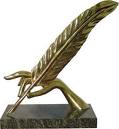 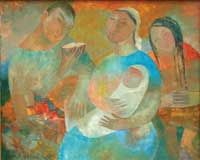 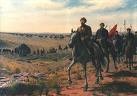 Қорытынды бақылау. «Түртіп алу» стратегиясы10. Бақылау (тапсырмалар, тестілер, т.б.):1-тапсырма.Көп нүктенің орнына керекті сөздер мен сөз тіркестерін қойыңыз.Әнші-композитор, күйші-композитор ... ... ... шығарды. 2. Халық композиторлары өздерінің  күйлері мен әндерінде ... ... суреттеді. 3. Қазақ театр өнері ежелден келе жатқан ... негізделген. 4. «Қазақфильм» киностудиясы ... атымен аталады.Тестілер  1. Музыка адамзат тарихында қандай қызмет атқарады?а) қоғамдық		ә) мәдени тәрбиелікб) ұйымдастырушылықв) сөздік					г) шығармалар2. “Художник” сөзінің қазақша баламасын көрсетіңіз.	а) әнші		ә) бишіб) күйші в) суретші					г) ақын3. Табыс септігі жалғауларын көрсетіңіз.а) -ды, -ты, -ны, -нә) -да, -де, -нда, -нде				б) -қа, -ке, -на, -нев) -ға, -ге, -нің, -дыңг) –мен, -бен, -ты4. Көп нүктенің орнына керекті жалғауларды көрсетіңіз.     Әсем алма...., ал Қанат нан..... жеді.а) -ды, -тыә) -н, -дыб) -ны, -ды					в) -ның, -ныг) –і, -мен5. «Әнші-композитор, күйші-композитор»-лар қандай қызмет атқарды? а) айтыстыә) биледіб) ән мен күй шығарды			в) көріністер қойдыг) сурет салды6. «Орындаушылар»-ды қалай атайды? а) жыршы, жырауә) әнші, күйшіб) сайқымазақ				в) суретшіг) сал, сері7. Театр шымылдығы тұңғыш қай жылы ашылды? а) 1926 жылы ә) 1895 жылыб) 1933 жылы					в) 1986 жылы	г) 1917 жылы8. Театр шымылдығы тұңғыш қандай қойылыммен ашылды?а) «Абай» трагедиясыә) «Еңлік-Кебек» трагедиясыб) «Қыз Жібек»				в) «Ләйлі-Мәжнүн»г) «Турандот Ханшайым»9. «Қазақфильм» киностудиясы кімнің атымен аталады? а) Ә.Қастеевә) Ш.Аймановб) К.Бәйсейітова				в) Б.Түлкиевг) Ғ.Мүсірепов10. Жатыс септігі жалғауларын көрсетіңіз.а) -ды, -ты, -ның, -ніңә) -да, -де, -нда, -ндеб) -қа, -ке, -на, -не				в) -ға, -ге, -нің, -дыңг) –мен, -бен, -ты,- н11. Көп нүктенің орнына тиісті сөзді қойыңыз.Сурет өнерінде көптеген атақты ... бар.а) суретшіменә) суретшілерб) суреттіңв) суреткег) суреттермен 12. Көп нүктенің орнына қандай жалғаулар жалғанады?Аман... көп кітап... бар.а) -мен, -тыә) -нда, -дарб) -да, -тарв) -ды, -тың13. Қай сөз тіркесінде жатыс септігі бар?а) дүкенге дейінә) дәріханаға шейінб) шығысқа қарайв) кітапта бар14. Бейнелеу өнеріне нелер жатады?а) сурет өнеріә) кино өнеріб) театр өнері					в) музыка өнеріг) кескіндеме-графика өнері 15. Қазақ опералары, симфониялары, күйлері мен әндері дамуына үлес қосатындар: а) Қазақтың опера және балет театрыә) Республика сарайыб) Қазақ филармониясы			в) Құрманғазы атындағы академиялық халық аспаптар оркестріг) Қазақтың хор капелласы16. Көп нүктенің орнына керекті сөзді қойыңыз.  Әбілхан Қастеев –.., қазақ бейнелеу өнерінің негізін салушылардың бірі.а) ақын, жыршыә) халық суретшісіб) кескіндемеші-график			в) әнші-композиторг)  сал, сері17. Ә.Қастеев атындағы өнер-мұражайы қай көшеде орналасқан?а) С.Сейфуллин даңғылындаә) Қ.Сәтбаев көшесіндеб) Достық даңғылында			в) М.Әуезов көшесіндег) Құрманғазы көшесінде  18. Атақты суретшілерді көрсетіңіз. а) Б.Түлкиевә) Қ.Айтбаевб) Ш.Айманов				в) Е.Тоғысбаевг) Т.Тыныбеков19. Қазақ тарихында бірінші рет ең үлкен картина салған кім? а) Б.Түлкиевә) Ә.Қастеев	б) Қ.Айтбаев					в) Т.Тыныбековг) Е.Тоғысбаев20. Президент Резиденциясында ілулі тұрған ең үлкен полотно қалай аталады? а) Мектептеә) Автопортретб) Еңлік-Кебек				в) Ұлы көшг)  Көгілдір көйлекті қыз11. Әдебиеттер:1. Исаева Ж.Т. Тәттібаева А.Е. Қазақ тілі. Алматы, 2011 ж., 70-72 бб.2. Ш.Бектұров., А.Бектұрова Қазақ тілі для начинающих. Алматы, 2004 ж.101 б.ОҚЫТУШЫНЫҢ  ЖЕТЕКШІЛІГІМЕН СТУДЕНТТІҢ  ӨЗ БЕТІНШЕ  АТҚАРАТЫН  (ОСӨЖ) ЖҰМЫСЫНЫҢ  ТАҚЫРЫПТЫҚ ЖОСПАРЫ Тақырыбы:   «Университет – білім ордасы».                                                                       2012 ж.Әдістемелік нұсқау кафедра мәжілісінде қаралды№____хаттама«_____»___________20____ ж.Кафедра меңгерушісі, ф.ғ.к., доцент_______С.Қ.СуатайСабақтың тақырыбы: «Университет – білім ордасы».Мақсаты: Ауыспалы осы шақ тұлғаларын  студенттерге меңгерту. Сөздік қорын молайту. «Университет – білім ордасы» тақырыбында әңгіме-сұхбат өткізу, қазақ тілінде әңгімелету. Университеттің тарихы, оқу базасы туралы мағлұматтарды қазақ  тілінде таныстыру.3.Міндеті: Қазақ тілінің медицинаға және күнделікті өмірге қажетті сөздерін, сөз тіркесін                    үйрету. Дұрыс оқуға, айтуға, жазуға, білуге үйрету. Ерекшеліктері мен                    айырмашылықтарын салыстыру. Ауыспалы осы шақ жасайтын жұрнақтарды білу. Жаңа сөздерді және мәтін бойынша  сұрақ-жауап әдістермен сөйлеу.	4.  Негізгі ұғымдар:1. Ауыспалы осы шақ туралы мәлімет беру2. Ауыспалы осы шақ қандай жолмен жасалады?3. Біздің университет туралы өз ойыңызды жеткізіңіздер.4. Біздің университетте қанша факультет бар?5. Алматы медицина институты қашан құрылды?6. Біздің университет туралы түсінік7. Біздің университеттің жетістіктері туралы өз ойыңызды айтыңыз5.Сабақ өткізу жоспары:А) Ұйымдастыру (2-5 минут).Ә) Үй тапсырмасын сұрау (40-45 минут).Б) Жаңа сабақты түсіндіру.-Мәтін бойынша жұмыс (45-50 минут). Жаңа сөздермен. Сөз тіркестерімен жұмыс істеу, оқылым, мәтін бойынша сұрақтарға жауап, салыстыру жүргізу, аударма жұмысын жасату.-Грамматикалық тақырып бойынша жұмыс (40-45 минут).-Жаңа сабақты қорыту (10-15 минут).В) Студенттердің білімін бағалау (2-3 минут). 6.Өткізу түрі - тәжірибелік7.Білім берудің және оқытудың әдіс-тәсілдері:Сабақ үстіндегі жұмыс, сөздердің баламасын табу, топпен жұмыс, сөйлесу т.б.8.Көрнекі құралдар. Кестелер, карточкалар, рөлдік /іскерлік ойын түрлері, университет туралы аудиодиск9.Тапсырмалар1-тапсырма. -а, -е жұрнақтарының бірін қойып, орыс тіліне аударыңыз.1. Мен қалада тұр....мын. 2. Менің шешем дүкеннен азық-түлік әкел...ді. 3. Біздің отбасымыз кешке теледидар көр...ді. 4. Талғат суретті жақсы сал....ды. 5. Жанат шаңғы тебе....ді. 6. Сен кереуетте жат...сың. 7. Сіз-дер қайда қыдыр....сыздар? 8. Сендер көп сөйлес....сіңдер. 9. Сіз маған күнде кел....сіз. 2-тапсырма.Етістіктерді жіктеңіз.	Айту, алу, ұшу, жету, ойнау, түзеу, ойлау. 3-тапсырма. Қазақ тіліне аударыңыз.     	1. Я газеты не читаю, Алия читает.  2. Ты в магазин не ходишь, я хожу.  3. Ты не живешь в этом доме, Талгат живет.  4. Мурат не спит на этой кровати, Асет спит.  5. Мы не  смотрим телевизор, наши друзья смотрят.  6. Он не гуляют в парке, мы гуляем.  7. Самат не играет в футбол, Нурлан и Ахан играют.  8. Его мама не работает на заводе, папа работает.  9. Ты не думаеш, Салтанат думает.  10. Асель не поет, Жанат поет.4-тапсырма.Мәтінді оқып, түсінгендеріңізді айтыңыздар.Университет – білім ордасыС.Ж.Асфендияров атындағы Қазақ ұлттық медицина университеті тек білімді мамандардың ғана емес, біліктілердің де ұясы. Жас студенттер арасында көптеген талантты, дарынды да талапты болашақ дәрігерлерді кездестіреміз. 1989 жылы институтқа оның тұңғыш ректоры С.Ж.Асфендияровтың аты берілді. 1996 жылы тамыз айында ҚР Үкіметінің Қаулысымен Қазақ Мемлекеттік Медициналық Университеті, 2001 жылдың маусым айында – Қазақ Ұлттық Медициналық Университеті болып қайта аталды. Қазіргі С.Ж.Асфендияров атындағы Қазақ Ұлттық Медициналық Университеті жоғары медициналық білім беру саласында республикадағы жетекші жоғары оқу орындарының бірі болып табылады.Қалыптасқан үрдіс жыл сайын желтоқсанның 1-4 аралығы «Университет күндері» деп жарияланып, бұл күндері әр түрлі тақырыпта халықаралық ғылыми-практикалық конференциялар өткізіліп, шетелдік танымал ғалымдардың дәрістері тыңдалады. «Студенттікке қабылдау», тағы басқа да ерекше есте қаларлық, тәрбиелік мәні зор іс-шаралар ұйымдастырылады.Қазіргі кезде С.Ж.Асфендияров атындағы ҚазҰМУ-нде мына факультеттер бойынша сабақтар жүргізіледі:  - Жалпы медицина факультеті- -Медика-профилактика факультеті-Стоматология факультеті-Фармацевтика факультеті- Менеджмент факультеті-Шет елдік студенттер факультеті-Дипломнан кейінгі білім беру факультеті- Білімін жетілдіру факультетіРекторлары:1931 — 1932 Асфендияров Санжар Жапарұлы1934 — 1943 Зикеев В. В.1943 — 1952 Зюзин Василий Иванович1952 — 1954 Қарынбаев Сибугатулла Рыскалиұлы1954 — 1960 Корякин Иван Сергеевич1960 — 1963 Самарин Роман Иванович1963 — 1975 Карынбаев Сибугатулла Рыскалиұлы1975 — 1987 Маскеев Қуаныш Мубаракұлы1987 — 1995 Белозеров Евгений Степанович1995 — 2008 Момынов Талғат Әшірұлы2008 — қазіргі кезде Ақанов Айқан Ақанұлы5-тапсырма.   Ситуациялық тапсырмалар:1. Университет күніне байланысты кездесу  ұйымдастырмақсыз. Сол туралы радио арқылы хабарландыру беріңіз.        Сөйлесу, пікірлесу: Сіз деканатқа келдіңіз. Декан сізден төмендегілерді білгісі келеді. Берілген сұрақтарды және сөйлеу үлгісін пайдаланып, сұрақтарға жауап беріңіз. - Сіз кімсіз? Қайдан келдіңіз?- Қай топта оқисыз?- Болашақта қандай мамандық алмақ ойыңыз бар?- Оқуда, тұрмыста қандай қиыншылықтарыңыз бар?- Сізге деканат тарапынан қандай көмек керек?- Қазір қайда тұрып жатырсыз?Сөйлеу үлгісі:         ... топта оқимын. Болашақта ... мамандығын алмақ ойым бар. ... қиыншылықтарым бар/жоқ. ... керек/керек емес. 10. Бақылау (сұрақтар, тестілер)Тест сұрақтары: 1. Сөйлемді толықтырыңыз.    Қазақ мемлекеттік медицина институты ... ашылды.а) 1935 жылғыә) 1931 жылыб) 1938 жылв) 1941 жылдыңг) 1945 жылдан2. Сөйлемді толықтырыңыз.Университетте 2000-нан астам ... еңбек етеді.а) қызметә) студенткеб) оқытушыв) ұстаздыңг) білімді3. Педиатриялық факультет қай жылы ашылды.а) 1931ә) 1933б) 1938в) 1939г) 19404. Университетке Ұлттық Мәртебе қашан берілді?а) 1989 жылыә) 1991 жылыб) 1995 жылыв) 2001 жылыг) 2003 жылы5. Сөйлемді толықтырыңыз.    1943 жылы ... факультет ашылды.а) емдеуә) стоматологиялықб) формацевтикалықв) санитарлық-гигиеналықг) педиатрия6. Сөйлемді толықтырыңыз.    1989 жылы оған ... аты берілді?а)  тұңғыш ректорынә)  С.Ж.Асфендияровтыңб)  университет ректорларыв)  С.Ж.Асфендияровқаг)  ғылыми кеңес7. Сөйлемді аяқтаңыз.    Қазіргі кезде кітапхана қорында 10/1021 ...а) кітап беруә) кітап оқуб) кітап барв) оқып болдыг) кітаптар көп8. Дұрыс құрылған сөйлемді көрсетіңіз.а) құралдармен, техникалық жабдықталған кітапханадаә) университет ішілік желі жүйесіне қосылғанб) университет бар беті WEB-сайтында кітапханав) студент 10500 алады білімг) бөлімдер байланысты тығыз бір-бірімен9. Қате аударылған сөзді көрсетіңіз.а) жабдық – оборудованияә) жариялану – опубликоватьб) кепіл – гарантияв) мақала – пословицаг) оқырман – читатель10. Сөйлемді толықтырыңыз.       Университет өзінің ... , қызу дайындық үстінде а) 70-ке жуық студентә) 90 жылдық мерейтойб) 80 жылдық мерейтойынав) 40 жылға жақындадыг) мерейтойға келгенде11. «Университет күндері» қай кезде атап өтіледі.а) желтоқсан айының соңыә) желтоқсанның 1-4 күндеріб) желтоқсанның 14-ів) желтоқсан оқиғасыг) желтоқсан айының ортасы12. Университетте қанша студент оқиды?а) он бес мыңә) он жарым мыңб) он бір жарымв) он төрт мыңг) он мың бір жүз13. Университетте неше факультет бар?а) тоғызә) жетіб) он бірв) бесг) үш14. Сөйлемді толықтырыңыз.       Студенттер ...  ... қамтамасыз етілген.а) жақсы кітаптыңә) жайлы тұрмысқаб) жайлы жатақханаменв) жайлы жатақханаданг) жылы киімдер15. 1931 жылы кітапхана қорында неше кітап болды.а) алпыс мыңдайә) алты мыңб) алпыс бестейв) алты жүзгег) алты мың жеті жүз11. Әдебиеттер:1. Исаева Ж.Т. Тәттібаева А.Е. Қазақ тілі. Алматы, 2011 ж., 110-112 бб.2. Ш.Бектұров., А.Бектұрова Қазақ тілі для начинающих. Алматы, 2004 ж.101 б.ОҚЫТУШЫНЫҢ  ЖЕТЕКШІЛІГІМЕН СТУДЕНТТІҢ  ӨЗ БЕТІНШЕ  АТҚАРАТЫН  (ОСӨЖ) ЖҰМЫСЫНЫҢ  ТАҚЫРЫПТЫҚ ЖОСПАРЫ Тақырыбы:   Алғашқы қазақ дәрігерлері.                                                                       2012 ж.Әдістемелік нұсқау кафедра мәжілісінде қаралды№____хаттама«_____»___________20____ ж.Кафедра меңгерушісі, ф.ғ.к., доцент_______С.Қ.Суатай1. Тақырыбы: 	Алғашқы қазақ дәрігерлері.2. Мақсаты: 	Көмекші етістіктерді орыс тілімен салыстыра  отырып, практикалық жолмен меңгерту;   мәтінде кездесетін жаңа сөздердің мағынасын  түсіндіру;  мәтіннің мазмұнын өз бетінше баяндауға үйрету.3. Міндеті: Когнитивті – білім компетенциясы:  Мәтінде кездесетін жаңа сөздер мен сөз тіркестердің  аудармасын беріп, жазылуын үйрету, дұрыс сөйлеуге  дағдыландыру; сөйлеу барысында көмекші етістіктерді дұрыс қолдануға машықтандыру; көмекші етістіктердің қызметін тани білу, сипатын   ажырата білу.Операционалды – дағды компетенциясы:      Көмекші етістіктерді дұрыс қолдану арқылы студенттердің өз бетінше жұмыс істей алуына және мәтін бойынша қысқаша аннотация айта білуіне машықтандыру.Коммуникативті компетенция: тілдік материалдар бойынша жаттығу жұмыстарын орындап, сауатты жазу, оқыған мәтінді мазмұндап, берілген сұрақтарға дұрыс жауап беру дағдыларын қалыптастыру.Өзін-өзі дамыту компетенциясы:  тілдік материалдар мен мәтін арқылы студенттердің ойлау қабілеттерін жетілдіру, тіл байлықтарын дамыту, ізденімпаздыққа жетелеу,4.Негізгі ұғымдар:    Денсаулық сақтау ісі, шығыс халықтары тарихы, тырысқақ, оба және шешек аурулары, қымызбен  емдеу, санитарлық мәдениетін көтеру, әскери кіші дәрігер қызметі, әлеуметтік-саяси тақырыптар, оба індетіне қарсы,5. Сабақты өткізу жоспары (уақыты , минут)Ұйымдастыру кезеңі (2-3 мин. )Үй тапсырмасын сұрау ( 45-48 мин.)Жаңа сабақГрмматикалық тақырып бойынша жұмыс ( 30 мин.)Лексикалық материалмен жұмыс Мәтін алдындағы жұмыс (15-18 мин.)Мәтін бойынша жұмыс ( 15 мин.)Мәтіннен кейінгі жұмыс ( 10 мин.)Жаңа сабақты қорыту (6-8 мин. )Студенттің білімін бақылау (12-15 мин. )Студенттің білімін бағалау (3 мин. )6.Өткізу түрі: танымдық сабақ7. Білім берудің және оқытудың әдіс-тәсілдері:  Сұрақ-жауап, әңгімелесу,  салыстыру, түсіндіру, жаттығу, сөздік, пікірталас.8.Көрнекі құралдар: көмекші етістіктерге арналған кесте, үлестірмелі парақшалар,  алғашқы қазақ дәрігерлеріне арналған бүктемелер.9. Тапсырмалар.Жаңа сабақКөмекші етістіктер         Көмекші етістіктердің саны аз болғанымен, тілімізде атқаратын қызметі орасан зор. Аналитикалық етістік құрамында тиісті жетекші етістікке белгілі дәнекер арқылы тіркесіп, оған қосымша абстракты грамматикалық мағына үстейтін бір алуан етістіктер жатады.Ондай толымды көмекшілердің қатарына жататын етістіктер мыналар: ал, бар, баста, бол, жатыр, тұр, жөнел, жібер, кел, кет, көр, қал, қой, сал, таста, отыр, жүр, шық, қыл, ет т.б.    В казахском языке нет предлогов и приставок. Различные оттенки значений, выражающиеся в русском языке посредством предлогов и приставок, в казахском языке  передаются при помощи вспомогательных глаголов. Нужно отличать вспомогательные глаголы жүр, тұр, отыр, жатыр от всех остальных вспомогательных глаголов. Вспомогательных глаголов в казахском языке очень мало. Все они могут употребляться и с самостоятельным значением. Н а п р и м е р:Түсіп кетті – упал (кетті – вспомогательный глагол).Кетті – ушел кетті основной глагол.Қалды – остался, осталось қалды основной глагол.Баста – в качестве вспомогательного глагола соответствует русским глаголам стать, начинать.Келе бастады – начали прибывать.Айта бастады – стал говорить.Қал – указывает на оттенок мгновенности, неожиданности и пр.Кетіп қалды – уже ушел.Сынып қалды –сломалось.Кет – имеет почти такое же значение, как қал.Құлап кетті – упал, выпал.Шығып кетті – 1. Вышел; 2. Взобрался; 3. Соскочило.Қой –  указывает на кратковременность действия, в некоторых случаях соответствует однократному действию.Жауып қойды – закрыл.Алып қойды – забрал.Бара тұр – иди пока.Тұра тұр – подожди.Тоқтай тұр – подожди1-жаттығу Кестеге көмекші етістіктерді  жазып, сөйлем құраңыз.                                                                                                                                     Бара тұрҚұлап қалды2-жаттығу. Сөйлемдерді көшіріп жазып, көмекші етістіктерді тауып, сұрақ қойыңыз.    1.Алғашқы қазақ дәрігерлері елдің кедей топтарына  қолдан келгенше дәрігерлік көмек көрсете білді. 2.Көктемде құстар ұшып келе бастады. 3.Дәрігер кабинеттен шығып кетті. 4.Мәтіннің түпнұсқасын толық жазып берді. 5.Досы ерте кетіп қалды.  3-жаттығу.Төмендегі сөздерді аударып, сөйлем құрастырыңыз.      Стал говорить, кончилось, упал, забрал, достань, продолжай говорить, уже ушел.Мәтін алдындағы жаттығу жұмыстары   1-тапсырма.  «Алғашқы  қазақ  дәрігерлері» мәтіні бойынша кездесетін жаңа сөздер мен сөз тіркестерін оқып, есіңізге сақтаңыз.       2-тапсырма. Мәтін бойынша берілген сөз тіркестерін оқытушының көмегімен орыс тіліне аударыңыз. Курсивпен берілген сөз тіркестеріне сөйлем құрастырыңыз.Даярлау ісі, әскери госпиталі жанынан, кедей топтарына,   дәрігерлік көмек көрсету, жарқын із қалдыру, қазан төңкерісі, даярланып шығу, жергілікті халықтар, медицина институтын ұйымдастыру, казак-орыс атқыштар батальоны, қоғам қайраткері, беделге ие болу, алаш қозғалысы, денсаулық сақтау ісінің қалыптасуы, қиыншылықтарға  қарамастан.      3-тапсырма. Мәтінді оқып шығып, орыс тіліне аударыңыз. Алғашқы  қазақ  дәрігерлері      Қазақтар арасынан дәрігерлер мен фельдшерлер даярлау ісі Қазан төңкерісіне дейінгі жылдары-ақ  қолға  алына бастады. Қазақстанда жергілікті халықтар арасынан шыққан көптеген дәрігерлер мен фельдшерлердің өмірі мен медициналық қызметі республика медицинасының тарихында жарқын із қалдырды. Қазақ халқының алғашқы фельдшерлері 1841 жылы 9 тамызда Орынбор әскери госпиталі жанынан ашылған фельдшерлік мектептен даярланып шықты.      Қазақстан территориясында тырысқақ, оба және шешек аурулары талай халықты қырғынға ұшыратты. Ол кезде қазақтарға орта есеппен 1 дәрігерге 22-25 мың адамнан келген. Қазақтан шыққан алғашқы медициналық  қызметкерлер  осындай қиыншылықтарға  қарамастан, елдің кедей топтарына  қолдан келгенше дәрігерлік көмек көрсете білді.      Алғашқы қазақ дәрігерлерінің қатарына Мұхамеджан Қарабаев, Әміре Айтбақин, Әбубәкір Алдияров, Санжар Асфендияров, Халел Досмұхамедұлы, Есенғали Қасболатов, Гүлсім Асфендиярова т.б. жатқызуға болады.     Санжар Жағыпарұлы Асфендияров 1889 жылы Ташкент қаласында дүниеге келген. Дәрігерлер отбасында тәрбиеленген. Ол 1907 жылы Петербург әскери-медициналық академиясына оқуға түсіп, 1912 жылы бітіріп шығады. Академияны бітіргенен кейін Термез қаласында жұмыс істейді.     1919-1920 жылдары С.Ж.Асфендияров Түркістан республикасында Денсаулық сақтау жөніндегі халық комиссары болып қызмет істеген. Ол 1927 жылы Мәскеу университетінің профессоры болып, Шығыс халықтары тарихынан дәріс оқиды және Мәскеу Шығыстану институтының ректоры болады.      1930 жылы С.Ж.Асфендияров Қазақ АССР Денсаулық сақтаудың халық комиссары болып тағайындалады. Алматы медицина институтын ұйымдастыруға көп еңбек сіңірді.        Халел Досмұхамедұлы – Алаш қозғалысының қайраткері, дәрігер, ұстаз, ғалым. Мамандығы дәрігер бола тұра, қазақ тарихы, әдебиеті мен тілі, медицина, биология, табиғаттану салалары бойынша зерттеу мақалалар мен оқулықтар жазған талантты ғалым  1883 жылы қазіргі Атырау облысы Қызылқоға ауданында дүниеге келген. Ол 1909 жылы Петербург әскери- медициналық академиясын алтын медальмен бітірген соң, алдымен Перм губерниясында, содан кейін  2- Орал казак-орыс атқыштар батальонында әскери кіші дәрігер қызметін атқарады.       Х.Досмұхамедұлы 1912, 1913 және 1915 жылдары оба індетіне қарсы күрес істеріне ат салысады. Ол 1913-1918 жылдары «Қазақ» газетінде «Тамыр дәрі хақында», «Сары кезік- сүзек», «Жұқпалы аурулар хақында» атты кәсіби және әлеуметтік-саяси тақырыптарда мақалалар жариялап, өзіндік ой-пікірін білдіріп тұрады. Оның «Как бороться с чумой среди киргизского народа» (1916) деген кітабы өз кезеңінде оба індетіне қарсы күрестің әдіс-тәсілдерін түгел қамтыған еңбек болды. 2009 жылы  27 қазанда  университетте Х.Досмұхамедұлы атындағы Қоғамдық денсаулық сақтау мектебі құрылды.     Көрнекті ағартушы, қоғам қайраткері, педагог Ы.Алтынсариннің шәкірттерінің ішінен бірнеше дәрігер мен фельшерлер шықты. Олар: Ә.Алдияров пен Ә. Айтбақин.      Әбубәкір Алдияров Троицк қаласында талантты оташы ретінде танылды. Ол қазақтың дарынды ақыны С.Торайғыровқа  күрделі ота жасап, халық алдында, өзінің қызметтес әріптестері арасында зор беделге ие болады.      Әміре  Айтбақин құрметті дәрігер  аталып, «барлық аурулардан емдеп жазушы» ғалым ретінде танылды. Ол өзінің  қымызбен  емдеудегі  байқаған тәжірибелерін Томск университетінің  еңбектерінде жариялайды.     Алғашқы қазақ дәрігерлерінің бірі - Мұхамеджан Қарабаев  1887 жылы Қазан университетінің медицина факультетін бітірген. 1916  жылы «Қызыл кресті» ұйымдастыруға қатысты. Ол   1919- 1921 жылдары Қостанай аймағына сүзек, безгек, оба, шешек сияқты індет көп таралған кезде, медициналық көмек ұйымдастырды. М.Қарабаев  уезд халқының санитарлық мәдениетін көтеруге, оларға тазалық пен гигиенаның қарапайым шарттарын үйретуге көп көңіл бөледі. Өзінің 40 жылдық дәрігерлік еңбегімен республиканың денсаулық сақтау ісін ұйымдастыруға, дамытуға елеулі еңбек сіңірді.     Басқа да көптеген қазақ дәрігерлері мен фельдшерлері қоғамдық істерге белсене араласып, денсаулық сақтау ісінің қалыптасуына үлкен еңбек етті.4- тапсырма. Сұрақтарға жауап беріңіз.С.Асфендияров академияны бітіргеннен кейін қайда жұмыс істеді?Х.Досмұхамедұлының қандай еңбектерін білесіз?Ә.Айтбақин қандай дәрігер? Қазақстанда қандай  жұқпалы аурулар көп тарады?С.Асфендияров Мәскеуде қандай қызметтер атқарды?5- тапсырма Мәтін бойынша сөз тіркестерінің сыңарын табыңыз.1. дәріс ...................2.алғашқы................3.дәрігерлік..............4.талантты.............5.мәдениетін.........6-тапсырма. Төмендегі сөйлемдерді қазақ тіліне аударып, түсінгеніңізді айтыңыз.      Х.Досмухамедов в . успешно окончил Уральское реальное училище. Он активно занимался вопросами противоэпидемической работы, организацией стационаров для инфекционных больных.Учитывая большой неоценимый вклад в развитие просвещения и здравоохранения Казахстана, решением Ученого Совета КазНМУ им.С.Д.Асфендиярова от 27 октября . Школе общественного здравоохранения присвоено имя Халела Досмухамедова. 7-тапсырма. Мәтіннен көмекші етістіктерді тауып, сөйлемдерді көшіріп жазыңыз. Студенттің білімін бақылау   Когнитивті – білім компетенциясы:   Тест тапсырмалары:1) Етістікті көрсетіңіз:а) қалақайб) дәнев) сораңг) еруд) жұмыс2) Дара етістікті сөйлемді көрсетіңіз:а) Балалар ойнап жүр.б) Олар сөйлесіп отыр.в)  Балалар доп ойнады.г)  Балалар доп ойнап жатыр.д) Мен театрға барып келдім.3) Күрделі етістікті сөйлемді көрсетіңіз:а) Сәуле орындықта отыр.б) Сәуле кеше келді.в) Сәуле келе жатыр.г) Сәуле келді.д) Сәуле мектепке барды.4) Сөйлемді аяқтаңыз: Егер адам тыныс жолы арқылы уланса, ...а) көмек көрсету үшін.б) өте сақ болған.в) бір жүйеге келтіруг) таза ауаға шығару керекд)  тындау керек5) Етістікті көрсетіңіз:а) тыңдайдыб) жаздайв) жемдейг) сіздейд) озіндей6) Етістіктің  сұрағын көрсетіңіз:а) қашан?б) не қылды? в) не үшін?г) қандай?д) не?7) Етістікті көрсетіңіз:а) ауыр, жеңіл б) ақылды, сергекв) бар, жоқг) он, жетпісд) келді, кетті8) Көмекші етістікті тіркесті көрсетіңіз:а) келе бастадыб) сұраған жоқв) біреу келдіг)жағдай бард)  бару керек9) Етістікті көрсетіңіз:а) әрбірб) қоғамв) оқыдыг) жемісд) мектепОперационалды – дағды компетенциясы:  Көмекші етістіктер қатысқан тіркестерді пайдаланып сөйлем құрастырыңыз.Жазып бер, қайтып кетті, түсіп кетті, салып бер, оқып қойды.Коммуникативті компетенция:  а) лексикалық тақырып бойыншаАлғашқы қазақ дәрігерлерінен кімдерді білесіз?Алғашқы қазақ фельдшерлері қайда даярланып шықты?С.Асфендияров кім? Қайда оқып білім алған?Х.Досмұхамедұлы туралы не білесіз?Ақын С.Торайғыровқа күрделі ота жасаған дәрігер кім?Дәрігер М.Қарабаев медицинаның қай саласында еңбек етті?ә) грамматикалық тақырып бойыншаТілімізде көмекші етістіктердің атқаратын қызметі қандай?Қандай көмекші етістіктерді білесіз?Ал, баста, қой, бол  көмекші етістіктеріне мысал келтіріңіз.Тілімізде жиі қолданатын көмекші етістіктерді атаңыз.Өзін-өзі дамыту компетенциясы:Сөйлемді аяқтаңыз.Ә.Алдияров күрделі ота жасап, .........................................Алаш қозғалысының қайраткері ................................................С.Асфендияров 1907 жылы Петербург әскери-медициналық академияға.................Қоғамдық денсаулық сақтау мектебі ............................... Негізгі әдебиеттер:1.Бектұров Ш.К. Бектұрова А.Ш. Қазақ тілі  для начинающих. Алматы,  1994. 47-б.2. Хабдин Қ.Е., Тәттібаева А.Е. Қазақ тілі сабақтары. А, 2004 .3. С.Жиенбаев, Г.Бегалиев, И.Уюкбаев. Қазақ тілі. А.,1988.123-124 бб.Қосымша әдебиеттер:1.Бектаев Қ. Үлкен қазақша-орысша, орысша-қазақша сөздік. Алматы,   2001.2.Құлмағамбетова Қ., Елемисова Ж., Қазақ тілін үйренушілерге көмек.  Алматы, 1990. 96-б.3. Қожахметова Х. 40 уроков казахского языка. Алматы, 1989. 87-88 бб.ОҚЫТУШЫНЫҢ  ЖЕТЕКШІЛІГІМЕН СТУДЕНТТІҢ  ӨЗ БЕТІНШЕ  АТҚАРАТЫН  (ОСӨЖ) ЖҰМЫСЫНЫҢ  ТАҚЫРЫПТЫҚ ЖОСПАРЫ Тақырыбы:   Қазақтың көрнекті дәрігер-ғалымдары.                                                                       2012 ж.Әдістемелік нұсқау кафедра мәжілісінде қаралды№____хаттама«_____»___________20____ ж.Кафедра меңгерушісі, ф.ғ.к., доцент_______С.Қ.Суатай1. Тақырыбы:	Қазақтың көрнекті дәрігер-ғалымдары.2. Мақсаты: Мәтінді сапалы меңгеру уәжін қалыптастыру. Тақырыпты қатысымдық тұрғыда меңгеру, сөздік қорын тұрмыс-тіршілікте, қоғамдық-әлеуметтік салада еркін пайдаланып, сауатты жаза білуіне көрініс беру.3. Міндеті: 1. Когнитивті – білім компетенциясы бойынша тіл жүйесін, кәсіби бағытта сауатты жазуға, мамандығына сәйкес сөйлеу тілін үйретіп, ғылыми-қоғамдық және медициналық терминологияларды қалыптастыру. 2. Операционалды – дағды компетенциясы бойынша лексикалық – грамматикалық ерекшеліктердің қолдану аясын білуге машықтандыру, терминдердің жазылу үлгісін, оларға қойылатын талаптарды, біліктілікті қалыптастыру. 3. Коммуникативті компетенция бойынша ғылыми мәліметтерді, әдебиеттерді қолдана алу, мәтінді түсініп оқу. 4. Негізгі ұғымдар: сөйлеу мәдениетін қалыптастыру, қазіргі дәрігерлердің өмірбаяны, еңбектері.5. Сабақты өткізу жоспары: 1.Ұйымдастыру кезені-5 минут2. Өткен материалдарды сұрау-15 минут3. Жаңа сабақты түсіндіру-30 минут4. Тақырыпты қорытыңдылау а)лексика-грамматикалық тақырыптар бойынша-50 минут б)сөйлеу мадениетінін қалыптастыру-30 минут5. Білім дағдыларын, деңгейлерін бақылау жұмыстары-20 минут6.Өткізу түрі:Тәжірибелік сабақ.7. Білім берудің және оқытудың әдіс-тәсілдері: Коммуникативтік қарым-қатынас, дискуссия, түсіндіру, талдау, жинақтау, салыстыру, баяндау.8. Көрнекі құралдар: Кестелер9. Тапсырмалар :1-тапсырма. Мәтінді аударып, ішінен медициналық терминдерді табыңыз.Сызганов Александр Николаевич родился в 1896 году в г. Татарской АССР. Русский. Хирург, доктор медицинских наук (1936), профессор (1934), заслуженный деятель науки КазССР (1941), действительный член АН КазССР, академик (1954). В 1934-1936 гг.он организовал Республиканскую станцию переливания крови, которой руководил в течение 11 лет. В КазГМИ возглавил кафедру оперативной хирургии с топографической анатомией. А.Н.Сызганов уделял большое внимание изучению гнойной хирургии.В . в институте впервые в республике организован онкологический сектор с лабораторией экспериментального рака. В 1960г. на базе сектора был создан НИИ онкологии и радиологии. В результате научно-клинических и экспериментальных исследований были разработаны методика оригинального способа пищеводно-желудочного анастомоза после резекции пищевода, пораженного раком, способ внутритканевой терапии с использованием радиоактивного препарата, рассасывающегося по лимфатическим путям, изучен процесс малигнизации узловых форм зоба. По инициативе и при непосредственнном участии А.Н.Сызганов в институте были созданы отделения хирургического лечения заболеваний легких, приобретенных и врожденных пороков сердца, кровеносных сосудов, заболеваний щитовидной железы, лаборатория анестезиологии и реанимации, лаборатория медицинской радиологии.  2- тапсырма. Сөздерді аударып, сөйлем құраңыз.  Врач, операция, труд, ученый, почки, больной, витамины, здоровья, деятель, наука, сердца, заболевания, желудок, пищевод, организм.3 – тапсырма. Сөздерді аударып, қажеттілік мәнінде сөйлем құраңыз..Протекать, опухать, оздоровление, колоться, загнить, всасывать, впитывать, стремиться, хрипнуть, чувствовать, утруждать, не начинать, изменяться, торопить, голодать, заинтересовать, руководить, рассуждать.4 – тапсырма. Көп нүктенің орнына керекті сөзді қойыңыз....  емделуіңіз керек. ...  емханаға баруы қажет....  емдеулері керек....  дәрігерге қаралуыңыз қажет....  көп оқуым керек....  бүйрегіңізді емдеу керек....  жүрегін тексерту қажет....  дәрігердің кеңесін тыңдауыңыз керек.5 – тапсырма. Мағынасын түсіндіріңіз.Тілі байлану, тілін тыю, аузына құм құйылу, құлағының етін жеу, тілдеу, ауыз-аузына жұқпау, миға тоқу, ала көзбен ату, көз жазып қалу, көз жүгірту, көз жеткізу.6 – тапсырма. Мына етістіктерді толықтырыңыз.Үлгі: Сөйлеу мәнді етістіктері: сұрау, үндеу, деу, сөйлету т.б.Хабарласу етістіктері:Сөйлесу етістіктері:Сұрақ-жауап етістіктері:Ойлау мәнді етістіктері:Көңіл-күй етістіктері:Жұмыс істеу етістіктері:7. Мәтінді оқып, аудару		                                 Қазақтың көрнекті дәрігер-ғалымдары 	«Елдің атын ер шығарар» демекші, сол ерлердің есімдері, елінің есінде мәңгі жүретін қазақтың қазіргі кездегі танымал дәрігерлері Т.Шарманов, М.Әлиев, К.С.Ормантаев, А.Р.Рақышев, О.Жарбосынов т.б. Қазақ медицинасының қалыптасуы мен дамуына ғалымдарымыздың сіңірген еңбектері өте зор. Солардың ішінде ардақты азаматымыз, атақты ғалым, ұлағатты ұстаз, денсаулық саласында жан аямай еңбек еткен,  академик Төрегелді Шарманов 1930 жылы Қарағанды облысының Ұлытау елді мекенінде дүниеге келген. Еліміздің денсаулық сақтау жүйесіне, медициналық ғылым саласына сіңірген еңбегі ұлан-ғайыр. Ол өз елімізде ғана емес, сонымен қатар дүниежүзілік денсаулық сақтау жүйесіне де қомақты үлес қосты. Әсіресе, ең алғаш  біздің елде туберкулез  ауруының  теміртапшылығынан болатын қан аздығының, біраз а витаминоздардың, әсіресе, С, А витаминдерінің тапшылығының жиі таралып кеткенін анықтап жазып, үлкен мәселе көтерді. Т.Шармановтың ең түбегейлі, жан-жақты тексеріс жүргізіп жүрген ғылым саласы - тағамтану ілімі. Жас балаларға және ауру адамдарға арналған диеталық және емдік тағамдардың көптеген түрлерін жасап шығарғанының мәні өте үлкен. Елімізде алғаш нутрициология ғылымының ірге тасын қалады. 1971-1982 жылдары Қазақ КСР Денсаулық сақтау министрі болған. Ол  ҚР еңбек сіңірген қайраткер, «Платина тарлан» сыйлығының және Леон Бернард атындағы ДДҰ-ның лауреаты. Халқымыздың біртуар ұлы, көрнекті тұлға Т.Шарманов  биыл  80 жасқа  толды. Балалар хирургиясының атасы Камал Сәруарұлы Ормантаев 1936 жылы дүниеге келген. Ол кісі бар еңбегін медицина саласына арнаған. Қазіргі кезде Алматыдағы 1 балалар ауруханасында дәрігер-хирург болып қызмет атқаруда. Камал Сәруарұлының Мәскеудегі өмірі өзін көп арманға жетелеген еді. Өзі ұйымдастырған Қазақ Педиатрия институтының директоры болып қызмет атқарады. Көптеген медициналық  кітаптар мен ғылыми еңбектердің авторы. Қазір аталмыш дәрігер-ғалымдардың бастауымен Шри-Ланкадан екі балалар үйін салып жатқаны үлкен ерлік. Алматыда Т.Шарманов пен К.Ормантевтың ұйымдастыруымен республикадағы жетім балаларға көмек көрсету мақсатында «Қамқор» атты қор ашылған. Ол балаларға қиын оталар жасап, емдейтін нағыз шипагер дәрігер. Өзінің қыруар еңбегімен балалар хирургиясының атасы аталған академик, алаштың азаматы, ұлы перзенті. Ол Қазақстанның еңбек сіңірген қайраткері, Мемлекеттік сыйлықтың лауреаты, «Тарлан» сыйлығының иегері, республикада екі дүркін «Алтын адам» атағын алған академик. Ғылым Академиясының академигі, медицина ғылымдарының докторы, профессор Алшынбай Рақышев 1931 жылы Қарағанды облысы, Қарқаралы ауданы, қазіргі Т.Әубәкіров атындағы ауылда туылған.   1950-1956 жылдары Қарағандыдағы медицина институтында оқыған. 1966 жылы Ленинградтағы физиология институтында аға ғылыми қызметкер болып істеді. А.Р.Рақышев – 1969-1976 жылдары Алматы медицина институтының оқу істері жөніндегі проректоры, 1994-1995 жылдары Яссауи атындағы Халықаралық Қазақ-Түрік университетінің вице-президенті болған. 1977 жылдан бері С.Ж.Асфендияров атындағы Қазақ ұлттық медицина университетінде қалыпты анатомия кафедрасының меңгерушісі. А.Р.Рақышев 150-ден астам ғылыми жұмыстар мен 12 монографияның авторы. Ол 1980 жылы Парижде лазер сәулесін медицина саласында қолдану жөніндегі Дүниежүзілік қауымдастықтың құрметті президенті болып сайланған. . Қазақстанның Халық Қаһарманы, ғалым, хирург, медицина ғылымының докторы, профессор Мұхтар Әлиев 1933 жылы Қызылорда облысында туылған. Негізгі ғылыми еңбектері торакальды, абдоминальды, қан тамыры хирургияларына т.б арналған. Жеке өзі он үш мыңнан астам ота жасаған. Ол Қазақстан мен Орта Азияға бірінші болып бүйректі, бауырды, бала бүйрегін т.б ауыстырып  салу (трансплантация) оталарын жасаған. 1980 жылдан өзі негізін қалаған А.Н.Сызғанов атындағы хирургия ғылыми орталығының директоры және кафедра меңгерушісі болды. 1982-1987 жылдары Денсаулық сақтау министрі болған. Аталған дәрігерлер ҚР Денсаулық сақтау саласы тарихында ғана емес, дүниежүзінің денсаулық сақтау жүйесінде де өзіндік үлестерін қосқан, медицина саласына мол мұра қалдырған дарынды тұлғалар.                                                   Сөздікұлан-ғайыр - огромныйтеміртапшылықты  - железодефецитнаяқомақты үлес – значительный вкладқан аздық - анемиятүбегейлі – основательно, важноірге тасын – основание, фундаментшипагер – целитель, исцеляющийқауымдастық – обществоеңбек сіңірген – заслуженныйқайраткер – деятельмәні – значениетұлға – личностьқор – фондота – операцияқыруар – множествоғалым – ученыйғылым – наукасала – отрасльекі дүркін – дваждыауыстырып  салу-трансплантация8-тапсырма. Оқып, аударыңыз.	Кез – келген, тіпті ең бір күтпеген, қауіпті жағдайларда, дәрігер қатты қобалжып, қорқып немесе жіберген қатесі үшін қатты жабырқап тұрса да,  науқасқа көрсетпеуі, сездірмеуі тиіс.	Әрқашан дәрігер өзіне  сенімді болу керек. Дәрігердің қиын жағдайда өзін-өзі ұстап, барлығы жақсы, дұрыс болады деген үміті науқастың сенімін сақтайды.	Коммуникативті және экспрессивті қимылдар, сенімділікті, ілтипаттылықты білдіретін мимикалық  реакциялар, эмоционалды жақындықты білдіретін ара қашықтық, дәрігердің сыртқы келбеті, сөйлеу мәнері,  кәсіби біліктілігі  науқастың сенімін арттырып, үмітін оятады.	Медицина қызметкерінің тағы бір кәсіби маңызды жоғары қасиеті, бұл кәсіби іс – әрекет барысында қалыптасатын коммуникативті толеранттылық болып табылады.	Коммуникативтік толеранттылық коммуникативті біліктіліктің маңызды бір құрамдас бөлігі, шыдамдылық, төзімділік дегенді білдіреді.	Коммуникативтік толеранттылық дәрігердің науқас бойындағы жағымсыз қасиеттері мен әдеттерін, жеке ерекшеліктерін, ойлау стереотиптерін, тіпті сөйлеу мәнерін қаншалықты төзіммен қабылдайтынын айғақтайды.	Науқас түрлі ойлар мен сезімдер туғызуы мүмкін. Ол дәрігерге ұнауы, ұнамауы, жағымды немесе жағымсыз әсер қалдыруы мүмкін. Дегенмен, дәрігердің кәсіби дайындығы  жанжал, қақтығыс жағдайын  болдыртпайды.10. Бақылау:                                                                             1. Қазақтың қандай атақты дәрігерлерін білесіз?2. Қазіргі кездегі қандай көрнекті дәрігерлерді білесіз?3. Т.Шарманов туралы не білесіз?4. Қ.Ормантаевтың қандай еңбектерін білесіз?5. А.Рақышовтың еңбек жолы қалай және қашан басталды?6. Анатомия нені зерттейді?.Әлиевтің қандай еңбектерін білесіз?8.Қазақстанның еңбек сіңірген ғылым қайраткері, уролог-дәрігер  О.Жарбосынов туралы не білесіз?  9. А.Н.Сызғанов кім?10. Дәрігер мамандығы туралы не айтасыз?  11. Әдебиет:1. Ақыжанова А.Т. Қазақ тілі мәтіндер мен жаттығулар. Алматы, 2005ж.2. ИсаеваЖ Т,Тәттібаева А.Е.,.Т. Қазақ тілі Алматы, 2011ж. ОҚЫТУШЫНЫҢ  ЖЕТЕКШІЛІГІМЕН СТУДЕНТТІҢ  ӨЗ БЕТІНШЕ  АТҚАРАТЫН  (ОСӨЖ) ЖҰМЫСЫНЫҢ  ТАҚЫРЫПТЫҚ ЖОСПАРЫ Тақырыбы:   Шығыс медицинасы.2012 ж.Әдістемелік нұсқау кафедра мәжілісінде қаралды№____хаттама«_____»___________20____ ж.Кафедра меңгерушісі, ф.ғ.к., доцент_______С.Қ.Суатай1. Тақырыбы:	Шығыс медицинасы. 2.Мақсаты:- шығыс медицинасы туралы мағлұмат беру;- шығыс медицинасы туралы мәтінінің мазмұнын жүйелі баяндауға үйрету;- шығыс медицинасы туралы мәтінді пайдалана  отырып, әңгіме-сұхбат құрғызу;- түрлі жаттығу жұмыстары арқылы қазақша сөйлеуге дағдыландыру;- етістіктің жасалуын практикалық жолмен меңгерту;- өз бетінше сөйлем құрастыруға машықтандыру; 3. Міндеті: 1. Когнитивті – білім компетенциясы бойынша тіл жүйесін, кәсіби бағытта сауатты жазуға, мамандығына сәйкес сөйлеу тілін үйретіп, ғылыми-қоғамдық және медициналық терминологияларды қалыптастыру. 2. Операционалды – дағды компетенциясы бойынша лексикалық – грамматикалық ерекшеліктердің қолдану аясын білуге машықтандыру, терминдердің жазылу үлгісін, оларға қойылатын талаптарды, біліктілікті қалыптастыру. 3. Коммуникативті компетенция бойынша ғылыми мәліметтерді, әдебиеттерді қолдана алу, мәтінді түсініп оқу. 4. Негізгі ұғымдар:а) лексикалық материал бойынша1. Медицина дамуында шығыс медицинасының маңызы. 2. Шығыстың ғұлама ғалымдары.3. Ибн-Сина еңбектерінің маңызы.4. Шығыс медицинасындағы  емдеу тәсілдері. 5. Инемен емдеу әдісінің ерекшелігі.6. Нүктелі массаждың пайдасы.7. Шығыс медицинасының ерекшелігі.5.Сабақ өткізу жоспары:А)Ұйымдастыру (2-3 минут).Ә) Үй тапсырмасын сұрау (45- 48 минут).Б) Жаңа сабақты түсіндіру.- Мәтін бойынша жұмыс (60 -65 минут). Жаңа сөздермен, сөз тіркестерімен жұмыс істеу, оқылым, мәтін бойынша сұрақтарға жауап, пікірталас, салыстыру жүргізу, аударма жұмысын жасату. - Грамматикалық тақырып бойынша жұмыс (25-30 минут).- Жаңа сабақты қорыту (10-15 минут)В) Студенттердің білімін бағалау (2-3 минут )6. Өткізу түрі: Тәжірибелік7. Білім берудің және оқытудың әдіс-тәсілдері:Жаңа сөздермен, сөз тіркестерімен жұмыс істеу, оқылым, грамматикалық тапсырмалар, сұхбат құрғызу, пікірталас, салыстыру, аударма жұмысын жасату, жағдаяттық тапсырма, тесттік бақылау.8. Көрнекі құралдар: Кестелер, суреттер, көркем суретті кітаптар, аудиодиск 9. ТапсырмаларА)Төмендегі сөздердің мағынасын түсіндіру немесе синонимдік қатарын көрсету.Дерек, құндылық, ғұлама,  өшпес із, мәлімет, сыр, шоқ, бармақ, қалпына келтіру, жасуша.Ә)Төмендегі сөздердің аудармасымен танысу.деректер-сведенияқұндылық-ценность өшпес із-незабываемый следмәселелеріне арналған-посвященный проблемамнүкте-точкасыр-тайна,секретшоқ-горящий угольқалпына келтіру-восстановитьжасуша- клеткаБ) Мәтінді оқуШығыс медицинасыМедицина дамуында шығыс медицинасы ерекше орын алады. Шығыс медицинасы жайлы деректер адамзатқа ежелден белгілі.	Шығыстың ғұлама ғалымдары Әбу Насыр әл-Фараби, Әбу Әли ибн Сина (Авиценна), Әбу Бәкір Ар-Рази (Разес), Әбу Райхан әл-Бируни медицина, жаратылыстану, астрономия, философия т.б. ғылым салаларына арнап еңбектер жазып, адамзат дамуында өшпес із қалдырды. Олардың еңбектері бүгінгі күнге дейін өзінің құндылығын жойған жоқ. Мысалы, Әбу Әли ибн Синаның  «Китаб ал-Канун фит-т-тибб»  («Канон врачебной медицины »), «Китаб аль-Шифа» («Книга исцеления») т.б.еңбектерінің  медицина даму тарихында маңызы зор. Ғұлама ғалымның бұл еңбектері ХII ғасырда араб тілінен латын тіліне аударылған. Мұнда кейбір ауру түрлері сипатталып, оны емдеу әдістері көрсетілген. Сонымен бірге денсаулықты сақтау, нығайту жолдары, әртүрлі өсімдіктердің пайдасы туралы да мәлімет Шығыс медицинасында науқастарды емдеу үшін әртүрлі дәрілік өсімдіктер, емдік балшық, минералды сулар қолданылған. Сонымен бірге массаж жасау, нүктелі массаж, инемен емдеу т.б. кең тараған.Инемен емдеу (чжень) және денені күйдіріп емдеу (цзю) – талай ғасырлардан бері медицинаға белгілі. Ол осыдан бес мың жыл бұрын Тибет (Қытай) медицинасында  қолданылған. Ол кездерде ине орнына үшкір тас, жануарлар сүйегі, күйдіру  үшін қамыстың шоғы пайдаланылғаны туралы деректер бар.  Біздің дәуірімізге дейінгі ІІІ ғасырда жазылған  қытай халық медицинасының он сегіз томдық «Хуанди нэй –цзин»  деп аталатын кітабында инемен және күйдіріп емдеу  әдістерін қандай ауруларға қарсы қолдану қажеттігі көрсетілген. Сол кездің өзінде-ақ, Қытай инемен емдеу орталығына айналып, бұл елге Жапония, Үндістан сияқты  елдерден дәрігерлер келіп, емдеу сырын үйрене бастайды. Ал, ХІХ ғасырдан бастап Европада да инемен емдеуді қолдана бастады.Денедегі емдеу нүктелерін бармақпен басып емдеуді -  нүктелі массаж деп атайды. Бұл емдеу әдісі Жапонияда пайда болған деп есептеледі. Жапон тілінде  Ши-атсу деп аталады (ши-бармақ яғни, саусақпен  басу деген сөзден шыққан). Бұл әдіспен кейбір мүшелердің бұзылған қызметін қалпына келтіруге болады екен.Сонымен бірге, шығыс медицинасында емдік дене шынықтыру жаттығуларына да  көп көңіл бөлген.Шығыс медицинасы адам ағзасы біртұтас, бірімен– бірі байланысып жатқан бөлінбейтін  жүйелер мен жасушалар жиынтығы деп  қарайды.  Сондықтан  егер  жанарыңыздын көру қабілеті азайса, онда көзбен бірге бауырды да емдеуді қолға алады.Ал, созылмалы ауруларға  ұшырағандарға емдік дәрілер бірден тағайындалмайды, емдеу үш кезеңге бөлінеді:бірінші кезең – ағзаны тазалау;екінші кезең – ағзаны жетіспейтін микро– макро элменттермен толықтыру;үшінші кезең – ағзаны қайта қалпына келтіру.В) Мәтін бойынша сұрақтарға жауаптарға жауап беру1. Медицина дамуында шығыс медицинасының маңызы қандай? 2. Шығыстың қандай ғұлама ғалымдарын білесіз?3. Ибн-Сина еңбектерінің маңызы қандай?4. Шығыс медицинасындағы  емдеу тәсілдері қандай?5. Инемен емдеу әдісінің ерекшелігі қандай?6. Нүктелі массаждың пайдасы қандай?7. Шығыс медицинасының қандай ерекшелігі бар?Г) Мәтінде курсивпен берілген етістіктердің ішінен туынды етістіктерді тауып, жасалу жолын түсіндіру. Ғ)Төмендегі етістіктердің қайсысы мәтінде кездеспейді?қалпына келтіру, аудару, берілу, қарау, толықтыру, қолданылу, ескеру, көмектесу, сақтау, ойлау, нығайту, ақылдасу, атау, басқару,молығу, көбею, тазалау, есептеу,көрсету, азаю, иіскеу, емдеу, жоғалу, сарғаю,үйрену. Д) Сөйлемдердің шын, өтірік екенін анықтау.А) Шығыс медицинасы жайлы деректер адамзатқа әзірше белгісіз.Ә) XXI ғасырдан бастап Европада да инемен емдеуді қолдана бастады.Б) Ине орнына үшкір тас, жануарлар сүйегі қолданылды.В) Шығыс медицинасында дәрілік өсімдіктер қолданылғанГ) Шығыс медицинасында науқастарды емдеуде химиялық қоспалар қолданылғанҒ) Бармақпен басып емдеу әдісі Италияда пайда болған. Д) Шығыс медицинасында дене шынықтыру жаттығуларына көңіл бөлген.Ж)  Әл Фарабидың «Китаб аль-Шифа» атты еңбегі бар.Ж) Мәтінді қазақ тіліне аудару.По преданию, почувствовав близкий конец, ибн-Сина решил дать бой смерти.Он приготовил 40 снадобий,которые надо последовательно применить в случае его смерти,и продиктовал правила их использования своему самому верному ученику. После смерти ибн-Сины ученик приступил к оживлению,с волнением замечая, как немощное тело старца постепенно превращается в цветущее тело юноши, появляется дыхание, розовеют щеки.Оставалось последнее лекарство,которое нужно было влить в рот и оно бы закрепило жизнь, восстановленную предыдущими снадобьями.Ученик был так поражен произошедшими изменениями,что выронил последний сосуд.Спасательная смесь ушла в глубину земли и через несколько минут перед учеником лежало дряхлое тело учителя.З) Салыстыру жүргізу.Батыс медицинасы химиялық қоспалар арқылы қолданылады. Бұл қоспалар жылдар бойы клиникалык сынақтан өтеді. Сонан соң жалпы өндіріске жіберіледі. Осы фармацевтикалық өнімдер қызу түсіреді, жанға батқан ауру мең жөтелді саябырлатады, ісіктерді т.б басады. Асқынып кеткен жағдайларда арнайы оталар (операциялар) жасап, емдеу жүргізеді.Батыстың медицинасы – адамның әрбір мүшесін  жеке –жеке қарайды. Гепатолог дәрігер тек ғана бауырды емдесе, кардиолог тек жүректі, нефролог бүйректі, гинеколог әйел ауруларын, окулист көз ауруларын емдейді т.б.  Ал, шығыс медицинасында науқас адамды толығымен бірден емдейді (рух, жан, тән). Шығыс медицинасының негізі – ағзаны бөлінбейтін біртұтас деп қарайды.  Адам ағзасы біртұтас, бірімен– бірі байланысып жатқан бөлінбейтін жүйелер мен жасушалар жиынтығы деп есептейді. Е) Сөйлемдерді толықтырып, мәтіннің мазмұнын айту.  1026 жылы «Тун женьшу сюэ женьцзю» (Қола адамның нүктелерінің атласы) атты көлемді ------------------------- жазылды. Ол кітапта науқасты емдеу------------------- ине қою нүктелері сипатталып, адам денесіне түсірілген болатын. Сол заманның ----------------- ғалымы Ван Вени адамның қоладан жасалған мүсініне 600 инемен----------------------- нүктелерін түсіріп, оларды емдеу  ----------------------. қалай табу  --------------- анықтап көрсеткен. Бұл нүктелер 12 сызық (меридианға) орналастырылған. --------------- ойынша , әр сызық адам денесінің шеткі ( периферия) бөлігін ішкі мүшелермен байланыстырады. Бұл ---------------- ғасырлар бойы дамып, толықтырылып отырды. Біршама уақыт аралығында  ------------------  сызық 14-ке көбейіп, 695 ем нүктелері анықталады.   Керекті сөздер: автордың, керектігін, белгілі, еңбек, он екі, емдеу, тәсіл, барысында, үшін.Грамматикалық таұырыпты түсіндіру.                     Етістіктің жасалуы-ла,-ле,-да,-де,-та,-те;-лан,-лен,-дан,-ден,-тан; тен;-ғар,-гер,-қар,- кер;-лас,-лес,-дас,-дес,-тас,-тес;Мына етістіктердің түбірін табy.Шегелеме, үтіктеу, аяқташы, тазалады, ойландың, тұздау, ақылдасты.10.БақылауА)1.Дұрыс аудармасын табыңыза) нүкте-клеткаә) қолдану-считатьб) қалпына келтіру-появитьсяв) зерттеу-применятьг) арнау-посвящать2.Көп нүктенің орнына керекті сөзді қойыңыз.ХІХ ғасырдан бастап Европада да инемен емдеуді  .................бастады.а ) қолданаә) пайдалыб) тұра в) емдеуг) үйрену3.Нүктелі массаж дегеніміз -а) емдеу нүктелерін бармақпен басып емдеу ә) емдік минералды сулармен емдеуб) дене шынықтыру жаттығуларыв) дәрілік өсімдіктерді пайдалануг) емдік балшықты пайдалану4.Лечебный центр сөзінің дұрыс аудармасын табыңыз.а)емдік шараә) емдеу орталығыб) емдік пайдасыв) емдеу нүктелеріг) емдеу ісі5.Қате аударылған сөзді табыңыз.а) дәрілік өсімдіктер-лекарственные растенияә) минералды сулар-миреральные водыб) емдік балшық-лечебный медв) инемен емдеу-иглотерапияг) мәліметтер-сведения6. « Китаб аль-Шифа » еңбегінің авторы.а) Әбу Насыр әл –Фарабиә) Әбу Әли ибн Синаб) Қожа Ахмет Яссауив) Жүсіп Баласағұниг) Әбу Райхан әл-Бируни7.Сведения  сөзінің  баламасын  табыңыз.а) жаңалықтарә) үлгілерб) зерттеулерв ) мәліметтер г) жоспарлар8. « Чжень »  сөзінің  мағынасы.а) сумен емдеуә) бумен емдеуб) балшықпен емдеув)инемен емдеуг) балмен емдеу9. « Цзю » сөзінің мағынасы.а) күйдіріп емдеуә) сумен емдеуб) дәрілік өсімдіктермен емдеув) иенмен емдеуг) балмен емдеу10. Ибн-Синаның  еңбегін атаңыз.а)  « Құтадғу-білік »ә)  « Диуани лұғат-ат-түрік » б)  « Китаб ал-Канун фит-т-тибб »в)  « Хуанди нэй-цзин »г)  « Білге  қаған »11.Зат есімнен жасалған етістік қатарын көрсетіңіз.а)  жазу, оқу, отыруә) шегелеу, бастау,  тұздауб ) алу, салу, әкелув)  көру, келу, жүгіруг)  айту, бару, жасау .Ә) 	Жағдаяттық тапсырма:1. Сіз шығыс медицинасы арқылы емдейтін клиникада жұмыс істейсіз, өзіңіздің емханаңыздың ерекшеліктері туралы әңгімелеңіз.2. Сіз батыс медицинасы арқылы емдейтін клиникада жұмыс істейсіз, өзіңіздің емханаңыздың ерекшеліктері туралы әңгімелеңіз.3. Сіз науқас адам роліндесіз, өзіңізге тиімді клиниканы таңдауыңыз керек, сізді қызықтыратын сұрақтарыңызды дайындаңыз.11.Әдебиеттер:1. Доскеева Б.Ж. Қазақ тілі. Жалғастырушыларға арналған. Алматы,2000 ж. 2. Исаева Ж.,Тәттібаева.Қазақ тілі. 2011ж.3.  Ш.Бектұров, А.Бектұрова Қазақ тілі для начинающих.  Алматы, 1994 ж.4. Доскеева Б.Ж. Қазақ тілі. Бастауыш деңгей. Алматы,2011 ж. ОҚЫТУШЫНЫҢ  ЖЕТЕКШІЛІГІМЕН СТУДЕНТТІҢ  ӨЗ БЕТІНШЕ  АТҚАРАТЫН  (ОСӨЖ) ЖҰМЫСЫНЫҢ  ТАҚЫРЫПТЫҚ ЖОСПАРЫ Тақырыбы:   Адам ағзасы – біртұтас құрылым                                                                       2012 ж.Әдістемелік нұсқау кафедра мәжілісінде қаралды№____хаттама«_____»___________20____ ж.Кафедра меңгерушісі, ф.ғ.к., доцент_______С.Қ.Суатай1. Тақырыбы: 	Адам ағзасы – біртұтас құрылым2. Мақсаты: - «Адам деген ардақты ат»  деген сөздің мағынасын ұғындыру, оларды адамгершілікке, имандылыққа, салауаттылыққа баулу;- 	Адам ағзасы тақырыбы бойынша білімдері мен түсініктерін кеңейту, адам ағзасы таұырыбының қазақша атауларын білдіру, сол арқылы сөздік қорын дамыту;- 	Анық өткен шақтың жұрнақтарын пайдалана отырып сөйлемдерді дұрыс құрғызу. Қажетті сөйлемдерді үйрету арқылы кәсіби сөйлеу тілін дамыту. Лексикалық тақырыпты грамматикамен байланыстыра  отырып, сөйлем құруға үйрету, сөздік қорын байту. 3. Міндеті:  Коммуникативтік құзіреттілік талаптарына сай қазақ тілінің медицинаға және күнделікті өмірге қажетті сөздерін, сөз тіркесін үйрету. Соның негізінде, студентті дұрыс оқуға, айтуға, жазуға, білуге үйрету. Ерекшеліктері мен айырмашылықтарын салыстыру. 4. Негізгі ұғымдар: 1. Адамның кеуде қуысында орналасқан мүшелер;2. Құрсақ қуысында мүшелер;3. Бұлардан басқа мүшелердің адам ағзасындағы маңызы; 4. Тірек – қимыл жүйесі туралы мағлұмат;5. Қаңқаның сүйектері жайында;6. Бұлшық еттің  қасиеті;7. Ас қорыту жүйесінің маңызы;8. Зәр шығару жүйесінің маңызы; 9. Қан айналу жүйеснің қызметі;10. Тыныс алу жүйесі маңызы;5. Сабақты өткізу жоспары:Кіріспе бөлім ( ұйымдастыру кезені )    - 5 мин.Өткен сабақты пысықтау     - 25 мин.Үйге берілген жатығуларды тексеру     - 20 мин	Үзіліс   - 10 мин.Жаңа лексикалық тақырып бойынша жұмыс    - 30 мин.Жаңа грамматикалық тақырып бойынша жұмыс    - 20 мин.	Үзіліс   - 10 мин.Лексикалық тақырып бойынша жаңа сөздермен жұмыс   - 20 мин.Жаттығу жұмыстары, мәтінді аудару, тест   - 20 мин.Қорытындылау, үй тапсырмасын беру, бағалау   - 10 мин.Аударма жұмысын жасату, сұрақ-жауап, арнайы тапсырмалармен жұмыс жасау, мазмұндау, қайталау сұрақтары.6. Өткізу түрі: тәжірибелік7. Білім берудін және оқытудың әдіс-тәсілдері: Жаңа сөздермен, сөз тіркестерімен жұмыс, грамматикалық тапсырмалар, сұрақ-жауап, аударма жұмысын жасату, тест тапсырмалары.8. Көрнекі қүралдар: Кестелер, суреттер, үлестірмелі карточкалар.9. Тапсырмалар	а) Төмендегі сөздедің аудармасымен танысу:	Ағза - организмТыныс - дыханиеҚан айналымы - кровообращениеҚұрсақ қуысы - брюшная полостьЗәр шығару жуйесі - мочевыделительная системаКөбею - размножениеТірек-кимыл жуйесі - опорно- двигательная системаБұлщық ет – мышцыБеку – укрепиться   Жұтқыншақ – глоткаӨңеш – пищеводБездер – железыҚорытылу – перевариватьсяКеңірдек – трахеяСіңіру – впитывать, всасыватьНесепағар – мочеточникҚұық – мочевой пузырьІшек-қарын жолы – желудочно-кишечный трактә)Төмендегі сөз тіркестері мен сөйлемдерді орыс тіліне аударыңыз.Ардақты ат. Кеуде қуысында өкпе, жүрек бар. Құрсақ  қуысында бүйрек орналасқан. Ауыз қуысында тіс бар.  Көз қайда орналасқан? Бауыр, көкбауыр қайда орналасқан? Қаңқа әр түрлі сүйектерден құралған. Адам жүреді. Адам жүгіреді. Адам жұмыс істейді. Ас жұтқыншаққа түседі. Ас асқазанға түседі. Мүшелерге қоректік заттар жеткізеді. Бронхтар тыныс алу жүйесіне жатады. Көмір қышқыл газын бөледі. Оттегін сіңіреді. Қуық зәр шығару жүйесіне жатады. Бүйректе несеп (зәр) түзіледі. б) Берілген мәтінді оқып шығып, орыс тіліне аударыңыз.    	Адам деген – ардақты ат, казақ халқы ежелден құрмет тұтып, оны ерекше «кім» деп сұрайды.     	Адамның денесіндегі әрбір мүше белгілі қызмет атқарады.     	Адамның кеуде қуысында тыныс алу мен қан айналымының ортақ мүшелері (өкпе, жүрек) орналасқан, ал құрсақ қуысында - ас қорыту, зәр шығару, көбею мүшелері бар. Бұлардан басқа адам ағзасында әр түрлі қызмет атқаратын: көз, құлақ, ауыз, бауыр, көк бауыр және т.б. мүшелер болады.    	Тірек - қимыл жүйесі  қанқа мен бұлшық еттен тұрады. Қанқа дегеніміз – денедегі әр түрлі сүйектерден құралған мықты тірек.  Сүйектерге бұлшық еттер бекиді. Адам бұлшық еттің көмегімен жүреді, жүгіреді, дене еңбегі мен басқа да әр түрлі қимылдар жасайды.     	Ас қорыту жүйесі ауыз қуысынан басталады. Ас жұтқыншақ арқылы өңешке, одан асқазанға  түсіп, ас қорыту бездерінің әсерінен ішек қарын жолында қорытылады.   	Қан айналу жүйесі денедегі барлық мүшелерге оттегі мен коректік заттарды, жеткізіп отырады.   	Тыныс  алу жүйесі мүшелеріне мұрын, көмей,  кеңірдек, өкпе, бронхтар жатады.  Ағзаның отегін сіңіріп және көмірқышқыл газын бөліп отыруы - тыныс алу жүйесіне өтеді.1 – тапсырма. Берілген сөйлемдерді толықтырып, көшіріп жазыңыз.1. Әрбір ... белгілі қызмет атқарады. 2. Адамның кеуде ... өкпе, жүрек орналасқан. 3. ... қуысында зәр шығару, көбею мүшелері орналасқан. 4. Қаңқа әр түрлі сүйектерден құралған ... . 5. Сүйектерге ... бекиді. 6. Зәр шығару жүйесіне бүйрек, несепағар, жатады. 7. Жүйке жүйесі мүшелердің ... реттейді. 8. Тыныс алу жүйесінде оттегінің сіңіру және көмірқышқыл газын бөлу процесі ... . 9. Ас ... арқылы өңешке, асқазанға барады.  Керекті сөздер: жұтқыншақ, мүше, мықты тірек, жүреді, жұмысын, құрсақ, қуысында, қуық, бұлшық ет.2 – тапсырма. Төмендегі сөздер мен сөз тіркестерін қатыстырып (7) жеті сөйлем құрастырыңыз.Кеуде қуысы, қан айналу жүйесі, сүйектер, оттегі, бүйрек, қамтамасыз ету, қимыл.3 – тапсырма. Мәтін бойынша септелген сөздерді теріп жазып құрамын анықтаңыз. Мысалы, көмегімен: көмек – түбірі, -і – тәуелдік жалғау (ІІІ ж), -мен – көмектес септік жалғауы.4 – тапсырма. Мәтіндегі сөйлемдердің көбі ауыспалы келекр шақ тұлғасында ерілген назар аударыңыз. Егер осы сөйлемдерді өткен шақ, осы шақ немесе келер шақтың басқа түрлерімен берсек сөйлем мағынасына қандай өзгеріс енеді?Мысалы: а) Ас қорыту жүйесі ауыз қуысынан басталады.ә) Ас қорыту жүйесі ауыз қуысынан басталды.б) Ас қорыту жүйесі ауыз қуысынан басталып тұр.в) Ас қорыту жүйесі ауыз қуысынан басталмақ.5–тапсырма. Төмендегі Абай өлеңінен үзінді берілегн өлең жолдарын қалай түсінетініңізді айтыңыз.Малда да бар жан мен тәнАқыл, сезім болмаса,Тіршіліктің несі сән,Тереңге бет қоймаса.Атымды адам қойған соң,Қайтіп надан болайын...6 – тапсырма. Өзіңізді тексеріңіз. Қандай жаңа сөздерді меңгердіңіз?организм 	__________________хание		__________________размножение	__________________мышцы	__________________глотка		__________________пищевод	__________________железы	__________________трахея		__________________7 - тапсырмамочеточник	________________________мочевой пузырь _____________________кровообращение _____________________брюшная полость ____________________опорно-двигательная система_____________________________мочевыделительная система_____________________________перевариваться______________________Оң бағандағы етістіктер мен сол бағандағы керекті сөздермен сөз тіркесін құраңыз ( сұрақ арқылы)   Зәр шығару жүйесі мүшелеріне қос бүйрек, несепағар, қуық жатады. Бүйректе қан тазартылып, несеп түзіледі.БақылауАдамның кеуде қуысында қандай мүшелер орналасқан?Құрсақ қуысында қандай мүшелер бар?Бұлардан басқа тағы қандай мүшелер бар?Тірек – қимыл жүйесі неден тұрады?Қанқа дегеніміз не?Бұлшық еттің қандай қасиеті бар?Ас қорыту жүйесі қайдан басталады?Зәр шығару  жүйесіне қандай мүшелер жатады?Қан айналу жүйесі қандай қызмет аткарады?Тыныс алу жүйесі қандай мүшелерден тұрады?1. Келер  шақты  көрсетіңіз.а) сен  зертханаға  барасыңә) ол  дәріханаға  бара  жатырб) ол  дәріханаға  бардыв) ол дәріханадан  шықты2. Қай  сөзде  болжалды  келер  шақ  бар?а) Сабақтан  келерсің.ә) Ауруханада  жатыр.б) Кітап  оқыдым.в) Ол  әкесімен  келді.3. Келер  шақта  тұрған  сөзді  көрсетіңіз.а) Қаламмен  жазды.ә) Кітап  оқыды.б) Дәптерді  аларсы.в) Үстелге отыр.4. Мақсатты  келер  шақты  көрсетіңіз.а) Мен  бүгін  үйден  тамақтанармын.ә) Мен  бүгін   үйден  тамақтандым.б) Мен  бүгін  үйден  тамақтанып  отырмын.в) Мен   бүгін  үйден  тамақтанбақпын.5. Ауыспалы  келер  шақты  көрсетіңіз. а) Ол  ертеңгі  пойызға отырды.ә) Ол  ертеңгі  пойызбен  келді.б) Ол  ертеңгі  пойызбен  бармақ.в) Ол  ертеңгі  пойызбен  келмек.6. Етістігі  келер  шақ  формасындағы  сөйлемді  көрсетіңіз.а) Қасен   қазір  келіп   қалар.ә) Әзімбек  ертең  жол   жүрмекші.б)  Нәзира  бүгін  келген   жоқ.в) Мәтіннің  кеше  аударып  біттім.7. Болжалды  келер   шақта  жіктелген   етістіктерді  көрсетіңіз.а) Мен  барамын.ә) Сен  оқырсың.б) Сіздер  білмейсіздер.в)  Олар  келмес8. Сөйлемді  аяқтайтын  сөздерді  көрсетіңіз.  Біз   олармен  ...  .а) жолығыстыңдарә) сөйлестікб) кездестіңізв) таныстық9. Дұрыс  құрылған  сөз   тіркесін   көрсетіңіз.а)  университетті  бардыә)...   көрдіб)  жазып  отырв) ауруханадан   сурет  салды10.  Қай  сөз  тіркесі  дұрыс.а) сіз   отырсыңә) ол  кешіктімб) мен  ұйықтадықв) сен  жаттамақсың11. Әдебиеттер:1. Исаева Ж.Т. Тәттібаева А.Е. Қазақ тілі. Алматы, 2011 ж., 110-112 бб.2. Ш.Бектұров., А.Бектұрова Қазақ тілі для начинающих. Алматы, 2004 ж.101 б.ОҚЫТУШЫНЫҢ  ЖЕТЕКШІЛІГІМЕН СТУДЕНТТІҢ  ӨЗ БЕТІНШЕ  АТҚАРАТЫН  (ОСӨЖ) ЖҰМЫСЫНЫҢ  ТАҚЫРЫПТЫҚ ЖОСПАРЫ Тақырыбы:   ҚР Президенті Н.Ә.Назарбаевтың  халыққа Жолдауы                                                                       2012 ж.Әдістемелік нұсқау кафедра мәжілісінде қаралды№____хаттама«_____»___________20____ ж.Кафедра меңгерушісі, ф.ғ.к., доцент_______С.Қ.СуатайСабақтың тақырыбы:  ҚР Президенті Н.Ә.Назарбаевтың  халыққа Жолдауы2.  Мақсаты:- Жыл сайынғы ҚР Президенті Н.Ә.Назарбаевтың халыққа Жолдауы туралы мағлұмат беру- ҚР Президенті Н.Ә.Назарбаевтың халыққа Жолдауы туралы мағлұмат берумазмұнын жүйелі баяндауға үйрету;-мәтінде кездесетін жаңа сөздердің мағнасын түсіндіру;-түрлі жаттығу жұмыстары арқылы қазақша сөйлеуге дағдыландыру; -өз бетінше сөйлем құрастыруға машықтандыру; - өз  ойларын  қазақ   тілінде  еркін  жеткізе  білуге  дағдыландыру.-жаңа  сөздер  арқылы сөздік   қорын   байыту3. Міндеті:- болашақ маманның мемлекеттік тілде қарым-қатынас жасау біліктігін    арттыру;-студентке оқып, үйренуге өз әрекетінің жемісті екендігін сезінетін  жағдай жасау;-студенттер арасында ашық, еркін, шығармашылық қатынас орнату;   -практикалық жолмен дұрыс сөйлеуге, сауатты жазуға дағдыландыру.4. Негізгі  ұғымдар: - Жыл сайынғы ҚР Президенті Н.Ә.Назарбаевтың халыққа Жолдауы туралы мағлұмат - 2011 ж. ҚР Президенті Н.Ә.Назарбаевтың халыққа Жолдауы туралы мағлұмат5.Сабақ өткізу жоспары:А) Ұйымдастыру (2-3 минут).Ә) Үй тапсырмасын сұрау (45-48 минут).Б) Жаңа сабақты түсіндіру.-Мәтін бойынша жұмыс (60-65 минут). Жаңа сөздермен. Сөз тіркестерімен жұмыс істеу, оқылым, мәтін бойынша сұрақтарға жауап, салыстыру жүргізу, аударма жұмысын жасату.-Грамматикалық тақырып бойынша жұмыс (25-30 минут).-Жаңа сабақты қорыту (10-15 минут).В) Студенттердің білімін бағалау (2-3 минут). 6. Өткізу түрі:  Тәжірибелік 7. Білім берудің және оқытудың эдіс- тәсілдері:Жаңа сөздермен, сөз тіркестерімен жұмыс істеу, оқылым, салыстыру, аударма жұмысын жасату, жағдаяттық тапсырма 8. Көрнекті құралдар: Кестелер, суреттер, көркем суретті кітаптар, 2011 ж. ҚР Президенті Н.Ә.Назарбаевтың халыққа Жолдауы 9. Тапсырмалар1-тапсырма. Төмендегі мәтіннің орысша баламасын жазыңыздар. Өз ойларыңызбен толықтырыңыздар. « - Алдымызда атқарылар қыруар істер бар. Бұл жолда біздің ең басты байлығымыз – берекелі бірлігіміз. Мен ауызбіршіліктен айнымайтын ақжүрек жұртымның қуатты ұлтқа, шуақты ұлысқа айналарына кәміл сенемін.»        Н.Ә.НАЗАРБАЕВ2-тапсырма. Мәтінді оқу. Түсінгенін айту.Қазақстан Республикасының Президенті Н.Ә.Назарбаевтың Қазақстан халқына Жолдауы 2011 жылБиыл – біз үшін ерекше қастерлі жыл.Біз ел тәуелсіздігінің 20 жылдығына қадам бастық.Бодан жұртты бүгінгідей бостан күнге жеткізген бұл жолда біз биік белестерді бағындырдық.Естеріңізде болар, 1997 жылғы халыққа алғашқы Жолдауымда мен былай деген едім:«2030 жылы біздің ұрпақтарымыз бұдан былай әлемдік оқиғалардың қалтарысында қалып қоймайтын елде өмір сүретін болады».Осы сөздерге кезінде күмән келтіргендер аз болған жоқ.Дегенмен, діттеген бұл межеге біз 33 жылда емес, бір мүшел жастың өзінде жеттік!Күні кеше Астанада 56 елдің басшылары мен халықаралық ұйым өкілдерінің басын қосқан Саммит – соның айшықты айғағы.Жұлдызымызды жарқырата түскен бұл мерейлі белестен бұрын да біз біршама биіктерді бағындырдық. Біз талайлы заманда тарыдай шашылып кеткен қандастарын атамекенге жинаған әлемдегі үш елдің бірі болдық.Осы жылдары шет елдерден 800 мыңнан астам отандасымыз келіп, халық саны бір жарым миллионға артты. Біз Сарыарқаның сайын даласына сәулеті мен дәулеті келіскен Астана салдық.Есілдің жағасына серпінді дамуымыздың символы болған еңселі Елорда қондырдық.Халқы тату-тәтті, саясаты сарабдал елдің ғана қазынасы қыруар, болашағы баянды болады.Қазақстанның халықаралық резерві бүгінде 60 миллиард долларға жуық қаржыны құрайды.Ырыс – ынтымаққа жолығады, дәулет – бірлікпен толығады.Тәуелсіздік жылдарында ел экономикасына 120 миллиард доллардан астам шетелдік инвестиция тартылды.Сонымен қатар біз әлемнің 126 еліне 200-ден астам өнім түрін шығарамыз.Бүгінде ұлттық дәулетіміздің үштен бір бөлігі шағын және орта бизнестен құралады.Ауыл шаруашылығы саласы да дамып келеді.Ішкі жалпы өнім өсімі 2010 жылы 7 пайыз, өнеркәсіп өндірісі – 10 пайыз, өңдеу өнеркәсібі 19 пайыз мөлшерді құрады.Орташа айлық жалақы 2007 жылғы 53 мыңнан 2010 жылы 80 мың теңгеге дейін артты.Ұлттық әл-ауқат деңгейі жөнінен әлем мемлекеттерінің рейтингінде Қазақстан өткен жылы 26 сатыға ілгерілеп, 110 ел арасынан 50-ші орынға көтерілді.Біздегі орташа айлық жалақы 5 жарым есеге, зейнетақының орташа көлемі 4 есеге көбейді.Біз дүниені дүрбелеңге салған дағдарыстан демікпей шығып, дамудың даңғыл жолына батыл бет бұрдық.Алдымызға ұлан-ғайыр мақсаттар қойдық және оларға қысқа мерзімде қол жеткіздік.Тәуелсіздік жылдарында 500-ге жуық жаңа денсаулық сақтау нысандары салынды.Медицина мекемелерінің материалдық-техникалық базасы айтарлықтай жақсарды.Жағдаяттық тапсырма.	Бұқаралық ақпарат құралдарынан ҚР Президентінің Қазақстан халқына Жолдауымен танысып, топпен бірге қалайша талқылар едіңіздер.  Тест тапсырмалары:1. Аудармасы  дұрыс  сөзді көрсетіңіз.					а) бөртпе-сыпьә) ісік-травмаб) жара-опухольв) тері -потг) тер –кожа2. Аудармасы  дұрыс  емес  сөзді   көрсетіңіз. 			 	а) итмұрын-шиповникә) қарақат-смородинаб) жүгері-кукурузав) қаймақ-жидкостьг) сұлы-овес3. Дұрыс  құрылған сөйлемді табыңыз.			а) Адам  оттегісіз өмір  сүре алмайды.ә) Оттегісіз   сүре    адам  өмір алмайды.б) Адам  сүре    өмір  оттегісіз алмайды.в) Өмір  оттегісіз   сүре  алмайды  адам.г) Алмайды  адам  сүре  оттегісіз өмір.4. Дұрыс құрылған  сөйлемді  көрсетіңіз.			а) Балдың  қасиетін адамзат білген ерте  заманнан емдік.ә) Адамзат   балдың  емдік  қасиетін ерте заманнан білген.б) Қасиетін балдың  білген  ерте заманнан  адамзат  емдік.в) Емдік  білген адамзат  ерте заманнан  балдың қасиетін.г) Білген балдың адамзат  емдік  заманнан ерте қасиетін.5. Сөйлемді  толықтырыңыз.		   Түрлі  аурулардың  алдын қалай  алуда ...  орны  ерекше.а) студентпенә) дәрігердіңб) оқытушығав) баладанг) анама6. Сұрақтың  дұрыс  жауабын көрсетіңіз. 		   - Қазақстан  қандай  мемлекет.		а) -Ұзынә) -Тәуелдіб) -Қызғаншақв) -Тәуелсізг) -Йықты7. Дұрыс  жазылған сөзді  табыңыз.			а) бейнелеуә) бійнелеуб) бинелеув) бенелеуг) бейнилеу8. Сұрақтың  дұрыс  жауабын көрсетіңіз. 			     Құрманғазы  Сағырбайұлы  кім?	а) -Әншіә) Күйшіб) -Жазушыв) -Ақынг) -Батыр9. Сөйлемнің  алдыңғы  сыңарын  көрсетіңіз.		     ...,  бөлменің  ауасын  таза ұстау  керек.а) Аурулардан  сақтану  үшін.ә)  Жедел  жәрдем  шақырдық.б)  Дәріні көп  қолданғаны.в) Дәрігердің  бақылауындаг) Ауруханаға  жылдам  келді.10. Керекті   сөзді  қойыңыз.				    Қысқы  сессияға  студент ...  дайындықпен келді.а) әлдеқашанә) жоғарыб) ақырынв) солайг) әлдеқашан11. Сөйлемді  толықтырыңыз.				   ...  бүгін  жиналыста  болдым.а) Мендеә) Кешкеб) Мен  дев) Сенг) Онымен12. Адамға  қатысты  сөздерді  көрсетіңіз.				а) ақылды,  сұлу,  адалә) жалпақ, қалың, жылжымалыб) үш  бұрышты, төрт  бұрыштыв) жасыл,  көк, сұрг) мықты, жеңіл,  қабаған13. Адамға  қатысты емес  сөздерді  көрсетіңіз.		а) қатты, қышқылә) әдепті,  көңілдіб) пысық,  салмақтыв) жалқау, қатыгезг)  көрікті, келбетті14. Көп   нүктенің  орнына  керекті  сөзді  қойыңыз.		Науқас  аурудан   ...   жазылды.а)  пердеә) сақинаб) әреңв)  ертеңг) еден15. Дұрыс  сөзді  қойыңыз.                			   Сіздің қандай ... бар?а) ұсыныстарыңызә) сұрақтарб) әңгімев) шағымдарыг) айтыңыз16. Адамның  қасиетін білдіретін сөзді көрсетіңіз.               а) ақылды, сусыз, құрғақ  ә) жалпақ, қалың, жылжымалыб) ұқыпты, сақ, қарлы                        в) пысық, жалқау, қатыгез                 г) мықты, жеңіл, жұмсақ17. Сөйлемді   толықтырыңыз.                    		      Мен .... азық-түлік сатып алдым.а) дүкендеә) дүкеннен   б) дүкенгев) дүкенменг) дүкен18. Сұрақтың  дұрыс  жауабын   көрсетіңіз.                Сіздің қандай шағымыңыз бар?а) басымыз ауырады.ә) жүрегім айнып, құсқым келеді.   б) қолы қақсайды в) басы айналадыг) үсті бөртпелер шығады19. Жағымды  мінез-құлықты  білдіретін сөздерді көрсетіңіз.      	а) қатыгез, ашушаңә) ұқыпты,  еңбекқор     б) кекшіл, әділетсізв) үнемшіл, тиянақсыз    г) жағымпаз, жалқау20. Қай  сөйлемнен  сұрақты  естисіз? 				а) Бірақ ол  келмеді.					ә) Қашан  келер  екен.б) Ол келмесін.в) Тезірек  келсе ғой.г) Келмекші болды.11. Әдебиеттер:1. «Егемен Қазақстан» газеті. 2011 жыл. 2-6 бб.2. Ш.Бектұров., А.Бектұрова Қазақ тілі для начинающих. Алматы, 2004 ж.ОҚЫТУШЫНЫҢ  ЖЕТЕКШІЛІГІМЕН СТУДЕНТТІҢ  ӨЗ БЕТІНШЕ  АТҚАРАТЫН  (ОСӨЖ) ЖҰМЫСЫНЫҢ  ТАҚЫРЫПТЫҚ ЖОСПАРЫ Тақырыбы:   ҚР Денсаулық сақтау жүйесі туралы                                                                               2012 ж.Әдістемелік нұсқау кафедра мәжілісінде қаралды№____хаттама«_____»___________20____ ж.Кафедра меңгерушісі, ф.ғ.к., доцент_______С.Қ.Суатай1. Сабақтың тақырыбы:  ҚР Денсаулық сақтау жүйесі туралы2.  Мақсаты:- Қазақстан Республикасының бірыңғай ұлттық денсаулық сақтау жүйесі туралы мәлімет- Қазақстан Республикасының бірыңғай ұлттық денсаулық сақтау жүйесін құру тұжырымдамасының мазмұнын жүйелі баяндауға үйрету;-мәтінде кездесетін жаңа сөздердің мағнасын түсіндіру;-түрлі жаттығу жұмыстары арқылы қазақша сөйлеуге дағдыландыру; -өз бетінше сөйлем құрастыруға машықтандыру; - өз  ойларын  қазақ   тілінде  еркін  жеткізе  білуге  дағдыландыру.-жаңа  сөздер  арқылы сөздік   қорын   байыту3. Міндеті:- болашақ маманның мемлекеттік тілде қарым-қатынас жасау біліктігін    арттыру;-студентке оқып, үйренуге өз әрекетінің жемісті екендігін сезінетін  жағдай жасау;-студенттер арасында ашық, еркін, шығармашылық қатынас орнату;   -практикалық жолмен дұрыс сөйлеуге, сауатты жазуға дағдыландыру.4. Негізгі  ұғымдар: - Қазақстан Республикасының бірыңғай ұлттық денсаулық сақтау жүйесі туралы мәлімет- Қазақстан Республикасының бірыңғай ұлттық денсаулық сақтау жүйесін құру тұжырымдамасының мазмұнын жүйелі баяндауға үйрету;5.Сабақ өткізу жоспары:А) Ұйымдастыру (2-5 минут).Ә) Үй тапсырмасын сұрау (40-45 минут).Б) Жаңа сабақты түсіндіру.-Мәтін бойынша жұмыс (50-55 минут). Жаңа сөздермен. Сөз тіркестерімен жұмыс істеу, оқылым, мәтін бойынша сұрақтарға жауап, салыстыру жүргізу, аударма жұмысын жасату.-Грамматикалық тақырып бойынша жұмыс (20-40 минут).-Жаңа сабақты қорыту (10-15 минут).В) Студенттердің білімін бағалау (2-3 минут). 6. Өткізу түрі:  Тәжірибелік 7. Білім берудің және оқытудың эдіс- тәсілдері:Жаңа сөздермен, сөз тіркестерімен жұмыс істеу, оқылым, салыстыру, аударма жұмысын жасату, жағдаяттық тапсырма 8. Көрнекті құралдар: Кестелер, суреттер, көркем суретті кітаптар, Қазақстан Республикасының бірыңғай ұлттық денсаулық сақтау жүйесі туралы мәлімет9. Тапсырмалар1-тапсырма. Мәтінді оқу. Түсінгенін айту.Қазақстан Республикасының бірыңғай ұлттық денсаулық сақтау жүйесін құру тұжырымдамасы Осы Қазақстан Республикасының бірыңғай ұлттық денсаулық сақтау жүйесін құру тұжырымдамасы (бұдан әрі – Тұжырымдама) Мемлекет Басшысының тапсырмаларына сәйкес әзірленді (2008 жылғы мамыр, қазан). Халықтың дамуы, нығаюы мен өсіп-өркендеуінің ұзақ жылдарға арналған бағыт-бағдары 1997 жылы Қазақстанның 2030 жылға дейінгі Даму стратегиясымен бекітілді. Қазақстан Республикасы Президентінің 2004 жылғы 19 наурыздағы «Бәсекеге қабілетті Қазақстан үшін, бәсекеге қабілетті экономика үшін, бәсекеге қабілетті халық үшін» атты Қазақстан халқына Жолдауын орындау мақсатында 2004 жылы Қазақстан Республикасының денсаулық сақтау ісін реформалау мен дамытудың 2005-2010 жылдарға арналған мемлекеттік бағдарламасы (бұдан әрі – Мемлекеттік бағдарлама) қабылданды. Іске асырылатын Мемлекеттік бағдарлама шеңберінде 2008 жылы денсаулық сақтау саласының ұзақ мерзімге арналған үлгісін қалыптастыру көзделді. Тегін медициналық көмектің кепілді көлемінің (ТМККК) медициналық қызметтерін орталықтандырылған мемлекеттік төлеушіні денсаулық сақтау жүйесіне кезең-кезеңмен енгізу Қазақстан Республикасы Үкіметінің 2008 жылғы 23 желтоқсандағы № 1213 қаулысымен бекітілген Денсаулық сақтау министрлігінің 2009-2011 жылдарға арналған стратегиялық жоспарында қарастырылған болатын. Азаматтардың медициналық ұйым мен дәрігерді ерікті түрде таңдау, сондай-ақ сапалы және уақтылы медициналық көмек алуға құқығы «Халық денсаулығы және денсаулық сақтау жүйесі туралы» Қазақстан Республикасының кодексінде айқындалған. Тұжырымдаманы құру халықтың денсаулығын жақсартуға бағытталған денсаулық сақтау саласын жүйелі өзгерту қажеттілігінен туындады.  2-тапсырма. Төмендегі мәтіннің орысша баламасын жазыңыздар. Өз ойларыңызбен толықтырыңыздар. Тұжырымдама ҚОРЫТЫНДЫСЫ	 Осы тұжырымдаманы іске асыру Бірыңғай ұлттық денсаулық сақтау жүйесін құруға және ұлттық денсаулық сақтаудың беделін көтеруге мүмкіндік береді.  Ұсынылып отырған шаралардың басты идеясы денсаулық сақтау қызметтерінің профилактикалық  бағытын  нақты басымдыққа көшіру болуы тиіс, жүйе пациентке және түпкі нәтижеге бағдарланған қызмет көрсету сапасына қауіпсіздік кепілдігі мен жаңа деңгейі арқылы денсаулық сақтау саласына сенімділікті арттыру, мемлекет ресурстарын тиімді пайдалануды арттыру, Өз денсаулығының мәдениетін қалыптастыру, кадрлардың жаңа нысанын және еңбек уәжділігін қалыптастыру.	Пациенттің дәрігерді және медициналық ұйымды еркін таңдауына жағдай жасау бәселекестіктің дамуына, медициналық қызмет көрсету үдерісінің айқындылығын көтеруге  мүмкіндік береді.  Денсаулық үшін ортақ жауапкершілікке негізделген жаңа қаржылық модельді енгізу медициналық қызметті ұсынушыларды, медицина қызметкерлерін нақты экономикалық ынталандыруға және осы саладағы сыбайлас жемқорлықтың азаюына әкеледі. Тегін медициналық көмектің кепілді көлемін көрсетуді қаржыландыру жүйесінде түпкілікті қайта құру медициналық қызметтің сапасын және оның деңгейін мемлекеттік стандарттарға дейін көтеруге мүмкіндік береді. Бұл ретте Қазақстан азаматтарының қолжетімді әрі сапалы медициналық көмек алу құқығын іске асыру мүмкін болады. Жағдаяттық тапсырма.	Қазақстан Республикасының бірыңғай ұлттық денсаулық сақтау жүйесін құру туралы тұжырымдамамен  танысып, топпен бірге қалайша талқылар едіңіздер. Тест тапсырмалары: 1. Науқастың  халы  нашар.  Қандай  сөздермен  баяндайсыз?   		а) Түнде  терлемейді.ә) Тәбеті  ашылды.			б)  Есін  жоғалтты.в) Көңіл-күйі жаман  емес.г) Ас қорытуы  жақсарды.2.  Науқастың  жағдайының жақсарғанын  хабарлаңыз.   	а) Науқас аяқ-қолын қозғалта  алмайды.ә) Науқас  әлсіз.				б) Науқас  ішкен  асын  құсып  тастайды.в) Науқас есін  жиды.г) Науқастың  көңіл-күйі  төмен.3. Қай  сөздер  бөлек жазылады? 				а) Асқармен  келеді.				ә) Студенттен  сұрадым.б) Трамваймен   жеттім.в) Әкесімен   бірге.г) Басымда   ауырады.4. Қай  сөздер  бөлек жазылады?				а) Басыңмен  ойласаңшы.ә) Басымен   әуре.				б) Көрермен айтсын.в)+Армен ұят  болсын.г) Әрмен кетші.5. да (де)  бөлек  жазылатын  сөйлемді  көрсетіңіз. 		а) Сізде  қатысасызә) Ауылда жүрген.				б)  Әлияда  білім жоқ.в) Оқуда баласы бар.г) Сенде  шаруам  бар.6.  Дұрыс  жазылмаған  сөздерді  көрсетіңіз. 			а) Жүрегіңіз  қағама?				ә) Асқазаным қыжылдайды.б) Ауру  жылдам  сауықты.в) Көрдіңіз ғой.г) Ауылға  кетемін.7. Сұрақтың  керекті  жауабын көрсетіңіз. 			    - Биылғы  жылдан  не  күтесіз? 				а) - Көпшілікә) - Арзан				б) - Сәттів) - Артықг) - Табыс8. Мағынасы  жақын, синоним  сөздерді  көрсетіңіз. 		а)  дереу, жылдам				ә) қисық, дөңгелекб) қыңыр, қоңырв) салмақты, жеңілг) күңгірт,  бұлтсыз9. Бағытты  білдіретін  сөздерді  көрсетіңіз. 		а) жұмсақә) баяу				б) ласв) алғаг) кең10. Адамның  ниетін  білдіретін  сөздерді  көрсетіңіз. 		а) түстіә) бармақшы				б) білімпазв) кіргенг) жолығады11. Әдебиеттер:1. «Егемен Қазақстан» газеті. 2011 жыл. 3 б.2. Ш.Бектұров., А.Бектұрова Қазақ тілі для начинающих. Алматы, 2004 ж.ОҚЫТУШЫНЫҢ  ЖЕТЕКШІЛІГІМЕН СТУДЕНТТІҢ  ӨЗ БЕТІНШЕ  АТҚАРАТЫН  (ОСӨЖ) ЖҰМЫСЫНЫҢ  ТАҚЫРЫПТЫҚ ЖОСПАРЫ Тақырыбы:   Дәрігердің міндеттері мен құқықтары                                                                       2012 ж.Әдістемелік нұсқау кафедра мәжілісінде қаралды№____хаттама«_____»___________20____ ж.Кафедра меңгерушісі, ф.ғ.к., доцент_______С.Қ.Суатай1. Сабақтың тақырыбы:  Дәрігердің міндеттері мен құқықтары2.  Мақсаты:- Дәрігердің міндеттері мен құқықтары туралы мағлұмат беру- Қазақстан Республикасының дәрігер анты туралы мағлұмат беру және мазмұнын жүйелі баяндауға үйрету;-мәтінде кездесетін жаңа сөздердің мағнасын түсіндіру;-түрлі жаттығу жұмыстары арқылы қазақша сөйлеуге дағдыландыру; -өз бетінше сөйлем құрастыруға машықтандыру; - өз  ойларын  қазақ   тілінде  еркін  жеткізе  білуге  дағдыландыру.-жаңа  сөздер  арқылы сөздік   қорын   байыту3. Міндеті:- болашақ маманның мемлекеттік тілде қарым-қатынас жасау біліктігін    арттыру;-студентке оқып, үйренуге өз әрекетінің жемісті екендігін сезінетін  жағдай жасау;-студенттер арасында ашық, еркін, шығармашылық қатынас орнату;   -практикалық жолмен дұрыс сөйлеуге, сауатты жазуға дағдыландыру.4. Негізгі  ұғымдар:- Дәрігердің міндеттері мен құқықтары туралы мағлұмат беру- Қазақстан Республикасының дәрігер анты туралы мағлұмат беру және мазмұнын жүйелі баяндауға үйрету;5.Сабақ өткізу жоспары:А) Ұйымдастыру (2-3 минут).Ә) Үй тапсырмасын сұрау (40-45 минут).Б) Жаңа сабақты түсіндіру.-Мәтін бойынша жұмыс (55-60 минут). Жаңа сөздермен. Сөз тіркестерімен жұмыс істеу, оқылым, мәтін бойынша сұрақтарға жауап, салыстыру жүргізу, аударма жұмысын жасату.-Грамматикалық тақырып бойынша жұмыс (30-35 минут).-Жаңа сабақты қорыту (10-15 минут).В) Студенттердің білімін бағалау (2-5 минут). 6. Өткізу түрі:  Тәжірибелік 7. Білім берудің және оқытудың эдіс- тәсілдері:Жаңа сөздермен, сөз тіркестерімен жұмыс істеу, оқылым, салыстыру, аударма жұмысын жасату, жағдаяттық тапсырма 8. Көрнекті құралдар: Кестелер, суреттер, көркем суретті кітаптар, Қазақстан Республикасының дәрігер анты.9. Тапсырмалар1-тапсырма. Болашақ дәрігер ретінде дәрігердің міндеттері мен құқықтары қандай болуы керек деген тақырыпта өз ойларыңызбен беріңіздер. 2-тапсырма. Мәтінді оқу. Түсінгенін айту.Қазақстан Республикасының дәрігер антыМедицина қауымдастығына өз еркіммен кіріп, мен (аты-жөні) жазбаша міндеттеме алып, оны адал орындауға салтанатты түрде ант етемін. Болашақта халқымыа қалтқысыз қызмет етіп, медициналық қауымдастықты дәстүрлі мейірбандылықпен дамыта отырып сақтауға және науқастың жазылып, дені сау болуы – қызметімнің басты принципі, менің жоғарғы бағам үшін ант етемін. Өзіме дәрігерлік өнерді үйреткен кісіні, оған деген ізгі ниетімді, сый-құрметімді мәңгі-бақи сақтайдығым үшін ант етемін. Кез-келген адамға дәрігерлік көмегім қажет болғанда бастартпай орындаймын; ең алдымен аурудың қамын ойлаймын; дәрігерлік өнерге қызығушылық адамдар немесе әріптестерім менен көмек талап етсе, оларға ақыл-кеңесімді, керек болса, тегін, әрі ешқандай шарт жасаспай-ақ көмектесемін деп ант етемін. Жариялауға мүлдем болмайтын дәрігерлік құпияны, сондай-ақ маған сеніп айтқан жеке сырларын ешкімге тіпті, ол қайтыс болып кетсе де жарияламайтындығым үшін ант етемін. Медицина жетістіктерімен үнемі танысып, дәрігрелік шеберлігімді үздіксіз дамытып, «адамгершілік» атты ардан өзімді жоғары ұстаймын деп ант етемін. Барлық іс-қимылдарымды Қазақстан Республикасының Дәрігерлік Этика қағидаларына сай жасаймын деп міндеттеме аламын. Осы антты өз еркіммен, адал жүрегіммен беремін. Дәрігерлік парызымды ар-ожданыма сүйеніп орындаймын. Аударған: М.Қожанұлы, Ш.М.Үмбетова10. Бақылау (жағдаяттық тапсырма және т.б.).	Дәрігердің міндеттері мен құқықтары туралы және Қазақстан Республикасының дәрігер анты туралы мағлұмат беру және мазмұнын жүйелі баяндап, топпен бірге қалайша талқылар едіңіздер. Тест тапсырмалары: 1. Сөйлемді  аяқтаңыз.			     Науқастың   денсаулығы  ...  .а) ұлғайдыә) көтерілдіб) араластыв) түзелдіг) терледі2. Адамның мінезіне  байланысты  жағымсыз қасиетін  көрсетіңіз.а) іскерә) жауаптыб) ақкөңілв) ұқыптыг) арам3. Көп  нүктенің  орнына  керекті  сөзді  қойыңыз.		    Науқастың  кеудесі  ...  ауырады.а) бүлкілдепә) шаншыпб) айғайлапв) сырқырапг) тұншығып4. Сөйлемді  аяқтаңыз.		      Науқастың  терісі  ...  .а) естидіә) түлейдіб) шыңылдайдыв) табыладыг) естіледі5. Көп  нүктенің  орнына   тиісті  жалғауларды  қойыңыз.  	     Ас – адам...    арқауы.а) -ныңә) -діңб) -тыңв) -тіңг) -нің6. Дұрыс  құрылған сөз  тіркесін  көрсетіңіз.		а) қабынуы қарсыә) әсер етедіб)  мүшелерді  арқылыв) дәріні  дайындаладыг) емхана  айтты7. Дұрыс  құрылған сөз  тіркесін  көрсетіңіз.		а) біз  шаршайдыә) жүйкесі  тозадыб) ашуаншақ   байқаладыв) дәріхананың  сатылуг) әкесін  қайтты8.Сөйлемді  аяқтаңыз.			Науқас қатты  ауырған  соң,         ....   .а) киімін  кидіә) сабақ  оқыдыб) сөйлем  аудардыв) еден  жуу  керекг) дәрігер шақырды9. Антонимдік   жұпты  көрсетіңіз.		а) аласа-төменә) ауыр-жеңілб) кең-молв) кір-ласг) денсаулық-байлық10. Қазақтың  ұлттық  ойындарын  көрсетіңіз.		а) алтыбақанә) қымызб) төбелесв) доп ойнауг) мазмұндама11. Әдебиеттер:1. «Егемен Қазақстан» газеті. 2011 жыл. 5 б.2. Ш.Бектұров., А.Бектұрова Қазақ тілі для начинающих. Алматы, 2004 ж.ОҚЫТУШЫНЫҢ  ЖЕТЕКШІЛІГІМЕН СТУДЕНТТІҢ  ӨЗ БЕТІНШЕ  АТҚАРАТЫН  (ОСӨЖ) ЖҰМЫСЫНЫҢ  ТАҚЫРЫПТЫҚ ЖОСПАРЫ Тақырыбы:   Дәрігерлік  этика.2012 ж.Әдістемелік нұсқау кафедра мәжілісінде қаралды№____хаттама«_____»___________20____ ж.Кафедра меңгерушісі, ф.ғ.к., доцент_______С.Қ.Суатай1.Сабақтың тақырыбы:  Дәрігерлік  этика.2.  Мақсаты:-Дәрігерләк этика туралы мағлұмат беру;-Дәрігерлік этика туралы мәтіннің мазмұнын жүйелі баяндауға үйрету;-мәтінде кездесетін жаңа сқздердің мағнасын түсіндіру;-түрлі жаттығу жұмыстары арқылы қазақша сөйлеуге дағдыландыру; -себеп-салдар күшейткіш үстеулердің қолданылуын практикалық жолмен меңгерту;-оз бетінше сөйлем құрастыруға машықтандыру; - өз  ойларын  қазақ   тілінде  еркін  жеткізе  білуге  дағдыландыру.-жаңа  сөздер  арқылы сөздік   қорын   байыту3. Міндеті:- болашақ маманның мемлекеттік тілде қарым-қатынас жасау біліктігін    арттыру;-студентке оқып, үйренуге өз әрекетінің жемісті екендігін сезінетін  жағдай жасау;-студенттер арасында ашық, еркін, шығармашылық қатынас орнату;   -практикалық жолмен дұрыс сөйлеуге, сауатты жазуға дағдыландыру.4. Негізгі  ұғымдар:а ) лексикалық материал бойынша:1. Дәрігер үшін өте маңызды нәрсе;2. Дәрігерлік деонтологияға дәрігерлік құпияны сақтау қажеттілігі;3. Дәрігердің сырқат адаммен тіл табысып, сөйлесе алуы;4. Дәрігермен сырқаттың қарым-қатынасы;5. Дәрігердің парызы мен міндеттері, білімділігі;ә) грамматикалық тақырып бойынша:1.Себеп-салдар,  күшейткіш  үстеулерінің жасалу жолдары;2. Үстеулердің атқаратын қызметі;3.Себеп-салдар,  күшейткіш  үстеулерінің қолданылу ерекшеліктері.5.Сабақ өткізу жоспары:А) Ұйымдастыру (2-3 минут).Ә) Үй тапсырмасын сұрау (45-48 минут).Б) Жаңа сабақты түсіндіру.-Мәтін бойынша жұмыс (60-65 минут). Жаңа сөздермен. Сөз тіркестерімен жұмыс істеу, оқылым, мәтін бойынша сұрақтарға жауап, салыстыру жүргізу, аударма жұмысын жасату.-Грамматикалық тақырып бойынша жұмыс (25-30 минут).-Жаңа сабақты қорыту (10-15 минут).В) Студенттердің білімін бағалау (2-3 минут). 6. Өткізу түрі:  Тәжірибелік 7. Білім берудің және оқытудың эдіс- тәсілдері:Жаңа сөздермен, сөз тіркестерімен жұмыс істеу, оқылым, грамматикалық тапсырмалар, сұхбат құрғызу, салыстыру, аударма жұмысын жасату, жағдаяттық тапсырма тесттік бақылау.8. Көрнекті құралдар: Кестелер, суреттер, көркем суретті кітаптар, аудиодиск.9. ТапсырмаларА) Төмендегі сөздер мен сөз тіркестердің мағынасын түсіндіру немесе синонимдік қатарын көрсету.Сырқат, этика, дионтология, дәрігерлік құпия, сырқаттың интелекті, еркін ұстау, аурудың психикасы, дәрігердің міндеті, дәрігердің парызы, сырқаттың көңіл-күйі.Ә) Тапсырмалар:1-тапсырма.  Берілген  үстеулерді  пайдаланып,  сөйлем  құраңыз.Амалсыздан,   құр,  босқа,  әбден,  бекерге,   тым,  аса,  өте,  өңкей,  өңшең,  мүлдем,   лажсыздан.2-тапсырма.   Күшейткіш   үстеулерін  қолданып,  сөйлем  құраңыз. Кілең,  әбден,  бекер,  тым,  аса,   өңкей,   мүлдем,  орасан,   нақ,  нағыз,   ең.3-тапсырма.Көп  нүктенің  орнына  қажетті  себеп-салдар,  күшейткіш   үстеулерін  қойыңыз.1. Сіз бұл  жерге  ...  келіпсіз.  2.  Анар  ...   көнді.  3. Жол  ...  ұзақ  екен.   4.  Ол  мен  үшін  ...   қымбат.     5.  Басқа  дәрігерлерге  барғанда  ол  ...  қымбат.    (бекер,  тым,  аса,   амалсыздан,   өте).Б) Мәтінді оқу. Түсінгенін айту.Дәрігерлік этикаДәрігердің сыркат адаммаен тіл табысып сөйлесе алуы өте маңызды болып саналады. Дәрігер мен сырқаттың  қарым-катынасы, дәрігердің парызы мен міндеттері дәрігерлік деонтология деп аталады. Ауру адампсихикасы өте сезімтал келеді, ол дәрігердің сөзіен не ісінен сезіктену мүмін, Сондықтан науқасастың көзінше түсініксіз терминдер мен сөздерді қолданбауға тырысу керек, Сырқат адамның психологиясын, интелектін, сол кезде көңіл куйін-д ұрыс ескере білу керек.Дәрігердің сырқатпен арадағы жақсы психлолгиялық қатынасы аурудың тез сауығына әсер етеді. Адамды толық есімімен атаған дұрыс. Сырқкаттың шағымдарын сұрастырғанда  телефон қоңырауына, бөтен әңгімелерге көңіл ьермеу керек.Сонда гана ауру өзін еркін ұстап, дерті туралы сыр ашады. Рецепт берген кезде дәрігерлер дәрігерді қабылдайтын уақыты, қанша емделетінін, қабылдау әдістерін түсіндіріп, ақыл –кеңес айту керек.Дәрігердің білімдігіне, емнің комектесетіндігіне сену, дертке қарсы жасалған үлкен қадам болыпесептеледі. Дәрігерлік деонтологияға дәрігірлік құпияны сақтау қажеттігі жатады. Науқас адам және оның дерті туралы мәліметтер ешкімге жарияланбауы тиіс.Сондай-ақ, дәрігердің сыртқы пішіні, киім киісі, жүріс-тұрысы, сойлеу мәдениеті де талапқа сай болуға тиісті.В) Мәтін бойынша сұрақтарға жауап беру.1. Дәрігер үшін өте маңызды нәрсе не?.2.Дәрігерлік деонтология деген не?3.Ауру адам қандай болады?4.Дәрігер нені ескеруі қажет?5.Дертке қарсы үлкен қадам не?10. Бақылау.1. Дәрігермен сырқаттың қарым-қатынасықандай болу керек?2.Рецепті қалай берген дұрыс?3.Дәрігерлік деонтологияға не жатады?4.Дәрігер нені ескеру қажет?5.Науқас адамның дерті туралы мәліметтерді қалай сақтау керек?Жағдаяттық тапсырма.Сіз университетті енді бітірген жас мамансыз, сіздің алдығызда мінезі қиындау науқас отыр, сізге онымен тілдесу қиын. Не істеу керек?Тест  тапсырмалары:1. Себеп-салдар   үстеулерін  көрсетіңіз.а) дереуә)  бекергеб) балашав) басқаг) амалсыздан2. Себеп-салдар  үстеулерінің  сұрақтарын  көрсетіңіз.а) неге?ә) қалай?б) себептенв) қалайша?г)  қайтып?3. Күшейткіш  үстеулердің  сұрақтарын  көрсетіңіз.а) әбденә) шапшаңб) мүлдемв) нағызг)  тіпті4. Күшейткіш  үстеулердің  сұрақтарын  көрсетіңіз.а)  кімше?ә) қалай?б) қандай?в) қалайша?г)  қайтіп?5. Көп  нүктенің   орнына  қажетті  сөздерді  көрсетіңіз.«Адамды  ...  есімімен   атаған   дұрыс».а) қысқаә) толықб) өтев) ұзақг)  қымбат6. «Тіл  табысу»   деген  сөздің  аудармасын   табыңыз.а)  найти  общий  языкә) найти  родного  человекаб) найти  другав) найти   хорошого   врачаг)   найти общий  интерес7. Күшейткіш   үстеуді   табыңыз.а) Біз  ең  биікке  ұштық.ә) Асқарға  ол  туралы  бекер  айттың.б) Мен  амалсыздан  көндім.в) Сіз  дәріханағ  кіммен  келдіңіз.г)   Тісіңізді  қашан  емдеттіңіз.8. Дионтология  грек  тілінде   не  деп    аталады.а) deonos-парыз      logos-оқуә)  deonos-парыз      logos-ғалымб)  deonos-сырым     logos-білімв)  deonos-құпия      logos-парызг)  deonos-оқу           logos-дәрігер9. «Сезімтал»  деген   сөздің   аудармасын   табыңыз.а) чувствительныйә) подозрительныйб) стремительныйв) бдительныйг) разговорчевый10. Дәрігер  үшін  өте  маңызды  нәрсе  не?а) сөйлесе  алуыә)  дәрігердің  білімсіздігіб) қолданбауыв) дәрігерлік  құпияг) сөйлесу  алмауы11. Әдебиеттер:1. Исаева Ж.Т. Тәттібаева А.Е. Қазақ тілі. Алматы, 2011 ж., 110-112 бб.2. Ш.Бектұров., А.Бектұрова Қазақ тілі для начинающих. Алматы, 2004 ж.101 б.ОҚЫТУШЫНЫҢ  ЖЕТЕКШІЛІГІМЕН СТУДЕНТТІҢ  ӨЗ БЕТІНШЕ  АТҚАРАТЫН  (ОСӨЖ) ЖҰМЫСЫНЫҢ  ТАҚЫРЫПТЫҚ ЖОСПАРЫ Тақырыбы:   Салауатты өмір салты – денсаулық кепілі                                                                       2012 ж.Әдістемелік нұсқау кафедра мәжілісінде қаралды№____хаттама«_____»___________20____ ж.Кафедра меңгерушісі, ф.ғ.к., доцент_______С.Қ.Суатай1. Сабақтың тақырыбы:  Салауатты өмір салты – денсаулық кепілі2.  Мақсаты:- Салауатты өмір салты – денсаулық кепілі туралы мағлұмат беру- Валеология туралы мағлұмат беру және мазмұнын жүйелі баяндауға үйрету;-мәтінде кездесетін жаңа сөздердің мағнасын түсіндіру;-түрлі жаттығу жұмыстары арқылы қазақша сөйлеуге дағдыландыру; -өз бетінше сөйлем құрастыруға машықтандыру; - өз  ойларын  қазақ   тілінде  еркін  жеткізе  білуге  дағдыландыру.-жаңа  сөздер  арқылы сөздік   қорын   байыту3. Міндеті:- болашақ маманның мемлекеттік тілде қарым-қатынас жасау біліктігін    арттыру;-студентке оқып, үйренуге өз әрекетінің жемісті екендігін сезінетін  жағдай жасау;-студенттер арасында ашық, еркін, шығармашылық қатынас орнату;   -практикалық жолмен дұрыс сөйлеуге, сауатты жазуға дағдыландыру.4. Негізгі  ұғымдар: - Салауатты өмір салты – денсаулық кепілі туралы мағлұмат беру- Валеология туралы мағлұмат беру және мазмұнын жүйелі баяндауға үйрету, мағлұмат беру және мазмұнын жүйелі баяндауға үйрету;5.Сабақ өткізу жоспары:А) Ұйымдастыру (2-5 минут).Ә) Үй тапсырмасын сұрау (35-45 минут).Б) Жаңа сабақты түсіндіру.-Мәтін бойынша жұмыс (50-60 минут). Жаңа сөздермен. Сөз тіркестерімен жұмыс істеу, оқылым, мәтін бойынша сұрақтарға жауап, салыстыру жүргізу, аударма жұмысын жасату.-Грамматикалық тақырып бойынша жұмыс (35-40 минут).-Жаңа сабақты қорыту (10-15 минут).В) Студенттердің білімін бағалау (2-3 минут). 6. Өткізу түрі:  Тәжірибелік 7. Білім берудің және оқытудың эдіс- тәсілдері:Жаңа сөздермен, сөз тіркестерімен жұмыс істеу, оқылым, салыстыру, аударма жұмысын жасату, жағдаяттық тапсырма 8. Көрнекті құралдар: Кестелер, суреттер, көркем суретті кітаптар, Салауатты өмір салтына арналған кестелер9. Тапсырмалар1-тапсырма. «Салауатты өмір салты туралы»  тақырыпта өз ойларыңызбен беріңіздер. 2-тапсырма. Мәтінді оқу. Түсінгенін айту.Салауатты өмір салты – денсаулық кепіліӘрбір адамның өзін-өзі күтіп, денсаулығын сақтай білуі керек. Денсаулық аамның жан-жақты дамып, еңбек етуіне, тұрмыс жағдайын жақсартып, көңіл күйінің көтеріңкі болуына мүмкіндік береді. Медицина ауырғандарды емдеп сауықтыруға, аурудың асқынбауына, жұқпалы індеттердің таралмауына көмектеседі. Түрлі аурулардың алдын қалай алу керек, қалай тамақтанған жөн, зиянды әдеттерден аулақ болуды т.б. насихаттауда дәрігердің орны ерекше. Қазіргі уақытта адамдардың көпшілігі темекі тартады, арақ ішеді, ретсіз тамақтануынан денелерін май басады. Осылардың әсерінен адамның көңіл күйі, мінез-құлқы өзгеріп, сана сезімі төмендейді, зат алмасу процесі, бауыр мен бүйрек қызметі бұзылады. Соңғы жылдары елімізде аурулардың түрлері (гипертония, жүректің ишемиялық аурулары, қант диабеті) көбейіп, халықтың денсаулығы күннен-күнге нашарлап, өмір сүру қзақтығы кеміп барады. Денсаулықты сақтауда медицинаның бір саласы валеологияның қызметі зор. Валеология латынның «Valeo» - дені сау болу және гректің «logos» ғылым деген сөздерінен құралған. Сонда валеология дені сау адамдардың денсаулығын сақтау жөніндегі ғылым дегенді білдіреді. Оны ғылымға ХХ ғасырдың 60 жылдарында проф.М.И.Брехман енгізді. Валеология  арқылы халық гигиенаны және салауатты өмір салтын қалыптастырудың негіздерін, денсаулықты сақтау мен насихаттаудың тәсілдерін үйренеді. Денсаулықты сақтаудың бірден бір жолы – дене шынықтырумен айналысып, тамақтану рационын сақтау, зиянды әдеттерден (есірткі, темекі тарту, арақ ішу т.б.) аулақ болу.  10. Бақылау (жағдаяттық тапсырма және т.б.).	Салауатты өмір салты – денсаулық кепілі туралы мағлұмат беру және мазмұнын жүйелі баяндап, топпен бірге қалайша талқылар едіңіздер. 11. Әдебиеттер:1. «Егемен Қазақстан» газеті. 2011 жыл. 3 б.2. Ш.Бектұров., А.Бектұрова Қазақ тілі для начинающих. Алматы, 2004 ж.                       ПӘН БОЙЫНША БІЛІМІН, ІСКЕРЛІГІН ЖӘНЕ ДАҒДЫЛАРЫНБАҚЫЛАУШЫ-ӨЛШЕГІШ ҚҰРАЛДАРҚазақ тілі кафедрасы латын тілі курсыменҚазақ тілі пәні бойынша, коды – KRYa 1104Мамандығы – 5В110400    Медико-профилактика іcі Құрастырушылар: 	ф.ғ.к., аға оқытушы Т.Қ.Зайсанбаев, ф.ғ.к., оқытушы Ф.Б.Қажахметова, 			оқытушы  Б.Н.Канленова 2012ж.Кафедра мәжілісінде талқыландыХаттама №____, «_____»____________2012ж.«Бекітемін» Кафедра меңгерушісі, ф.ғ.к., доцент 				С.Қ.СуатайҚоғамдық денсаулық сақтау   факультетіне арналған тестілер1. Мезгіл үстеуі бар сөйлемді көрсетіңіз.а) Жүрек-қан тамыр аурулары бірнеше топқа бөлінеді.ә) Жүрек-қан тамыр аурулары өте жиі кездеседі.б) Глюкозидтер әр түрлі шөптерден даярланады.в) Дәріні дәріханадан сатып алдым.г) Биыл медицина университетінде конференция болады. 2. Сөйлемді аяқтаңыз.Таза ауада серуендеу - денсаулықты  ..... .а) тарылтқанә) жақсартадыб) жөндепв) кеңейтсег) нығайтса3. Сұрақтың дұрыс жауабын көрсетіңіз.Келесі қандай аялдама?а) Келесі аялдамада түсу керек.ә) Келесі аялдама Төле би көшесі.б) Келесі аялдама көшесі Төле би.в) Келесі аялдаманың Төле би көшесі.г) Төле би көшесінде.4. Сөйлемді аяқтайтын сөзді көрсетіңіз.Көптеген дәрілер химиялық жолмен ... .а) бөлінемінә) алынадыб) дәріханаданв) емханадаг) жүзу5. “вредно для организма” сөз тіркесінің аудармасын көрсетіңіз.а) ағзаға пайдалыә) ағзаға қарсыб) ағзаға зияндыв) ағза үшін г) ағзамен зиянды6. Етістікті сөз тіркесін көрсетіңіз.а) жұқпалы қотырә) дәрілік өсімдікб) науқасты емдедів) дайын ұнтақг) құнарлы тағам7. Сөйлемнен табыс септігінде тұрған сөзді көрсетіңіз.Дәрігер жазып берген дәріні уақытында ішіңіз.а) бергенә) дәрініб) уақытындав) ішіңізг) дәрігер8. Жіктік жалғаулы сөзді  көрсетіңіз.а)  қажетсізә) болғандаб) оқушысызв) қабылдауг) рұқсатсыз9. Сұрау есімдігі қолданылған сөйлемді көрсетіңіз.а) Түсінгім келді.ә) Қашан келдің.б) Өткізіп жібер.в) Ол келсін.г) Жазып болды ма.10. Көп нүктенің орнына қажетті септеулік шылауды көрсетіңіз.Әрбір дәрінің этикеткасында оны қалай пайдалану ... жазылған.а) дейінә) үшінб) жөніндев) қарайг) бірге11. Сөйлеміндегі сан есімнің түрін көрсетіңіз.Қазақстанда өсетін 6 мыңға жуық өсімдік түрінің 500-і дәрілік өсімдіктер.а) есептік, реттікә) жинақтық, топтауб) болжалды, есептікв) белгісіз, реттікг) бөлшектік,топтау12. Көп нүктенің орнына қажетті қосымшаларды  көрсетіңіз. Қарақат... жидегі  тәбет... көтереді.а) -тің, тіә) -тың, тыб) -тың, дыв) -тың, тіг) -ар,ді13. Сөйлемнің пысықтауышына қойылатын сұрақты көрсетіңіз.Екеуі жұмысты бүгін бітірді?а) кім?ә) қашан?б) қандай?в) не үшін?г) нені?14. Сөйлемді аяқтаңыз.Дәрілік шөптерден жасалған қайнатпаларды суық тигенде ... .а) пайдаланадыә) ішудіб) науқастыңв) қолданыпг) ішсе15. Сөйлемнен сын есімді көрсетіңіз.Ерте заманның адамдары да емдік өсімдіктерді пайдалана білген. а) заманныңә) емдікб) өсімдіктердів) адамдарыг) білген16. Үстеулі сөз тіркестерін көрсетіңіз.а) төмен түстіә) дұрыс тамақтану б) жоспарлы тексерув) жазып отырг) судың сапасы17. Дұрыс жіктелген етістікті көрсетіңіз.а) мен келдікә) сен алдыңб) ол жұмсаймынв) сіздер ектіңдерг) сендер байқаңыздар18. Барыс септігіндегі жіктеу есімдігін көрсетіңіз.а) меніңә) мағанб) сендев) сізбенг) менен19. Көп нүктенің орнына қойылатын жалғаулық шылауды көрсетіңіз.Қымызбен туберкулез .... тыныс жолдары ауруларын емдейді.а) бірақә) менб) туралыв) жәнег) шейін20. «Ауа» сөзіне анықтауыш бола алатын сөздерді көрсетіңіздер.а) тазаә) қаттыб) жұмсақв) жеделг) ешкім21. Белгісіздік есімдігін көрсетіңіз. а) ешнәрсеә) біреуб) мынаув) сонауг) қашан22. Сөйлемдегі қарамен жазылған сөзге қойылатын сұрақты көрсетіңіз.Базардағы тазалықты қатаң қадағалау керек.а) не үшін?ә) қанша?б) неліктен?в) қашан?г) қалай?23. Сөйлемдегі толықтауышқа қойылатын сұрақты көрсетіңіз.Санжар Әсетті зорға таныды.а) нені?ә) қалай?б) кімді?в) кім?г) қайтті?24. Берілген сөйлемнің қандай құрмалас сөйлемге жататынын анықтаңыз.Әлеуметтік гигиена пәнінен дәріс аяқталған соң, біз төртінші ауруханаға бардық.а) мақсат бағыныңқылыә) сын-қимыл бағыныңқылыб) шартты бағыныңқылыв) мезгіл бағыныңқылыг)  себеп бағыныңқылы25. Салыстырмалы шырайлы сын есімді көрсетіңіз.а) аса жоғарыә) үп-үлкенб) жақсыв) тәуірлеуг) өте сыпайы26. Қарамен жазылған сөздер қандай септікте тұрғанын анықтаңыз.Д дәрумені балық майында, бауырда болады.а) ілікә) барысб) табысв) жатысг) шығыс27. Құрмалас сөйлемнің түрін анықтаңыз.Кешігіп қалсақ та, жиналысқа бардық.а) қарсылықты бағыныңқылыә) сын-қимыл бағыныңқылыб) шартты бағыныңқылыв) мезгіл бағыныңқылыг)  себеп бағыныңқылы28. Хабарлы сөйлемді көрсетіңіз.а) Көкпар – қазақтың ұлттық ойыны.ә) Бүгін стадионға барасың ба.б) Бір айдан кейін келіңіз.в) Сіздердің асханаларыңыздың тамақтары дәмді ме.г) Оқытушылар ескертсін.29. Қарсылықты жалғаулықты көрсетіңіз.а) менә) әріб) алайдав) сондықтанг) біресе30. Септеулік шылау қолданылған сөйлемді көрсетіңіз.а) Түске қарай ауа-райы күрт өзгерді.ә) Сәбіз бен сүтте В1 дәрумені көп.б) Жасөпірімдер дәрумені мол тамақты көп пайдалануы керек.в) Самат әлжуаз әрі көп ауырады.г) Арман тез және сауатты жазады.31. Сөйлемнің екінші сыңарын көрсетіңіз.Дәрігер келгенше, ..... ..... .а) науқасқа сүт ішкізіңізә) науқасты бөлмегеб) уланған тағамдыв) науқасты шалқасынан жатқызылг) ағзаға қоректік заттармен32. Ыңғайлас жалғаулықты көрсетіңіз.а) сөйтсе деә) даб) әлдев) бірақг) өйткені33. Медициналық терминді көрсетіңіз.а) індетә) мұражайб) бәйшешекв) өнеркәсіпг) демалыс34. Сөйлемнен туынды сын есімнен жасалған анықтауышты көрсетіңіз.Әсет қаланың шеткі көшесінде тұрады.а) Әсетә) қаланыңб) шетків) көшесіндег) тұрады35. Табыс септікті сөз тіркесін көрсетіңіз.а) зиянды затә) темекіні әкелдіб) дарынды ақынв) бактерияларға қарсыг) сабақтан қайтты36. Құрмалас сөйлемнің түрін анықтаңыз.Никотиннің зиянды екенін біле тұра, адамдардың көпшілігі темекі тартады.а) мақсат бағыныңқылыә) сын-қимыл бағыныңқылыб) шартты бағыныңқылыв) қарсылықты бағыныңқылыг)  себеп бағыныңқылы37. Қарамен жазылған сөз қандай сұраққа жауап береді?Никотин оттегінің алмасуын қиындатады.а) ненің?ә) қайтеді?б) несін?в) неге?г) неліктен?38. Сөйлемнің дұрыс аудармасын көрсетіңіз.Ты когде к нему поедешь?а) Қашан сен оған барасың?ә) Сен оған қашан барасың?б) Барасың сен оған қашан?в) Оған қашан барасың сенен?г) Қашан барасың сен оған?539. Сүт тағамының атауын көрсетіңіз.а) қуырдақә) шұбатб) палаув) кеспег) сорпа40. Қарамен жазылған сөз қандай сөз табына жатады?Қонақтар әжемнің шұбатын сүйсіне ішті.а) сын есімә) сан есімб) зат есімв) есімдікг) шылау41. Себеп-салдар жалғаулығын көрсетіңіз.а) сондықтанә) әріб) біресев) бірдег) алайда42. Ыңғайлас жалғаулықты салалас құрмалас сөйлемді көрсетіңіз.а) Ас адамға қуат береді, бірақ оны тым көп іше беруге де болмайды.ә) Тұзсыз тамақ ішу мүмкін емес, дегенмен тұзды аз пайдалануға тырысыңыз.б) Тағам –қуат көзі және ағзаға қажетті дәрумендер де тағамда.в) Қымызбен көптеген ауруларды емдеуге болады, сондықтан оны ішкен пайдалыг) Кейбір адамдар спиртті ішімдікті көп ішеді, сол себепті олардың ішкі ағзалары ауруға ұшырайды.43. Үндестік заңына бағынбайтын қосымшаларды көрсетіңіз.а) -быз, -бізә) –лар, -лер б) –гер, -ханав) –мын, -мінг) –ым,-ім44. Сөйлемнің пысықтауышын көрсетіңіз.Қырқұлақ ауруына ұшыраған адам тез шаршағыш болады.а) қырқұлақә) ауруынаб) ұшырағанв) адамг) тез45. Құрмалас сөйлемнің түрін анықтаңыз.Кейбір адамдар спиртті ішімдікті көп ішетіндіктен, олардың ішкі ағзалары ауруға ұшырайды.а) мақсат бағыныңқылыә) сын-қимыл бағыныңқылыб) шартты бағыныңқылыв) мезгіл бағыныңқылыг) себеп бағыныңқылы46. Есептік сан есімді көрсетіңіз.а) он біріншіә) елу бесб) оннан бірв) тоғыз-тоғызданг) қырық шақты47. Сөйлемнен ілік септігінде тұрған сөзді көрсетіңіз.Дұрыс тамақтану ағзаның қызметін жақсартады.а) дұрысә) тамақтануб) ағзаныңв) қызметінг) жақсартады48. Қарсылықты жалғаулықты салалас құрмалас сөйлемді көрсетіңіз.а) Ас адамға қуат береді, бірақ оны тым көп іше беруге де болмайды.ә) Тұз денсаулыққа зиянды, сондықтан оны аз пайдалануға тырысыңыз.б) Тағам –қуат көзі және ағзаға қажетті дәрумендер де тағамда.в) Қымыз - көптеген ауруларды емі, әрі тамаша сусын.г) Кейбір адамдар спиртті ішімдікті көп ішеді, сондықтан олардың ішкі ағзалары ауруға ұшырайды.49. Септік жалғаулы сөзді көрсетіңіз.а) ініңізә) мамансызб) үйімв) есіктенг) науқастар50. Қарсылықты бағыныңқылы сабақтас құрмалас сөйлемді көрсетіңіз.а) Ет тағамдарының қуаты мол бола тұра, оны көп қолданса ағзаға зияны да бар.ә) Қымыз - көптеген ауруларды емі, әрі тамаша сусын.б) Бұл мәселе туралы көп айтылып, жазылып жүр.в) Әсет үйден ерте шыққандықтан, бүгін сабаққа ерте келді.г) Жеткілікті тамақтанбаса, адам ағзасы әртүрлі ауруларға ұшырауы мүмкін.51. Көп нүктенің орнына қойылатын қосымшаларды көрсетіңіз.Ол тек қана бие сүті... аш..ады.а) ден, ысә) мен, дыб) нен, ылв) ген, ілг) нің, ын52.  Сөйлемдегі ілік септігіндегі сөзді көрсетіңіз.Кейін темекінің зиянды  жақтары да анықтала бастады.а) темекініңә) зияндыб) жақтарыв) анықталаг) бастады53. Күрделі баяндауышты сөйлемді көрсетіңіз.а) Түске қарай ауа-райы күрт өзгерді.ә) Сәбіз бен сүтте В1 дәрумені көп.б) Назгүл қоғамдық денсаулық сақтау факультетінде оқып жүр.в) Қадір жақсы оқиды және тәртібі де жақсы.г) Оқытушы қазақ әдебиетінің тарихы туралы қызықты әңгңме айтты.54. Сөйлемінен жіктеу есімдігін көрсетіңіз.Халық дәрілік шөптерді қашан жинауды және оларды қалай пайдалануды білген. а) дәрілікә) шөптердіб) жинаудыв) білгенг) оларды555. Үндестік заңына бағынбайтын қосымша жалғанған сөзді көрсетіңіз.а) ағамдікіә) баламаб) үйімніңв) жоспарлыг) дүкендер56 Сұрақтың дұрыс жауабын көрсетіңіз.Орталық кітапханаға қалай баруға болады?а) Баруға болады 66-автобуспен.ә) Бесінші отырыңыз тролейбусқа.б) Бұл жерден тура баратын жоқ автобус.в) Мына автобусқа отырып, Абылайхан даңғылынан түсіңіз.г) Орталық кітапханаға болады баруға қалай білмеймін. 57. Барыс септігіндегі сөздерді көрсетіңіз.Ұлттық мұражайға қалай бару керектігін білмеймін.а) Ұлттықә) мұражайғаб) қалайв) баруг) білмеймін58. Сөйлемдегі қарамен жазылған сөз қай сөз табына жатады?Бүгін сабаққа бәрі кешікпей келді.а) үстеуә) сын есімб) сан есімв) есімдікг) зат есім59. Өздік есімдік қолданылған сөз тіркесін көрсетіңіз.а) өзім айттымә) бәрі біледіб) әлдене болдыв) біз көрдікг) неше рет60. Табыс септігінің сұрақтарын көрсетіңіз.а) кімнің? ненің?ә) кімнен? неден?б) кімге? неге?в) кімді? нені?г) кімде? неде?61. Сөйлемді аяқтайтын сөз тіркестерін көрсетіңіз.Адам әр түрлі тағам ішу арқылы ... . а) ағзаның қажеттілігін өтейдіә) асқазан ауруына шалдығыпб) ұйқысы нашарлағандықтанв) өзіне қажетті витаминдерді алдымг) жүрек соғысы жиілеп62. Көп нүктенің орнына қойылатын сөзді көрсетіңіз.Д витамині  күн ...... әсерімен түзіледі .а) көріптіә) сәулесінің б) көрдікв) нұрыменг) шапағының 63. Берілген сұрақтың дұрыс жауабын көрсетіңіз.Антибиотиктер неден алынады?а) Микробтардың белгілі бір түрлерін жояды.ә) Микробтардың өсуін тоқтатады.б) Саңырауқұлақтар мен бактериялардан алынады.в) Жануарлар мен өсімдіктер ағзасында.г) Өсімдіктер гүлдеген кезде алынады.64. Күшейтпелі шырайлы сын есім қолданылған сөйлемді көрсетіңіз.а) Ащы тағамдар асқазанды ауыртады.ә) Никотин алдымен жүйке жүйесін уландырады.б) Аса қатты уланған адамды дереу ауруханаға жеткізу керек.в) Кейбір дәрілердің дәмі ащылау болады.г) Бүгін күн кешгіден жылылау.65. Анатомиялық атауды көрсетіңіз.а) егінә) астық б) бүйрекв) дәруменг) сусын66. Етістігі өткен шақта тұрған сөйлемді көрсетіңіз.а) Медицина университетіне оқимын.ә) Медицина университетінде оқып жүр.б) Медицина университетіне оқуға түспек.в) Медицина университетіне оқуға түскен.г) Медицина университетіне оқуға түсермін.67. Етістігі ауыспалы осы шақтағы сөйлемді көрсетіңіз.а) Биыл  дәрігерге қаралған жоқпын.ә) Дәріні үнемі кешке ішемін.б) Жексенбі күні қаланың сыртына шығып демалуды ұнататынмын.в) Жұмысқа сағат сегізде бардым.г) Ф.Ф.Эрисманның ғылыми еңбектері  әлі күнге  дейін  маңызын жойған жоқ68. Қарамен жазылған сөз сөйлемде қандай қызмет атқарып тұр?Декан студенттерді сағат екіге шақырды.а) бастауышә) толықтауышб) баяндауышв) анықтауышг) пысықтауыш69. Көп нүктенің орнына қойылатын қосымшаны көрсетіңіз.Ауру адам... психологиясы өте сезімтал келеді.а) даә) сыб) ныңв) ғаг)  а70. Септеулік шылау қолданылған сөйлемді көрсетіңіз.а) Дүкенге қазір барамын.ә) Әрбір адам өз денсаулығы үшін күресуі керек.б) Денсаулыққа әрқашан жауапкершілікпен қарау керек.в) Ауырған адамға дәрігерден басқа ешкім көмектеспейді.г) Дұрыс тамақтану аурудан тез жазылуға септігін тигізеді.71. Сөйлемді аяқтаңыз.Әр адам демалыс уақытын  дұрыс ..... ....... а) уақытынан бұрынә) пайдалануы керекб) өткізсе қажетв) қыдырып, демалыпг) сауық-сайран72. Сөйлемді аяқтаңыз.Жоспарлы гигиеналық сараптаудың мақсаты ... .... .... .... .а) азық-түліктердің сапасына бақылау жүргізуә) бұзылған азық-түліктердің сапасыб) арнаулы мекемелермен барсав) тағамдардың анықтау жарамдылығын  г) таза су құйылған ыдыстардың73. Көп нүктенің орнына қойылатын қосымшаларды көрсетіңіз.Қанның құрамын... оттегі азая.. да, көмір қышқыл газы көбейеді .а) мен, дыңә) на, даб) ды, дев) нда, дыг) нен, ты74. Сөйлемнен сын есімді көрсетіңіз.Қыл тамырлар ─ зат алмасу үрдісі жүретін, өте ұсақ тамыр.а) қыл тамырларә) зат алмасуб) жүретінв) ұсақ г) тамыр75. Өздік есімдігі бар сөйлемді көрсетіңіз.а) Ол оттегін өкпеден жасушаларға тасиды.ә) Бір адамның қанын кез келген адамға құя беруге болмайды.б) Әр адам өзінің қаны қай топқа жататынын білу керек.в) Оның жағдайы қиындап кеткен соң, жедел жәрдем шақырдық.г) Осы жерде тосыңыз.76. Медициналық термин қолданылған сөйлемді көрсетіңіз.а) Көшелерге ағаш отырғызу керек.ә) Соңғы кезде ауа-райы өзгеріп барады.б) Өкпе кеуде қуысында орналасқан.в) Алматы ─ Алатаудың бөктеріндегі әдемі қала.г) Мұқан бүгін сабаққа келмеді.77. Берілген сөйлемнің дұрыс аудармасын көрсетіңіз.В борьбе с кишечными инфекциями используются антибиотики.а) Күресте ішек инфекцияларымен антибиотиктер пайдалынылады.ә) Ішек инфекцияларымен күресте пайдалынылады антибиотиктер.б) Ішек инфекцияларымен күресте антибиотиктер пайдалынылады.в) Ішек күресте инфекцияларымен антибиотиктер пайдалынылады.г) Ішек антибиотиктер инфекцияларымен күресте пайдалынылады.78. Көп нүктенің орнына қажетті сөзді көрсетіңіз.М.Әуезов театры қаланың ..... орналасқан.а) орталықтанә) ортасындаб) ортасыныңв) ортасынг) ортасымен79. Тәуелдік жалғаулы сөзді көрсетіңіз.а) ішектіңә) кеудегеб) мекемесів) ағзаданг) мектептер80.  Көп нүктенің орнына қойылатын сөзді көрсетіңіз.С.Ж.Асфендияров медицина институтының ......... көп еңбек сіңірді.а) ұйымдастыруә) құруыныңб) ашылуынав) бөлінугег) салынудан81. Сөйлемде қандай сан есім қолданылған?Конференцияға жүзден астам студент қатысты.а) есептікә) реттікб) болжалдықв) топтауг) бөлшектік82. “Перносчики” сөзінің дұрыс аудармасын көрсетіңіз.а) тасығандарә) әкелетіндерб) тасымалдаушыларв) әперушілерг) әкелушілер83. Сөйлемнің толықтауышын көрсетіңіз.Іш сүзегі өте жұқпалы ауруларға жатадыа) іш сүзегіә) жұқпалыб) жатадыв) өтег) ауруларға84. Сұрақтың дұрыс жауабын көрсетіңіз.Соңғы рет орталық кітапханаға қашан бардыңыз?а) Орталық кітапхана Абай даңғылының бойында.ә) Орталық кітапхнаға ертең барамыз.б) Қаңтар айында бардым.в) Оталық кітапхана өте әдемі.г) Қашан барғансыңым есімде жоқ. 85. Қатаң дауыссыз дыбыстан басталатын сөзді көрсетіңіз.а) балықә) нанб) тағам в) дәмг) жеміс86. Сөйлемнің дұрыс аудармасын көрсетіңіз.Гигиена ─ наука о сохранении и укреплении здоровья.а) Гигиена ─ денсаулықты сақтау және нығайту туралы ғылым.ә) Гигиена ─ денсаулықты сақтаудың және нығайту туралы ғылымб) Гигиена ─ денсаулықты сақтауға және нығайтға туралы ғылымв) Гигиена ─ денсаулықты сақтап және нығайтудың туралы ғылымг) Гигиена ─ денсаулықты сақтауда және нығайтуда туралы ғылым87. Үндестік заңы сақталмаған сөзді көрсетіңіз.а) терезелерә) дәріханаб) тазалықв) еңбекшіг) ішімдік588. Мезгіл үстеуі қолданылған сөйлемді көрсетіңіз.а) Мен үйіме хат жаздым.ә) Спиртті ішімдіктер ойлау үрдісін баяулатады.б) Ыстығым көтеріліп, амалсыздан аспирин іштім.в) Дене қызуын басатын дәрі іштім.г) Мектепті былтыр бітірген болатын.89. “Переносчики возбудителей” сөз тіркесінің дұрыс аудармасын көрсетіңіз.а) тасығыш ұшқыштарә) қоздырғыш тасуб) таситын қоздырғышв) қоздырғыш тасымалдаушыларг) тасымалдаушылар қоздырғыштардың90. Көп нүктенің орнына қойылатын сөзді көрсетіңіз.Су жасушалардағы ...... алмасуына қатысады.а) ауғаә) оттегінб) көміртегінев) заттардыңг) қоздырғышпен91. Есімдік қолданылған сөйлемді көрсетіңіз.а) Бактерияға қарсы күресте күн сәулесінің пайдасы зор.ә) Ағуызды тағам баланың өсуіне жақсы әсер етеді.б) Кейбір адамдар дәрігердің кеңесін сақтамайды.в) Қазақтардың негізгі тағамдары мал өнімдері.г) Вегетариандықтар да түр-түрге бөлінеді.92. Сұрақтың дұрыс жауабын көрсетіңіз.Тұмау қандай ауру?а) Жүрегім ауырады.ә) Тыныс жолдары ауруы.б) Тұмау індеті басталды.в) Тұмау - ауру өте жұқпалы.г) Жүрек ауруларында пайдаланады.93. Сөйлемді  аяқтайтын сөзді көрсетіңіз.Уландым деп қауіптенсең, дереу дәрігерге ... .а) барыңызә) жөнелдіб) қаралв) көрінейінг) болдыңыз 94. Сөйлемнің дұрыс аудармасын аудармасын көрсетіңіз.В толстом кишечнике много бактерий.а) Бактериялар көп тоқ ішекте.ә) Тоқ ішекте бактерияларға көп.б) Тоқ ішекте бактериялар көп.в) Бактериялары көп тоқ ішекте.г) Тоқ ішектен бактериялар көп.95. Үстеу қолданылған сөйлемді көрсетіңіз.а) Арақ пен темекі денсаулыққа көп зиян келтіреді.ә) Таңертең немесе кешке жүгіріңіз.б) Мөлшерсіз тамақтану семіздікке әкеп соғады.в) Теңіз суы ішуге жарамсыз.г) Қымызда адам ағзасына қажетті элементтер көп.96. Ыңғайлас жалғаулық қолданылған сөйлемді көрсетіңіз.а) Жаңбыр басылды, бірақ аспан бұлттан арылған жоқ.ә) Бұл ауру өте қауіпті және тез тарайды.б) Жазылып қалдыңыз, әйтсе де ауруханадан шығуға әзірше ерте.в) Тұмау ауа арқылы тарайды, сондықтан ол тез тарайтын ауруларға жатады.г) Бұрын балалар шешекпен көп ауырған, өйткені оған қарсы вакцина болмаған.97. Сөйлемді аяқтайтын келер шақ етістікті көрсетіңіз. Ауылдан ертең  ... .а) шықтымә) шығыппынб) шыққанв) шығыптыг) шығармын98. Баяндауышы сын есімнен жасалған сөйлемді көрсетіңіз.а) Туберкулезді анықтау мен емдеу жұмыстары жүргізілуде.ә) Туберкулез ауруын емдеу үшін ұзақ уақыт керек.б) Туберкулезге қолданатын  дәрілер екі топқа бөлінеді.в) Қазақ емшілері де өсімдіктердің емдік қасиетін білген.г) Жалбыздың шипалық қасиеті ертеден белгілі.99. Көп нүктенің орнына қойылатын сөзді көрсетіңіз.Дәрігерлер мектеп ........  денсалығын бақылап тұруға тиіса) оқушыларә) оқушыларыныңб) оқушыларменв) оқушылардыңг) оқушыларға100. Сөйлемнің дұрыс аудармасын көрсетіңіз.Никотин вреден не только для курящего.а) Никотин темекішіге тамаша нәрсе.ә) Никотиннің зияны темекі тартушыға.б) Никотин темекі тартушыға ғана зиянды емес.в) Никотинніңі пайдасы өте көп.г) Адам никотинсіз өмір сүре алмайды.101. Сөйлемді аяқтайтын етістікті көрсетіңіз.Дәрігердің рұқсатынсыз ем қолдануға ... .а) жақсыә) болмайдыб) бастықв) жылдамг) он жеті102. Сөйлемде қандай сан есім қолданылған? Қазақстанда дәрілік өсімдіктердің мыңдаған түрі өседі. а) топтауә) жинақтауб) болжалдық  в)  бөлшектікг) есептік103. Сөйлемде қандай есімдік қолданылған?Нағиманың кетіп қалғанын ешкім білмей қалды.а) өздікә) жалпылауб) болымсыздықв) белгісіздікг) сілтеу104. Сөйлемді аяқтайтын сөзді көрсетіңіз.Қоршаған ортаны қорғау әр адамның ..... .а) жақсартыпә) міндетімб) көзқарастыңв) борышыг) тиімді105. Сұрақтың дұрыс жауабын көрсетіңіз.Қазақ хандығын кімдер құрды?а) Қасым хан тұсында қазақ хандығы нығайды.ә) Жәнібек пен Керей қалады қазақ хандығының ірге тасын.б) Абылай ханның өмірі жорықта өтті.в) Қазақ хандығын Жәнібек пен Керей құрды.г)  Жәнібек пен Керей елді татулықпен биледі.106. Көп нүктенің орнына қойылатын сөзді көрсетіңіз.Дәрілік шикізат ..... өсімдіктер мен жануарлар ағзалары пайдалынады.а) көзіә) ретіндеб) сияқтыв) тәріздіг) туралы107. “Органы дыхания” тіркесінің аудармасын көрсетіңіз.а) демалыс мүшесіә) демалу мүшесіб) тыныстық мүшев) тыныс алу мүшелеріг) тыныстың алу мүшелері108. Сөйлемнен жатыс септігінде тұрған сөзді көрсетіңіз.Дәрігер жазып берген дәріні уақытында ішіңіз.а) бергенә) дәрініб) уақытындав) ішіңізг) дәрігер109. Туынды сын есімді көрсетіңіз.а) ақылсызә) келесізб) оқушысызв) көршісізг) барасыз110. Көп нүктенің орнына қажетті септік жалғауын көрсетіңіз.Су жүз градус.. қайнағанда ондағы микробтар өледі.а) ғаә) нанб) тав) дег) та111. Сөйлеміндегі сан есімнің түрін көрсетіңіз.Бұзылған тағамды жеген адам жиырма төрт сағаттан кейін уланады. а) реттікә) жинақтықб) есептікв) белгісізг) бөлшектік112. Көп нүктенің орнына қажетті қосымшаларды  көрсетіңіз. Дайындал... тағамды дұрыс сақтау... маңызы ерекше.а) нан, данә) қан, ныңб) ып, менв) кен, денг) ған, дың113. Сөйлемнің анықтауышына қойылатын сұрақты көрсетіңіз.Менің үйіме ертең кешке барамыз.а) кімнің?ә) қашан?б) қандай?в) не үшін?г) нені?114. Сөйлемді аяқтаңыз.Коммуналдық гигиена елді мекендердегі ауыз су, тазалық проблемаларын ... а) пайдаланыпә) шешедіб) тазартуғав) ластануынг) реттеймін115. Сөйлемінен ілік септіктегі сөзді көрсетіңіз.Дәрінің әсері бір сағаттан кейін білінеді. а) Дәрініңә) әсеріб) бірв) сағаттанг) білінеді116. Сын есімді сөз тіркестерін көрсетіңіз.а) төмен түстіә) тез шықтыб) мұнда отырв) қоғамдық орындарг) ет тағамдары117. Дұрыс құрылған сөз тіркесін көрсетіңіз.а) ыстыққа тағамә) қымызға емдеуб) ұлттың тағамдарв) тағам қуаттылығыг) биеден сүті118. Көп нүктенің орнына қойылатын қосымшаны көрсетіңіз.Ә.Айтбақин қымыз... емдеу туралы жазған.а) данә) бенб) менв) дыг) дың119. Сөйлемдегі қарамен жазылған сөз қандай қызмет атқарып тұр.Базардағы тазалықты қатаң қадағалау керек.а) бастауышә) баяндауышб) анықтауышв) толықтауышг) пысықтауыш120. Сөйлемнен толықтауышты көрсетіңіз.Алмас ауылдық жердегі ауыз судың сапасын зерттеп жүр.а) ауылдықә) жердегіб) ауызв) судыңг) сапасын121. Берілген сөйлемнің қандай құрмалас сөйлемге жататынын анықтаңыз.Жиналыста ауыз су мәселесі айтылып, шешім қабылданды.а) мақсат бағыныңқылыә) сын-қимыл бағыныңқылыб) шартты бағыныңқылыв) мезгіл бағыныңқылыг) себеп бағыныңқылы122. Қарамен жазылған сөз қай септікте тұр?Д дәрумені балық майында, бауырда болады.а) ілікә) барысб) атаув) жатысг) шығыс123. Құрмалас сөйлемнің түрін анықтаңыз.Дәрігерлік мамандықты жақсы меңгерсін деп, баламды атақты дәрігергердің қарауына бердім.а) мақсат бағыныңқылыә) сын-қимыл бағыныңқылыб) шартты бағыныңқылыв) мезгіл бағыныңқылыг)  себеп бағыныңқылы124. Бұйрықты сөйлемді көрсетіңіз.а) Қазақ спортының даңқы арта берсін.ә) Бүгін сағат екіден кейін келемін.б) Бір айдан кейін келіңіз.в) Біз бүгін асханадан тамақтандық.г) Су – табиғатта ең көп тараған зат.125. Атау септігінің шылауы қолданылған сөйлемді көрсетіңіз.а) Микробтар ағзаға тамақ арқылы енуі мүмкін.ә) Түске таман ауа-райы күрт өзгерді.б) Баспамен ауырған адам сұйық тамақ ішкені жөн.в) Көктемге қарай адам тез шаршағыш болады.г) Концертке менімен бірге Мұқтар да барды.126. Сөйлемді аяқтаңыз.Денсаулықты нығайтуда ауа мен судың маңызы зор екенін ..... ..... .а) ежелгі грек дәрігерлері атап өткендерә) бұрынғы кездегі дәрігерлерб) үлкен шаһарлардағы ғұламаларв) ерте заман адамдары да білгенг) ағзаға таза ауаның әсерін127. Сөйлемнің баяндауышы қай сөз табынан жасалған?Спиртті ішімдіктердің ағзаға тигізетін зияны  біліне бастады.а) күрделі зат есімненә) күрделі сын есімненб) күрделі етістіктенв) күрделі үстеуденг) күрделі сан есімнен128. Толықтауыштық қатынастағы сөз тіркесін көрсетіңіз.а) зиянды затә) темекіні әкелдіб) дарынды ақынв) бактерияның түрлеріг) көршілес ел129. Жуан буынды сөз тіркесін көрсетіңіз.а) көз жеткізуә) әбден жібітуб)  жүйке жүйесів) ежелгі гректерг) адам ағзасы 130. Жіңішке буынды сөз тіркесін көрсетіңіз.а) таза ұстауә) іш киімб) мұздатқышта сақтаув)  мың жылг)  бас ауруы131. Дұрыс құрылған сөйлемді көрсетіңіз.а) Іш киім мен сырт киімді отыру керек ауыстырып.ә) Орта мектепті жылы өткен бітірдім.б) Қазір медицина университетінде оқып жүрмін.в)  Университетте ұнайды оқу маған.г) Мен болашақ дәрігерсің.132. Сұраулы сөйлемді  көрсетіңіз.а) Әке-шешем Семей қаласында тұрады.ә) Асан зауытта жұмыс істейді.б) Сіздің үйіңіз қай көшеде.в) Бала ұйықтап жатыр.г) Сабағым сағат бесте аяқталады.133. Сұрау есімдігі қолданылған сөйлемді көрсетіңіз.а) Біздің сабағымыз бүгін ерте басталды.ә) Науқастарды палаталарға орналастырды.б) Ертең емханаға барасың ба?в) Әсет үй тапсырмасын жылдам орындады.г) Қайда оқып жүрсің?134. Етістігі нақ осы шақтағы сөйлемді көрсетіңіз.а) Дәрігер науқасты мұқият қарады.ә) Бірінші курста оқып жүргенде ғылыми конференцияға қатыстым.б) Науқастың кешеден бері дене қызуы көтеріліп тұр.в) Жазда Үсенмен бірге ауылға барамын.г)  Шаң-тозаң еденге, үйдегі заттарға қонады.135. Табыс септікті сөз тіркесін көрсетіңіз.а) науқасты қабылдадыә) қаладан келдіб) тыныс алғандав) шаңсорғышпен тазартуг) баласына берді136. Дұрыс аударылған сөз тіркесін көрсетіңіз.а) живые клетки –тірілер жасушаларә) здравоохранения – денсаулықты құртуб) окружающая среда - ортадан жоғарыв) уровень дохада – табысы жоғарыг) осуществлять -  жүзеге асыру137. Дұрыс құрылған сұраулы сөйлемді көрсетіңіз.а) Ауыру белгісі байқалды қашан?ә) Қызуыңызды өлшедіңіз ба?б) Қашаннан бері ауырады сен?в) Жүрегіңіз айнып, көзіңіз қарауыта ма?г)  Дәрілер іштіңіз кімге?138. Дұрыс құрылған сөйлемді көрсетіңіз.а) Атап көрсеткен ежелгі грек дәрігерлері.ә) С.Мұқанов – қазақтан көрінекті жазушысы.б) Медицина ғылымы қарқындың дамуда.в) Халық медицинасы – халықтың ғасырлар бойғы жинаған тәжірибесінің жемісі.г) Тазалық – денсаулыққа кепілі.139. Сын есімнің күшейтпелі шырайы қолданылған сөйлемді көрсетіңіз.а) Көкөніс сақталатын қойманың іші құрғақ болуы тиіс.ә) Тым ыстық тағам да денсаулыққа зиянды.б) Тоңазытқышта тамақ ұзағырақ сақталады.в)  Қазақстанның шығысы – таулы аймақ.г) Аралдың құрғауы ол аймаққа зиянын тигізуде.140. Қимылды білдіретін сөз тіркесін көрсетіңіз.а) жұқпалы ауру ә) айыппұл салдыб) ғылыми орталықв) білімді дәрігерг)  дәрігердің бөлмесі141. Шығыс септігі шылауы қолданылған сөйлемді көрсетіңіз.а) Сабақтан кейін Мұраттың үйіне бардым.ә) Нұрланмен бірге біз де бардық.б) Іш аурулары жазда көбейеді.в)  Күнде дене шынықтыру жасаған жөн.г) Сондай-ақ науқастың қанын тексеру арқылы да диагноз қояды.142. Өткен шақты білдіретін сөйлемді көрсетіңіз.а) Біз бардық.ә) Сендер жазып отырсыңдар.б) Сен ертең барасың.в) Сен келмексің.г) Біз әңгімелесерміз.143. Дұрыс жіктелген етістікті көрсетіңіз.а) Мен жаза жатырмын.ә) Сен айтып жүрсіз.б) Ол сөйлеп тұр.в) Сен түсініп тұрсыз.г) Біз сеніп отыр.144. Дұрыс құрылған сұраулы сөйлемді көрсетіңіз.а) Бұрын баспамен ауырып па едіңіз?ә) Қайсы асханамен тамақтандыңыз?б) Сенің болды қанша сағатыңыз?в) Сағатыңыз болды неше?г)  Жұмысқа сағат барасыз нешеде?145. Сөйлемнің дұрыс аудармасын көрсетіңіз.Между организмом и внешней средой постоянно происходит обмен веществ.а) Ағза мен сыртқы орта арасында үнемі жүріп тұрады зат алмасу. ә) Ағза мен сыртқы орта арасында жүріп тұрады үнемі зат алмасу.б) Ағза мен сыртқы орта арасында зат алмасу үнемі жүріп тұрады.в) Ағза мен үнемі сыртқы орта арасында зат алмасу жүріп тұрады.г) Ағза мен сыртқы үнемі орта арасында зат алмасу жүріп тұрады146. Көмектес септік жалғаулы сөз тіркесін көрсетіңіз.а) маманның кеңесіә) дәрігермен ақылдасуб) дәріні сақтаув) сабақтан келуг) ауруханаға жату147. Сапалық сын есімді сөз тіркесін көрсетіңіз.а) ащы дәріә) орманды жерб) қалалық емханав) пайдалы қазбаг) қысқы киім148. Бұйрықты сөйлемді көрсетіңіз.а) Біздің кітапхананың кітап қоры өте мол.ә) Мен Алматы қаласында тұрамын.б) Қарақат тосабы денсаулыққа өте пайдалы.в) Солтүстік қазақстанның жазы өте қысқа әрі құрғақ болады.   г) Бөлменің ауасын жиі-жиі тазартып тұрыңыз.149. Есептік сан есімді сөйлемді көрсетіңіз.а) «Медеу» мұз айдыны теңіз деңгейінен екі жүз метр биіктікте.ә) Ересек адамда бес литрдей қан болады.б) Қала адамдар демалыс күндерінде Шыңбұлақ шатқалында демалады.в) Қалыпты жағдайда адамның жүрегі минутына алпыс-жетпіс рет соғады..г)  Алматы табиғаты өте әсем жерге орналасқан.150. Ыңғайлас жалғаулықты салалас құрмалас  сөйлемді көрсетіңіз.а) Көліктер мен қоғамдық орындарда тәртіп сақтау керек.ә) Олар қазақ жерінің азаттығы үшін жандарын қиды.б) Түсте жаңбыр жауды.в) Миға қан құйылу күрт басталады және ол өте қауіпті.г) С.Асфендияров қазақ халқының тарихы туралы еңбек жазған.Жағдайлық есептер Мекеменің санитарлық жағдайын тексеруге келдіңіз. Мекеме басшысымен қалай әңгімелесесіз?Демалыс күні «Медеу» мұз айдынында болдыңыз. «Медеудің» әсем табиғатын сипаттап беріңіз. Бала бақшада балалар гигиенасы туралы баяндама жасаңыз. Алматы қаласының көрікті жерлерін сипаттап беріңіз. Күнделікті қалай тамақтанатыныңыз туралы айтып беріңіз.Ретсіз тамақтанудың зияны туралы айтып беріңіз.Жазда жайлауда болдыңыз. Қымызды қалай дайындағанын көрдіңіз. Әңгімелеп беріңіз.Өзіңіз болашақта отбасыңызбен қандай үйде тұрғыңыз келеді? Әңгімелеңіз.Топтарыңызбен тауға демалуға барасыздар. Қандай азық-түлік алатындарыңыз туралы ақылдасыңыздар.Сіз Көкшетаудағы Бурабай көлінде демалып келдіңіз. Алған әсеріңізді әңгімелеңіз.Қайда демалғыңыз келеді? Ол жерді неге таңдадыңыз?Арал маңындағы ауылда болдыңыз. Ауылдың экологиясы туралы айтып беріңіз. Базардың санитарлық жағдайын тексеруге бардыңыз. Сатушылармен қалай сөйлесесіз.Бір асханада адамдар уланған. Сіз тексеруге келдіңіз.Қоғамдық тамақтану орындарының біріне барып, тамақтардың қалай сақталып тұрғанын тексердіңіз. Қалай әңгімелесесіз.Індет шыққан ауылға барып тексеру жұмысын жүргіздіңіз.Қалада тұмау індеті өршіп тұр. Індетке қарсы қандай іс-шара қолданасыз?Шет елден келген мейманға қазақтың ұлттық тағамдары туралы айтып беріңіз.Басқа ЖОО-да оқитын досыңызбен кездесіп қалдыңыз. Өз оқу орныңыз туралы айтып беріңіз.Университет кітапханасына барып, қажетті кітапқа тапсырыс беріңіз.Ауылда ауыз су мәселесі шешілмеген. Сіз тексеруге келдіңіз.Дүкеннің санитарлық жағдайын тексеруге келдіңіз. Сіздің іс-әрекетіңіз қалай болады?Емдеу мекемелерінің санитарлық жай-күйі туралы хабарлама жасаңыз.Қазақстандағы емдеу-сауықтыру орындары туралы не білесіз?Семей полигоны аймағындағы ауылда болдыңыз. Аймақтың экологиялық жағдайын сипаттаңыз.Мұнай орындарын тексеруге бардыңыз. Кемшіліктерді сипаттап айтыңыз.Арал аймағының тұрғындарымен кездестіңіз. Аймақтың ахуалын сипаттап беріңіз.Жеке бастың гигенасы туралы студенттермен сұхбат өткізіңіз.Тұрғын үйдің құрылысы сізді қанағаттандырмайды. Қандай ұсыныстар айтасыз?Әскери бөлімшеде болдыңыз. Көрген кемшіліктеріңізді сипаттап айтыңыз.Студенттер асханасында болдыңыз. Қандай кемшіліктер байқадыңыз?Өскеменнің өндіріс орындары қаланың экологиясын бұзуда. Кемшіліктерді жою жолдарын көрсетіңіз.Өндіріс орнының асханасындағы азық-түліктің сақталуын тексеріңіз.Базардың тамақ өнімдері сатылатын бөлімдерін тексеріңіз.Ой еңбегімен айналысатын адамға тамақтану туралы қандай кеңес бересіз?Қоғамдық көліктердегі санитарлық нормалар туралы ойыңызды айтыңыз.Дене еңбегімен айналысатын адам қалай тамақтануы керек?Салауатты өмір салты туралы баяндама жасаңыз.Ауа арқылы таралатын аурулардан сақтану туралы хабарлама жасаңыз.Іш ауруларынан сақтану туралы кеңес беріңіз.Қоршаған орта мен экологияны жақсартудың жолдарын көрсетіңіз.Қазақтың сүттен жасалатын тағамдары туралы шетелдік қонаққа айтып беріңіз.Ет тағамдарының сақталуы туралы айтыңыз.Сіз өзіңіздің еңбек құқығыңызды қалай қорғайсыз?Жұмыс істейтін орныңыздың тазалығы туралы ақпарат беріңіз.Шетелге қыдырып шықтыңыз. Оларға Қазақстан туралы мағлұмат беріңіз. Досыңыздың үйлену тойында болдыңыз. Қандай салт-дәстүрлер көрдіңіз.Жақын маңда дәріхана жоқ. Суық тиіп ауырған адамды қандай дәрілік шөптермен емдейсіз?Итмұрынның дәрілік қасиеті туралы баяндама жасаңыз.Ауру малды сойған адамдар ауру жұқтырып алған. Сіз қандай әрекет жасайсыз?Сізді індет ошағын жоюға жіберді. Жұмысты неден бастайсыз?Әскери жаттығу өтетін полигонның жай-күйін сипаттап, хабарлама жасаңыз.Темекіге қарсы акция ұйымдастардыңыз. Қалай өткізесіз?Ақын-жазушылармен болған кездесуге қатыстыңыз. Қандай әсер алдыңыз?Нашақорлыққа қарсы күрес туралы кеш ұйымдастыру керек.Досыңыз балалы болды. Шілдеханада қандай дәстүрлер жасалды?Қазақтың ұлттық мейрамдары туралы шетелдік қонаққа айтып беріңіз.Өзіңіз тұратын көше туралы айтыңыз.Халықтық емдеу тәсілдері туралы не білесіз?Балалардың жазғы демалыс орнының басшысысыз. Жұмысты қалай ұйымдастырар едіңіз?Қазақ тілінен қоғамдық денсаулық сақтау  факультетіне  арналған емтихан  сұрақтары  ІГигена.Жеке бастың гигиенасы.Коммуналдық гигиенаБалалар мен жасөспірімдер   гигиенасы. Әскер игигиена.Әлеуметтік гигиена. гигиена.Тамақтану гигиенасы. Еңбек гигиенасы.Ас - адамның арқауы.Тамақтану мәселелері.Ұлттық тағамдардың маңызы. Қымыз.  Азық-түліктерді гигеналық сараптаудың негіздері.Тағамды дұрыс сақтаудың шарттары. Тамақтан улану.Тамақтану режиміне қойылатын талаптар.Тамақтануды, қоршаған орта мен экологияның тазалығын жақсарту.Интелектуалды еңбек қызметкерлерінің тамақтану режимі.Дәрумендер және олардың тамақта сақталуы.Ауыз су.Судың гигиеналық маңызы.Іш ауруларынан сақтану.Ауа арқылы таралатын аурулар.Тұмау індетінің алдын алу және одан сақтануБактерия және оның түрлері.Иммунитет.Антисептикалық әдістер.Бүгінгі экологиялық проблемалар.Базардағы санитарлық нормалар.Темекі шегу ─ денсулыққа зиян. Менің Отаным – Қазақстан.   Тұғыры биік – тәуелсіз Қазақстан Қазақтың ұлттық мейрамдарыҚазақстандағы тарихи ескерткіштер.Тарихи тұлғаларҚазақтың батыр қыздары Халық қаһармандары – ел мақтанышы Қазақтың танымал қоғам қайраткерлері Қазақтың көрнекі ақын-жазушылары Адамзаттың АбайыМәдениет және өнер қайраткерлері Қазақтың ән мен күйлеріҚазақтың ұлттық салт-дәстүрлері.Жастар - біздің болашағымыз.Университет – білім ордасы.Алғашқы қазақ дәрігерлеріҚазақтың көрнекті дәрігер-ғалымдары Шығыс медицинасыДене мүшелеріАдам ағзасы – біртұтас құрылымАдам қаңқасы.Дәрігердің қабылдауында. Аурухана.Емхана. Дәріхана. Дәрігерлік этика.ІІ. Дыбыс жүйесі. (фонетика) Үндестік заңы.Сөз жүйесі (лексикология). Омоним, синоним, антоним. Сөздердің тура және ауыспалы мағынасы.Сөз құрамы (морфология). Зат есім, жіктелуі, септелуі, тәуелденуі.  Етістік, семантикалық мәні, лексика-грамматикалық құрамы, категориялары. Сын есім, қызметі, түрлері, шырайлары. Сан есім, қызметі, ерекшелігі, түрлері. Есімдік, түрлері. Үстеу, морфологиялық-семантикалық құрылымы.Көмекші сөздер.Синтаксис. Жай сөйлем, түрлері. Құрмалас сөйлем, қызметі, түрлері. Тәжірибелік дағдылар тізімі:Оқылымда:сөзді, сөз тіркестерін, сөйлемді, ережені дұрыс оқу;дұрыс дыбыстай білу;сөзді түсіне білу, грамматикалық белгілерін айыра білу;сөздің мағынасын ажырата білу;студент мәтінді оқып,  мазмұнын және негізгі тақырыбын түсінуі тиіс. Мәтін көлемі 600-700 сөзден тұрады және мазмұнында 3-5 таныс емес  сөз кездесуі ықтимал.Тыңдалымда: дыбысталған сөзді, сөз тіркесін, сөйлемді ажырата білу;берілген сұрақты түсіне білу, оған тиісті жауап бере білу;керекті ақпаратты ойға түйіп ала білу;естігендерін түсіне білу; студенттер бейтаныс көлемі: 300-400 сөзден тұратын  мәтінді таспадан тыңдап, оның мазмұнындағы  негізгі және  қосымша хабарды түсіне білуі тиіс.Жазылымда:сөзді, сөз тіркесін, сөйлемді сауатты жаза білу;тыңдаған, оқыған мәліметті, мәтінді дұрыс жаза білу;жазбаша хабарлама жасай білу;баяндама, мақала, реферат, сұхбат жаза білу;өз ойын жазбаша жеткізе алу.Айтылымда:тыңдаған, оқыған хабарды жеткізе білу;өзінің ойын айта білу;құптау, құптамау (интенциялық) әрекеттерін түрлі эмоциялық реңктер арқылы жеткізе білу;студенттер өздеріне ұсынылған тақырыптардың бірін таңдап, сұхбат құра білуі тиіс.Тілдесімде:- тілдік қатынасты жүзеге асыру, пікір  алмасу, сұхбаттасу.КІТАПХАНАДАҒЫ КІТАПТАР ТІЗІМІ1. Ақыжанова  А.Т.  «Қазақ тілі мәтіндер  мен  жаттығулар».  Алматы, 2005 ж.2. Ақыжанова  А.Т. Мемлекеттік  тілді  оқып  үйренеміз.  Алматы, 2004ж.3.Аханов.К. Тіл білімінің негіздері. 1993 4. Бектұров Ш.К. Қазақ тілі, лексика, фонетика, морфология. Алматы, 2006 ж. 5. Бектұров Ш.К.  Казахский язык для всех. Алматы, 2004 ж.6. Бектұров Ш.К.  Қазақ тілі для начинающих. Алматы, 2004 ж.7. Исаева. Ж.Т.Қазақ тілі. 20118. Дәрменқұлова Р.Н. Медициналық мәтіндер жинағы. Алматы, 2001 ж.9. Дәрменқұлова Р.Н. Қазақ тілі-Алматы: ЖШС «Таугул-Принг», 201146б10. Суатай. С. Ісқағаздарымен жұмыс.-Алматы,2010.-104б ж.11. Доскеева Б.Ж. Қазақша сөйлесеміз.Алматы, 2010.-220б.12. Доскеева Б.Ж. Қазақ тілі. Алматы, 200213. Тұңғышбаева.Ғ.Ж. Қазақ тілі сабақтары.-Алматы,2008.-120б.14. Сулейменова Э.Д. Сұхбат.Астана: «Арман-ПВ», 2007.-216б.15. Сулейменова Э.Д. Үнжария.Астана: «Арман-ПВ», 2007.-240б.16. Сулейменова Э.Д.Бейнежазба. Астана: «Арман-ПВ», 2007.-264б.17. Дүйсембекова Л.Қазақ тілі іс қағаздарын жүргізу. Алматы: «Мемлекеттік тілді дамыту институты» ЖШС,2011.-400Б18. Қанапиянова Ә.Ж. Кәсіби қазақ тілі. 2008№Аты-жөніҚызметі, дәрежесі1.Суатай  С.Қ.Кафедра меңгерушісі  доцентф.ғ.к.2.Доскеева Б.Ж.доцентф.ғ.к.3.Исаева Ж.Т.доцентф.ғ.к.4.Дәрменқұлова Р.Н.доцентф.ғ.к.5.Абдуллина  З.А.доцентф.ғ.к.6.Зайсанбаев Т.Қ.аға оқытушыф.ғ.к.7.Қожахметова Ф.Б.оқытушыф.ғ.к.8.Тұңғышбаева Ғ.Ж.аға оқытушы9.Рахымбаева А.Т.аға оқытушы10.Қастеева Т.Б.аға оқытушы11.Дәулетбекова Ж.С.аға оқытушы12.Тәттібаева А.Е.аға оқытушы13.Қалысбаева  А.И.аға оқытушы14.Бураханова  Қ.С.аға оқытушыф.м.15.Жақсыбаева Э.О.оқытушыф.м.16Канленова  Б.Н.оқытушы №Тәжірибелік сабақтардың тақырыптарыСағат саны1Гиппократ анты. ҚР дәрігер анты.Үндестік заңы32Гигиена.Жеке бастың гигиенасы.Көптік категориясы33Коммуналдық гигиена.Сөз жүйесі. Сөздің  тура  және  ауыспалы  мағыналары.34Балалар мен жасөспірімдер   гигиенасы. Тұрақты сөз тіркестері35Әскер гигиена.Омоним. Синоним. Антоним.36Әлеуметтік гигиена. Көмекші есімдер37Тамақтану гигиенасы. Сөз құрамы. Зат есім.38Аралық бақылау39Еңбек гигиенасы.Зат есімнің жіктелуі310Ұлттық тағамдардың маңызы. Қымыз. Зат есімнің тәуелденуі311Азық-түліктерді гигеналық сараптаудың негіздері.Зат есімнің септелуі312Тағамды дұрыс сақтаудың шарттары. Етістік, шақтары313Тамақтан улану.Етістіктің райлары314Тамақтану режиміне қойылатын талаптар.Көмекші етістіктер315Ауа арқылы таралатын аурулар.Етіс категориясы316Аралық бақылау317Тамақтануды, қоршаған орта мен экологияның тазалығын Қимыл есімі. Қажеттілік мәні318Интелектуалды еңбек қызметкерлерінің тамақтану режимі.Сын есім, шырайлары.319Дәрумендер және олардың тамақта сақталуы.Сан есім	320Ауыз су.Есімдік321Судың гигиеналық маңызы.Үстеу322Бактерия және оның түрлері.Сөйлем мүшелері323Аралық бақылау324Иммунитет.Жай сөйлемдер325Антисептикалық әдістер.Құрмалас сөйлемдер326Бүгінгі экологиялық проблемалар.Салалас құрмалас сөйлем, түрлері327Салауатты өмір салты – денсаулық кепіліСабақтас құрмалас сөйлем.328Базардағы санитарлық нормалар.Сабақтас құрмалас сөйлем түрлері329Емдеу – сақтандыру мекемелерінің түрлеріСөздіктану. Терминтану.330Аралық бақылау3Барлығы:Барлығы:90№Оқытушының жетекшілігімен студенттің өз бетінше атқаратын жұмыстарының (ОСӨЖ)  тақырыптарыСағат саны1.Менің Отаным – Қазақстан 1,42Тұғыры биік – тәуелсіз Қазақстан 1,43ҚР «Тіл туралы заңы»1,44«Білім туралы заңы».1,45Қазақстан республикасының рәміздері1,46Қазақтың ұлттық мейрамдары1,47Қазақстандағы тарихи ескерткіштер1,48Тарихи тұлғалар 1,49Қазақ батырлары1,410Қазақтың батыр қыздары 1,411Халық қаһармандары – ел мақтанышы 1,412Қазақтың танымал қоғам қайраткерлері 1,413Қазақтың көрнекті ақын-жазушылары 1,414Адамзаттың Абайы1,415 М.Әуезов - суреткер1,416Мәдениет және өнер қайраткерлері1,417Қазақтың ән мен күйлері.1,418Қазақтың ұлттық салт-дәстүрлері.1,419Алғашқы қазақ дәрігерлер.1,420Қазақтың көрнекті дәрігер-ғалымдары1,421Қазақ халқының ұлт аспаптары1,422Қазақтың ұлттық ойындары1,423Қазақстанның мәдени орындары1,424Қазақстанның қалалары1,425Шығыс медицинасы1,426Жастар - біздің болашағымыз.1,427Мемлекеттік тіл –қазақ тілі1,428Қоғам және жастар1,429Қазақстандағы білім беру жүйесі. 1,430Университет – білім ордасы.1,4Барлығы:Барлығы:42№Студенттің өз  бетінше  атқаратын  жұмыстарының (СӨЖ)тақырыптары мен тапсырмаларыБақылау нысандарыСағат саны1Ақпарат көздерімен (оқулықтар, ғылыми әдебиет, зерттеулер, интернет т.б)  өздігімен немесе студенттердің шағын тобы құрамында жұмыс жасау.Конспект, реферат, эссе, баяндама, беріліген сұрақтарға жауап, талдау, глоссарий құрастыру, талдау (аналитикалық) шолуын  жазу, бақылау жұмысы332Студенттердің бір-бірімен ұйымдастырған іскерлік ойын (рөлдік ойын) өткізу.Жазбаша есеп (ақпарат)Сценарий303Белгілі бір тақырып бойынша ақпарат жинақтау: Орта ғасыр ойшылдары.Ұлылардан қалған сөз.Медицина жаңалықтары т.б.Ақпарат көздерінің тізімін дайындау (презентация)304 Қандай да бір пікір алуандығын туғызатын мәселе бойынша мамандар (студенттер, тұрғындар, тұтынушылар, дәрігерлер т.б)  арасында сауалнама құрастыру.Сауалнама. Сауалнама нәтижелерін талдау.45Сағат саныСағат саны138Әріптік жүйе бойыншаЦифрлік эквиваленті%Бағалау критериіА4.095-100Оқу бағдарламасы бойынша барлық тақырыптарды толық меңгеру. Компетенциялар бойынша игеру. Грамматикалық заңдылықтарды, дыбыс жүйесін, сөз жүйесін т.б. толық біліп, қолдана алу. Сұрақтарға логикалық түрде дұрыс жауап беру. Жұмыстарды жауапкершілікпен орындап, тапсырмаларды жоғарғы деңгейде дайындау. Сөздік қоры мол, шығармашылық, ғылыми қабілеті жоғары болу.А-3.6790-94Тақырыпты толық меңгеру. Лексиканы қолдану арқылы ойын толық жеткізу. Сөйлеу мәдениетін қалыптастыру. Керекті ақпаратты табу. Жауап беруінде мағыналық және грамматикалық қателердің болмауы. Сабақ барысында әр түрлі қызығушылықпен көзге түсу.В+3.3385-89Оқу бағдарламасын толық білу. Берілген сұрақтарға сенімді, жауап беру. Сабақ барысында берілген тапсырмаларды орындай білу. Айтылған сөздердің қателерін тауып, өз бетімен жұмыс істеу. В3.080-84Сабақ барысында берілген сұрақтарға жауап бере білу. Сөйлемді дұрыс құрастыра білу. Тапсырмалардағы берілген  қателерді тауып, олармен жұмыс жасау. Шығармашылық жұмыстарды толық орындау. В-2.6775-79Оқу бағдарламасын толық біле тұра, тапсырмаларды толық, түсінікті түрде орындамауы. Жауап беруінде грамматикалық, лексикалық қателердің болуы. С+2.3370-74Оқу бағдарламасын толық білмеуі. Лексиканы толық қолдана білмеуі. Ойын толық жеткізе алмауы. Сөздердің дұрыс айтылмауы. Қойған сұрақтарға  дұрыс жауап бере алмауы. С2.065-69Оқу бағдарламасын толық білмеуі. Коммуникативтік дағдыларды қолдана алмауы. Сабаққа деген қызығушылығы толық болмауы.С-1.6760-64Оқу бағдарламасын меңгере алмауы. Логикалық, лингвистикалық қателердің көп болуы. D+1.3355-59Оқу бағдарламасын толық білмеуі. Тақырып бойынша сөйлей алмауы. Жіберген қателерін дамыта алмауы. D1.050-54Тәжірибелік сабақтарға деген белсенділігі мүлдем төмен. Коммуникативтік дағдыларды толық меңгермеуі. F00-49Білім, дағды, коммуникативтік, өзін-өзі дамыту компетенциялары бойынша тақырыптарды толық білмеуі, игермеуі. Шығармашылық қабілеті жоқ, ынтасы төмен.Әріптік жүйе бойыншаЦифрлік эквиваленті%Бағалау критериіА4.095-100Тапсырмаларды жоғарғы деңгейде орындау. Сұрақтарға логикалық түрде дұрыс жауап беру, жазу. Тест жұмыстарын толық орындай білу. Лексикалық, грамматикалық тақырыпты толық біліп, айту. Компетенция бойынша игеру. А-3.6790-94Мәтінмен жұмыс түрлерінің толық болуы. Аударма жұмыстарын жасау, сұрақтарға жауап беру. Берілген тапсырмаларды дұрыс орындау. В+3.3385-89Берілген  тапсырмаларды толық, түсінікті орындай білу. Берілген  сөздер мен сөзтіркестердің  қателерін тауып, өз бетімен жұмыс істеу. В3.080-84Берілген сұрақтарға жауап бере білу. Сөйлемді дұрыс құрастыра білу. Тапсырмалардағы берілген  қателерді тауып олармен жұмыс жасау. В-2.6775-79Тапсырмаларды  біле тұра, түсінікті түрде орындамауы. Жауап беруінде грамматикалық, лексикалық қателердің болуы. Сұрақтарға толық жауап бермеуі. С+2.3370-74Лексикалық, грамматикалық тапсырмаларды толық қолдана білмеуі. Ойын толық жеткізе алмауы. Сөздердің дұрыс айтылмауы. С2.065-69 Лексикалық, грамматикалық тапсырмаларды толық қолдана білмеуі, меңгермеуі. Коммуникативтік дағдыларды қолдана алмауы. С-1.6760-64Тақырыпты  меңгере алмауы. Логикалық, лингвистикалық қателердің көп болуы. D+1.3355-59Тақырып бойынша сөйлей алмауы. Жіберген қателерін дамыта алмауы. Сөздік қорларының нашар болуы.D1.050-54Тақырыптарды білмеуі.  Коммуникативтік дағдыларды толық меңгермеуі. F00-49Білім, дағды, коммуникативтік, өзін-өзі дамыту компетенциялары бойынша тақырыптарды толық білмеуі.  Пәнге деген қызығушылығы төмен.Әріптік жүйе бойыншаЦифрлік эквиваленті%Бағалау критериіА4.095-100Білім, дағды, коммуникативтік, өзін-өзі дамыту компетенциялары бойынша тақырыптарды толық біліп, меңгеруі.  Грамматикалық заңдылықтарды, дыбыс жүйесін, сөз жүйесін т.б. қолдана алуы. Ғылымға деген ынтасы жоғары және белсенділік танытуы.  Сөздік қорының мол болуы.А-3.6790-94Сөйлеу мәдениетін қалыптастыру. Керекті ақпаратты табу. Жауап беруінде мағыналық және грамматикалық қателердің болмауы. Ғылыми шығармашылығы толық. Тұсаукесердің мағынасы  өте жақсы деңгейде болуы.   В+3.3385-89Жұмысысын толық меңгеру. Берілген сұрақтарға сенімді, жауап беру. Өз бетімен жұмыс түрлерін орындау. В3.080-84Тапсырмалардағы берілген  қателерді тауып, олармен жұмыс жасау. Шығармашылық жұмыстарды толық орындау. Тұсаукесердің мағынасы  жақсы деңгейде болуы.   В-2.6775-79Тапсырмаларды толық біле тұра, мағынасыз, түсініксіз орындауы. Жауап беруінде грамматикалық, лексикалық қателердің болуы. С+2.3370-74Ойын толық жеткізе алмауы. Сөйлем құрылысы мен сөздердің дұрыс айтылмауы. Сұрақтарға  дұрыс жауап бере алмауы. Ғылыми шығармашылығы орта.С2.065-69Жұмысты толық меңгермеуі және білмеуі. Сөздік қоры нашар. Ғылыми тақырыптың  мағынасы түсініксіз  болуы.    С-1.6760-64Тақырыпты  меңгере алмауы. Логикалық, лингвистикалық қателердің көп болуы. D+1.3355-59Тақырыпты  толық білмеуі және сөйлей алмауы. Жіберген қателерін дамыта алмауы. D1.050-54Ғылыми жұмысының  белсенділігі мүлдем төмен, сапасы мен мағынасы нашар.F00-49Ғылыми, шығармашылық қабілеті жоқ, ынтасы төмен.  Қызығушылығы нашар.ұрпақ-поколениенегізін салушы-основоположник	пән-предмет	нығайту-укреплятьбақылау-контролироватьөзгерту-изменятьжүзеге асыру-осуществитьбағыт-направлениеұйымдастыру-организоватьҚарулы Күштер - Вооруженные Силы                                                          дербес -  суверенный                                                                         жастықтыс - наволочкажазалау - наказыватьар-абырой - честь, совестьқауіпсіздік - безопасностьқасиетті борыш - святой долгсейсеп - пододъялникақжайма - простыня                                                           “Әлеуметтік гигиена» мәтіні бойынша кездесетін жаңа сөздерді жаттап алыңыздар.міндет – задача                                                         басқару – управление                                               тұрғындар – населенияқамсыздандыру – страхование                                                                  қолайсыз – неблагоприятныйкритерий - өлшемоңтайландыру – оптимизацияынтымақтастық - сотрудничество  Жаңа сөздерді жаттап алыңыздар.тамақтану гигиенасы - гигиена питаниятәуліктік қуат шығыны - суточная энергозатратақалыпты қорытылу-нормальное пищеварение тәбет- аппетитқамтамасыз ету-обеспечитьқорытылу-перевариватьсямөлшер-количествоықпал ету-влиятьдәрумендер-витаминынормативтік құжат-нормативный документпыль - шаңобезвреживается - зарарсызданадыдифтерия - күлангина - баспаудаляются - сыртқа шығарыладыорганы дыхания - тыныс алу мүшелерінеобходимое условие - қажетті жағдайпитательные вещества - қоректік заттарживотного происхождения - жануар тектесхимическая обработка - химиялық өңдеуразвитие - дамууглеводы - көмірсуларстенка - қабырғапереваривается - қорытыладыбелки - ақуыздарв настоящее время - қазіргі кездебиологическая полноценность -биологиялық жарамдылығырастворяться в воде - суда ерусопротивляемость - қарсы тұрушылықхлопья снега - мамық қарсмешанный лес - аралас орману подножья хребта - жотаның етегіндевеликолепный вид - керемет көрінісбайқалған - замеченныйжизнеспособность - тіршілік қабілетіобщественное помещение - қоғамдық орындарпредупреждение - алдын алуспособствует - ықпал етедіочищение - тазалаузеленые насаждения - жасыл желектерполноценный отдых - дұрыс демалунеблагоприятный - қолайсызнаселения - тұрғындарнастроение - көңіл-күйпыль - шаңжизненный тонус - өмірге құштарлық жад - памятькүрт тарылтады - резко снижаетсебепші болады - станет причинойзейін - разум, рассудокәдет - привычкаарылу - избавитсятабачный дым - темекі түтінісажа - ысоседают- шөгіп қаладыболезнотворные микробы - ауру тудырғыш микробтаругарный газ - иіс газыротовая полость - ауыз қуысыслизистая оболочка - шырышты қабықЖерге тер төгіп, халыққа қан төгіпҚызмет етуден аянба.Б. МомышұлыТоқтар Оңғарбайұлы Әубәкіров  - қазақтың тұңғыш ғарышкері, техника ғылымдарының докторы, профессор, авиация генерал-майоры, Кеңес Одағының батыры, Қазақстан Республикасының Халық Қаһарманы, Қазақстан Республикасының ұшқыш-ғарышкері. ЖекешеІ мын/ мін, бын/бін, пын/пінІІ сың/сің сыз/сізІІІ третье лицо не имеет окончанияКөпшеІ мыз/міз, быз/біз, пыз/пізІІ сыңдар/сіңдер, сыздар/сіздерІІІ третье лицо не имеет окончаниятұлға-личностьтөраға- председательғалым-ученыйаудармашы- переводчикқұрылтай- учредительное собраниеәлеуметтік- социальный ұлт-азаттық  қозғалыс- национально- освободительное движениекөрнекті- выдающийся, видныйнегізін салушы- основоположник шығыстану- востоковедениемұра- наследиебағалану-оцениваетғұлама- гений(мудрый)марапаттау- наградить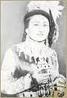 Күләш Байсейітова	Қазақ халқының әйгілі әншісі, қазақ опера өнерінің негізін салушылардың бірі, қоғам қайраткері. Ол 1912 жылы Қарағанды облысының Шет ауданында дүниеге келген. М.Әуезовтің «Еңлік – Кебегіндегі» – Еңліктің, «Айман – Шолпанда» – Айман, «Қыз Жібек» операсындағы Жібектің рөлдерін ойнаған. Күләш Байсейітова концерттік әнші ретінде де дүние жүзіне танылған қайталанбас дарын иесі болды. КСРО халық әртісі, КСРО Мемлекеттік сыйлығының лауреаты.            Білемін Білдім           Білгім келеді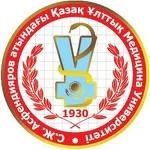         Біз оқып жүрген С.Ж.Асфендияров атындағы Қазақ ұлттық медицина  университетінің іргетасы 1930 жылы қаланған. Еліміздегі жоғары білім көшбасшысы саналатын 80 жылдық тарихы бар университет мемлекетіміздің тыныс-тірлігімен, қалыптасу тарихымен тығыз байланысты. Денсаулық сақтау саласының білікті мамандарын даярлауда жеткен жетістіктері ұшан-теңіз.даярлану-готовитьсяоба-чумабедел-авторитет шәкірт-учениккүрделі-сложныйжарқын із-яркий следқалтқысыз қызмет ету-преданно служитьжергілікті халық-местные жителикөңіл бөлу-уделить вниманиетырысқақ-холерашешек -оспаемдеп жазу-вылечитьшарт-условиеағартушы-просветительтанылу-признаватьсяқоғам қайраткері-общественный деятельқолдан келгенше-по-возможностидәрігерлік көмек-врачебная медицинская помощьбұлшық еттен                                          бөлінеді ( нешеге?)асқазанда                                                    орналасқан ( қайда?)кеуде қуысында                                         тұрады  (неден?)оттегені                                                      қорытылады   (қайда?)ауыз қуысына                                            жеткізеді   (нені?)екіге                                                           басталады (қайдан?)сыртқа                                                       реттейді (нені?)жұмысын                                                   шығарады  (қайда?)МАЗМҰНЫСиллабус.................................................................................................................Тәжірибелік сабақтардың әдістемелік нұсқаулары............................................Студенттердің өз бетінше атқаратын  жұмыстарына арналған әдістемелік  нұсқаулары.............................................................................................................. Оқытушылардың жетекшілігімен студенттің өз бетінше атқаратын жұмысына арналған  әдістемелік нұсқаулары.....................................................Бақылаушы-өлшегіш құралдар.............................................................................Әдебиеттер тізімі..................................................................................................1-1314-198199-212213-347348-367368